МИНИСТЕРСТВО ОБРАЗОВАНИЯ КРАСНОЯРСКОГО КРАЯкраевое государственное автономноепрофессиональное образовательное учреждение  «Емельяновский дорожно-строительный техникум» ФОНДОЦЕНОЧНЫХ СРЕДСТВПО УЧЕБНОЙ ДИСЦИПЛИНЕ________«Литература»______________(наименование дисциплины/профессионального модуля)15.01.09 Машинист лесозаготовительных и трелевочных машин (код и наименование направления подготовки)_______________базовый___________(уровень подготовки)р.п.  Козулька 2018 г.Фонд оценочных средств составлен в соответствии с рабочей программой, разработанной на основе Федерального государственного образовательного стандарта среднего профессионального образования по профессии СПО 15.01.09 «Машинист лесозаготовительных и трелевочных машин» (код и наименование специальности)по учебной дисциплине   ЛитератураСоставитель: ___Хомечко Е.В., преподаватель русского языка и литературы___________(Ф.И.О., должность)СОДЕРЖАНИЕ1. Общие положенияВ основе учебной дисциплины «Литература» лежит установка на  развитие интеллектуальных и творческих способностей студента, содействующих формированию разносторонне развитой, гармоничной личности, воспитанию гражданина, патриота, получившего  навыки самостоятельной учебной деятельности, самообразования и самореализации личности.   Результатом освоения учебной дисциплины «Литература» являются освоенные умения и усвоенные знания, направленные на формирование общих компетенций. Форма промежуточной аттестации по учебной дисциплине –дифференцированный зачёт.Итогом дифференцированного зачёта является качественная оценка в баллах от 1 до 5.Результаты освоения учебной дисциплины, подлежащие проверке:Освоение содержания учебной дисциплины «Литература» обеспечивает достижение студентами следующих результатов:личностных:Л1−	сформированность мировоззрения, соответствующего современному уровню развития науки и общественной практики, основанного на диалоге культур, а также различных форм общественного сознания, осознание своего места в поликультурном мире;Л2−	сформированность основ саморазвития и самовоспитания в соответствии с общечеловеческими ценностями и идеалами гражданского общества; готовность и способность к самостоятельной, творческой и ответственной деятельности;Л3 −	толерантное сознание и поведение в поликультурном мире, готовность и способность вести диалог с другими людьми, достигать в нем взаимопонимания, находить общие цели и сотрудничать для их достижения;Л4−	готовность и способность к образованию, в том числе самообразованию, на протяжении всей жизни; сознательное отношение к непрерывному образованию как условию успешной профессиональной и общественной деятельности;Л5 −	эстетическое отношение к миру;Л6−	совершенствование духовно-нравственных качеств личности, воспитание чувства любви к многонациональному Отечеству, уважительного отношения к русской литературе, культурам других народов;Л7−	использование для решения познавательных и коммуникативных задач различных источников информации (словарей, энциклопедий, интернет-ресурсов;	метапредметных:	М1−	умение понимать проблему, выдвигать гипотезу, структурировать материал, подбирать аргументы для подтверждения собственной позиции, выделять причинно-следственные связи в устных и письменных высказываниях, формулировать выводы;М2−	умение самостоятельно организовывать собственную деятельность, оценивать ее, определять сферу своих интересов;М3 −	умение работать с разными источниками информации, находить ее, анализировать, использовать в самостоятельной деятельности;М4−	владение навыками познавательной, учебно-исследовательской и проектной деятельности, навыками разрешения проблем; способность и готовность к самостоятельному поиску методов решения практических задач, применению различных методов познания;	предметных:	П1−	сформированность устойчивого интереса к чтению как средству познания других культур, уважительного отношения к ним;П2−	сформированность навыков различных видов анализа литературных произведений;П3 −	владение навыками самоанализа и самооценки на основе наблюдений за собственной речью;П4−	владение умением анализировать текст с точки зрения наличия в нем явной и скрытой, основной и второстепенной информации;П5 −	владение умением представлять тексты в виде тезисов, конспектов, аннотаций, рефератов, сочинений различных жанров;П6−	знание содержания произведений русской, родной и мировой классической литературы, их историко-культурного и нравственно-ценностного влияния на формирование национальной и мировой культуры;П7−	сформированность умений учитывать исторический, историко-культурный контекст и контекст творчества писателя в процессе анализа художественного произведения;П8 −	способность выявлять в художественных текстах образы, темы и проблемы и выражать свое отношение к ним в развернутых аргументированных устных и письменных высказываниях;П9−	владение навыками анализа художественных произведений с учетом их жанрово-родовой специфики; осознание художественной картины жизни, созданной в литературном произведении, в единстве эмоциональноголич-ностного восприятия и интеллектуального понимания;П10−сформированность представлений о системе стилей языка художественной литературы.Выпускник, освоивший ППКРС СПО, должен обладать:- общими компетенциями, включающими в себя способность:ОК 1. Понимать сущность и социальную значимость своей будущей профессии, проявлять к ней устойчивый интерес.ОК 2. Организовывать собственную деятельность, исходя из цели и способов ее достижения, определенных руководителем.ОК 3. Анализировать рабочую ситуацию, осуществлять текущий и итоговый контроль, оценку и коррекцию собственной деятельности, нести ответственность за результаты своей работы.ОК 4. Осуществлять поиск информации, необходимой для эффективного выполнения профессиональных задач.ОК 5. Использовать информационно-коммуникационные технологии в профессиональной деятельности.ОК 6. Работать в команде, эффективно общаться с коллегами, руководством, клиентами.ОК 7. Исполнять воинскую обязанность, в том числе с применением полученных профессиональных знаний (для юношей).ОК 8. Соблюдать деловой этикет, культуру и психологические основы общения, нормы и правила поведения; использовать методы и средства делового общения. ОК 9. Самостоятельно определять задачи профессионального и личностного развития, заниматься самообразованием, осознанно планировать повышение квалификации. ОК 10. Соблюдать требования безопасности труда, пожарной безопасности, санитарии и гигиены, охраны труда.2. Паспорт фонда оценочных средств    ПО ОДБ. 02  Литература__________ (наименование дисциплины/модуля)Таблица 1. Оценочные средства учебной дисциплины *Наименование темы  (раздела) или тем (разделов) берется из программы УД, ПТаблица 2. График контроля внеаудиторной самостоятельной работыКОНТРОЛЬНО-Оценочные средства текущего контроля3.1. Практические   работыПеречень практических  работ.Практическая работа №1. по «Г. Белинский о А.С. Пушкине».Практическая  работа №2.  по «Любовь к Родине, народу, природе. Интимная лирика.»  Практическая работа №3 по теме «Значение творчества Н.В.Гоголя в русской литературе.»Практическая работа №4 по теме «Письменная работа по творчеству А.Н. Островского.»Практическая работа №5 по теме«Письменная работа по творчеству И. А. Гончарова»Практическая работа  №6 по теме «Полемика вокруг романа «Отцы и дети».Практическая работа  №7 по теме «Обобщающее занятие по творчеству  Н.А. Некрасова».Практическая работа  №8 по теме «Тема трагической судьбы талантливого русского человека.» Практическая работа  №9  по теме «Обобщающее занятие по творчеству М.Е. Салтыков-Щедрина.»Практическая работа  №10 по теме «Полемика вокруг романа «Отцы и дети».Практическая работа  №11 по теме «Подготовка к сочинению по творчеству Ф. М. Достоевского»  Практическая работа  №12 по теме «Обобщающий урок по творчеству Л.Н. Толстого.». Практическая работа  №13 по «Подготовка к сочинению по творчеству Л.Н. Толстого». Практическая работа  №14 по  теме «Обобщающее занятие по творчеству А.П. Чехова.» Практические работы  №15 по теме «Обобщающее занятие по   творчеству писателей и поэтов XIX века».                                                                                                                                                  Практическая работа  №16 по теме «Тема любви в цикле рассказов И. А. Бунина «Тёмные аллеи». Практическая работа  №17 по теме «Письменная работа по творчеству А.И. Куприна, И.А. Бунина».                                                                                                                                     Практическая работа  №18 по теме «Героизация действительности в поэзии Гумилева». Практическая работа №19 по «Письменная работа по творчеству М. Горького».              Практическая работа  №20 по теме «Обобщающее занятие по творчеству  А.А. Блока». Практическая работа  №21 по теме «Обобщающее занятие по творчеству В.В. Маяковского и С.А. Есенина».                                                                                                                                      Практическая работа  №22  по теме «Особенности поэзии   М.И. Цветаевой».                   Практическая работа  №23  по теме  «Сатирическое обличение нового быта».                    Практическая работа  №24 по теме «Письменная работа  творчеству М.А. Булгакова». Практическая работа  №25 по теме «Обобщающее занятие по творчеству М. Шолохова». Практическая работа №26 по теме «Роман М.А. Шолохова  «Судьба человека».  Проблематика, композиция, система образов».                                                                                                  Практическая работа  №27 по теме «Обобщающее занятие по творчеству А.А. Ахматовой». Практическая работа  №28 по теме «Обобщающее занятие по теме: «Великая Отечественная война в творчестве писателей».                                                                                                            Практическая работа  №29 по теме «Размышления писателя о возможных путях развития человечества в повести».                                                                                                             Практическая работа  №30 по теме «Обобщающее занятие по творчеству писателей  50–80-х годов».Практические   работы (критерии оценки)Оценка за выполнение практических работ выставляется по пятибалльной системе согласно нормам оценки письменных работ и учитывается как показатель текущей успеваемости студента. Если работа выполнена неудовлетворительно, то студент на консультации должен исправить неудовлетворительную отметку.НОРМЫ ОЦЕНКИ ПИСЬМЕННЫХ КОНТРОЛЬНЫХ РАБОТ И УСТНЫХ ОТВЕТОВ ОБУЧАЩИХСЯ.Часть I . ОЦЕНКА УСТНЫХ ОТВЕТОВ УЧАЩИХСЯ.Устный опрос является одним из основных способов учета знаний учащихся по литературе и русскому языку.Развернутый ответ ученика должен представлять собой связное, логически последовательное сообщение на заданную тему, показывать его умение применять определения, правила в конкретных случаях.При оценке ответа ученика надо руководствоваться следующими критериями, учитывать:1) полноту и правильность ответа;2) степень осознанности, понимания изученного;3) языковое оформление ответа.Отметка «2» ставится, если ученик обнаруживает незнание большей части соответствующего раздела изучаемого материала, допускает ошибки в формулировке определений и правил, искажающие их смысл, беспорядочно и неуверенно излагает материал. Оценка «2» отмечает такие недостатки в подготовке ученика, которые являются серьезным препятствием к успешному овладению последующим материалом.Отметка («5», «4», «3») может ставиться не только за единовременный ответ (когда на проверку подготовки ученика отводится определенное время), но и за рассредоточенный во времени, т.е. за сумму ответов, данных учеником на протяжении урока (выводится поурочный балл), при условии, если в процессе урока не только заслушивались ответы учащегося, но и осуществлялась проверка его умения применять знания на практике.Часть 2. НОРМЫ ОЦЕНКИ ПРАКТИЧЕСКИХКритерии оценки орфографической грамотности.В письменных работах учащихся встречаются неверные написания двух видов: орфографические ошибки и описки.Орфографические ошибки представляют собой нарушение орфографической нормы, требований, предусмотренных орфографическими правилами или традицией письма («безшумный» вместо бесшумный, «предлогать» вместо предлагать и т.п.).Орфографические ошибки бывают:1) на изученные правила;2) на неизученные правила;3) на правила, не изучаемые в школе.Все ошибки исправляются учителем, но учитываются только ошибки первого типа. Исправляются, но не учитываются ошибки в словах с непроверяемыми написаниями, если над ними не проводилась специальная предварительная работа.Среди ошибок на изученные правила выделяются негрубые ошибки. Они отражают несовершенство русской орфографии; к ним относятся различного рода исключения из правил; отсутствие единого способа присоединения приставок в наречиях; существование дифференцированных правил (употребление ь регулируется 7 правилами).К негрубым относятся ошибки:1) в словах-исключениях из правил;2) в написании большой буквы в составных собственных наименованиях;3) в случаях слитного и раздельного написания приставок в наречиях, образованных от существительных с предлогами, если их правописание не регулируется правилами;4) в написании не с краткими прилагательными и причастиями, если они выступают в роли сказуемого;5) в написании ы и и после приставок;6) в написании собственных имен нерусского происхождения;7) в случаях трудного различения не и ни:Куда он только не обращался; Куда он только ни обращался, никто ему не мог помочь; Никто иной не...; Не кто иной, как ...; Ничто иное не...; Не что иное, как,…При подсчете одна негрубая ошибка приравнивается к половине ошибки.В письменных работах учащихся могут встретиться повторяющиеся и однотипные ошибки. Их нужно различать и правильно учитывать при оценке диктанта. Если ошибка повторяется в одном и том же слове или корне однокоренных слов, она учитывается как одна ошибка.К однотипным относятся ошибки на одно правило, если условия выбора написания связаны с грамматическими и фонетическими особенностями слова. Не относятся к однотипным ошибки на правило, применение которого требует подбора опорного слова или формы слова.Если ученик допустил ошибки в написании личных окончаний глагола в словах строят, видят, то это однотипные ошибки, так как они сделаны на одно правило, применение которого основано на анализе грамматических особенностей слова - определения спряжения глагола.Ошибки в парах поздний, грустный; взглянуть, тянуть не являются однотипными, так как применение правил в данном случае связано с анализом семантики слов; это выражается в подборе однокоренного (родственного) слова или его формы.Описки - это следствие искажения звукового облика слова; они не связаны с правилами орфографии (перестановка букв, их пропуск и т.п.). Описки не отражают уровня орфографической грамотности учащихся. Они свидетельствуют о невнимательности, несобранности учащихся. Описки исправляются учителем, но не учитываются при оценке работы в целом.Критерии пунктуационной грамотностиВсе пунктуационные ошибки отражают неправильное выделение смысловых отрезков в предложении и в тексте. Среди пунктуационных ошибок выделяются ошибки грубые и негрубые.К негрубым относятся:1) ошибки в выборе знака (употребление запятой вместо точки с запятой, тире вместо двоеточия в бессоюзном сложном предложении и т. п.);2) ошибки, связанные с применением правил, которые ограничивают или уточняют действия основного правила. Так, основное правило регламентирует постановку запятой между частями сложносочиненного предложения с союзом и. Действие этого правила ограничено одним условием: если части сложносочиненного предложения имеют общий второстепенный член, то запятая перед союзом и не ставится. Постановка учеником запятой в данном случае квалифицируется как ошибка негрубая, поскольку речь идет об исключении из общего правила;3) ошибки, связанные с постановкой сочетающихся знаков препинания: пропуск одного из знаков в предложении типа Лес, расположенный за рекой, - самое грибное место в округе или неправильная последовательность их расположения.Некоторые пунктуационные ошибки не учитываются при оценке письменных работ школьников. Это ошибки в передаче авторской пунктуации.Среди пунктуационных ошибок не выделяется группа однотипных ошибок. Это объясняется тем, что применение всех пунктуационных правил так или иначе основано на семантическом анализе предложений и его частей. В остальном учет пунктуационных ошибок идет по тем же направлениям, что и учет орфографических ошибок.Практическая работа № 1Тема: В.Г. Белинский о А.С. Пушкине.Цель: Изучение китики В. Г. Белинского  об А.С. Пушкине.Задание: законспектировать статьи В. Г. Белинского. «Сочинения Александра Пушкина». Конспект – краткое изложение содержания статьи (лекции, книги). Конспект не должен быть шаблонным, состоящим из набора цитат. Конспект есть самостоятельное осмысление важнейших положений, доказательств, имеющихся в изучаемой статье.Конспектирование складывается из нескольких этапов:1. Ознакомительный этап. Вся статья внимательно прочитывается, во время чтения делаются пометки на полях (простым карандашом) – отмечаются основные положения, аргументы, особо выделяются важные и точные определения, которые потом
включаются в конспект.После прочтения вырисовывается общий план статьи, который сначала надо записать на черновике, а потом пункты плана перенести на поля чистовика конспекта.2. Составление конспекта. Статья вторично прочитывается по разделам и конспектируется, т. е. кратко излагаются своими словами содержание раздела, основные его мысли, утверждения, определения (тезисы, положения) и доводы. Наиболее яркие и точные формулировки или цитируются в контексте своего предложения, или целиком включаются в конспект как цитаты. Таким образом конспектируется каждый раздел статьи.3. Завершающий этап. Статья ещё раз просматривается, потом прочитывается конспект, сопоставляется со статьёй. Пропущенные мысли (краткие) записываются па полях, а значительные – в конце конспекта.В. Г. Белинский. «Сочинения Александра Пушкина»Статья восьмая«Евгений Онегин»ПланI. Место романа в творчестве Пушкина.II. «Евгений Онегин» есть поэма историческая».III. «Евгений Онегин» – «национально-русское произведение».IV. «Онегин» есть поэтически верная действительности картина русского общества в известную эпоху».V. Образ Онегина.1. Характерные черты личности героя.2. Отношение Онегина к Татьяне.3.Дальнейшая судьба главного героя романа.VI. Образ Ленского.1. «Романтик и по натуре, и по духу времени».2. Ленские теперь – «самые пустые и пошлые люди».I. В начале статьи Белинский, говоря о месте и значении романа в творчестве писателя, отмечает, что «Онегин» есть самое задушевное произведение Пушкина. В этом романе более, чем в других сочинениях, отразилась «личность поэта»: «Здесь вся жизнь, вся душа, вся любовь его; здесь его чувства, понятия, идеалы. Оценить такое произведение – значит оценить самого поэта во всём объёме его творческой деятельности» – так утверждает критик неразрывную связь личности Пушкина и его творения.II. Белинский называет «Евгения Онегина» «поэмой исторической в полном смысле слова, хотя в числе её героев нет ни одного исторического лица». Критик объясняет это утверждение тем, что «прежде всего в «Онегине» мы видим поэтически воспроизведённую картину русского общества, взятого в одном из интереснейших моментов его развития». Это «поэма историческая» и потому, что «в ней Пушкин является не просто поэтом только, но и представителем впервые
пробудившегося общественного самосознания». Критик даёт понять, что историческая атмосфера присутствует во всех эпизодах и картинах романа, в обрисовке основных героев и второстепенных персонажей.III. Белинский определяет роман «Евгений Онегин» как «произведение в высшей степени художественное», народное, «в высшей степени оригинальное и национально-русское». Только «с Пушкиным русская поэзия из робкой ученицы явилась даровитым и опытным мастером». Белинский считает, что «первая истинно национально-русская поэма в стихах была и есть – «Евгений Онегин». Критик иронизирует над теми, кто смешивает «народность» с «простонародностью», или псевдо народностью, сводившейся к внешнему изображению отдельных сторон «низкого быта», высмеивает славянофильский национализм с его «лапотно-сермяжными мнениями» о том, будто бы прогресс русской жизни со времён Петровских реформ есть отступление от русской национальности и народности, «будто бы русский во фраке или русская в корсете – уже не русские и что русский дух даёт себя чувствовать только
там, где есть зипун, лапти, сивуха и кислая капуста». Белинский называет такое представление о народности «маниловщиной». Для подтверждения своих мыслей критик приводит слова Гоголя: «Истинная национальность состоит не в описании сарафана, но в самом духе народа. Поэт даже может быть и тогда национален, когда описывает совершенно сторонний мир, но
глядит на него глазами своей национальной стихии, глазами всего народа…» Пушкин, отмечает Белинский, умел «разгадать тайну народной психеи», а значит, умел «равно быть верным действительности при изображении и низших, и средних, и высших сословий». Критик подчёркивает, что «великий национальный поэт равно умеет заставить говорить и барина, и мужика их языком». Итак, по словам Белинского, «тайна национальности каждого парода заключается не в его одежде и кухне, а в его, так сказать, манере понимать вещи», в правдивом изображении действительности. Если изображение жизни верно, то и народно.IV. Важнейшим принципом реализма критик считает всесторонность (универсализм) и правдивость; «Он взял эту жизнь, как она есть, не отвлекая от неё только одних поэтических её мгновений; взял её со всем холодом, со всею её прозою и пошлостию».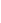 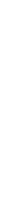 Утверждая, что «„Онегин” есть поэтически верная действительности картина русского общества в известную эпоху», Белинский далее делает экскурс в прошлое, прослеживая, как со времён Петра Великого развивался в России класс дворянства, как превращался он – в лице лучших своих представителей – в носителя просвещения и прогресса. Передовые дворяне сформировались отдельно «от массы народа по своему образу жизни». 1812 год потряс Россию, «пробудил её спящие силы и открыл в ней новые, дотоле не известные источники сил», «возбудил народное сознание и народную гордость и всем этим способствовал зарождению публичности, как началу общественного мнения».V. В романе «Пушкин изобразил русское общество в одном из фазисов его образования, его развития» «в лице Онегина, Ленского и Татьяны», т. е. взяты чувствующие и мыслящие герои, а не вообще представители дворян. Белинский пишет о Пушкине: «Он любил сословие, в котором почти исключительно выразился прогресс русского общества и к которому
принадлежал сам, – и в «Онегине» он решился представить нам внутреннюю жизнь этого сословия, а вместе с ним и общество в том виде, в каком оно находилось в избранную им эпоху...» 1. С аристократизмом Онегина критик связывает его лучшие качества: ум, естественность, искренность, бескорыстие, доброту, благородство, преданность высоким мечтаниям, силу чувства, недовольство собою и окружающей жизнью. Онегин – человек «света», но человек с недюжинными задатками. Вся трагедия его в том, что нет для него условий развернуться, обнаружить себя: «...бездеятельность и пошлость жизни душат его; он даже не знает, чего ему надо, чего ему хочется; но он знает, и очень хорошо знает, что ему не надо, что ему не хочется того, чем так довольна, так счастлива самолюбивая посредственность». Было бы неверно обвинять героя в безнравственности, «совершенно отрицать в Онегине душу и сердце, видеть в нём человека холодного, сухого и эгоиста по натуре». Белинский пишет: «Светская жизнь не убила в Онегине чувства, а только охолодила к бесплодным страстям и мелочным развлечениям». Неудовлетворённость, разочарованность, озлобленный ум – свидетельства того, насколько герой выше светского общества. Критик подчёркивает, что не натура, не страсти, не заблуждения и предрассудки сделали Онегина таким, а время, век, воспитание. Неумение найти смысл жизни, применить свои богатые силы – это болезнь века, социальная трагедия; её корни – в уродливости современной эпохи, типичным представителем которой и является Онегин. Не случайно Белинский, говоря об эгоизме героя, делает существенную оговорку: «страдающий эгоист», «эгоист поневоле». Это точная формула. Жизнь Онегина – это страдание, но «страдание истинное, без котурна, без ходуль, без драпировки, без фраз». Томящее Онегина после путешествия чувство – «тоска, тоска!», под которой спрятано глубокое и истинное страдание честной, умной, открытой к добру личности, – передавало драму передовых людей того времени. В то же время Белинский понимает, что нравственные страдания героя – показатель великого общественного пробуждения. Вот почему появление типа Онегина, который Пушкин открыл в русской действительности, есть «акт сознания русского общества», этап его духовного развития.2. Характер Онегина Белинский рассматривает в его развитии. Говоря о встрече героя с Татьяной в деревне, критик подчёркивает, как определяющую черту в поведении Евгения неподдельное и безусловное благородство. Онегин перерождается под влиянием своей любви к Татьяне, о чём свидетельствует его послание: «Письмо Онегина к Татьяне горит страстью; в нём уже нет иронии, нет светской умеренности, светской маски… он бросился в эту борьбу… со всем безумством искренней страсти, которая так и дышит в каждом слове его письма». Роман оканчивается отповедью Татьяны, и «читатель навсегда расстаётся с Онегиным в самую злую минуту его жизни...»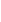 3. Рассуждая о развитии образа героя в дальнейшем, Белинский не исключает возможности его духовного возрождения. Об этом говорят следующие многозначительные строки: «Что сталось с Онегиным потом? Воскресила ли его страсть для нового, более сообразного с человеческим достоинством страдания? Или убила она все силы души его, и безотрадная тоска его обратилась в мёртвую, холодную апатию? – Не знаем, да и на что нам знать это, когда мы знаем, что силы этой богатой натуры остались без приложения, жизнь без смысла, а роман без конца?» Дальнейшее развитие личности Онегина критик ставил в зависимость от жизненных обстоятельств, в которых он мог бы оказаться. «Онегин – характер действительный, в том смысле... что он мог быть счастлив или несчастлив только в действительности и через действительность».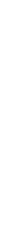 Белинский считает, что в незавершённости произведения – глубокий и много говорящий смысл, что роман «без конца» был предопределён самой жизнью, ибо развязка событии не была ещё дана историей. В то же время роман закончен: «...поэт, благодаря своему творческому инстинкту, мог написать полное и оконченное сочинение... и умел остановиться именно там, где роман сам собою чудесно заканчивается и развязывается, – на картине потерявшегося, после объяснения с Татьяною, Онегина».VI. «ВЛенском Пушкин изобразил характер, совершенно противоположный характеру Онегина, характер совершенно отвлечённый, совершенно чуждый действительности». Ленский был «романтик и по натуре и по духу времени... Это было существо, доступное всему прекрасному, высокому, душа чистая и благородная». Но в то же время критик отмечает в нём полнейшее незнание жизни, оторванность от неё: «...вечно толкуя о жизни, никогда не знал её». Ленский полюбил Ольгу, видя в ней «романтическую мечту, нимало не подозревая будущей барыни». Критик заключает, что «люди, подобные Ленскому... или перерождаются в совершенных филистеров, или... делаются… устарелыми мистиками и мечтателями… Ленские не перевелись и теперь; они только переродились. В них уже не осталось ничего, что так обаятельно прекрасно было в Ленском... Словом, это теперь самые несносные, самые пустые и пошлые люди».В. Г. Белинский. «Сочинения Александра Пушкина»Статья девятая«Евгений Онегин»(Окончание)ПланI. Образ Татьяны.1. Окружающая обстановка, условия, в которых воспитывалась героиня.2. «Существо исключительное» в своей среде.3. Тип русской женщины.4. Развитие образа.5. Последнее объяснение с Онегиным.II. «Евгений Онегин» – «энциклопедия русской жизни».III. Общественное и литературное значение романа.I. Белинский говорит о величии подвига Пушкина, которое заключается в том, что «...он первый поэтически воспроизвёл, в лице Татьяны, русскую женщину».1. Критик останавливает внимание на положении женщины в России, на нравственной атмосфере, в которой родилась и выросла Татьяна. Однообразие и пошлость жизни исказили естественную и живую натуру пушкинской героини. Жизнь Татьяны – тоже страдание, ибо весь её облик, её чувства и мысли находятся в противоречии с окружающим её миром.2. «Но среди этого мира нравственно увечных явлений» Татьяна – «колоссальное исключение», «натура гениальная, не подозревающая своей гениальности». Критик говорит о цельности натуры героини, которой чужды внутренние противоречия. «Натура Татьяны не многосложна, но глубока и сильна... Татьяна создана как будто вся из одного цельного куска, без всяких приделок и примесей. Вся жизнь её проникнута тою целостностью, тем единством, которое в мире искусства составляет высочайшее достоинство художественного произведения». Татьяна – «это редкий, прекрасный цветок, случайно выросший в расселине дикой скалы...»3. При всей своей исключительности Татьяна – «тип русской женщины». «Натура глубокая, любящая, страстная», сумевшая остаться «естественною, простою» среди искусственности и уродливости окружавшей её действительности, она воплотила в себе лучшие стороны русского национального характера. Для Белинского, как и для Пушкина, Татьяна – «милый идеал». Вместе с тем критик не отрывает её образ от реальной действительности, не возвышает, не идеализирует её. «Весь внутренний мир Татьяны заключался в жажде любви... ум её спал...»4. Существо глубоко чувствующее, но замкнутое, Татьяна полюбила не Ленского, которого хорошо знала, а «окружённого тайною» Онегина. В искреннем, привлекающем своей непосредственностью письме сказалась вся Татьяна с её «экзальтированным воображением»: здесь и «великодушные движения сердца», и благородный, но наивный порыв. Анализируя развитие образа Татьяны, Белинский отмечает, что пробуждение ума произошло у героини после посещения ею опустелого дома Онегина. Это место критик относит «к лучшим местам поэмы и драгоценнейшим сокровищам русской поэзии». Критик далее разъясняет свою мысль: «...в Татьяне наконец совершился акт сознания; ум её проснулся. Она поняла наконец, что есть для человека интересы, есть страдания и скорби, кроме интереса страданий и скорби любви». Правда, открывшийся Татьяне мир остался ей чуждым, и всё же прикосновение к нему и чтение книг Онегина «приготовили Татьяну к перерождению из деревенской девочки в светскую даму, которое так удивило и поразило Онегина».5. Анализируя последнюю встречу пушкинских героев, критик размышляет о том, что поведение Татьяны соответствует логике развития её характера: в тех обстоятельствах, в которые она попала, она не могла поступить иначе. «Жизнь женщины по преимуществу сосредоточена в жизни сердца; любить – значит для неё жить, а жертвовать – значит любить. Для этой роли создала природа Татьяну; но общество пересоздало её...»П. Критик отмечает, что Пушкин в своей поэме «умел коснуться так многого, намекнуть о столь многом, что принадлежит исключительно к миру русской природы, к миру русского общества!». Белинский говорит также, что «отступления, делаемые поэтом от рассказа, обращения его к самому себе, исполнены необыкновенной грации, задушевности, чувства, ума, остроты; личность поэта в них является такою любящею, такою гуманною». Всё это даёт критику основание сделать вывод: «„Онегина” можно назвать энциклопедией русской жизни и в высшей степени народным произведением».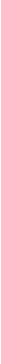 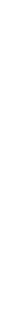 III. В восьмой статье Белинский пишет: «Не говоря уже об эстетическом достоинстве «Онегина», – эта поэма имеет для нас, русских, огромное историческое и общественное значение». В конце данной статьи критик уточняет: поэма эта – «акт сознания для русского общества». Произведение Пушкина было фактором пробуждения и активизации самосознания передовых людей. Критик размышляет о том, что в «Онегине» многое устарело теперь», что русское общество растёт «и обгоняет «Онегина». Однако, несмотря на это, «как бы далеко оно ни ушло, но всегда будет оно любить эту поэму, всегда будет останавливать на ней исполненный любви и благодарности взор...»Роман Пушкина, указывает Белинский, оказал огромное влияние на современную и последующую литературу: «Без «Онегина» был бы невозможен «Герой нашего времени», так же как без «Онегина» и «Горя от ума» Гоголь не почувствовал бы себя готовым на изображение русской действительности, исполненное такой глубины и истины».Практическая работа № 2Тема: Любовь к Родине, народу, природе. Интимная лирика М.Ю. Лермонтова.Цель: рассмотреть и понять отношение М.Ю.Лермонтова к родине и народу.
формирование навыка анализа лирического произведения;формирование навыков исследовательской деятельности.
Проблема родины и народа волновало образованное русское общество. Волновала она и
Лермонтова, который в целом ряде лирических произведений так или иначе затрагивает
этот злободневный для того времени вопрос. В стихотворениях и «Прощай, немытая
Россия…» и «Родина» родина становится центральной темой. Россия николаевского
царствования, как отмечали прогрессивные общественные деятели, была двуликой.
«Одна Россия – утончённая, придворная, военная, тяготеющая к центру,  писал Герцен,
окружает трон, презирая и эксплуатируя другую Другая, земледельческая,
разобщённая, деревенская, крестьянская, находится вне закона. 
Чтение стихотворений «Прощай, немытая Россия»,
Центральная тема стихотворения? Тема Родины. Какой предстаёт Россия?
М.Ю.Лермонтов, так же, как и Герцен, видит отвратительный лик николаевской,
жандармской империи с «господами» и «рабами», с «голубыми мундирами» жандармов,
«послушным им народом». 
А в стихотворении «Родина» поэт рисует светлый образ другой России – народной,
крестьянской, могучей и страдающей .
Слова М.Ю.Лермонтова: Хуже всего не то, что некоторые люди терпеливо страдают, а
то, что огромное большинство страдает, не осознавая этого». Высказывание очень
важное. Оно полемично. (Вам понятно это слово?)  Почему, как высчитаете? ( Славянофилы признавали терпение, смирение положительными качествами русского народа». А у Лермонтова, как мы увидели, «терпеливое страдание вызывает чувство горечи и досады (И ты, послушный им
народ»).

Как называет поэт свою любовь к Родине?Ответ: «странной». Его не трогает «ни слава, купленная кровью», ни преданья тёмной
старины, ни видимый покой, якобы царящий в Российской империи. 
Разумеется, Лермонтов любил и ценил прошлое русского народа. 
В каких произведениях это можно проследить? «Бородино», «Песня про купца
Калашникова». Но вопрос в том, что можно по-разному относиться к прошлому.
Как мы узнали из выступления Оли, некоторые современники поэта высоко ценили
патриархально общинные устои, уходящие своими корнями в быт и нравы ещё
допетровской Руси. Вот эту старину и не принимает Лермонтов (Дети должны сами
сделать этот вывод о том, что не принимает поэт), называя её «тёмной»? что под этим
подразумевается, как вы думаете? 1 строфа: что отвергает поэт (официальные, реакционные формы патриотизма)? Какое отношение у поэта к родине? (необычное, странное)? что дорого герою? (в последующих строфах поэт рисует картинные родной природы, труд и быт русского крестьянства; ему дороги и милы степи, безбрежные леса и реки? Построение стихотворения: от общего поэт идёт к частному: появляются конкретные признаки сельского локального пейзажа со следами крестьянского труда и быта. Перечисление учащимися этих примет (Вот вьётся просёлочная дорога, по которой тянется «кочующий обоз», «стелется дымок спалённой жнивы», белеют берёзы, мелькают «дрожащие огни печальных деревень». А вот и сама деревня. Поэт «с
отрадой, многим незнакомой», любуется «полным гумном», избами «с резными
ставнями». Всё это сделано руками трудолюбивого народа. 
Найдите строки, выражающие горя чую любовь к крестьянам и их быту. В последней
строфе. (Возможно сравнить со стихотворением» Как часто, пёстрою толпою
окружён…» «Музыка и пляска» маскарадного бала в Благородном собрании вызвали в
душе поэта горечь и злость». А «пляску с топаньем и свистом под говор пьяных
мужичков» Лермонтов готов «смотреть до полночи». Обратим внимание на размер стиха. (Наблюдение за настроением лирического героя, темпом, ритмом речи). Ответ ученицы (первые строфы, в которых пот размышляет о любви к родине и восторгается величием русской природы, написаны шестистопным и пятистопным ямбом, придающим стиху плавность, замедленность и величавость.Как только поэт переходит к описанию конкретного сельского пейзажа и быта крестьян, появляется четырёхстопный ямб, который придаёт поэтической речи живость и простоту).
Практическая работа № 3Тема:Значение творчества Н.В. Гоголя в русской литературеЦель: проверка знаний по определению особенности творческого дарования Н.В. Гоголя и его поэтического видения мира.Задание: написать эссе по теме занятия.Пример написания эссе:Беспощадная правда, сказанная Гоголем о современном ему обществе, горячая любовь к народу, художественное совершенство его произведений — все это определило ту роль, которую сыграл великий писатель в истории русской и мировой литературы, в утверждении принципов критического реализма, в развитии демократического общественного самосознания.Опираясь на творческие завоевания своих славных предшественников (Фонвизина, Грибоедова, Крылова, Пушкина), Гоголь прокладывал новые пути в литературе, продолжая и развивая ее замечательные традиции: связь с жизнью, народность, гуманизм.  В науке последних лет все чаще возникают сомнения в справедливости суждений выдающегося литературоведа М. М. Бахтина о том, что смех Гоголя — это «чисто народно-праздничный смех», ничего общего не имеющий с сатирой. Между тем большинство произведений Гоголя, как показал в специальном исследовании Д. П. Николаев, в той или иной мере проникнуты сатирическим пафосом. Гоголь остро ощущал противоестественность всех существовавших тогда социально-общественных форм жизни, их антигуманистическую сущность.Это критическое направление вырастало у Гоголя из веры в безграничные духовные возможности личности, из представления о заложенных в народном сознании нравственных ценностях, идеалов, с высоты которых сатирик и выступал против всего, что уродовало и искажало человеческую личность.  Понятие об идеале существовало и в романтической литературе. Но там идеал часто воспринимался как недосягаемая мечта, противопоставленная действительности.У Гоголя же идеал не оторван от реальности, он воспринимается писателем как жизненная норма, существовавшая в прошлом («Тарас Бульба») и, следовательно, возможная и достижимая в настоящем.Отсюда проистекает и сила сатирического отрицания, органически связанная со страстным желанием средствами художественной литературы добиться скорейшего достижения общественного блага, утвердить высокое назначение человека, помочь ему избавиться от всего того, что может привести к нравственной гибели. Суровые и мудрые уроки Гоголя, столь важные и нужные нам сегодня,— это уроки любви к Родине, уважения и восхищения ее историей, природой, людьми, это предостережение о той грозной опасности, которую несет с собой утрата нравственных критериев, бездуховность, всегда сопровождающая приобретателей, хищников, людей, поглощенных погоней за чинами или богатством, чуждых высоких духовных интересов.Бессмертное творчество Гоголя обогатило принципы художественного отображения действительности, раскрыло неисчерпаемые возможности использования в реалистической литературе гротеска, фантастики, символики. «Диапазон Гоголя был безграничен,— писал М. Т. Рыльский.—Не только смех, но и жуткая фантастика «Страшной мести» и «Вечера накануне Ивана Купалы», и героическая патетика, патриотическая торжественность «Тараса Бульбы», и поэтическая певучесть «Майской ночи», и глубокая взволнованность «Портрета», и гротескность «Носа» — одного из самых фантастических и самых реалистических произведений мировой литературы, и безграничная жалость к бедному человеку, так сильно проявившаяся в «Шинели» и нашедшая свое продолжение и в ранних (да и не только ранних) произведениях Достоевского, и в творчестве Тургенева, Лескова, Глеба Успенского, Гаршина, Чехова».Практическая работа № 4Тема:«Письменная работа по творчеству А.Н. Островского.»Цель:проверка знаний  и умений по развитию письменной речи обучающихся, направленное на определение  авторской позиции в драматургии   А.Н. Островского. Составление плана.Вступление. Тезис. Формулировка проблемы, поставленной автором текста.Основная часть. Доказательство.Комментирование заявленной проблемы с опорой на текст.Формулировка позиции автора текста по заявленной проблеме.Согласие-несогласие пишущего с авторской позицией.Аргументация собственной точки зрения (1 аргумент обязательно! литературный, второй аргумент может быть взят из любого источника)Заключение. Вывод. Следует обратить внимание учащихся на завершенность работы.   Для этого при написании заключения необходимо  обратиться  к началу текста и  сказать об актуальности исследуемой проблемы.После такой работы предлагаем несколько клише:Что такое…? Вот одна из основных проблем, исследуемых автором текста….Рассуждая о данной теме, писатель говорит о…(Учащиеся испытывают трудности при комментировании проблемы: здесь не должно быть пересказа текста, рассуждения по всем проблемам, рассказа о действиях героев. Что можно посоветовать в этом случае? Можно вывести своеобразную формулу: взять одно ключевое предложение из текста,  плюс 5-6 своих предложений по проблеме)Размышляя таким образом, автор текста подводит нас к основной мысли: (формулировка позиции автора текста - это ответ на проблемный вопрос)…Мне понятна позиция автора текста, и я с ним полностью согласен (а)Вспомним произведение (название произведения и его автора)Кроме того, хочется обратить внимание на…(2 аргумент)Таким образом, можно прийти к выводу, что… (возвращаемся к вступлению)Проблема, исследуемая автором текста, актуальна и для современного общества.Практическая работа № 5Тема: Письменная работа по творчеству И. А. Гончарова»Цель: проверка знаний  и умений по развитию письменной речи обучающихся, направленное на определение  особенностей творчества И. А. Гончарова. Темы письменных работ:Противоречия в характере Обломова и его душевная драма.Испытание героя любовью.Смысл противопоставления Штольца Обломову.Обломов и Захар.Штольц и Ольга.Пример темы:« Обломов и Захар».Связь образов Обломова и Захара.   Обломова трудно представить себе без Захара, а Захара без Обломова. «Ты больше Обломов, чем я»,- бросает герой Захару. Илья Ильич и Захар – лишь разные модификации обломовского типа. Не случайно через весь роман эти 2 героя проходят неразлучной парой. Эти образы связаны принципом дополнительности. Захар – одно целое с Ильёй Ильичом. В его обломовской ипостаси. Они не контрастны, а глубоко родственные натуры.Роль Захара в развитии внутреннего конфликта романа.Почему Захар и Обломов не умеют жить?Не умеет жить Обломов: его и его предков всю жизнь обхаживали чужие руки. «Зачем? Куда? А Васька, Ванька, а Захарка на что?» - слышит он  в детстве. Не умеет жить Захар: он и его предки всю жизнь принадлежали себе, не совершали самостоятельных поступков, двигаясь только чужой волей. «А ты, Захарка, пострелёнок, куда опять бежишь?.. Вот я тебе дам бегать!.. Пошёл назад, в прихожую!»- сопровождает его от рождения. «Ленивый по природе, он (З.) был ещё ленив по своему лакейскому воспитанию» (гл. 7, ч. 1)  Как дан образ Захара?Образ Захара дан в романе замечательно выпукло. Вот Захар тяжело спрыгивает с лежанки и с угрюмым видом появляется в дверях комнаты Обломова. Сначала показываются его бакенбарды, а затем и он сам «в сером сюртуке с прорехой под мышкой», откуда торчит клочок рубашки. Обломов указывает ему на беспорядок в комнате, на пыль, покрывающую вещи. Захар оправдывается: «Стараюсь, жизни не жалею! И пыль-то стираю, и мету-то почти каждый день». Лентяй, подстать самому Обломову, он искренно убеждён в том, что выполняет свои обязанности безупречно. Разве он виноват, что «уберёшь, а пыль завтра опять наберётся?» Обломов жалуется: «захочется пить, взял графин, а стакана нет». «Можно и из графина напиться!» - добродушно разъясняет Захар. Лень, неумелость Захара, утвердившегося в своём праве быть неумелым, могла процветать лишь рядом с обломовской инертностью.   Захар угрюм и груб. Грубовата и его речь. «Бесится с жиру»,- говорит он о барине.  «Вишь дрыхнет, словно чурбан осиновый». «Эк его там с квасу-то раздувает».   Однако у него доброе сердце. Он ласков с детьми, и среди детей на дворе у него было много своих маленьких приятелей. Несмотря на ворчливость по отношению к Обломову, Захар по-своему любил своего барина. Ему было присуще «кровное,родственное чувство преданности ко всему, что носит имя Обломова, что близко, мило, дорого ему». Он не мог «представить себе другого барина, кроме Ильи Ильича, другого существования, как одевать, кормить его, грубить ему, лукавить, лгать и в то же время внутренне благоговеть перед ним». Без услуг ворчливого, неуклюжего, но преданного Захара Обломов беспомощен, как ребёнок.В чём их сходство?   Оба они апатичны, связаны противоречивым  и неразрывным родством. Вспомним эпизод, когда Захар, преодолевая сопротивление Обломова, отстаивает «наш фрак» от покушений Тарантьева. Обломов – лучшее, что  может родить его среда, человек с «золотым сердцем».Захар – человек народа, крестьян. Представитель народной почвы. Мы узнаём, как внутренне опустошила обоих привычная, обыкновенная жизнь, в которой не было никаких несчастий, переворотов.В чём драма героев?   Действие начинается комически, ленивыми пререканиями Захара и Обломова по поводу одевания. Но постепенно в действии накапливается всё больше скрытой драмы. Его завершение – смерть Обломова; паперть, нищета, перспектива голодной смерти у Захара. К драматическому финалу идут обе противоречиво связанные фигуры. Мы узнаём об их  жизни всё от начала до конца. Обломов погубил себя, развратил Захара. Захар  не более жизнеспособен, чем его барин. Умер Обломов – обречён и Захар.Практическая работа № 6Тема:«Полемика вокруг романа «Отцы и дети».Цель:проверка знаний по  изучению полемики вокруг романа «Отцы и дети».(Д.И.Писарев «Базаров», Н.Н.Страхов «И.С.Тургенев «Отцы и дети», М.А.Антонович «Асмодей нашего времени»). Определить и обосновать свое отношение к Базарову. Формировать дискуссионную культуру учащихся. 
В романе «Отцы и дети» Тургенев одним из первых в русской литературе создал образ героя своего времени – разночинца, демократа с новым типом мышления и воспроизвел ситуацию, сложившуюся в общественной жизни России того времени: ситуацию смены поколений, столкновения старого и нового – нового мировоззрения, получившего название нигилизм.
Именно поэтому роман вызвал у современников неподдельный интерес и самые разные отклики. Первыми отзывами стали статьи известных критиков, представителей молодого поколения – М.А.Антоновича и Д.И.Писарева, которые, несмотря на общность мировоззрения, по-разному восприняли роман, воспроизведенные в нем общественные типы, в частности, образ Базарова.
Поэтому сегодня тема нашего урока звучит так: «Полемика о главном герое романа «Отцы и дети»: оригинал или пародия?» (1 слайд)
- А что такое полемика? (Спор, дискуссия)
Так вот у нас сегодня урок-дискуссия.
Давайте обратимся к этимологии слов: полемика и дискуссия.
(Ответы подготовленных учеников) (2 мин.) (1 слайд)
Задача нашей дискуссии - разобраться в оценках образа Базарова известных русских критиков 19в.: Писарева, Страхова и Антоновича.
Подумать, на чьей вы стороне, и определить свое отношение к главному герою романа. (2 слайд- )
Итак, говоря словами П.П.Кирсанова : «Господин Базаров, собственно, что такое?» (Ответы учеников)
2. Словарная работа.
Сверим ваши определения с определениями, которые дают нам словари (Ожегов, Даль, современный словарь) 
Оригинал - -а, м. 1.То же, что подлинник. О. портрета. О. статьи.
2. Непохожий на других, своеобразный человек, чудак (разг.). 
Пародия - -и, ж. 1.Комическое или сатирическое подражание кому-чему-н. П. на стихотворение.
перен. Неудачное, вызывающее насмешку подобие чего-н., карикатура (во 2 знач.) на что-н. Жалкая п. (Словарь С.И.Ожегова)
Как мы видим, у каждого слова 2 значения. И сегодня, при разговоре о Базарове, они нам понадобятся. 
3. Работа в группах. 
Ваша задача поработать с этим материалом: 
1. Какие из суждений оказались для вас неожиданными? 
2.Выявить, кто из критиков находил в Базарове оригинал, а кто пародию?
3. Доказать, чья точка зрения вам ближе, с кем из критиков вы согласны или нет. Почему?
Для ответа используйте цитаты из статей критиков и сам текст романа. Подборка языковых клише поможет вам выстроить грамотный ответ.
На эту работу вам дается 10 минут, затем мы выслушаем по одному представителю от группы, который представит вашу точку зрения.
Помимо 3 рабочих групп у нас работает 4 специальная группа.
Их задача – проработать весь материал, предназначенный для рабочих групп, и подготовить вопросы по материалу.


ПРИЛОЖЕНИЕ №1
1 группа.
М.А.Антонович. «Асмодей нашего времени». « Главное действующее лицо есть Евгений Васильевич Базаров, медик, юноша умный, прилежный, знающий свое дело, самоуверенный до дерзости, но глупый, любящий кутеж и крепкие напитки, проникнутый самыми дикими понятиями Сердца у него вовсе нетО нравственном характере и нравственных качествах героя и говорить нечего; это не человек, а какое-то ужасное существо, просто дьявол, или, выражаясь, более поэтически, асмодей. Он систематически ненавидит и преследует все, начиная от своих добрых родителей, которых он терпеть не может, и оканчивая лягушками, которых он режет с беспощадной жестокостью. Никогда ни одно чувство не закрадывается в его холодное сердце; не видно в нем и следа какого-нибудь увлечения или страсти»
Д.И.Писарев. «Базаров» « Базаров, человек сильный по уму и по характеру, составляет центр романа  Тургенев оправдал и оценил его по достоинству. Базаров вышел из испытания чистым и крепким.... у Базаровых есть и знание и воля, мысль и дело сливаются в одно твердое целое.»
Н.Н.Страхов. «И.С.Тургенев. «Отцы и дети». «Он (Базаров) не есть существо ненавистное, отталкивающее своими недостатками; напротив, его мрачная фигура величава и привлекательна. Базаров – теоретик; он человек странный, односторонне-резкий; он проповедует необыкновенные вещи; он поступает эксцентрически; он школьник, в котором вместе с глубокою искренностью сочетается самое грубое ломанье;он человек, чуждый жизни, то есть он сам чуждается жизни. Он отрицается от жизни, а между тем живет глубоко и сильно»
Вопросы к 1 группе:
- Что объединяет противоположные по мысли высказывания Писарева и Антоновича? Чем от них отличается позиция Страхова?
- Достоевский говорил о беспокойстве и тоске Базарова как о признаке великого сердца; 
Антонович считал, что у героя сердца нет вовсе. С чьей точкой зрения вы согласны, почему?
2 группа
М.А.Антонович. «Асмодей нашего времени». «Он представляется каким-то ядовитым существом, которое отравляет все, к чему ни прикоснется; у него есть друг, но и его он презирает и к нему не имеет ни малейшего расположения; есть у него последователи, но и их он так же ненавидит»
Д.И.Писарев. «Базаров». « Личность Базарова замыкается в самой себе, потому что вне ее и вокруг нее почти вовсе нет родственных ей элементов. Люди, окружающие Базарова, ничтожны в умственном отношении и никаким образом не могут расшевелить его, поэтому он и молчит, или говорит отрывочные афоризмы, или обрывает начатый спор, чувствуя его смешную бесполезность. Базаров не важничает перед другими, не считает себя гениальным человеком, непонятным для своих современников, он просто принужден смотреть на своих знакомых сверху вниз, потому что эти знакомые приходятся ему по колено; что же ему делать? Не прикидываться же ребенком, чтобы делить с ребятами их недозрелые мысленки?»
Н.Н.Страхов. «И.С.Тургенев. «Отцы и дети». «Те, которые думают, что ради умышленного осуждения Базарова автор противопоставляет ему какое-нибудь из лиц, например, Павла Петровича, или Аркадия, или Одинцову, - странно ошибаются. Все эти лица ничтожны рядом с Базаровым. И, однако же, жизнь их, человеческий элемент их чувств – не ничтожны. Какое богатство человеческих чувств! Какая глубина и ширина душевных явлений – среди обыденнейшей жизни»
Вопросы к 2 группе:
- Почему одинок Базаров? 
3 группа
М.А.Антонович. «Асмодей нашего времени». « По-видимому, г.Тургенев хотел изобразить в своем герое, как говорится, демоническую или байроническую натуру, но, с другой стороны, он придал ему черты, по которым эта натура кажется самою дюжинною, или даже пошлою, по крайней мере, весьма далекою от демонизма. И от этого выходит не характер, не живая личность, а карикатура, чудовище с крошечной головкой и гигантским ртом, с маленьким лицом и пребольшущим носом, и притом карикатура злостная.»
Д.И.Писарев. «Базаров» « Базаров, человек сильный по уму и по характеру, составляет центр романа. Он – представитель нашего молодого поколения; в его личности сгруппированы те свойства, которые мелкими долями рассыпаны в массах; и образ этого человека ярко и отчетливо вырисовывается перед воображением читателя.»
Н.Н.Страхов. «И.С.Тургенев. «Отцы и дети». «Базаров головою выше всех других лиц, хотя он величественно проходит по сцене, торжествующий, поклоняемый, уважаемый, любимый и оплакиваемый, есть, однако же, что-то, что в целом стоит выше Базарова. это высшее – не какие-нибудь лица, а та жизнь, которая их воодушевляет.»
Вопросы к 3 группе:
- Какие новые для вас взгляды на Базарова были представлены в отрывках из статей Писарева, Антоновича и Страхова?
Примерные вопросы, которые можно задать группам:

1. Почему так много мнений о Базарове?
2. Для Тургенева герой идеал или антиидеал?
3. Думал ли Тургенев, что Базаров станет загадкой и для следующих поколений?
4. Кому легче понять Базарова: его современникам или людям нашего времени?
5. Какие мнения критиков показались вам наиболее интересными?
6. Какие мнения критиков показались вам наиболее спорными?
7. Возможно ли существование Базаровых сегодня?

ПРИЛОЖЕНИЕ№2
Анализ дискуссии.
( План для экспертов)
Назвать обсуждаемую проблему.
Показана ли представителем группы значимость проблемы.
Насколько ясно и логично был представлен ответ от каждой группы.
Была ли опора на текст? Каким образом? (Цитирование, примеры эпизодов, анализ эпизода и т.д.)
Какая из групп представила наиболее убедительную аргументацию и адекватную оценку.
Кто показал наиболее яркую способность выражать собственное мнение, коммуникативные навыки, грамотную монологическую речь.
Какие вопросы, интересные и важные для раскрытия темы дискуссии, прозвучали.
Соответствует ли сформулированная в начале дискуссии цель полученным результатам (полностью, частично, мало).
Кто самый дипломатичный, самый творческий, самый интеллигентный участник обсуждения.
ПРИЛОЖЕНИЕ №3
1 группа: примерный ответ
Неожиданным для нас было мнение критика М.А.Антоновича.
Оценка критика интересна, но мы не совсем согласны с его утверждением о том, что Базаров «глупый, любящий кутеж и крепкие напитки».
Текст романа говорит нам как раз таки об обратном. «Самоуверенность и ум» выражает лицо Базарова в портрете, который дает нам автор во 2 главе романа.
Глупый человек не смог бы одержать верх в споре с П.П. Кирсановым по таким серьезным вопросам как:
- о русском народе;
- о принципах и вере;
- об аристократах;
- об общественном строе.
На глупого человека вряд ли смогла обратить внимание и заинтересоваться им такая умная женщина как Одинцова. А философские размышления в эпизоде «Под стогом»? Здесь Базаров предстает перед нами не только самоуверенным нигилистом, но и философом.
Поэтому в данном вопросе нам гораздо ближе точка зрения Писарева, который говорит, что «Базаров, человек сильный по уму и характеру, составляет центр романа».
Также можно поспорить с Антоновичем о нравственных качествах героя. 
Базаров, будучи циничным на словах, в душе человек нравственный.
А перед лицом смерти вообще проявляются лучшие качества Базарова: нежность и забота о родителях, скрытая за внешней суровостью, поэтическая любовь к Одинцовой, жажда жизни, сила воли, мужество перед угрозой неизбежной смерти.
В том, что «он (Базаров) систематически ненавидит и преследует все, начиная от своих добрых родителей, которых он терпеть не может, и оканчивая лягушками, которых он режет с беспощадной жестокостью», Антоновича оспаривает Страхов: «Он (Базаров) не есть существо ненавистное, отталкивающее своими недостатками; напротив, его мрачная фигура величава и привлекательна.»
А уж о ненависти к родителям и говорить не приходится. На прямой ответ Аркадия:
- Любишь ли ты своих родителей?
Базаров отвечает : «Люблю, Аркадий».
Если говорить о холодном сердце, то и здесь можно поспорить с Антоновичем. А как же любовь к Одинцовой, к родителям, чувство дружбы к Аркадию? Базарову тяжело расставаться с ним, и нежных слов на прощание он не говорит не потому, что их у него нет, а потому что «это уже романтизм, брат Аркадий».
Ну и уж никак нельзя назвать Базарова ужасным существом, дьяволом и асмодеем.
Прав был Писарев, говоря, что «Тургенев оправдал и оценил своего героя по достоинству». Базаров вышел из всех жизненных испытаний «чистым и крепким.» 
Созвучна Писареву и позиция Страхова в том, что Базаров живет «глубоко и сильно». Эти критики нашли в образе Базарова, конечно же, оригинал, а вот Антонович – пародию. С ним мы не можем согласиться.
Практическая работа № 7Тема: «Письменная работа по творчеству И. С. Тургенева».Цель:  проверка знаний и умений  по развитию письменной речи обучающихся, направленное на выявление своеобразия художественной манеры Тургенева-романиста и его авторской позиции в романе.  Задание: написать письменную работу, используя материалы карточекКарточка 1«Базаров вышел человеком простым, чуждым всякой изломанности, и вместе крепким, могучим душою и телом. Все в нем необыкновенно идет к его сильной натуре. Холодным, отвлеченным человеком Базаров быть не мог; его сердце требовало полноты, требовало чувств; и вот он злится на других, но чувствует, что ему еще больше следует злиться на себя». (Н. Н. Страхов)«Подумайте только, молодец этот, Базаров, господствует безусловно надо всеми и нигде не встречает себе никакого дельного отпора...». (М. Н. Катков)«Ну и досталось же ему [Тургеневу] за Базарова, беспокойного и тоскующего Базарова (признак великого сердца), несмотря на весь его нигилизм». (Ф. М. Достоевский)— Какое из суждений критиков о тургеневском герое ближе вашему пониманию после прочтения романа «Отцы и дети»?— С кем из критиков вы согласны? Почему? Какие из суждений оказались для вас неожиданными?— В чем проявляется нигилизм Базарова?— Сформулируйте свое суждение о Базарове.Карточка 2«Декабристы — наши великие отцы, Базаровы — наши блудные дети».«Что Тургенев вывел Базарова не для того, чтобы погладить по головке,— это ясно; что он хотел что-то сделать в пользу отцов, — и это ясно. Но в соприкосновении с такими жалкими и ничтожными отцами, как Кирсановы, крутой Базаров увлек Тургенева, и вместо того, чтобы посечь сына, он выпорол отцов». (А. И. Герцен)— В чем вы можете согласиться, а в чем нет с А. И. Герценом?— Почему Базаров — блудный сын, по мнению Герцена.— В чем заключалась новая духовная ситуация, в которой оказались «дети» по сравнению с «отцами»?Карточка 3«...В основание главной фигуры, Базарова, легла одна поразившая меня личность молодого провинциального врача. (Он умер незадолго до 1860 года.) В этом замечательном человеке воплотилось то едва народившееся, еще бродившее начало, которое потом получило название нигилизма. Впечатление, произведенное на меня этой личностью, было очень сильно и в то же время не совсем ясно; я, на первых порах, сам не мог хорошенько отдать себе в нем отчета — и напряженно прислушивался и приглядывался ко всему, что меня окружало. Как бы желая поверить правдивость собственных ощущений. Меня смущал следующий факт: ни в одном произведении нашей литературы я даже намека не встречал на то, что мне чудилось повсюду; поневоле возникало сомнение; уж не за призраком ли я гоняюсь?» (И. С. Тургенев.)— Каким образом представлено «новое» в романе?— Как вы считаете, отразилось ли в образе Базарова общее психологическое настроение новых людей при всех их идейных различиях? В чем оно заключалось?— В каких произведениях вы встречались с проявлением «нового», до этого не описанного в литературе того времени?Карточка 4«...В основании сюжета Отцов и детей» лекарский сын-бедняк, плебей, нигилист — попадает в чуждую ему атмосферу дворянской культуры. Попадает и безнадежно влюбляется в холодную аристократку, дерется на дуэли, страдает от мировой скорби не хуже байроновских героев. А всех окружающих его появление сталкивает с проблемами, о самом существовании которых они не догадывались прежде». (В. М. Маркович)«Роман «Отцы и дети» — это «классический образец стратегии либерализма». (В. Архипов)— Какие события романа вы считаете основными? Почему?— С какими, доселе не виданными проблемами сталкиваются окружающие Базарова люди в связи с его появлением?— Как вы понимаете выражение »стратегия либерализма», применительно к роману?Карточка 5«...Диалог в чистом виде — главный инструмент в оркестре тургеневского романа. Если в действии романа преимущественно сказываются обстоятельства и конфликты частной жизни, то в диалоге обнаруживаются глубокие идейные противоречия». (А. В. Чичерин)«Художественная система Тургенева, основанная на прозрачной ясности и четкости изображения, определяется вниманием и чуткостью к определенным психическим состояниям личности». (Г. Б. Курляндская)— Приведите примеры четкого и ясного изображения Тургеневым частных конфликтов и идейных противоречий в романе.— Какие еще способы передачи конфликта, кроме диалога использует автор?— В чем проявилась чуткость автора по отношению к психическим состояниям своих героев?Карточка 6«...Отрицание Базарова направлено не столько на идеи, понятия, направления и т. д., сколько на общественно-психологические и личные черты человека: в Павле Петровиче он отрицает всего не либерала, не идеалиста, а барина, испорченного воспитанием, избалованного жизнью, ничего не делающего, убившего лучшие годы на любовь к женщине... Это вражда двух противоположных общественно-психологических типов, двух различных душевных организаций, двух моральных начал». (Д. И. Овсянико-Куликовский)— Чья точка зрения, Базарова или Павла Петровича, является более убедительной в споре?— В чем своеобразие языка участников спора? Какова роль Х главы в романе? Карточка 7«Мы видим, что Базаров относится к простым людям небрежно — почему это? Не есть ли эта небрежность нечто унаследованное им из недр прошлого? Прочитайте всю повесть, и вы увидите, что это именно так» (Максим Горький)«В отношениях Базарова к простому народу надо заметить, прежде все го, отсутствие всякой вычурности, всякой сладости. Народу это нравится, потому Базарова любит прислуга, любят ребятишки, несмотря на то, что он с ними вовсе не миндальничает и не задаривает их ни деньгами, ни пряниками... У мужиков лежит сердце к Базарову, потому что они видят в не простого и умного человека, но в то же время этот человек для них чужой потому что он не знает их быта, их потребностей, их надежд и опасений, их понятий, верований и предрассудков». (Д. И. Писарев.)— Чем обусловлено отношение Базарова к народу? Свой Базаров или чужой для людей из народа?— Чье суждение об отношении Базарова к народу представляется вам убедительней?— Чем заканчиваются взаимоотношения Базарова и народа?Карточка 8«Базаров не упускает случая сообщить — прямо или прозрачным намеком,— что он—естественник, физиолог, врач, на худой конец, лекарь. Но вот еще одна странность в нем: о литературе «по специальности» он говорит редко и неохотно, тогда как о литературе художественной, философской, о публицистике он так или иначе вспоминает чуть ли не на каждом шагу, обнаруживая при этом обширнейшую и основательную осведомленность». (М. Еремин)— Каким образом Тургенев оспаривает высказывания своего героя об искусстве и природе?— Чем можно объяснить отношение Базарова к искусству: невежеством, пренебрежением как к бесполезному явлению или глубоким пониманием его силы воздействия на человека?Карточка 9— В чем смысл испытания Базарова любовью?— Какие художественные детали, которые использовал автор в сцене первого объяснения Базарова в любви, особенно подчеркнувшие всю силу и глубину его чувства?— Сопоставьте историю любви Павла Петровича и историю любви Базарова.Карточка 10«...Люди, окружающие Базарова, страдают не от того, что он поступает с ними дурно, и не от того, что они сами дурные люди; напротив того, он не делает в отношении к ним ни одного дурного поступка, и они, со своей стороны, также очень добродушные и честные люди...» (Д. И. Писарев)«... Несмотря на внешнюю черствость и даже грубость Базарова в обращении с родителями, он нежно любит их.... На прямой вопрос непонятливого Аркадия, любит ли он своих родителей, Базаров без обиняков отвечает: Люблю, Аркадий». Ему нелегко дается решение покинуть их и вскоре после приезда, и он целый день не решается сказать об этом отцу своему отцу он прощает даже порку мужика, чего, без сомнения, не простил бы никому другому,— черта, настолько удивительная в Базарове, что кажется едва ли не художествен ной ошибкой Тургенева». (Г. Бялый)— Как повлияли на создание образа Базарова сцены в родительском доме?— Каковы основные моменты расхождений во взглядах отца и сына?— Кто, по вашему мнению, прав в оценке отношений Базарова с родителями?Карточка 11«Умереть так как умер Базаров,— все равно, что сделать великий подвиг. Оттого, что Базаров умер твердо и спокойно, никто не почувствовал себе ни облегчения, ни пользы, но такой человек, который умеет умирать спокойно и твердо, не отступит перед препятствием и не струсит перед опасностью. Базаров не изменяет себе: приближение смерти не перерождает его; напротив, он становится естественнее, человечнее, непринужденнее, чем он был в полном здоровье». (Д. И. Писарев.)«Герои Тургенева, как правило, гибнут или иным способом отходят от жизни, но они никогда не отрекаются от исповедуемых идеалов, не поступаются своей верой, не продаются». (Н. Сергованцев) — Можно ли назвать смерть Базарова подвигом? Какова роль этой сцены в романе?— Согласны ли вы с тем, что Базаров и перед смертью не отрекся от «исповедуемых идеалов»?— Какова судьба взглядов Базарова в будущем?Практическая работа  №8  Тема: «Обобщающее занятие по творчеству  Н.А. Некрасова». Цель:  проверка знаний по изучению своеобразия художественной манеры Н.А. Некрасова.   Задание: выполнить тестовые задания по вариантам.Тест по творчеству Некрасова.1 ВАРИАНТ1) Некрасова звалиа) Иван Алексеевичб) Алексей Николаевичв) Сергей Алексеевичг) Николай Алексеевич2) Некрасова) совершил кругосветное путешествие на фрегате «Паллада»б) участвовал в обороне Севастополяв) был редактором журнала «Современник»г) был влюблен в П. Виардо3) Некрасов училсяа) в Царскосельском Лицееб) в Нежинской гимназиив) в Московском университетег) в Петербургском университете4) Произведение «Кому на Руси жить хорошо»а) роман-эпопея б) рассказ-эпопеяв) поэма-эпопея г) повесть-эпопея5) Какое произведение не принадлежит Некрасову:а) «Железная дорога»б) «Невский проспект»в) «Памяти Добролюбова»г) «Русские женщины»6) Какую деревню не упомянули в «Прологе» «Кому на Руси жить хорошо ?»а) Заплатово       б) Дырявинов) Неурожайка    г) Безруково7) Кого искали мужики в поэме «Кому на Руси жить хорошо?»а) счастливого б) богатого в)учёного г)скатерть-самобранку8) Кто из животного мира помог мужикам в «Прологе» поэмы «Кому на Руси жить хорошо», подарил им скатерть-самобранку?а) лисица; б) волк; в) пеночка; г) синичка9) Кто в поэме счастьем считал «покой, богатство, честь»?а) помещик Оболт-Оболдуев; б) поп; в) Григорий Добросклонов; г) князь Утятин.10) Действие «Кому на Руси  жить хорошо ?» происходита) в Москве; б) в Калинове; в) «в каком селе – угадывай»; г) в Петербурге11)Черты какого жанра использует Некрасов  в «Прологе» «Кому на Руси жить…»?а) былины; в) песни; в) бывальщины;г)сказки.12) Кто из героев «Кому на Руси жить хорошо?» был каторжником ?а) Савелий; б) ЕрмилГирин; в)Яким Нагой; г) Гриша Добросклонов13) Какова доля русской женщины, представленная в поэме «Кому на Руси…»а) женская доля так же тяжела, как мужская; б) женская доля тяжелее мужской; в) женская доля легче мужской; г) женщина вообще никакой доли не имеет.14) Определите стихотворный размер: «Сейте разумное, доброе, вечное…»а) дактиль; б) хорей; в) анапест; г) ямб15) Кого Некрасов называет счастливым  ?а) купчину толстопузого; б) Григория Добросклонова; в) попа;  г) мужиков16) Кто из поэмы «Кому на Руси жить..» прямо не участвует в  действии?а)Савелий; б)Яким Нагой; в) ЕрмилГирин; г)Одинцова.17) Кто рассказал о себе:"Семья была большущая,Сварливая... попала яС девичьей холи в ад!В работу муж отправился,Молчать, терпеть советовал…»?а) Матрена Тимофеевнаб) НенилаВласьевнав) княжна Переметьеваг) старуха старая, рябая, одноглазая18) О каком персонаже идет речь?Осанистая женщина,Широкая и плотная,Лет тридцати осьми.Красива; волос с проседью,Глаза большие, строгие,а) проворная Орефьевна, бурмистрова кумаб) НенилаВласьевнав) княжна Переметьеваг) Матрена Тимофеевна19) Назовите стихотворение Н. Некрасова, посвященное Н. А. Добролюбову20) Как называется литературное направление, возникшее в русской литературе в 30-40 годы XIX века, стремящееся объективно изобразить окружающую действительность?Тест по творчеству Некрасова. 2 ВАРИАНТ1) Годы жизни Н Некрасова:а) 1814 – 1841б) 1809 – 1852в) 1821 – 1877г) 1799 - 18372) В жизни Некрасоваа) была ссылка на Кавказ в действующую армиюб) были испытания в Петербургском университете (вопреки воле отца), которые он не выдержалв) было стихотворение, написанное за сутки до смерти А.С. Пушкинаг) было произведение, сожженное из-за жестокой критики3) Некрасов учился в.а) Петербургском университете; б) Царскосельском лицее; в) Нежинской гимназии;  г) Симбирском университете4) Поэма «Кому на Руси жить хорошо» создаваласьа) два года;  б) пять лет; в) десять лет; г) двадцать лет.5) Какое произведение не принадлежит Некрасову:а) «Дворянское гнездо»; б) «Памяти Добролюбова»;в) «Железная дорога»; г) «Русские женщины».6) Произведение « Кому на Руси жить хорошо ?»а) рассказ-эпопея; в)роман-эпопея; б) стихотворение-эпопея; г)повесть-эпопея7) Сколько мужиков встретились на «столбовой дороженьке» в поэме «Кому на Руси жить хорошо»?а) пять; б) шесть; в) семь; г) десять8) В какой главе «Кому на Руси жить хорошо» это происходит:«Роман тузитПахомушку,/Демьян тузит Луку. /А два братана Губины /Утюжат Прова дюжего»а) «Пролог»; б) «Поп»; в) «Счастливые»; г) «Помещик»9) Кого первого встретили мужики из поэмы «Кому на Руси жить хорошо»?а) купчину толстопузого; б) помещика; в) крестьянку, Матрену Тимофеевну; г) попа10) Кто сказал: «Напутствуешь усопшего/ И поддержать в оставшихся/ По мере сил стараешься/ Дух бодр! А тут к тебе/Старуха, мать покойника,/ Глядь, тянется с костлявою, / Мозолистой рукой…»?а) поп; б) купец Алтынников; в) Оболт-Оболдуев; г) князь Утятин.11) В какой главе «Кому на Руси жить хорошо» происходило ?«А день сегодня праздничный,/Куда пропал народ?/Идут селом - на улице/Одни ребята малые,/В домах - старухи старые…»а) «Пролог»; б) «Поп»; в) «Сельскаяярмонка»; г) «Счастливые»12) Какую роль в поэме «Кому на Руси жить хорошо» играет образ Якима Нагого?а) показывает трудолюбие русского крестьянства; б) показывает роль красоты в жизни русского крестьянства; в) показывает роль юродивого в жизни русского крестьянства; г) показывает протест русского крестьянства13) Какие черты помещичьего класса не отразились в образе Оболта-Оболдуева?а) глупость; б) любовь к родине; в) мудрость; г) вседозволенность14) Кому адресованы строки: «Ему судьба готовила/ Путь славный, имя громкое/ Народного заступника/ Чахотку и Сибирь»а) Григорию Добросклонову; б) ЕрмилуГирину; в) Якиму Нагому; г) деду Савелию15) Кто из героев поэмы говорит «Клеймёный ,да не раб ?»а) Яким Нагой; б) Григорий Добросклонов; в)ЕрмилГирин; г) Савелий16) Кто рассказал о себе:«Абрам Гордеич Ситников,Господский управляющий,Стал крепко докучать:"Ты писаная кралечка,Ты наливная ягодка..."?а) Матрена Тимофеевна; б) НенилаВласьевна; в) княжна Переметьева; г) старуха старая, рябая, одноглазая17) Чья портретная характеристика?И сам на землю-матушку Похож он: шея бурая, Как пласт, сохой отрезанный, Кирпичное лицоа) Яким Нагой; в)  ЕрмилГирин б) Григорий Добросклонов; г)Савелий18) О каком персонаже идет речь?Заснул старик на солнышке,Скормил свиньям ДемидушкуПридурковатый дед!..а) Яким Нагой; б) Григорий Добросклонов; в) ЕрмилГирин; г) Савелий19) Укажите, в каком стихотворении Н.Некрасов обращается к молодому поколению со следующими словами: «Пускай нам говорит изменчивая мода, /Что тема старая – «страдания народа»/ И что поэзия забыть ее должна…»?20) Принципы какого литературного направления определяют особенности созданной Н. Некрасовым картины мираПрактическая работа  №9Тема:  «Тема трагической судьбы талантливого русского человека.»Цель: проверка знаний по изучению особенности повествовательной манеры Н.С. Лескова.  На чем или на ком держится земля русская? Конечно, ответ не прост. Многие понимают, что держится она на простых людях, они ничем не отличаются от других. Чаще всего они некрасивы. Но эти люди незаметные и постоянно совершают подвиги. В таких произведениях Лескова, как «Левша», «Запечатленный ангел», «Очарованный странник» описаны благородные люди с неповторимыми судьбами. Лесковские герои – праведники. Они говорят правду и несут в свет истину.Сегодня мы будем говорить не только о произведении Лескова, но и о России, о русском человеке, о русском народе. Мы будем говорить о смысле жизни наших предков и о смысле нашей с вами жизни. Очень хочу, чтобы сегодня хоть ненадолго, каждый из нас почувствовал себя очарованным странником, и ощутил боль за наш несчастный и гордость за наш великий народ.Жанр произведения Н.С.Лескова «Очарованный странник» нельзя определить однозначно. Прежде всего, это повесть. Но в ней присутствуют и черты авантюрного романа и черты житийной литературы. Сама фигура странника связана с традициями русского фольклора, а образ его ассоциируется с образом скитальца, праведника.Словарная работа. Предлагаю найти в толковом словаре значение слов.ОЧАРОВАННЫЙ:Находящийся, по суеверным представлениям, под воздействием чьих- либо чар.Выражающий восхищение.ОДНОКОРЕННЫЕ СЛОВА: чары, очарование, очарованный, чародей, чарующийСИНОНИМЫ:- к слову «чары» - наваждение: то, что по суеверным представлениям внушено «злой силой» с целью соблазна, обман чувств, призрак.- к слову «очарованный» - околдованный, завороженный, плененный, сведенный с ума, покорённый, восхищенный.СТРАННИК – человек, странствующий пешком на богомолье.ПРАВЕДНИК:Верующий человек, живущий праведной жизнью.Человек, ни в чем не погрешающий против правил нравственности, морали.Вся повесть Н.С.Лескова «Очарованный странник» разбивается на микросюжеты, Я думаю, что автор делает это затем, чтобы лучше показать формирование характера главного героя. Все микросюжеты повести связывает главный герой – Иван Северьяныч. (записываем дату и тему занятия). Кто же такой Иван СеверьянычФлягин? Каким вы представляете его себе?Одна из основных тем произведения – тема богатырства. Русский сказочный, былинный, реальный странник рано или поздно оказывается на распутье.Предлагаю посмотреть репродукцию картины В.Васнецова «Три богатыря». Ответьте на следующие вопросы.Любой сказочный богатырь или реальный странник рано или поздно оказывается на распутье. Какой путь обычно выбирает богатырь? Почему?Какова связь героя повести и русских сказочных и былинных богатырей? Перед Иваном Флягиным стоит выбор дороги: Куда пойти? (предсказание монаха из гл.2) С темой Богатырства тесно связана тема родины. Всмотритесь в эти монастыри, соборы. Вы услышите колокольные звоны, по которым так тоскует герой (звук колокольного звона).Перед Иваном Флягиным - бесконечная дорога, пройдя которую, он испытает всё, что предначертано ему судьбой. Герой страдает – «страждет». И перед нами своеобразное, художественно переосмысленное житие грешника, становящегося через череду тяжких жизненных испытаний праведником.Наш герой предназначен своему крестному пути. Словно колдовская сила влечёт его по жизни, какое-то предначертание; всё, что суждено, должно исполниться, прежде чем человек обретёт покой, познает смысл своей жизни. А суждены ему страшные бездны страдания, такие бездны, погружаясь в которые человек уже перестаёт верить, что происходящее с ним действительно происходит, что это не сон, не наваждение.Давайте просмотрим презентацию «Жизнь Ивана Флягина», и ребята расскажут про жизнь героя. По ходу рассказа делаете записи в тетради.Уже в названии повести зашифрован определенный смысл. Считается, что странничество –важный элемент русского национального самосознания.) Почему Флягинназван странником?Странник   - это не турист, не искатель происшествий на новых местах. Это тот, кто ищет правду, истину, докапывается до смысла жизни. Н. Бердяев считал, что странничество, являясь важным элементом русского национального самосознания, традиционно, и за ним стоит поиск смысла жизни - не в частных, земных делах, а в обретении Царства Божия, такого состояния души, когда мирские ценности - ничто в сравнении с высокой идеей Бытия в Боге. Итак, странничество не только физическое перемещение в пространстве, сколько духовное - в постижении высшего смысла жизни.Чем же очаровывается Флягин, артист и художник в душе?-а) природой;Ивана Северьяновича, артиста и художника в душе, покоряет природа. Когда он попадает к монахам, он восторгается дорогой, по краям которой выросли "саженые березы", "и от тех берез такая зелень и дух, а вдаль полевой вид обширный... Словом сказать — столь хорошо, что вот так бы при всем этом и вскрикнул..." Это детское воспоминание он пронес до своих поздних лет. А вот как он рассказывает о курской ночи: "По небу звезды как лампады навешаны, а понизу темнота такая густая, что словно в ней кто-то тебя шарит и трогает". Даже в плену он может залюбоваться степью: "Ковыль белый, пушистый, как серебряное море, волнуется".            б) живностью (история с голубями, анализ эпизода, речевая характеристика героя);Восхищается Флягин и всякой живностью, встречаемой им. Таково его увлечение голубями. Какие нежные слова находит он для них: "Голубь был глинистого пера, а голубочка беленькая, и такая красноногенькая, прехорошенькая!"в) привязанностью к маленькой девочке (анализ эпизода, речевая характеристика
героя);     Иван Северьянович волею судьбы оказывается нянькой ребенка, и нет границ его привязанности к маленькой девочке. Это слабое существо Флягинзащищает сколько может, пока не приходит время отдать его матери. Странник способен оценить по достоинству чужие нравы и обычаи, совершенно не разделяя при этом взглядов "инородцев". "Я все эти любопытные примеры на ум взял", — говорит Голован.г) чужими нравами и обычаями (схватка татар под названием " наперепором " 
показалась ему редким чудом);д) музыкой (эпизод с гармонью) и песнейА как он умеет слушать песню, "томную-претомную, сердечнейшую", которая "так за душу и щиплет, так и берет в полон".е) лошадьми, их красотой и совершенством (работа с текстом);И все же самым большим очарованием лесковского странника долго оставались лошади. Он восторгается сильным характером лошади, ее "веселой фантазией", ее тяготением к степной воле, ее грустью, но более всего — ее красотой и совершенством. "Я в лошади красоту понимаю", — признается лесковский герой.ж) женщиной и любовью (эпизоды, связанные с Грушенькой),Когда Иван встречает цыганку Грушеньку, он переживает очарование женщиной и любовью. Он говорит: "Вот она, где настоящая-то красота, что природы совершенством называется".з) тишиной приобщения к Богу. Все очарование объединилось в его, Флягина, сознании в одно понятие Родины и ее народа. Ведь все эти степи, реки, леса, табуны, красавцы-кони - все это Отчизна. А все эти кучера, форейторы, борцы, торговцы, солдаты, уланы, дети, красавицы-женщины - родной народ. И всё это достойно очарования. Преподаватель. Какие черты русского национального характера подчёркивает Лесков в образе своего героя? Какие основные черты характера Ивана Флягина вы можете выбрать из предложенных? Объясните свой выбор.Характерные чертыБездумностьБесстрашиеСмелостьНаивность, простодушиеСлепой азартСмекалкаДобротаЛюбовьОпределите духовно-нравственное состояние героя в ключевых эпизодахБездумность    Крепостной ПобегБесстрашие       В  " няньках "   наивность, простодушиеСлепой азартСмекалкаВозвращение на родину. ДобротаЛюбовь.Монастырь. Прозрение.Давайте определим духовный рост Иван Флягина. Какие черты надо записать?Бездумность–слепой азарт –сила молодости – смелость – наивность – доброта - доброта –любовь – живучесть. Отсутствие внутренних нравственных законов (дух спит)Пробуждение духаОсознание греховПроповедь Николая Чудотворца и ХристаБорение плоти и духаПраведностьУ героя на протяжении рассказа несколько раз меняется имя. “Голован” – прозвище в детстве и юности; “Иван” – так зовут его татары (это имя здесь не столько собственное, сколько нарицательное: “у них все если взрослый русский человек – так Иван, а женщина – Наташа, а мальчиков они Кольками кличут”); под чужим именем Петра Сердюкова служит он на Кавказе: уйдя в солдаты задругого, он как бы наследует и его судьбу и по истечении срока службы уже не может вернуть себе своё имя. И наконец, ставши иноком, зовётся “отец Измаил”, оставаясь тем не менее всегда самим собой – русским человеком Иваном СеверьянычемФлягиным).Почему Флягин не принимает второй постриг?(Хочет послужить людям). А все это вместе объединилось в его, Флягина, сознании в одно понятие Родины и ее народа. Ведь все эти степи, реки, леса, табуны, красавцы-кони -- все это Отчизна. А все эти кучера, форейторы, борцы, торговцы, солдаты, уланы, дети, красавицы-женщины -- родной народ. И все это -- достойно очарования. Вот отчего Флягину, богатырю и очарованному страннику, за них "очень помереть хочется.  Сам Лесков называл своих героев праведниками. Это определение встречается у писателя очень часто: «И пошёл я искать праведных». Является ли, на ваш взгляд, И. Флягин праведником? Сопоставьте мысль философа В. Розанова с характером героя повести " Очарованный странник ": "... Святая загадка праведной лестницы заключается в том, что высокие ступени одухотворения вообще не достигаются без некоторых " падений ", вечное оплакивание подлинными и удостоверенными " праведниками " " грехов своих " - не есть только присказка и не есть уничижение, а есть плач о подлинных, настоящих грехах. Праведники наибольшие суть те, которые согрешили. Тогда их слово исполнится огнем правды, а сердце источается в любви к слабому, "братскому" в грехе».Свою задачу Лесков видел в поиске положительного героя, в «оправдании Руси» и в утверждении высокого призвания человека. Праведник Лескова – большей частью человек невысокого звания, он не святой. Это простой человек, который живёт среди людей, скромный, незаметный. Но если присмотреться, за внешней оболочкой увидишь редкой нравственной чистоты душу. Это распознание внутренне прекрасного в человеке, его человеческое достоинство, праведничество, понимаемое как человеколюбие, бескорыстное служение людям – литературное открытие Лескова.Сегодня на занятии мы, через образ Ивана Флягина попытались разобраться в особенностях русского национального характера. В чем эта особенность? Русский человек со всем справится. Через образ русского крепостного человека показал Лесков нравственную и физическую силу, душевную щедрость, способность всегда прийти на помощь слабому, любовь к своему народу, Родине, природе. Это основные черты русского национального характера.Закрепление изученного материала задание.1.Произведение «Очарованный странник»:А) комедия;Б) повесть;В) роман;Г) рассказ.2.Тема произведения:А) тема неволи;Б) тема свободы;В) тема любви и права на любовь;Г) тема богатырства.3.Черты характера Флягина:А) грусть;Б) смекалка;В) ненависть;Г) безбожность4.Персонажи повести:А) Левша;Б) Грушенька;В) Голован;Г) Родион.Практическая работа № 10Тема: «Обобщающее занятие по творчеству М.Е. Салтыков-Щедрина.»Цель:проверка знаний по изучению своеобразия писательской манеры М.Е. Салтыков-Щедрина.          -Ребята, сегодняшний повторительно-обобщающий урок по сказкам М.Е.Салтыкова-Щедрина пройдет в нетрадиционной форме. Вы часто по выходным дням смотрите на канале НТВ такую передачу, как «СВОЯ ИГРА», где очень эрудированные участники, отвечая на различные вопросы, выясняют, кто же из них знает больше. В итоге каждый из них зарабатывает определенное количество баллов.  Естественно, определяется и победитель.            Вот и мы сегодня на уроке выявим ваши знания текстов сказок М.Е.Салтыкова-Щедрина, а также умения их анализировать.Для этого сначала мне хотелось бы обратить ваше внимание к высказываниям самого писателя о своих произведениях ( на доске) и мнению одного из известных людей Луначарского о сказках Щедрина (чтение и анализ эпиграфа).             Перед вами иллюстрации к сказкам и книги по творчеству М.Е.Салтыкова-Щедрина, которые, я надеюсь, помогут вам сегодня.              Напоминаю правила игры: перед вами 7 рубрик с ценами вопросов, после розыгрыша вопроса, на который дается 15 секунд, его цена уходит отгадавшему. Ответить на вопрос вы можете только подняв красную карточку. После раскрытия всех вопросов выявляется количество набранных баллов. В финале делаются письменные ставки, исходя из количества набранных баллов, и вы все даете письменный ответ на один и тот же вопрос. Всех ждут положительные оценки.        - Перед вами 7 рубрик: ( приложение №1), на разгадывание которых вам дается 25 минут):Любимые словечки.Кушать подано.Бюро находок.Штрихи к портрету.Четвертое лишнее.Чудеса в решете.Ошибочка вышла.        -  У каждой рубрику есть 5 вопросов  разной сложности (10, 20, 30, 40, 50). Первый вопрос разрешите выбрать мне (кто из учащихся ответит правильно на этот вопрос, тот выбирает рубрику дальше и т.д.) Финал игры «Своя игра».Подводятся результаты, объявляется победитель, выставляются оценки за урок.РУБРИКИ:ЛЮБИМЫЕ СЛОВЕЧКИ10. «По щучьему велению, по моему хотению, очутились они на необитаемом острове» (Генералы из сказки «Как один мужик…»)20. «Гляди в оба» (наказ отца герою сказки «Премудрый пискарь») 30. «Правду ты, косой, молвил: не давши слова – крепись, а давши – держись!» ( волк из сказки «Самоотверженный заяц»)40. «Заглянет в газету «Весть», как в сём случае поступить должно и прочитает: «Старайся». И начал он стараться ( помещик из сказки «Дикий помещик»)50. «Кровопролитие … ! Вот чего нужно!» ( Топтыгин 1-й из сказки «Медведь на воеводстве»).КУШАТЬ ПОДАНО10. «Вчера, -читал взволнованным голосом один, - у почтенного начальника нашей древней станицы был парадный обед. Тут была и стерлядь золотая, и фазан, и столь редкая в нашем севере в феврале, земляника…» ( из сказки «Как один мужик…»)20. «Майор спал, а мужики приносили поросят, кур, меду и даже сивухи и складывали свои дани у входа в берлогу» ( Топтыгин 3-й из сказки «Медведь на воеводстве»)30. «-Да вы знаете ли, что, по милости вашей, у нас на базаре ни куска мяса, ни фунта хлеба купить нельзя?» ( капитан-исправник  из сказки «Дикий помещик»)40. «… Тут –то он и узнал, что такое уха. Трепещется на песке что-то красное, серые облака от него кверху бегут. … А под конец стали говорить: вали в котел рыбу – будет уха! ( рассказ отца премудрого пескаря)50. «Полез сперва на дерево и нарвал по десятку спелых Яблоков, а себе взял одно кислое. Потом покопался в земле – и добыл оттуда картофелю.  Наконец развел огонь и напек столько разной провизии…» ( «Как один мужик…»)БЮРО НАХОДОК10. Газета «Московские ведомости» ( ее читали генералы из сказки «Как один мужик двух генералов прокормил»).20. Два пряника (Их пожертвовал дикий помещик из одноименной сказки)30. Китель и фуражка (атрибуты медведя из сказки «Медведь на воеводстве»)40. Удочка (на нее боялся попасть  пескарь из сказки «Премудрый пискарь»)50. Фотография Царскосельского лицея (в этом заведении учился и Салтыков-Щедрин)ШТРИХИ К ПОРТРЕТУ10. «Видят мужики: хоть и глупый у них помещик, а разум ему дан большой» («Дикий помещик»).20. «Под деревом, брюхом кверху и подложив под голову кулак, спал громаднейший мужичина и самым нахальным образом уклонялся от работы..» ( Мужик из сказки «Как один мужик…»)30. «Прошел день, прошел другой. Сделались они веселые, рыхлые, сытые, белые» ( генералы из сказки «Как один мужик…»)40. «Но самое драгоценное его качество заключалось в том, что он во что бы то ни стало на скрижали Истории попасть желал, и ради этого всему на свете предпочитал блеск кровопролитий..»                             ( Топтыгин 1-й из «Медведь на воеводстве»50. «И отец, и мать его были умные; а у самого ума была палата» (Пескарь из «Премудрый пискарь»)ЧЕТВЕРТОЕ ЛИШНЕЕ10. В сказке «Медведь на воеводстве» рассказывается о 4-х медведях. ( неправильно, только о 3-х).20. одна сказка лишняя: «Медведь на воеводстве», «Волк на псарне», «Орел-меценат», «Ворон-челобитчик» ( «Волк на псарне» написал Крылов)30. Он оброс волосами, ногти у него сделались как железные, ходил все больше на четвереньках и вел себя очень галантно ( дикий помещик не мог себя вести при этом галантно)40. Напились генералы и дали мужику много денег ( одну рюмку водки и пятак серебра)50. В сказках «Дикий помещик», «Как один мужик…», «Премудрый пискарь», «Медведь на воеводстве» звери разговаривают. ( В сказке «Как один мужик…» звери не говорят)ЧУДЕСА В РЕШЕТЕ10. «-Кто бы мог подумать, ваше превосходительство, что человеческая пища в первоначальном виде летает, плавает и на деревьях растет ( «Как один мужик…»)20. «Гора на пути встренется – он ее «наУру» возьмет; река – он и броду не ищет, прямо вплавь так и чешет; болото – он с пятой кочки на десятую перепрыгивает. Шутка ли? В тридевятое царство поспеть надо, да в баню сходить, да жениться» («Самоотверженный заяц»)30. «-Господи! Легче нам пропасть…, нежели всю жизнь так маяться! Услышал бог слезную молитву, и не стало мужика во всем пространстве владений глупого помещика» ( «Дикий помещик»)40. «Как нарочно, в это время чрез губернский город летел отроившийся рой мужиков и осыпал всю базарную площадь. Сейчас эту благодать обрали, посадили в плетушку и послали в уезд.» («Дикий помещик»)50. «Как это хорошо, что со мной такую процедуру проделали! Теперь у меня ни лишних мыслей, ни лишних чувств, ни лишней совести – ничего такого не будет! Все у меня лишние вычистили, и выветрили….» ( вобла из сказки «Вяленая вобла» радуется, что ее приготовили валитьОШИБОЧКА ВЫШЛА10. Цикл сказок Салтыкова-Щедрина вышел под названием «Сказки для детей преклонного возраста»  ( правильно – изрядного)20. И прожил премудрый пискарь таким образом 150лет ( правильно – 100лет)30.В сказке «Дикий помещик» мужиков вернули в деревню по требованию помещика ( неправильно)40. Салтыков-Щедрин написал 52 (правильно -32) сказки, 28 из них созданы в течение 4лет50. «Премудрый пескарь ( от писк, т.к. рыба пескарь издает писк, если ее взять руками)Практическая работа № 11Тема: «Подготовка к сочинению по творчеству Ф. М. Достоевского». Цель:  проверка знаний и умений по развитию письменной речи обучающихся, направленное на систематизацию знаний  по творчеству Ф.М. Достоевского. Примерные темы:1. Ф. М. Достоевский – мыслитель, художник и человек.2. «Человек – целый мир…» (Ф. М. Достоевский). (По роману «Преступление и наказание».)3. «Я не хочу и не могу верить, чтобы зло было нормальным состоянием людей…» (Ф. М. Достоевский).4. Идея Раскольникова и ее проверка в романе Ф. М. Достоевского «Преступление и наказание».5. В чем истинная трагедия Раскольникова?6. Мир «униженных и оскорбленных» в романе Ф. М. Достоевского «Преступление и наказание».7. Психологические поединки Раскольникова с Порфирием Петровичем.8. В чем сила и в чем слабость положительных героев Ф. М. Достоевского?9. Тема гордости и смирения в романе Ф. М. Достоевского.10. В мире «деловых» людей. (По роману Ф. М. Достоевского «Преступление и наказание».)11. Лужин, Свидригайлов и Порфирий Петрович как психологические двойники Раскольникова.Анализ эпизода из романа Ф. М. Достоевского «Преступление и наказание».12. Клевета Лужина. (Часть V, глава 3.)13. Признание Раскольникова в преступлении. (Часть VI, глава 8.)14. Последняя встреча Свидригайлова и Дуни. (Часть VI, глава 6.)Домашнее задание.1. Написать сочинение по творчеству Ф. М. Достоевского.2. Биография Л. Н. Толстого (по группам):1) Детство, отрочество и юность писателя. Одноименная трилогия.2) Л. Н. Толстой на Кавказе.3) Педагогическая деятельность Л. Н. Толстого.4) Литературная деятельность Л. Н. Толстого. Прочитать «Крейцерову сонату».5) Последние годы жизни.Практическая работа № 12Тема:«Обобщающий урок по творчеству Л.Н. Толстого». Цель: проверка знаний по изучению особенностей поэтики Л.Н. Толстого.Тест по творчеству Л. Н. ТолстогоI вариант.1. Укажите годы жизни Л.Н.Толстого:А) 1801-1899Б) 1828-1910В) 1821-1864Г) 1832-1912Д) 1837-19152. Писатель получил образование:А) в Петербургском университетеБ) в Царскосельском лицееВ) домашнееГ) в Казанском университетеД) в Московском университете 3. В 1847 году юный Лев Толстой, не закончив университетский курс, уезжает:А) в деревню, где предполагал посвятить себя хозяйственной деятельностиБ) на КавказВ) в СевастопольГ) за границу4. Какое из перечисленных произведений не написано Л. Н. Толстым?А) «Воскресение»Б) «Севастопольские рассказы»В) «Мои университеты»Г) «Юность» 5. Соедините названия произведений и их жанр:  6. Как сам Л.Н.Толстой определил жанр «Войны и мира»?А) эпопеяБ) романВ) поэмаГ) историческая хроникаД) летопись 7. Роман «Война и мир» начинается с:А) описания Шенграбенского сраженияБ) именин в доме РостовыхВ) вечера у А.П.ШерерГ) описания встречи отца и сына БолконскихД) описания смотра в Браунау8. Действие романа «Война и мир» начинается:А) январь 1812 годаБ) май 1807 годаВ) июль 1805 годаГ) апрель 1801 годаД) август 1804 года9. Какое событие является кульминационным центром романа-эпопеи «Война и мир»?А) первый бал Наташи РостовойБ) Отечественная война 1812 годаВ) Тильзитский мирГ) совет в ФиляхД) военные события 1805 года 10. Какую позицию занимает в романе автор?А) участник событийБ) человек, глубоко переживающий и комментирующий описываемые событияВ) бесстрастный наблюдательГ) рассказывает о себе 11. Действие романа «Война и мир» изначально должно было охватывать огромный период русской истории. Какая из дат не связана с задуманным сюжетом романа-эпопеи?А) 1807 годБ) 1825 годВ) 1856 годГ) 1863 год 12. Определите кульминацию первого тома романа.А) именины в доме РостовыхБ) встреча в ТильзитеВ) Аустерлицкое сражениеГ) случай с Теляниным 13. Почему князь Андрей идёт служить в действующую армию (I том)?А) им руководило стремление к славеБ) он руководствовался представлениями об офицерском долгеВ) чтобы защищать родину 14. Кто из перечисленных героев  романа Л.Н.Толстого «Война и мир» не является истинным патриотом России?А) Борис ДрубецкойБ) капитан ТушинВ) Тихон ЩербатыйГ) Андрей Болконский 15. Вернувшись домой из плена, князь Андрей приходит к мысли: «….счастие есть только отсутствие этих двух зол»» Каких именно?А) бедность и унижениеБ) угрызения совести и болезньВ) болезнь и нищетаГ) ограниченная свобода и завистьД) вражда и полное забвение близкими 16. Брак Андрея Болконского и Наташи расстроился из-за:А) несогласие князя Николая БолконскогоБ) недоброжелательное отношение графа и графини Ростовых к женихуВ) отсутствие приданого у НаташиГ) тайные отношения Наташи с Б.ДрубецкимД) мимолётное увлечение Наташи Анатолем Курагиным17. В чём была истинная причина дуэли Безухова с Долоховым?А) зависть ДолоховуБ) измена ЭленВ) случайное стечение обстоятельствГ) оскорбление, которое Долохов нанёс Ростовым 18. Как называлась деревня князя Андрея, которую отделил ему отец, князь Николай?А) ОтрадноеБ) БогучаровоВ) Лысые горыГ) МарьиноД) Никольское 19. Соедините имя героини и её внешнее описание: 20 С именем капитана Тушина связано сражение:А) ШенграбенскоеБ) АустерлицкоеВ) Бородинское 21. Чьими газами мы увидели совет в Филях?А) КутузоваБ) БенигсенаВ) князя АндреяГ) Тихона ЩербатогоД) Малаши 22. Какой общей идее, по утверждению Л.Н.Толстого, подчинено все действие романа «Война и мир»?А) «мысли семейной»Б)  историческому событиюВ) «мысли народной»Г) у Л.Н.Толстого не было общей идеи 23. Сколько лет Николеньке Болконскому в конце романа (эпилог)?А) 12 летБ) 14 летВ) 15 летГ) 13 летД) 16 лет 24. В «Войне и мире» представлены различные социальные группы русского общества.  К какой из них принадлежит один из ключевых образов романа Платон Каратаев?А) дворянствоБ) купечествоВ) крестьянствоГ) мещане25.  Под мелодию какой песни танцевала героиня романа Л.Н.Толстого «Война и мир» - Наташа Ростова -  в доме дядюшки  после охоты?А) «По улице мостовой…»Б) «Я встретил Вас – и все былое»В) «Кармен»Г) «Я тебя никогда не забуду…» 26. Завершите фразу Л.Н.Толстого: «Нет  и не может быть величия там, где нет ……»А) великих поступковБ) самолюбияВ) стремления к славеГ) простоты, добра и правды 27. В ком из героев воплощены лучшие черты русского национального характера?А) А.БолконскийБ) Элен КурагинаВ) Николай РостовГ) Наташа РостоваД) Борис Друбецкого 28. Термин «диалектика души» был введён при анализе произведения Л.Н.Толстого:А) «Севастопольские рассказы»Б) «Война и мир»В) «После бала»Г) «Анна Каренина» 29. Что такое счастье? Герои романа понимают его по-своему. Определите, кому принадлежат следующие высказывания:
А)  «Отсутствие страданий, удовлетворение потребностей и вследствие того - свобода выбора занятий, то есть образа жизни».
Б)  «...Ему пришло в голову, что ему-то именно предназначено вывести русскую армию из этого положения, что вот он, тот Тулон, который выведет из рядов неизвестных офицеров и откроет ему первый путь к славе».
А) Пьер Безухов.
Б) Андрей Болконский.II вариант.1. Укажите годы жизни Л.Н.Толстого:А) 1832-1912  Б) 1837-1915    В) 1821-1864   Г) 1828-1910    Д) 1801-18992. Л. Н. Толстой в возрасте 16 лет поступает в Казанский университет…А) на исторический факультет   Б) на философский факультетВ) на филологический факультет    Г) на юридический факультет3. В Ясной Поляне Толстой открыл школу для крестьянских детей. Найдите неверное утверждение:А) вторично отправляется за границу с целью изучения новых педагогических системБ) это была единственная школа для крестьянских детей в РоссииВ) перу Толстого принадлежат 11 статей о школе и педагогикеГ) создал «Азбуку» для детей 4. Первое опубликованное произведение Л. Н. Толстого называлось:А) «Севастопольские рассказы»   Б) «Воскресение»    В) «Казаки»Г) «Детство»    Д) «Утро помещика» 5. Соедините названия произведений и их жанр:  6. Как сам Л.Н.Толстой определил жанр «Войны и мира»?А) эпопея   Б) роман    В) поэма   Г) историческая хроника    Д) летопись7. С какого эпизода начинается действие романа Л.Н.Толстого «Война и мир»?А) с описания войны    Б) с описания вечера  у А.П. ШерерВ) с характеристики семьи Ростовых     Г) с описания Петербурга. 8. Сколько времени длится действие романа?А) 10 лет    Б) около 7 лет    В) 25 лет    Г) 15 лет    Д) приблизительно 8 лет 9. Назвать кульминацию романа.А) первый бал Наташи Ростовой      Б) Отечественная война 1812 годаВ) совет в Филях     Г) смерть князя Андрея 10.  В какую историческую эпоху развивается действие романа Л.Н.Толстого «Война и мир»?А) эпоха Екатерины II     Б) времена правления Николая IIВ) эпоха Александра I     Г) эпоха Александра II 11. В исторических трудах нередко Наполеон противопоставлялся Александру I. Кто противопоставлен Наполеону в романе?А) Александр I   Б) Кутузов    В) А.Болконский    Г) Пьер Безухов    Д) Николай I 12. Сколько лет Наташе Ростовой в первом томе?А) 16 лет   Б) 20 лет    В) 10 лет     Г) 13 лет 13. После какого сражения князь Андрей разочаровался в своём кумире – Наполеоне?А) Шенграбенское     Б) АустерлицкоеВ) Бородинское 14. Л.Н. Толстой делил героев своего романа на любимых и нелюбимых. К любимым героям относились:А) А.Болконский    Б) Б.Друбецкой    В) П.Безухов     Г) М.БолконскаяД) НаполеонЕ) Берг 15. После Шенграбенского сражения «князю Андрею было грустно и тяжело», потому что:А) ему не удалось проявить себя в сражении и прославитьсяБ) в сражении погибло больше солдат и офицеров, чем ожидалосьВ) начали разрушаться его идеальные представления о подвиге после посещения батареи ТушинаГ) его храбрость во время сражения не была замечена Багратионом16. Какое событие вторично побудило князя Андрея оставить государственную службу?А) смерть жены    Б) служебное взыскание    В) недовольство СперанскогоГ) любовь к Наташе    Д) Просьба отца, князя Николая 17. Что привлекло Пьера в масонстве?А) возможность общаться с власть имущимиБ) идея единения и братства людейВ) возможность отвлечься от несчастного брака 18. Бородинское сражение мы видим глазами:А) Николая Ростова     Б) Пьера Безухова     В) Анатоля Курагина     Г) Долохова 19. Соедините имя героя и его внешнее описание:  20. Граф Илья Андреевич Ростов устраивает обед в Английском клубе по случаю:А) победы в Бородинском сражении    Б) приезда императора в МосквуВ) именин двух Наталий      Г) победы князя Багратиона      Д) рождества 21. В последний раз капитан Тушин появляется в романе в эпизоде:А) посещения прифронтового госпиталя Ростовым    Б) совещания в штабе БагратионаВ) осады Смоленска     Г) Шенграбенского сражения     Д) Аустерлицкого сражения 22. В ком Л.Н.Толстой видит решающую силу истории?А) царь     Б) военачальники     В) народ      Г) высшее чиновничество    Д) аристократия 23. Кто из героев романа "Война и мир" не ступит на Сенатскую площадь согласно своим убеждениям?
"Тайное общество - враждебное и вредное, которое может породить только зло... долг и присяга превыше всего". "Вели мне сейчас Аракчеев идти на вас с эскадроном и рубить - ни на секунду не задумаюсь и пойду".А) Пьер Безухов    Б) Ипполит Курагин     В) Николай Ростов    Г) Борис Друбецкой 24.Какую сумму проиграл в карты Николай Ростов Долохову (в совокупности она составляет возраст Сони и Долохова)?А) 25 000 рублей    Б) 43 000 рублей    В) 40 000 рублей    Г) 31 000 рублей    Д) 45 000 рублей 25. В эпилоге княжна Марья станет женой:А) Анатоля Курагина    Б) Пьера Безухова     В) Долохова    Г) Николая Ростова   Д) Ипполита Курагина 26. Л.Н.Толстой собирался писать трилогию о декабристе. Судьба какого героя романа является «возвратом» к юным годам главного героя  «романа о декабристе»?А) Андрея Болконского    Б) Пьера Безухова    В) Николая Ростова   Г) Николая Болконского 27. В ком из героев воплощены лучшие черты русского национального характера?А) А.Болконский    Б) Элен Курагина    В) Николай Ростов    Г) Наташа РостоваД) Борис Друбецкого 28. Л.Н.Толстой первым в русской и мировой литературе сумел показать «диалектику души» человека. Кто из критиков первым ввёл в литературный обиход это определение?А) Н.А.Добролюбов    Б) Н.Г.Чернышевский    В) Д.И.Писарев   Г) М.АнтоновичД) И.А.Гончаров 29. Л. Н. Толстой показал в романе "Война и мир" два полюса в историческом облике крестьянства крепостнической России. Найдите соответствие:
А) Философия смирения, покорности, признание узаконенности своего положения.
Б)  Чувство долга перед Родиной, бунтарство, осознание собственной значимости».
А)  Платон Каратаев
Б)  Тихон Щербатый Ответы 1) – 2; 2) – 4; 3) – 1; 4 ) – 1; 5) – 2; 6) – 3; 7) – 4 ; 8) – 3; 9) – 4; 10) – 2; 11) – 3; 12) – 1; 13) – 2; 14) – 3; 15) – 1, 3, 4; 16) – 4; 17) – 4; 18) – 3;19) – 4; 20) – 2; 21) – 4; 22) – 5; 23) – 2; 24) – 2; 25) – 3; 26) – 2; 27) – 3; 28) – 1; 29) – 5Практическая работа № 13Тема: «Подготовка к сочинению по творчеству Л.Н. Толстого».Цель:  проверка знаний и умений по развитию письменной речи обучающихся, направленное на систематизацию знаний  по творчеству Л.Н. Толстого.Примерные темы для обсуждения в классе:1. Писатель Л. Н. Толстой сегодня.2. «Война и мир» Л. Н. Толстого – гимн русскому народу.3. Любимые страницы романа «Война и мир».4. Нравственный идеал Толстого и его воплощение в романе.5. Красота души человеческой. (По роману Толстого «Война и мир».)6. В чем сила и красота характера Пьера Безухова?7. В чем сила воздействия Андрея Болконского на читателя?8. Человек и природа в романе.9. Патриотизм и героизм русского народа. (По роману Толстого «Война и мир».)10. «Мысль народная» в романе.11. «Мысль семейная» в романе.12. Что восхищает Толстого в Тушине, Тимохине, Денисове?13. Кутузов и Наполеон в изображении Толстого.14. Портрет как средство характеристики героев романа Толстого «Война и мир».15. «Давно я ждала тебя». (Наташа Ростова и Андрей Болконский.)16. Чем меня обогатило чтение романа «Война и мир».17. Что ценит в людях Толстой? (По роману «Война и мир».)Домашнее задание.1. Написать сочинение по творчеству Л. Н. Толстого.2. Индивидуальные сообщения о жизни и творчестве А. П. Чехова:1) Юмористические рассказы молодого человека.2) Путешествие на Сахалин – гражданский подвиг писателя.3) Детство и юность Чехова.4) Анализ одного из прочитанных рассказов (по выбору).Практическая работа № 14Тема:Обобщающее занятие по творчеству А.П. Чехова.Цель: проверка знаний по изучению определения роли А. П. Чехова в мировой драматургии театра.  Тестовые задания 1.      Назовите журнал, первым напечатавшим рассказы А. П. Чехова:
А) «Стрекоза»Б) «Современник»В) «Отечественные записки»Г) «Осколки»
    2. Кого из героев Чехова прозвали «поляком надутым»:
    А) доктора Рагин  Б) доктора СтарцеваВ) доктора ДымоваГ) доктора Коростелева
3. Чья эта характеристика: « Она постоянно любила кого-нибудь и не могла без этого…»:
    А) Ольга Семеновна Племянникова (рассказ «Душечка»)
    Б) Анна Сергеевна фон Дидериц  (рассказ «Дама с собачкой»)
    В) Анна Алексеевна Луганович (рассказ «О любви»)
    Г) Ольга Ивановна Дымова (рассказ « Попрыгунья»)
4. Откуда эта фраза» « А давеча вы были правы: осетрина-то с душком!»:
   А) «Попрыгунья»Б) «Душечка» В) « Дама с собачкой» Г) «Учитель словесности»
5. В каком городе впервые встретились герои рассказа « Дама с собачкой»:
     А) в МосквеБ) в СаратовеВ) в Петербурге Г) в Ялте
6. Кто не является героем рассказа «Душечка»:
  А) Иван Петрович Кукин Б) Дмитрий Дмитриевич Гуров
  В) Василий Андреич Пустовалов Г) Владимир Петрович Смирнин
7. Откуда эта фраза: «Мисюсь, где ты?»:
  А) из рассказа «Невеста»  Б) из рассказа «Душечка»  В) из рассказа «Дом с мезонином»
   Г) из рассказа «О любви»
8. Сколько раз героиня рассказа «Душечка» выходила замуж:
    А) один Б) дваВ) триГ) четыре
9. В своих философских высказываниях доктор Рагин опирался на учение о стоицизме. Кто автор этого учения?
   А) римский император АврелийБ) немецкий ученый-идеалист Шопенгауэр
    В) английский философ-эмпирик Джон Стюарт Милль
    Г) родоначальник немецкой  классической философии И. Кант
10. Какой из рассказов Чехова первоначально имел название «Обыватели»:
   А) «Ионыч»Б) «Дом с мезонином»В) «Невеста»Г) «Учитель словесности»
11) Как фамилия чиновника, умершего по причине страха из рассказа «Смерть чиновника»:
     А) КомаровБ) ЧервяковВ) ЖуковГ) Синичкин
12) Какой рассказ, по мнению критиков, является «самым поэтическим»:
 А) «Дом с мезонином» Б) «О любви» В) «Невеста» Г) «Душечка»
13) Кто это? «ей было 17-18 лет, не больше…тонкая, бледная, с большим ртом и большими глазами»:
  А) Женя Волчанинова («Дом с мезонином»)  Б) Надя Шумилина («Невеста»)
 В) Маша Шелестова («Учитель словесности»)Г) Ольга Племянникова («Душечка»)
14) Кто не является героем рассказа «Учитель словесности»:
 А) сестры Шелестовы Б) Никитин В) Дмитрий Дмитрич ГуровГ) Ипполит Ипполитыч
15) Какой из рассказов Чехова первоначально был назван «Великий человек»:
    А) «Попрыгунья» Б) «Учитель словесности»В) «Ионыч»Г) «Человек в футляре»
16) Из какого рассказа эти герои: Дмитрий Гуров, Анна Сергевна фон Дидериц:
  А) «Попрыгунья» Б) «Дама с собачкой»  В) «Душечка» Г) «О любви»
17) Герой какого рассказа так думает: «Моя жизнь скучна, тяжела, однообразна, потому что я художник…»
    А) «Попрыгунья»Б) «Невеста» В) «Дом с мезонином»Г) «Ионыч»
18. Эта отличительная особенность не характерна для творчества А. П. Чехова:
   А) объективность изображаемого Б) краткость произведений
     В) морализация, назидательностьГ) контрастность в изображении героев
19) Кто это? «ей было уже 18 лет, но в семье еще не отвыкли считать ее маленькой и потому все звали ее…Манюсей»:
     А) МисюсьБ) Маша ШелестоваВ) Надя ШумилинаГ) Катя Туркина
20) Кому принадлежит высказывание по поводу рассказа «Палата № 6»: «Вся Россия – палата № 6»:
   А) ЛесковуБ) ЧернышевскомуВ) Салтыкову-ЩедринуГ) Тургеневу
21) Подберите произведения Чехова в соответствии с темами:
 1. Обобщающая картина деспотизма в России
 2. Типичная картина обывательской жизни, разлагающей человеческую душу
  3. Величие человеческого труда, общественная ценность человека, подлинная и  мнимая значимость человека в обществе
4. Осуждение духовного застоя и нравственной деградации интеллигенции под воздействием обывательской, мещанской среды
  А) «Крыжовник»Б) «Попрыгунья»В) «Палата № 6»Г) «Учитель словесности»
22) Газета «Московские ведомости» писала:«Мы должны беречь школу как зеницу ока, не допуская в нее ничего, что в каком бы то ни было отношении было бы нечистым или сомнительным, и беспощадно удаляя из нее все нечистое и сомнительное, что так или иначе в нее прокрасться» Кто из чеховских героев выражал идеи газеты и времени 90-х годов XIX столетия:
А)  ДымовБ)  БеликовВ) БуркинГ) Рагин
23) Какие временные рамки охватывает Мелиховский период в творчестве Чехова:
 А) 1884-1890Б) 1892-1898 В) 1898-1904
24) Подберите произведения, соответствующие указанным проблемам:
1.Приспособленчество, угодничество2. Добровольное самоунижение
3. Бескорыстный шпионаж, жандармская тупость
А) «Унтер Пришибеев»Б) «Смерть чиновника»В) «Хамелеон»
25) Соотнесите героев с их профессиями, укажите название рассказа:
1) учитель словесности2) учитель греческого языка
3) учитель географииА) БеликовБ) Ипполит Ипполитыч  В) Никитин
26) Соотнесите фамилии героев с рассказами:
 1. доктор Рагин2. доктор Старцев 3. доктор Дымов 4. доктор Чимша-Гималайский
  А) «Попрыгунья»Б) «Ионыч» В) «Крыжовник»Г) «Палата № 6»
Ключ к тестовой работе по рассказам А. П. Чехова
   1-а («Стрекоза»)
  2-б (Старцева)
  3-а (Ольга Семеновна Племянникова)
4-в («Дама с собачкой»)
5-г (в Ялте)
6-б (Гуров)
7-в («Дом с мезонином»)
8- б (два раза)
9- а (Аврелий)
10- д («Учитель словесности»)
11-б (Червяков)
12-а («Дом с мезонином»)
13-а (Женя Волчанинова «Дом с мезонином»)
14-в (Гуров)
15-а («Попрыгунья»)
16-б («Дамас собачкой»)
17-в («Дом с мезонином»)
18-в (морализация, назидательность)
19-б (Маша Шелестова)
20-а (Лескову)
21  1-в («Палата № 6»), 2-а («Крыжовник»), 3-б («Попрыгунья»), 4-г («Учитель словесности»)
22-б (Беликов)
23-б (1892-1898)
24  1-в («Хамелеон»), 2-б («Смерть чиновника»), 3-а («Унтер Пришибеев)
25   1-в (Никитин «Учитель словесности»), 2-а (Беликов «Человек в футляре»), 3-б (Ипполит Ипполитыч «Учитель словесности»)
26     1-г (докторРагин «Палата № 6»), 2-б (доктор Старцев «Ионыч»), 3-а (доктор Дымов «Попрыгунья»), 4-в (доктор Чимша-Гималайский «Крыжовник»)
Информация для обучающихся
В тестовой контрольной работе использованы следующие рассказы А. П. Чехова:
«Хамелеон», «Смерть чиновника», «Унтер Пришибеев», «Палата № 6», «Ионыч», «Дом с мезонином», «Дама с собачкой», «Попрыгунья», «Учитель словесности», «Крыжовник», «О любви», «Человек в футляре», «Невеста», «Душечка»
Темы для  домашнего сочинения:
1)     Образ врача в произведениях А. П. Чехова
2)     Образ учителя в произведениях А. П. ЧеховаПрактическая работа № 15Тема:Обобщающее занятие по   творчеству писателей и поэтов XIX векаЦель:проверка знаний обучающихся по освоению творчества писателей и поэтов XIX века.   Тестовые задания по вариантам  1 вариант1. Кого из русских писателей-классиков называли «Колумбом Замоскворечья»?2. А.Н.Островский начал учебу:а) на юридическом факультете Московского университетаб) на филологическом факультете Московского университетав) в Царскосельском лицеег) на филологическом факультете Казанского университета3. Какое из произведений Островского современники называли «купеческими «Мертвыми душами»?4. Первоначальное название пьесы «Свои люди – сочтемся»:а) Бедность не порок  б) Волки и овцы   в) Банкрот   г) Лес5. Кто из персонажей драмы «Гроза» сказал?
«Конечно, не дай бог этому случиться! А уж коли очень мне здесь опостылеет, то не удержат меня никакой силой. В окно выброшусь, в Волгу кинусь. Не хочу здесь жить, так не стану, хоть меня режь!»6. Известный фильм Эльдара Рязанова «Жестокий романс» - экранизация пьесы…а) «Гроза»   б) «Свои люди – сочтемся»   в) «Бесприданница»   г) «Без вины виноватые»7. Известный театральный деятель С.А.Юрьев об одной из пьес Островского сказал: «…не Островский написал, … Волга написала». Какую пьесу он имел в виду?8. Малая родина И.С.Тургенева – город…а) Курск    б) Воронеж    в) Тверь    г) Орел9. Родовое имение Тургенева - …а) Щелыково    б) Шахматово   в) Спасское-Лутовиново    г) Малые Сорочинцы10. О каком рассказе Тургенева, впоследствии вошедшего в цикл «Записки охотника», Белинский сказал: «Не удивительно, что маленькая пьеска эта имела такой успех: в ней автор зашел к народу с такой стороны, с какой до него к нему еще никто не заходил»?а) «Бежин луг»    б) «Хорь и Калиныч»   в) «Бирюк»    г) «Касьян с Красивой мечи»11. Один автор дает такую краткую характеристику своему герою: «Нигилист. Самоуверен, говорит отрывисто и немного, работящ. <…> Независимая душа и гордец первой руки». Укажите автора, героя и произведение.12. «Прежде молодым людям приходилось учиться; не хотелось им прослыть за невежд, так они поневоле трудились. А теперь им стоит сказать: все на свете вздор! - и дело в шляпе. Молодые люди обрадовались. И в самом деле, прежде они просто были болваны, а теперь они вдруг стали нигилисты». Какому герою принадлежит это известное высказывание?а) Николаю Петровичу Кирсанову    б) Павлу Петровичу Кирсанову   в) Аркадию  г) Базарову13. Кому посвятил И.С.Тургенев роман «Отцы и дети»?Чей это портрет?14. «Длинное и худое, с широким лбом, кверху плоским, книзу заостренным носом, большими зеленоватыми глазами и висячими бакенбардами песочного цвету, оно оживлялось спокойной улыбкой и выражало самоуверенность и ум».15. «На вид ему было лет сорок пять: его коротко остриженные седые волосы отливали темным блеском, как новое серебро; лицо его, желчное, но без морщин, необыкновенно правильное и чистое, словно выведенное тонким и легким резцом, являло следы красоты замечательной; особенно хороши были светлые, черные, продолговатые глаза»16. «Это была молодая женщина лет двадцати трех, вся беленькая и мягкая, с темными волосами и глазами, с красными, детски пухлявыми губками и нежными ручками. На ней было опрятное ситцевое платье; голубая новая косынка легко лежала на ее круглых плечах».17. Вспомните известное диалогическое противостояние Павла Петровича Кирсанова и Евгения Базарова. Как называется резкое противопоставление различных жизненных позиций/явлений в художественном произведении?18. О каком из своих произведений А. С. Пушкин сказал:
…собранье пёстрых глав,
Полусмешных, полупечальных,
Простонародных, идеальных?..19. Кто сказал о Гоголе?
«Мертвые души потрясли всю Россию… Подобное обвинение необходимо было современной России. Это история болезни, написанная мастерской рукой. Поэзия Гоголя – это крик ужаса и стыда…»
20. Соедините имена и отчества известных русских писателей с их фамилиями.1) Чехов а) Федор Иванович2) Толстой б) Иван Сергеевич 
3) Достоевский в) Афанасий Афанасьевич 
4) Фет г) Николай Алексеевич 5) Салтыков-Щедрин д) Федор Михайлович 
6) Тютчев е) Михаил Евграфович7 )Тургенев ж) Лев Николаевич8) Лесков з) Александр Николаевич9) Некрасов и) Николай Семенович 10)Островский к) Антон Павлович 21. «На заре ты ее не буди,На заре она сладко так спит;Утро дышит у ней на груди,Ярко пышет на ямках ланит.»Перед вами отрывок из известного стихотворения русского поэта 19 века.Назовите автора.Какой вид метафоры использует автор («утро дышит», «ланит пышет»)?Какую стилистическую фигуру использует автор первых двух строчках стихотворения?22. Родной город А.П.Чеховаа) Рязань    б) Красноярск    в) Сочи    г) Таганрог23. М.Горький однажды сказал: «Знаете, что Вы делаете? Убиваете реализм… Дальше Вас никто не может идти по сей стезе, никто не может писать так просто о таких простых вещах, как Вы это умеете. После самого незначительного Вашего рассказа – все кажется грубым, написанным не пером, а точно поленом». К кому он обращался?а) К Чехову     б) К Достоевскому    в) К Толстому    г) К Куприну24. Вот парадный подъезд. По торжественным дням,Одержимый холопским недугом,Целый город с каким-то испугомПодъезжает к заветным дверямПеред вами отрывок из известного стихотворения русского поэта 19 века.Назовите автора.Какой троп использует автор в приведенном отрывке? Определите размер.25. Известно, что фамилия «Фет» известного русского поэта – псевдоним. Укажите настоящую фамилию этого автора.26. Этот классик отечественной литературы был лишен права носить русскую фамилию отца и лишился всех привилегий, связанных со званием дворянина. С целью возвращения дворянского звания, он поступает на службу. Однако военный чин, дающий на это право, всякий раз, по мере продвижения по службе, повышался в своем ранге. Лишь на закате дней этому поэту удалось возвратить дворянское звание и утраченную фамилию отца. Назовите этого автора.27. Прочитав стихотворение этого поэта о весне – «Еще майская ночь» - Л.Н.Толстой воскликнул: «И откуда у этого добродушного толстого офицера берется такая непонятная лирическая дерзость, свойство великих поэтов?» О ком он так сказал?а) О А.А.Фете     б) О Ф.И.Тютчеве    в) О А.Н.Майковег) правильных ответов нет28. Какая деятельность Толстого вызвала недовольство и подозрение царского правительства?29. Кого из знаменитых партизан Отечественной войны 1812 года изобразил Толстой в романе «Война и мир» в образе Василия Денисова?
30. Откуда эти строки? 
а) «…Дубина народной войны поднялась со всей своей грозной и величественной силой и, не спрашивая ничьих вкусов и правил… поднималась, опускалась и гвоздила французов до тех пор, пока не погибло всё нашествие».
б) Старик Державин нас заметил
И, в гроб сходя, благословил.
в) О мощный властелин судьбы!
Не так ли ты над самой бездной
На высоте уздой железной
Россию поднял на дыбы? 
г) Я ищу свободы и покоя!
Я б хотел забыться и заснуть!
31. Чьи эти слова? (Роман Л. Н. Толстого «Война и мир»)
1. «Гостиные, сплетни, балы, тщеславие, ничтожество – вот заколдованный круг, из которого я не могу выйти… И это глупое общество…»
2. «Нет, ты посмотри, что за луна!.. Ах, какая прелесть! Так бы вот села на корточки, вот так, подхватила бы себя под коленки… и полетела бы».
3. «В судах воровство, в армии одна палка: шагистика, поселения – мучат народ, просвещение душат. Что молодо, честно, то губят! Все видят, что это не может так идти»
32. Чей это портрет?
1. «…Небольшого роста, весьма красивый молодой человек с определёнными и сухими чертами. Всё в его фигуре, начиная от усталого, скучающего взгляда до тихого, мерного шага, представляло самую резкую противоположность с его маленькою оживлённою женой».
2.Он «был неуклюж. Толстый, выше обыкновенного роста, широкий, с огромными красными руками, он, как говорится, не умел войти в салон и ещё менее умел из него выйти… Кроме того, он был рассеян»
3. «Черноглазая, с большим ртом, некрасивая, но живая девочка, с своими детскими, тоненькими оголёнными руками и маленькими ножками».
4. «Мысль гуляла вольной птицей по лицу, порхала в глазах, садилась на полуотворённые зубы, пряталась в складках лба, потом совсем пропадала, и тогда во всем лице теплился ровный свет беспечности»
5. «На нём был изящный утренний, в английском стиле, костюм… тугие воротнички рубашки, правда, не белой, а пёстренькой… с обычною неуловимостью упирались в выбритый подбородок».
6. «Он был замечательно хорош собою, с прекрасными тёмными глазами, тёмно-рус, ростом выше среднего, тонок и строен».
Ключи:1. а3. «Свои люди – сочтемся»4. в5. Катерина6. в7. «Грозу»8. г9. в10. б11. И.С.Тургенев, «Отцы и дети», Евгений Базаров12. б13. В.Г.Белинскому14. Евгений Базаров15. Павел Петрович16. Фенечка17. Антитеза18. О романе «Евгений Онегин»19. А. И. Герцен2021. А.А.Фетолицетворениеанафора (единоначатие)22. г23.а24. а) Н.А.Некрасовб) анапестметонимия25. Шеншин26. А.А.Фет27. а28. Его общественная и педагогическая деятельность.
29. Дениса Давыдова.
30. а) «Война и мир» Л. Н. Толстой
б) «Евгений Онегин» А. С. Пушкин
в) «Медный всадник» А. С. Пушкин 
г) «Выхожу один я на дорогу…» М. Ю. Лермонтов
31. 1. Андрей Болконский.
2. Наташа Ростова.
3. Пьер Безухов.
32. 1. Князь Андрей Болконский.
2. Пьер Безухов.
3. Наташа Ростова.
4. Обломов
5. Павел Петрович
6. Раскольников1 вариант1. Кого из русских писателей-классиков называли «Колумбом Замоскворечья»?2. Какое из произведений Островского современники называли «купеческими «Мертвыми душами»?3. Кто из персонажей драмы «Гроза» сказал?
«Конечно, не дай бог этому случиться! А уж коли очень мне здесь опостылеет, то не удержат меня никакой силой. В окно выброшусь, в Волгу кинусь. Не хочу здесь жить, так не стану, хоть меня режь!»4. Известный театральный деятель С.А.Юрьев об одной из пьес Островского сказал: «…не Островский написал, … Волга написала». Какую пьесу он имел в виду?5. Родовое имение Тургенева - …а) Щелыково   б) Шахматово    в) Спасское-Лутовиново    г) Малые Сорочинцы6. Один автор дает такую краткую характеристику своему герою: «Нигилист. Самоуверен, говорит отрывисто и немного, работящ. <…> Независимая душа и гордец первой руки». Укажите автора, героя и произведение.7.. Кому посвятил И.С.Тургенев роман «Отцы и дети»?8. «На вид ему было лет сорок пять: его коротко остриженные седые волосы отливали темным блеском, как новое серебро; лицо его, желчное, но без морщин, необыкновенно правильное и чистое, словно выведенное тонким и легким резцом, являло следы красоты замечательной; особенно хороши были светлые, черные, продолговатые глаза»9. Вспомните известное диалогическое противостояние Павла Петровича Кирсанова и Евгения Базарова. Как называется резкое противопоставление различных жизненных позиций/явлений в художественном произведении?10. Кто сказал о Гоголе?
«Мертвые души потрясли всю Россию… Подобное обвинение необходимо было современной России. Это история болезни, написанная мастерской рукой. Поэзия Гоголя – это крик ужаса и стыда…»

11. Соедините имена и отчества известных русских писателей с их фамилиями.
1) Чехов а) Федор Иванович2) Толстой б) Иван Сергеевич 
3) Достоевский в) Афанасий Афанасьевич 
4) Фет г) Николай Алексеевич 5) Салтыков-Щедрин д) Федор Михайлович 
6) Тютчев е) Михаил Евграфович7 )Тургенев ж) Лев Николаевич8) Лесков з) Александр Николаевич9) Некрасов и) Николай Семенович 
10) Островский к) Антон Павлович12. «На заре ты ее не буди,На заре она сладко так спит;Утро дышит у ней на груди,Ярко пышет на ямках ланит.»Перед вами отрывок из известного стихотворения русского поэта 19 века.Назовите автора.Какой вид метафоры использует автор («утро дышит», «ланит пышет»)?Какую стилистическую фигуру использует автор первых двух строчках стихотворения?13. Родной город А.П.Чеховаа) Рязань    б) Красноярск    в) Сочи    г) Таганрог14. Вот парадный подъезд. По торжественным дням,Одержимый холопским недугом,Целый город с каким-то испугомПодъезжает к заветным дверямПеред вами отрывок из известного стихотворения русского поэта 19 века.Назовите автора.Какой троп использует автор в приведенном отрывке?15. Этот классик отечественной литературы был лишен права носить русскую фамилию отца и лишился всех привилегий, связанных со званием дворянина. С целью возвращения дворянского звания, он поступает на службу. Однако военный чин, дающий на это право, всякий раз, по мере продвижения по службе, повышался в своем ранге. Лишь на закате дней этому поэту удалось возвратить дворянское звание и утраченную фамилию отца. Назовите этого автора.16. Какая деятельность Толстого вызвала недовольство и подозрение царского правительства?17. Откуда эти строки? 
а) «…Дубина народной войны поднялась со всей своей грозной и величественной силой и, не спрашивая ничьих вкусов и правил… поднималась, опускалась и гвоздила французов до тех пор, пока не погибло всё нашествие».
б) Старик Державин нас заметил
И, в гроб сходя, благословил.
в) О мощный властелин судьбы!
Не так ли ты над самой бездной
На высоте уздой железной
Россию поднял на дыбы? 
г) Я ищу свободы и покоя!
Я б хотел забыться и заснуть!
18. Чьи эти слова? (Роман Л. Н. Толстого «Война и мир»
1. «Гостиные, сплетни, балы, тщеславие, ничтожество – вот заколдованный круг, из которого я не могу выйти… И это глупое общество…»
2. «Нет, ты посмотри, что за луна!.. Ах, какая прелесть! Так бы вот села на корточки, вот так, подхватила бы себя под коленки… и полетела бы».
3. «В судах воровство, в армии одна палка: шагистика, поселения – мучат народ, просвещение душат. Что молодо, честно, то губят! Все видят, что это не может так идти»
19. Чей это портрет?
1. «…Небольшого роста, весьма красивый молодой человек с определёнными и сухими чертами. Всё в его фигуре, начиная от усталого, скучающего взгляда до тихого, мерного шага, представляло самую резкую противоположность с его маленькою оживлённою женой».
2.Он «был неуклюж. Толстый, выше обыкновенного роста, широкий, с огромными красными руками, он, как говорится, не умел войти в салон и ещё менее умел из него выйти… Кроме того, он был рассеян»
3. «Черноглазая, с большим ртом, некрасивая, но живая девочка, с своими детскими, тоненькими оголёнными руками и маленькими ножками».
4. «Мысль гуляла вольной птицей по лицу, порхала в глазах, садилась на полуотворённые зубы, пряталась в складках лба, потом совсем пропадала, и тогда во всем лице теплился ровный свет беспечности»
5. «На нём был изящный утренний, в английском стиле, костюм… тугие воротнички рубашки, правда, не белой, а пёстренькой… с обычною неуловимостью упирались в выбритый подбородок».
6. «Он был замечательно хорош собою, с прекрасными тёмными глазами, тёмно-рус, ростом выше среднего, тонок и строен». 2 вариант1. Кого из русских писателей-классиков называли «Колумбом Замоскворечья»?2. А.Н.Островский начал учебу:а) на юридическом факультете Московского университетаб) на филологическом факультете Московского университетав) в Царскосельском лицеег) на филологическом факультете Казанского университета3. Первоначальное название пьесы «Свои люди – сочтемся»:а) Бедность не порок    б) Волки и овцы    в) Банкрот    г) Лес4. Известный фильм Эльдара Рязанова «Жестокий романс» - экранизация пьесы…а) «Гроза»   б) «Свои люди – сочтемся»   в) «Бесприданница»    г) «Без вины виноватые»5. Малая родина И.С.Тургенева – город…а) Курск    б) Воронеж   в) Тверь    г) Орел6. О каком рассказе Тургенева, впоследствии вошедшего в цикл «Записки охотника», Белинский сказал: «Не удивительно, что маленькая пьеска эта имела такой успех: в ней автор зашел к народу с такой стороны, с какой до него к нему еще никто не заходил»?а) «Бежин луг»    б) «Хорь и Калиныч»    в) «Бирюк»    г) «Касьян с Красивой мечи»7. «Прежде молодым людям приходилось учиться; не хотелось им прослыть за невежд, так они поневоле трудились. А теперь им стоит сказать: все на свете вздор! - и дело в шляпе. Молодые люди обрадовались. И в самом деле, прежде они просто были болваны, а теперь они вдруг стали нигилисты». Какому герою принадлежит это известное высказывание?а) Николаю Петровичу Кирсанову    б) Павлу Петровичу Кирсановув) Аркадию     г) Базарову8 Чей это портрет?«Длинное и худое, с широким лбом, кверху плоским, книзу заостренным носом, большими зеленоватыми глазами и висячими бакенбардами песочного цвету, оно оживлялось спокойной улыбкой и выражало самоуверенность и ум».9. «Это была молодая женщина лет двадцати трех, вся беленькая и мягкая, с темными волосами и глазами, с красными, детски пухлявыми губками и нежными ручками. На ней было опрятное ситцевое платье; голубая новая косынка легко лежала на ее круглых плечах».10. О каком из своих произведений А. С. Пушкин сказал:
…собранье пёстрых глав,
Полусмешных, полупечальных,
Простонародных, идеальных?..11. Соедините имена и отчества известных русских писателей с их фамилиями.1) Чехов а) Федор Иванович2) Толстой б) Иван Сергеевич 
3) Достоевский в) Афанасий Афанасьевич 
4) Фет г) Николай Алексеевич 5) Салтыков-Щедрин д) Федор Михайлович 
6) Тютчев е) Михаил Евграфович7 )Тургенев ж) Лев Николаевич8) Лесков з) Александр Николаевич9) Некрасов и) Николай Семенович 10) Островский к) Антон Павлович
12. «На заре ты ее не буди,На заре она сладко так спит;Утро дышит у ней на груди,Ярко пышет на ямках ланит.»Перед вами отрывок из известного стихотворения русского поэта 19 века.Назовите автора.Какой вид метафоры использует автор («утро дышит», «ланит пышет»)?Какую стилистическую фигуру использует автор первых двух строчках стихотворения?13. М.Горький однажды сказал: «Знаете, что Вы делаете? Убиваете реализм… Дальше Вас никто не может идти по сей стезе, никто не может писать так просто о таких простых вещах, как Вы это умеете. После самого незначительного Вашего рассказа – все кажется грубым, написанным не пером, а точно поленом». К кому он обращался?а) К Чехову    б) К Достоевскому   в) К Толстому   г) К Куприну14. Известно, что фамилия «Фет» известного русского поэта – псевдоним. Укажите настоящую фамилию этого автора.15. Прочитав стихотворение этого поэта о весне – «Еще майская ночь» - Л.Н.Толстой воскликнул: «И откуда у этого добродушного толстого офицера берется такая непонятная лирическая дерзость, свойство великих поэтов?» О ком он так сказал?а) О А.А.Фете     б) О Ф.И.Тютчеве    в) О А.Н.Майкове   г) правильных ответов нет16. Кого из знаменитых партизан Отечественной войны 1812 года изобразил Толстой в романе «Война и мир» в образе Василия Денисова?
17. Откуда эти строки? 
а) «…Дубина народной войны поднялась со всей своей грозной и величественной силой и, не спрашивая ничьих вкусов и правил… поднималась, опускалась и гвоздила французов до тех пор, пока не погибло всё нашествие».
б) Старик Державин нас заметил
И, в гроб сходя, благословил.
в) О мощный властелин судьбы!
Не так ли ты над самой бездной
На высоте уздой железной
Россию поднял на дыбы? 
г) Я ищу свободы и покоя!
Я б хотел забыться и заснуть!
18. Чьи эти слова?(Роман Л. Н. Толстого «Война и мир»
1. «Гостиные, сплетни, балы, тщеславие, ничтожество – вот заколдованный круг, из которого я не могу выйти… И это глупое общество…»
2. «Нет, ты посмотри, что за луна!.. Ах, какая прелесть! Так бы вот села на корточки, вот так, подхватила бы себя под коленки… и полетела бы».
3. «В судах воровство, в армии одна палка: шагистика, поселения – мучат народ, просвещение душат. Что молодо, честно, то губят! Все видят, что это не может так идти»
19. Чей это портрет?
1. «…Небольшого роста, весьма красивый молодой человек с определёнными и сухими чертами. Всё в его фигуре, начиная от усталого, скучающего взгляда до тихого, мерного шага, представляло самую резкую противоположность с его маленькою оживлённою женой».
2.Он «был неуклюж. Толстый, выше обыкновенного роста, широкий, с огромными красными руками, он, как говорится, не умел войти в салон и ещё менее умел из него выйти… Кроме того, он был рассеян»
3. «Черноглазая, с большим ртом, некрасивая, но живая девочка, с своими детскими, тоненькими оголёнными руками и маленькими ножками».
4. «Мысль гуляла вольной птицей по лицу, порхала в глазах, садилась на полуотворённые зубы, пряталась в складках лба, потом совсем пропадала, и тогда во всем лице теплился ровный свет беспечности»
5. «На нём был изящный утренний, в английском стиле, костюм… тугие воротнички рубашки, правда, не белой, а пёстренькой… с обычною неуловимостью упирались в выбритый подбородок».
6. «Он был замечательно хорош собою, с прекрасными тёмными глазами, тёмно-рус, ростом выше среднего, тонок и строен».Практическая работа № 16Тема: Тема любви в цикле рассказов И. А. Бунина «Тёмные аллеи».Цель: выявить своеобразие концепции любви писателя.Сегодня мы попробуем понять своеобразие бунинского художественного воплощения любви, понять философию любви.Цикл рассказов “Темные аллеи” был издан в 1943 году в Нью-Йорке. Большинство рассказов - в период Великой Отечественной войны, память помогала вернуться в другое время.2. Беседа.- Дома вы прочитали несколько рассказов. Как вы думаете, почему эти рассказы можно объединить в цикл? (Рассказы можно объединить в цикл тематически, их объединяет разные лики любви)- Почему цикл назван “Темные аллеи? Какие ассоциации возникают? (1. Прямое значение: липовые аллеи дворянских усадеб, темные и прохладные. 2. Символ старой уходящей России с ее укладом жизни. 3. Место тайных свиданий, запретной любви. 4. Темное, интуитивное, инстинктивное в человеке, подсознание, не контролируемое разумом. 5. Любовь и смерть рядом.)- Цикл открывается рассказом “Темные аллеи”, написанным в 1938 году. Он задает общий эмоциональный настрой, тематику и проблематику всего цикла. Обратимся к рассказу. Каковы ваши впечатления?- Почему рассказ начинается с небольшой пейзажной зарисовки? Какова функция пейзажа? (Осень. Создается символ осени жизни, в которой все прошло, все безрадостно. Пейзаж, кроме эстетической функции, выполняет роль психологического параллелизма с настроением главного героя.)- В одном абзаце даны два портрета. Какие художественные детали подчеркнуты? (Оба героя одного возраста, но они противопоставлены (союз “а”), крестьянин похож на разбойника, а седок – на Александра II. Таким образом, подчеркнуто социальное положение каждого. Это портреты – впечатления с элементами психологического анализа. Обращено особое внимание на взгляд, подчеркнуты эпитетами “строгий и усталый”.)- Портрет главного героя динамичный. Как второй портрет дополняет первый? (Рефреном звучат слова “стройный”, одежда подчеркивает социальный статус, но внешняя красота не сочетается с усталым видом и бледной худой рукой, что говорит о несложившейся жизни.)- Как представлена героиня? Зачет использовано многосоюзие “тоже”? (Это портрет – сравнение с героем, подчеркнута внешняя красота.)- Почему портрет героини так натуралистичен? (Повествователь любуется героиней, его восхищает женское тело.)- Как характеризует женщину постоялый двор? (Хорошая хозяйка.)- Почему Надежда сразу узнала Николая Алексеевича? (Он – любовь всей ее жизни.)- Каково душевное состояние героя? Почему он покраснел? (Читатель сразу может предположить об их прошлых отношениях, интрига скрыта.)- Как и почему меняется душевное состояние героя? (Воспоминания о любви возвращают его к жизни, усталость и рассеянность исчезают, появляется решимость.)- Один из психологических приемов раскрытия характера – это диалоги. Как построен диалог бывших влюбленных? (Всего по пять реплик произносят герои, и их бывшие отношения, вся жизнь героини, как на ладони.)- Почему их диалог переходит в спор? Что они говорят о любви? (Разные взгляды на настоящую любовь в жизни человека.Герой воспринимает любовь как обыкновенную историю, а героиня – смыслом жизни).- Как раскрывается характер Надежды в небольшом монологе? (Твердая, страстная, верная, преданная.)- Как характеризует героя эта история? (Бессердечный, романтичный, слабохарактерный.)- Что помнят герои об их любви? Почему Надежда вспоминает с недоброй улыбкой? (Он соблазнял красивыми словами, бессердечно бросил, для нее темные аллеи – боль на всю жизнь; для него – красивая девушка, давшая ему лучшие минуты.)- Почему история героя умещается в один абзац? Как в монологе он характеризует свою жизнь? Почему все его отношения “обыкновенная пошлая история”? (Рассказывать нечего. Истинного счастья не было. Не способен любить, отдавать себя.)- Почему герою становится все труднее общаться, и он просит Надежду уйти? (Мучает совесть.)- Почему героиня не может простить его? (Для нее лучшие минуты в жизни – не простые слова.)- Почему герой испытывает противоречивое состояние? (Не способен на поступок.)- Как мужики оценивают Надежду? (Баба – ума палата.Но крута!)- Какую причину называет герой, объясняя невозможность их отношений? (Социальную.)-Какой мотив воплощен в рассказе? (Мотив вечного пути в поиске счастья.)- Какие пласты можно выделить в рассказе? (1. Социальный. 2. Психологический. 3. Философский.)Вывод. Концепция любви Бунина: ОН и ОНА, внезапность любовного озарения, страстность, кратковременность, трагический исход.Практическая частьАнализ рассказа на выбор ученика“Кавказ”План анализа.Дата написания.Форма изложения.Символичность названия.Жанровое своеобразие.Особенности изображения героя.Динамика отношений.Функция пейзажа.Трактовка финала.Своеобразие образа любви.“Красавица”План анализа.Дата написания.Символичность названия.Жанровое своеобразие.Особенности изображения героя (противопоставление на уровне портретной характеристики).Динамика отношений.Особенности композиции.Своеобразие образа любви.ПРОЧИТАЙТЕ ВЫСКАЗЫВАНИЯ ЛИТЕРАТУРОВЕДОВ О ПРОЗЕ И. А. БУНИНА И ПОПРОБУЙТЕ ТЕЗИСНО СФОРМУЛИРОВАТЬ КОНЦЕПЦИЮ ЛЮБВИ ПИСАТЕЛЯ.“Катастрофичность любви у Бунина вытекает из самого его характера. Это разрыв с буднями жизни и выход в совершенно иное измерение. Это падение в бездну и одновременно – к самому средоточию жизни, к бессмертию, сконцентрированному в одном мгновении любви.Такое состояние экстаза, граничащего с безумием, несовместимо с обычным течением будничной жизни, несовместимо с условиями земного существования, и, следовательно, у любви не может быть счастливого житейского конца”. Ю.Мальцев.“В центре цикла - женщина, и весь бунинский мир пронизан силовыми линиями тяготения к женщине”. Д. Мышалова.“ Большинству рассказов, входящих в книгу “ Темные аллеи”, присуще то сочетание тонкого лиризма и проникновенной лирики чувств с острой и четкостью пластического рисунка, которое всегда было свойственно лучшим произведениям Бунина” А.Волков“Рассказы Бунина о любви - это повествование о ее загадочной, ускользающей природе, о тайне женской души, которая томится жаждой любить, но никогда не полюбит. Исход любви, по Бунину, всегда трагичен.Именно в любви видел Бунин “возвышенную цену” жизни, в любви, дающей сознание “приобретения” счастья, хотя всегда неустойчивого, теряемого, как неустойчива в утратах сама жизнь. Герои Бунина – это люди единой судьбы: для них характерна внутренняя трагическая опустошенность, отсутствие “цены жизни”. Они ищут ее в любви, в воспоминаниях о прошлом. Будущего у них нет”. А.Соколов.“Совершенно правильно было замечено, что в бунинском восприятии мира как-то чарующе своеобразно сожительствует любовь и смерть. Бунин с необычайной остротой чувствует смерть. И в то же время никто из новейших писателей с такой полнотой не измерил и не изобразил всепоглощающей силы любви, именно той любви, плотской и в то же время душевной, которая является источником всякой жизни” П.Б.Струве“Любовь в представлении писателя вообще существует только как потребность любви, как воображение счастья любви, которая принимается человеком за самое любовь. Осуществившись, эта мечта любви, выбивающая человека из обыденной колеи его жизни, перестает быть любовью: осуществление любви есть и ее отрицание – в этом одна из самых характерных коллизий бунинских решений темы любви во всей его прозе” Н.Кучеровский“В центре внимания автора во всех рассказах цикла – любовь мужчины и женщины, причем чаще всего показанная через призму памяти. Сюжетная формула, как правило, повторяется: встреча, внезапное сближение, ослепительная вспышка чувств и неотвратимое расставание, возможно смерть…Любовь у Бунина – это не только духовное единство, но и физическая близость, причем любовь никогда не длится, не перерастает в состояние прочного земного блаженства” В.Агеносов“В коллизии и в самой идее бунинской темы любви выражено общее представление писателя о жизни: катастрофичен мир, катастрофично чувство и сознания человека, радость бытия – мгновение, она – величественна и в то же время ничтожна перед вечной печалью идеи “последней смерти”. И любовь в этом мире – лишь воображение радости и счастья земного бытия и едва ли не самый короткий путь их неосуществимости” Н.КучеровскийПрактическая работа № 17Тема: «Письменная работа по творчеству А.И. Куприна, И.А. Бунина».   Цель: проверка знаний и умений  по развитию письменной речи обучающихся, направленное на сопоставление темы любви в творчестве А.И. Куприна и И.А. Бунина. Темы сочинений:1.Мои мысли о прочитанном рассказе А. И. Куприна «Гранатовый браслет».2.«...что это было; любовь или сумасшествие?» (По рассказу «Гранатовый браслет»)3.Философская проблематика произведений И. А. Бунина.4.Истинные и мнимые ценности в изображении И. А. Бунина.5.Мастерство изображения мира человеческих чувств в произведениях И. А. Бунина и А. И: Куприна6.Талант любви в произведениях А. И. Куприна. 7.Символическое звучание деталей в прозе А. И. Куприна.Этапы работы над сочинением1)обдумывание темы сочинения;2)определение основной идеи сочинения;3)определение жанра сочинения;4)подбор материала (цитат, высказываний и др.);5)составление планасочинения;6)обдумывание вступления к основной части;7)составление подробного плана основной части;8)анализ заключения.1.Примерные результаты анализа выбранной темы сочинения.А)«Я выбираю первую тему. Главное слово в ней, на которое я могу опереться в своей работе над сочинением, —«мысли»: моимысли о героях и их чувствах. Свое сочинение я буду писать в жанре письма, адресатом которого является автор произведения —А.И. Куприн, так как считаю, что, обращаясь к конкретному человеку, легче высказывать свои мысли».Б)«Я выбрал вторую тему:«... что это было: любовь или сумасшествие ?». Она более конкретная, чем первая тема. Это сочинение-рассуждение, поэтому в нем должен быть тезис, т. е. мысль, которую надо доказать, следовательно, необходимы доказательства ивывод. Главное слово в ней или «любовь», или «сумасшествие», в зависимости от того, что буду доказывать».)2.Формулировка идеи сочинения.A)«Чувствабедного телеграфиста Георгия Желткова к Вере Шейной —это любовь, а не сумасшествие».Б)«Редчайший дар высокой любви стал единственным содержанием жизни Желткова»:«Я проверял себя —это не болезнь, не маниакальная идея —это любовь, которою Богу было угодно за что-то меня вознаградить».B)«Я считаю, что Желтков не безумец, не маньяк, что его чувства кВере —это не сумасшествие, это любовь, и попытаюсь доказатьсвое мнение».Г) «Ваша история, уважаемый Александр Иванович, поможет читателям отличить истинную любовь от влюбленности».)4.Выбор и обоснование эпиграфаА)«В качестве эпиграфа к сочинению я решил взять слова Шекспира:Нам говорит согласье струн в квартете,Что одинокий путь подобен смерти.Почему я выбрал именно этот эпиграф? Считаю, что данные слова перекликаются с описанной в рассказе трагичной судьбойЖелткова».Б) Эпиграф —строки из стихотворения Тютчева:Любовь, любовь, —гласит преданье,Союз души с душой родной.Их единенье, сочетаньеИ роковое их слиянье,И поединок роковой.И чем одно из них нежнее,В борьбе неравной двух сердец,Тем неизбежней и вернее,Любя, страдая, страстно млея,Оно изноет наконец».В)«Мне показалось, —говорил князь, —что я присутствую при громадном страдании, от которого люди умирают, и я даже понял,что передо мною мертвый человек» (А. И. Куприн).Г) «Мне понравились слова Омара Хайяма:Словно солнце горит, несгорая, любовь.Словно птица небесного рая—любовь.Но еще нелюбовь—соловьиные стоны,Не стонать, от любви умирая,—любовь!Именно эти строки, по-моему, как нельзя лучше передают смысл рассказа Куприна «Гранатовый браслет». Они очень точно определяют образ телеграфиста Желткова и его чувства к княгине Вере, вот поэтому я беру их как эпиграф к своему сочинению».5.Составление плана сочинения.План —это каркас сочинения. Без него невозможно выразить свои мысли последовательно и логично.А)1.Вступление. Внем я буду обращаться к писателю со словами приветствия, поскольку свое сочинение я пишу в эпистолярномжанре.2.Основная часть. Я назвал ее так: «Мои рассуждения о любви, описанной в рассказе «Гранатовый браслет»:а)генерал Аносов о любви;б)обретенные чувства;в)любовь и письма Желткова;г)бездушные люди;д)последнее письмо;е)соната номер два.3.Заключение. М. Горький о любви. Значение рассказа «Гранатовый браслет».Б)«Свое сочинение я буду писать по такому плану:1.Вступление. «Тема любви в творчестве писателей и поэтов».2.Основная часть: «Что это было: любовь или сумасшествие?». Главная мысль заключается вследующих словах: «Я считаю, чтоЖелтков не безумец, не маниак, что его чувства к Вере —это не сумасшествие, а любовь». В качестве доказательства привожуписьма Желткова к Вере.Основная часть состоит из пунктов:а)глубина чувств Желткова;б)последнее письмо Желткова;в)отношение мужа Веры к чувствам и письмам Желткова.3.Заключение. Значение рассказа «Гранатовый браслет».6.Выбор вступления.Вступление —первый пункт плана сочинения. С него начинается текст. Начало его должно быть ярким,эффектным, вызывающим интерес читателей ко всему сочинению.1.Историческое вступление (характеризуется эпоха, в которую создавалось произведение, или описывается история его создания).2.Аналитическое вступление (анализируется, объясняется значение слова из названия сочинения или из произведения).3.Биографическое (важные сведения из биографии писателя).4.Сравнительное вступление (сопоставляется подход разных писателей к раскрытию одной и той же темы).5.Лирическое вступление (на жизненном или на литературном материале).ПРИМЕРЫ ВСТУПЛЕНИЙ:1.«Листая отрывной календарь, я обратил внимание на небольшую притчу Феликса Кривина. В ней он рассказывает о том, какоднажды «Былинка полюбила Солнце... Конечно, на взаимность ей трудно было рассчитывать: у Солнца столько всего на Земле, чтогде ему заметить маленькую, неказистую Былинку! Да и хороша была бы пара —Былинка и Солнце! Но Былинка думала, что парабыла б хороша, и тянулась к Солнцу изо всех сил. Она так упорно к нему тянулась, что вытянулась в высокую стройную Акацию.«Красивая Акация, Чудесная Акация, кто узнает в ней прежнюю Былинку! Вот что делает иногда любовь, даже неразделенная».Какая красивая сказка... —подумал я.—А ведь она мне напоминает какое-то произведение. И вдруг в моей памяти всплыли имена:телеграфист Желтков и княгиня Вера... Былинка —Желтков и Солнце —Вера».(это лирическое вступление.)2.«Многоуважаемый Александр Иванович! Пишет Вам почитательницаВашего творчества. Обращаюсь к Вам со словамиблагодарности и почтения за прекрасные Ваши творения. Особый интерес вызвал у меня Ваш рассказ «Гранатовый браслет». Этопроизведение произвело на меня огромное впечатление: перечитываю его третий раз».(Это вступление лирическое.).3.«Любовь —излюбленная тема писателей. В любом произведении можно найти страницы, посвященные этому чувству. Тонкоописывает любовь Шекспир в трагедии «Ромео и Джульетта», Булгаков —в романе «Мастер и Маргарита». Любви посвящает свойрассказ «Гранатовый браслет» Куприн».(Это вступление сравнительное)7.Обдумывание вариантов заключения.1.«В заключение можно написать о значении творчества Куприна, привести высказывания о писателе и егопроизведении, высказать свое мнение по поводу прочитанного рассказа».2.«Пройдут годы, но идеал любви как проявление высшей духовной силы человека будет по-прежнемужить в сознании Куприна и воплощаться в новых его произведениях».3.«Этот рассказ рассчитан на утонченного читателя, который может глубоко понять душу героев Куприна».Примерный развернутый план сочиненияИстинные и мнимые ценности в изображении И. А. Бунина:I.Введение.Дать краткую историю вопроса: общечеловеческие ценности —идеалы добра, красоты, истины, выработанные человечеством иотраженные в его культуре; противопоставление этим ценностям сиюминутных благ: богатства, власти, плотских удовольствий.II.Основная часть.1.Традиции русской литературы в творчестве И. А. Бунина:внимание к внутреннему миру отдельного человека; патриотизм (внимание к проблемам русской жизни; любовь к роднойприроде); внимание к деталям, психологизм.2.Общечеловеческие идеалы в преломлении И. А. Бунина. Главные темы его творчества:Родина,—любовь,—смерть.2.1.Изображение России как основы жизни:а)элегическое описаниеуходящей дворянской и крестьянской культуры в «Антоновских яблоках»:ностальгическая грусть по прошлому; неразрывная связь прошлого и настоящего, человека и родной природы, лиризм описаний; воспоминания как непреходящие ценности человека.б)размышления оРоссии в повести «Деревня»:попытка определить источник трагических перемен в деревне и во всей России (деревня как модель России); «критический» патриотизм, изображение антиидеала (страшные картины нищеты, бескультурья, алчности, жестокости, равнодушия)с целью утверждения идеала. Отсутствие идеализации русского народа.Авторская позиция: «не злорадно, а страдальчески изображает русскую нищету (...) с печалью оглядывается на изжитую пору нашей истории, на все эти разорившиеся дворянские гнезда» (Ю. Айхенвальд).в)боль за гибнущую Россию в «Окаянных днях»; свежесть воспоминаний о России в эмиграции.2.2.Изображение любви как одной из главных человеческих ценностей: любовь как «некий высший напряженный момент бытия».«Жизнь человека вся под властью женщины» (И. А. Бунин). Обреченность любящего человека на одиночество, которое не отменяет, а лишь усиливает ценность любви.«Всякая любовь —великое счастье, даже если она не разделена». И. А. Бунин).Примеры из 2-3 рассказов.2.3.Смерть как итог, проявляющий жизнь, обостряющий ценность жизни, расставляющий все посвоим местам. «Господин из Сан- Франциско»: ценности героя —упоение его своим богатством и властью, смерть героя как разоблачение его мнимых ценностей.Утверждение вечных ценностей в образах Лоренцо и абруццкихгорцев. Символичность названия и деталей, углубляющая философский смысл произведения.III.Заключение.Особенности стиля Бунина, позволяющие почувствовать истинность вечных ценностей: прекрасный язык, образность, отсутствие назидательности, живописность, тонкийпсихологизм, сила воображения, свежесть памяти.Рекомендация для учителя:Объем введения и заключения вместе не должен превышать одной трети объема сочинения.На сочинении в классе допустимо пользоваться конспектами лекций (что стимулируетэту работу в классе), текстами произведений и словарями.Тезисные планы объемных по материалу сочинений можно варьировать, сокращать.На сочинениях в классе учиться рассчитывать время работы. Поощрять собственные суждения, мысли, находки учеников.Зачитывать в классе при анализе сочинений не только лучшие, но и слабые работы, не называя фамилии ученика.Вместе с учениками разбирать ошибки, работать над стилем, умением находить логические, фактические, грамматические, речевые ошибки и исправлять их.Каждомуученику рекомендуется в тетради выписывать и исправлять, прежде всего, собственные ошибки. Над исправлением орфографических ошибок работать индивидуально и на консультациях.  Практическая работа № 18Тема: Героизация действительности в поэзии ГумилеваЦели:  проверка знаний по изучению своеобразия художественной манеры Гумилева.Гипотеза: если поэтическое творчество Н.Гумилева своеобразно, то оно должно отличаться определенным выбором всей системы художественных средств: образной структуры, композиции, поэтической речи. Прочитайте стихотворения Гумилева «Я конквистадор в панцире железном», «Сонет», «Старый конквистадор». Докажите, что эти стихотворения носят романтический характер (внимание на образы героев, лексику, поэтическую интонацию. Вывод 1: 1.ГЕРОИ СТИХОТВОРЕНИЙ ПРОТИВОПОЛОЖНЫ СОВРЕМЕННИКАМ ПОЭТА: ОНИ ОТРИЦАЮТ МИР ДЕНЕГ, МЕЩАНСКОЕ БЛАГОПОЛУЧИЕ, ОНИ БЕССТРАШНО ИДУТ К ПОБЕДЕ НАД ВНЕШНИМИ ЖИЗНЕННЫМИ ОБСТОЯТЕЛЬСТВАМИ, ДАЖЕ ЕСЛИ ПОБЕДА ДОСТИГАЕТСЯ ЦЕНОЙ ИХ ЖИЗНИ. 2.Благородство поэтических интонаций, дерзкая лексика стихотворений соответствуют романтическому духу их героев. Стихотворение « Мореплаватель Павзаний ». Дайте языковой анализ поэтического текста, пользуясь следующими вопросами: А) найдите в тексте прилагательные, обозначающие цвет; какую цветовую гамму они создают? Какой цвет преобладает и почему? Б) сколько раз повторяется в тексте слова « море » и « крокодил » ? Какие цветовые эффекты ассоциируются эти существительные? В) какой морской символикой можно наполнит частые аллитерации звуков « р » и « л » ? Г) перечислите основные художественные образы стихотворения. О чем они говорят?  КАРАКАЛЛА (Caracalla) ( ) римский император с 211, из династии Северов. Политика давления на сенат, казни знати, избиение жителей Александрии, противившихся дополнительному набору в армию, вызывали недовольство и привели к убийству Каракаллы заговорщиками. Вывод 2: 1.Все стихотворение по своему лексическому строю тяготеет к понятиям «богатство», «знатность», «исключительность». 2.Для стихотворения характерны черты изысканности, экзотичности. 3.Крокодил иронично назван «нарушителем гармоний», но вряд ли можно считать гармоничным мир Каракаллы – жестокий мир, в котором правят животные страсти. Этот мир войн, денег, гетер, зверинцев…. противопоставлен гармоничному миру природы. И в нем - солнце, море и крокодил – африканское чудовище, названное в стихотворении «сказкой чудной». Именно крокодил нарушает «гармонии» в другом мире - в уродливом и негармоничном мире человеческой несправедливости и обмана. Выводы исследования. Особенности поэтического творчества Н.Гумилева. 1.Романтический дух большинства его произведений диктует выбор всей системы художественных средств. 2. Герои стихотворений Гумилева – антиподы современников поэта. Романтических героев отличает презрение к мещанскому благополучию и духовной пустоте: они рискуют своей жизнью ради достижения справедливости. 3. Для поэтики Гумилева характерно пристрастие к экзотике, африканской мифологии и фольклору, яркой растительности экваториального леса, необычным животным. 4.Безупречность формы стиха, изысканность рифм, гармония и благозвучность звуковых повторов, возвышенность поэтических интонаций – все это делает поэзию Н.Гумилева высокохудожественной и завораживающей. Практическая работа № 19Тема: Письменная работа по творчеству М. ГорькогоЦель:проверка знаний и умений  по развитию письменной речи обучающихся, направленное на  раскрытие новаторского подхода в творчестве романиста и драматурга М. Горького.I. 1) Представьте, что вам девять лет. Вы посадили цветы. Представьте - какие это цветы? Они хорошо растут в саду на клумбе. Но однажды вы приходите их поливать и видите, что «клумба разрыта, цветы уничтожены и лежит на их смятых стеблях... свинья».(Презентация: в целом кадре - свиное рыло.)Опишите свои впечатления, назовите чувства. Какое отношение к миру у вас возникает в таком случае?(1-2 мин.)2) Читаем вслух (можно в парах, в группах).Что в тетрадях?Обидно, я бы недоумевала и негодовала... Часто что-то прекрасное портит какая-нибудь свинья. (Маша Калядина)Из разных тетрадей: обида, горечь, слёзы, злоба, разочарование, угнетённость, раздражение, ярость, раздавленность, ощущение несправедливости, жестокости мира, негодование, растерянность, жалость, уныние, опустошенность, отчаяние, гнев, боль, печаль, жаль потерянного времени, отвращение... Неожиданно для учителя: смирение (Эльмар Гасымов).Отношение к миру? Есть действие – есть противодействие. Всё равно свинью на сало отправят. (Катя Ширяева)3) А вот как рассказывает об этом М.Горький (успейте записать слова, которых вы не нашли сами): «...был у меня в саду угол, где сам я, своими руками, насадил цветы, и они хорошо росли там. Но однажды пришел я поливать их и вижу: клумба разрыта, цветы уничтожены и лежит на их смятых стеблях наша свинья, - больная свинья, которой воротами разбило заднюю ногу. А день был ясный, и проклятое солнце с особенным усердием и равнодушием освещало гибель и развалины части моего сердца».4) Определите, против чего всю жизнь будет бороться Горький, дайте этому своё название.(Презентация: тексты заданий последовательно высвечиваются.)Что в тетрадях?Свинство, разрушение красоты... Горький будет бороться против равнодушия, свинства, бездушия, разрушения, гибели сердца; против несправедливости таких «свино-людей».II. 1) Послушаем в сокращении один из рассказов раннего Горького, героя которого зовут Семага (от Семен, Сёма). После знакомства вас ждет небольшая письменная работа. Пожалуйста, выписывайте при слушании слова, вызывающие сильные впечатления.«Как поймали Семагу» - чтение и пересказ учителя. (В основном - чтение с сокращением.Такое чтение требует хорошей домашней подготовки.)2) Продолжите одним - двумя предложениями, можно дописать чуть больше (2-3 мин.)(Презентация: тексты заданий последовательно высвечиваются.)Автор от читателя ждёт (чего?)... Это проявляется... (как, в чём?)...Моё отношение к героя – это...Моё отношение к автору рассказа...3) Читаем все записи вслух. (Не забывайте записывать важные слова, словосочетания, идеи.)Что в тетрадях?Автор от читателя ждётответного чувства на своё отношение к случившемуся. Это проявляется в отдельных словах и фразах......удивления и умиления. Это проявляется в антитезе при описании Семаги. Сначала автор показывает его в прокуренном кабаке «хищным зверем». Но ребенок открывает в герое некое, по-видимому, давно забытое человеческое чувство – сострадание, любовь...Автор ждет переосмысления ценностей, чтобы люди поняли, что есть человеческая жизнь... Грубый, уверенный в себе хищный зверь рядом с маленьким ребёнком становится беспомощным и милым. (Маша Калядина)...оценки Семаги. Это проявляется в сомнениях Семаги по поводу своих поступков, в его жалком виде, в том, как он активно ругает мать ребенка....удивления и умиления. Это проявляется в том, что встреча Семаги с ребенком меняет наше отношение к герою.сочувствия, сострадания, осуждения матери (!)....понимания и снисхождения к герою....понимания героя и сострадания к нему.Все цитаты – из того, что успели и захотели записать при чтении.Моё отношение к герою – это понимание и сочувствие, потому что он тоже несчастен, как этот ребенок. ... Противопоставляются слова «вор» «и нежно»...Автор от читателя ждет сочувствия. Это проявляется в словах «щемило в груди», «в нём умерло много», «смятение».Я думаю, что автор рассказывает, как человек может измениться из-за одного события...Мое отношение к герою – это невыносимая, щемящая жалость. Да, Семага – вор. Но про его воровскую жизнь Горький умалчивает, даря нам лишь один фрагмент его существования, словно вырванный из контекста остальной жизни. Это миг проявления жалости, любви к другому человеку, совсем беззащитному. И после доброго, светлого момента снова наступает холодный, ледяной ад. И казёнщина. (Катя Ширяева)...это жалость и уважение. В сложной ситуации Семага находит в себе силы поступить правильно. И это достойнейший поступок.Моё отношение к герою – это человек! Вмиг изменил свою сущность, разжалобившись по отношению к малому дитя(ти), – молодец! Я думаю, автор написал хороший рассказ.III. Следующий этап разговора - о рассказе из цикла «По Руси» «Страсти-мордасти».1) Ваша задача – вообразить события и записать выразительные детали.Сжатый учительский пересказ-чтение фабулы с дополнениями из элементов композиции (описание лужи, женщины, ребенка). Например, такой. ...Душной летней ночью, в глухом переулке окраины города, я увидал странную картину: женщина, забравшись в середину обширной лужи, топала ногами, разбрызгивая грязь, как это делают ребятишки,- топала и гнусаво пела скверненькую песню ... лужа была глубокая, ноги женщины уходили в нее почти по колено. Судя по голосу, певица была пьяная. Если б она, устав плясать, упала, то легко могла бы захлебнуться жидкой грязью.... - Дьявол,- бормотала она.- Не пойду! Проживу без тебя... поживи без меня... Краул!Из тьмы вылез ночной сторож, остановился в пяти шагах от нас и спросил сердито:- Кто скандалит?Я сказал ему, что - боюсь, не утонула бы женщина в грязи, и вот - хочу вытащить ее; сторож присмотрелся к пьяной, громко отхаркнул и приказал:- Машка - вылазь!- Не хочу.- А я те говорю - вылазь!- А я не вылезу.- Вздую, подлая,- не сердясь, пообещал сторож и добродушно, словоохотливо обратился ко мне: - Это - здешняя, паклюжница, Фролиха, Машка.( И в лужу лезет рассказчик - случайный прохожий, вытаскивает женщину, которая при этом еще отбивается, ругает его...)... Приставив ее к забору, я спросил - где она живет. Она приподняла пьяную голову, глядя на меня темными пятнами глаз, и я увидал, что переносье у нее провалилось, остаток носа торчит, пуговкой, вверх, верхняя губа, подтянутая шрамом, обнажает мелкие зубы, ее маленькое пухлое лицо улыбается отталкивающей улыбкой.(Следует сказать, что такой нос означает сифилис.)- Ладно, идем,- сказала она. ...Остановилась перед какой-то дырой в фундаменте и предложила мне:- Лезь.Придерживаясь липкой стены, обняв женщину за талию, едва удерживая расползавшееся тело ее, я спустился по скользким ступеням, нащупал войлок и скобу двери, отворил ее и встал на пороге черной ямы, не решаясь ступить дальше.- Мамка, - ты? - спросил во тьме тихий голос.(И перед рассказчиком оказался мальчик, который не мог ходить.К нему герой придет еще раз - в гости.).. Теперь я рассмотрел его глаза, - они действительно мохнаты, ресницы их удивительно длинны, да и на веках густо росли волосики, красиво изогнутые. Синеватые тени лежали под глазами, усиливая бледность бескровной кожи, высокий лоб, с морщинкой над переносьем, покрывала растрепанная шапка курчавых рыжеватых волос. Неописуемо выражение его глаз - внимательных и спокойных, - я с трудом выносил этот странный, нечеловечий взгляд.- У тебя - что с ногами-то?Он завозился, высвободил из тряпья сухую ногу, похожую на кочерёжку, приподнял ее рукою и положил на край ящика.- Вот какие ноги. Обе такие, с роду. Не ходят, не живут, а - так себе...- А что это в коробочках?- Зверильница,- ответил он, взял ногу рукою, точно палку, сунул ее в тряпки на дно ящика и ясно, дружески улыбаясь, предложил:- Хошь - покажу? Ну, так садись хорошенько. Ты эдакого еще ... еще и не видал никогда.(И Мальчик показывает своисоровища - зоопарк: в коробочке живут паучишка - барабанщик, таракашка Анисим и муха - Чиновница...)Ловко действуя тонкими, непомерно длинными руками, он приподнялся на полкорпуса и стал снимать коробки с полок, подавая мне одну за другой.- Гляди,- не открывай, а то - убегут! Прислони к уху, послушай. Что?- Шевелится кто-то...- Ага! Это-паучишка там сидит, подлец! Его зовут - Барабанщик. Хитрый!..Чудесные глаза ласково оживились, на синеньком личике играла улыбка. Быстро действуя ловкими руками, он снимал коробки с полок, прикладывал их к своему уху, потом - к моему и оживленно рассказывал:- А тут - таракашка Анисим, хвастун, вроде солдата. Это - муха, Чиновница...... Он обаятельно улыбался такой чарующей улыбкой, что хотелось зареветь, закричать на весь город от невыносимой, жгучей жалости к нему. Его красивая головка покачивалась на тонкой шее, точно странный какой-то цветок...(А глаза у матери оказались василькового цвета...)Я вышел на двор и в раздумье остановился,- из открытого окна подвала гнусаво и весело лилась на двор песня, мать баюкала сына, четко выговаривая странные слова:Придут Страсти-Мордасти,Приведут с собой Напасти;Приведут они Напасти,Изорвут сердце на части!Ой беда, ой беда!Куда спрячемся, куда?Я быстро пошел со двора, скрипя зубами, чтобы не зареветь. (1913)2) Запишите продолжение к фразам (сколько успеете):(Презентация: тексты заданий последовательно высвечиваются.)Меня удивило (что?)... , потому что...Сильное впечатление производит (что?), потому что...Больше всего запоминается (что?), из-за того что...Что в тетрадях?Сильное впечатление производит......противопоставление в описании мальчика: красивая головка, ясные глаза. Но чёрная улыбка, сам «синенький», больные ноги. И мать: ввалившийся нос, больна, но глаза «васильковые».Описание глаз мальчика (мохнатые, ясные), потому что он настолько чист, душа его еще жива, ну, а физически он развиваться не сможет, так как тяжело болен....описание мальчика и его матери, потому что именно оно показывает [вызывает?] тот ужас и горечь, которые испытывает читатель....удивительно спокойный характер мальчика......описание взгляда ребенка, потому что автору захотелось даже закричать от жалости, глядя в глаза мальчику....Начало произведения вызвало улыбку, а конец заставил ужаснуться и всерьез задуматься.Меня удивило...описание женщины в луже, потому что не каждый день такое увидишь.благородный поступок прохожего, вытащившего из грязи страшную пьяную женщину, а также искреннее и чистое чувство мальчика к матери, любовь... Как оно в такой грязи может быть таким нежным?...что посреди лужи оказалась женщина – я думала, что по логике должна была быть свинья....человечность поступка прохожего по отношению к пьяной, омерзительной женщине. Не каждый мог бы поступить так же....удивило то, как автор описывает мать и сына, потому что в словах автора есть сочувствие.Удивило, какой чистый душой и сердцем рассказчик. Он полез в грязь, вытащил женщину и отвел ее домой, а на следующий день пришел помочь этой женщине и ее сыну......женщина, которая описывалась как свинья, иронично, оказалась нежным человеком с большой трагедией в жизни...Меня удивил стиль автора, современность рассказа.Больше всего запоминается...Больше всего мне запомнились «мохнатые» глаза мальчика, это очень странно...... «зверильница», наверное, из-за его отношения к этой единственной радости в его жизни. (Вариант – из-за того, как описываются его обитатели)....сцена в луже, потому что так создается общая картина рассказа......отвратительное начало рассказа...Колыбельная в конце рассказа, из-за того, что мне не до конца понятен смысл песни. Зачем автор сказал о ней в конце, что значит «страсти-мордасти»?Сильное впечатление производит и больше всего запоминается портрет мальчика. Его мохнатые глаза, бледная бескровная кожа, рыжие волосы, больные ноги... Но голова покачивалась на тонкой шее, словно цветок. (Кирилл Шереметьев)IV. Прочитаем рассказ «Вывод» и поработаем с ним.1) Чтение учителем половины текста, затем – самостоятельное чтение. На столы раздаётся распечатка - весь рассказ без концовки.Задание – выписывать самые «сильные» слова.2) Выполнить задание на выбор (или – или).Написать публицистическую концовку (5-7 предложений).Написать рассуждение по тезису «В рассказе «Вывод» видна позиция автора».3) Читаем тексты вслух (по выбору учеников - вперемежку или по темам).Что в тетрадях?1. В рассказе «Вывод» видна позиция автора...Прежде всего это проявляется в описании бедной женщины («почти девочка»... «топтали ногами в сапогах»...). Все это вызывает жалость и у читателя, и у автора. Такое отношение и поведение он считает мерзостью и бесчеловечностью. Люди описаны как стадо, а мнение автора выражено в мыслях лошади. (Вера Чурюканова)Уже с первых строк видно авторское отношение к происходящему: «с диким воем» (о процессии) – автор не принимает дикости людей. В мыслях жалкой лошадёнки как будто заключается читательское мнение: «Вот как подло быть скотом...» Мерзость, скотство, свинство – те вещи, с которыми постоянно боролся Горький. (Саша Плотникова).В рассказе «Вывод» видна позиция автора по отношению ко всему происходящему и к действующим лицам. В первую очередь это видно по описанию женщины (цит.) и мужика (налитые кровью глаза), видно по реакции окружающих. Женщины – «с сверкающими от удовольствия глазами». И, конечно, по олицетворению лошади, отчасти ироничному, но правдивому. Лошадь как бы голос автора. (Маша Калядина)Автор показывает, какая женщина хрупкая, молодая, почти девочка. Горький показывает несправедливость нашей жизни. Над ней измывается мужик с налитыми кровью глазами (еще рыжие волосы – ассоциация с дьяволом). Автор всем сердцем хочет остановить это преступление, издевательство, но не может. (Артем Башкиров)...Автору противна толпа, и читателю она становится мерзка: валом валит, воет, свищет, подзадоривает, «сверкающими от удовольствия глазами» ...Женщина - символ невинного, чистого, беззащитного. Вызывает чувство жалости, несправедливости. Народ – дикая толпа, нечто звериное, подчиняющееся своим инстинктам и стадному чувству. Мужик главенствует над этой страшной процессией, ведет ее вперед, и мне кажется, что он вобрал в себя все самое ужасное, что есть у людей. Описание дает нам возможность представить его. Острые зубы, глаза налиты кровью и блещут злым торжеством. Волосы его ярко-рыжие, и для меня этот цвет ассоциируется с адским пламенем. (Кирилл Шереметьев)2. Написать публицистическую концовку к рассказу «Вывод».***...Эта женщина, наверно, провинилась в чем-то, но я уверен, что она не заслуживала такого наказания. Но, видно, в деревне, среди безграмотных и жестоких людей, это было нормой...(Миша Баш)***Наказание маленькой женщины поражает своей жестокостью. Меня больше всего волнует вопрос, за что она могла получить такое наказание.Почему людям нравится это зрелище? На самом деле это страшно. Не нашлось ни одного, кто мог бы помочь бедной женщине. Толпа дика....Образ мужика (он как зверь) придает еще больше ужаса рассказу: «шерсть на руках», «острые зубы»... лошадь сравнивается с женщиной, и позиция автора как будто мысли лошади. По-моему, это странно. (Арина Цильке)***...В конце автор говорит о солнце, которое «щедро льет свои жгучие лучи», ему безразлично происходящее. Так и всей толпе. Это похоже на свинство.Отношение автора можно увидеть во всем, в отношении к женщине, например. Я заметила сравнение с лошадью: «Поднимая одну из передних ног, она так странно встряхивает головой... кажется, что она сейчас упадет...» - «Она идет как-то странно – боком, ноги ее дрожат... глаза ...смотрят вдаль тупым взглядом...». (Полина Боброва)***Почему всё так происходит? Почему люди в своей злобе подобны скотам, свиньям, даже хуже? Отчего волосатому, рыжему зверю нужно было мучить эту несчастную женщину? Почему людям вообще присуще что-то звериное, дикое?Неужели не нашлось ни одного человека, кто бы заступился? Ведь этот мужик сам заслуживает наказания. Он убийца! (Алина Десятникова)***...Да стоит ли вмешиваться высшим силам – неведомым небожителям? Разве они насылают проклятие на человека? Чушь, всё чушь: как боги могут быть ответственны за ту мерзость, что в человеческом сердце? Хоть бы один человек – пусть не помог (люди слабы, за себя боятся больше, чем задругих; а вступиться – не значит л быть освистанным?..), но не был бы в той толпе, сохраняя свой человеческий облик.«Ведьма!» – кричат они, но бесы – в их душах. (Катя Ширяева)***...Солнце щедро льёт жгучие лучи...А ты плачь, женщина, плачь и кричи,Хоть и нет больше мочи,Хоть и сердце уж еле стучит.Надейся, что кнут замолчит,Что вырвется конь из сильных ручищ...Надейся, плачь и кричи!(Даниил Бойков.)V. Рефлексия – письменно. Выберите себе 2-3 фразы с заданным началом:На мастерской я понял, что...Я задумался на занятиио...Я запомню о Горьком (что?), потому что...Что в тетрадях?Я задумался (лась)  о человеческой жизни....о человеческой жестокости, о человеческом безобразии.Я задумался на мастерской о том, как несправедлива бывает судьба по отношению к добрым, ни в чём не повинным людям.... о том, как горько тем немногим настоящим чувствительным людям, которые осознают, что происходит вокруг, но, к сожалению, почти ничего не в силах изменить.Я задумалась почему-то о том, что сейчас общество более развито, да и не только общество. Медицина была бы способна вылечить сифилис у женщины из рассказа «Страсти-мордасти» и поместить на лечение ее сына. Радует то, что сейчас такое, если не совсем исчезло, то ситуация стала получше.Я задумалась о том, насколько отвратительны могут быть люди. Мы не способны помочь друг другу лишь потому, что боимся быть осужденными людьми, которые не способны быть добрыми.... как трудно было жить в то время; люди были жестоки и бесчеловечны....в очередной раз о порочности и дикости человечества....о том, что в любых условиях важно сохранять в себе человека.2. На занятии я понял(а)......против чего боролся и что показывал Горький в своих произведениях.С чем боролся Горький и что это абсолютно неисправимо, и еще то, как мне повезло, что я живу в настоящее время.Что люди так жестоки и жалки, что от них даже не следует ждать никакой помощи.Он мастерски изображает, обнажает правду, всю человеческую суть с ее звериным началом, злобой, агрессией, безразличием и жестокостью....что в рассказах Горького затронуто много тем....понял, что рассказы могут быть и с печальной концовкой....что максим Горький – уникальный и непохожий на других писатель. И произведения его разносторонние и непохожи друг на друга....что Горький – это мастер реализма, а так как реальность в своих отдельных аспектах мерзка, то и читать Горького – горько....понял, что у человека может быть доброе сердце независимо от того. Бедный он или богатый.На занятии я поняла, что все люди способны любить, будь то вор, который проявил доброту к брошенному ребенку, или мать, любившая своего сына.Я понял, что «горький» - это не псевдоним, а описание характера большинства его рассказов....понял, что действительно волновало Горького – свинство и несправедливость....что мерзости русской жизни Горький презирал и всегда был за справедливость, принимая сторону слабых....подобные «истязания правды» происходят и по сей день в нашем обществе. Конечно, не с такой жестокостью, да и расправы запрещены в нашем государстве, но духовное кровопролитие, насилие над человеческой душой совершается. ... Души мучителей давно опустошены и мертвы, они истребляют живых людей. В общем, я могу сделать вывод, что зверьё было, есть и будет....что в любом обществе найдутся люди, способные помочь. Если только ты не толпа!...понял, что наша история полна несправедливости, агрессии, лжи, дикости. Но среди всего это были совершенно чистые, некорыстные и добрые люди. Я запомню о Горьком...то, что он всегда боролся с равнодушием в людях. Толпа не для него!Запомню, как он описывает все события, потому что в его словах много правды....то, что он всю жизнь был против человеческого бездушия и равнодушия к происходящему.Что в течение своей жизни он писал и боролся с безразличием. Гибелью сердца, свинством и другими пороками человечества. Я запомнила это потому, что мне врезались в душу рассказы Горького, слишком много эти маленькие рассказики вызвали у меня сочувствия и жалости. И я думаю – это благодаря выбранным героям......запомню факт его пронзительного, отчаянного реализма, потому что такие описания не забыть....то, что он писал о настоящих проблемах народа, о реальной жизни и реальных проблемах людей....его непримиримость к свинству и равнодушию.Практическая работа № 20Тема: Обобщающее занятие по творчеству  А.А. БлокаЦель:проверка знаний по изучению своеобразия художественной манеры А.А. Блока.   Задания: Проанализировать стихотворения А.А. БлокаСлово учителя: Сегодня мы будем говорить о великом поэте, имя которого золотыми буквами вписано в историю русской поэзии. Значение творчества А. Блока невозможно переоценить: он – слава и гордость русской нации. Его патриотическая звезда сияет высоко над сегодняшним днем, а свет поэзии льется мерно, величаво и гордо. А. А. Блок прошел через грозы конца XIX и начала XX века. При этом остался человеком обостренной честности, бескомпромиссности. Писал стихи всю жизнь. Они были его добровольной, прекрасной кабалой и вольной волей.I частьВ стране Прекрасной ДамыЛетом 1967 года в литературной радиопередаче зазвучал валик фонографа с давней записью голоса А. А. Блока. Реставрация одряхлевшего валика ёщё не была завершена, голос доносился из дальней дали, глухо пробиваясь сквозь сип шумового фона. Блок читал стихотворение « О доблестях, о подвигах, о славе…» казалось, что слова звучат независимо от дребезжащей техники. Из звездных бездн доносилось высокое и горькое прощание:Ты в синий плащ печально завернулась,В сырую ночь ты из дому ушла…Тот, кому довелось тогда услышать голос А. Блока, не мог освободиться от чувства необыкновенной сопричастности к драме сердца, раскрывшейся с такой обнаженностью. Голос доплывал из дальних галактик, и даже слуховые помехи воспринимались как вторжение космических вьюг. Но слова оставались земными, прекрасными в своей скорбной человечности.Забывалось, что это всего лишь стихотворение, посвященное личной драме. Голос, хотя и земной, звучал как откровение, звучалвекам и планетам, и «синий плащ» теряя вещность, становился синью безмерного неба, в сырую космическую ночь, поглотившей последнюю на земле женственную тень.Стихотворение « О доблестях, о подвигах, о славе…»Поэт начал свой литературный путь в рядах символистов, возглавляемых Вл. Соловьевым, Гиппиус, Мережковским. Идеологом символистов был Брюсов. Они пытались творить о жизни «сладостные легенды», открещиваясь от реальности миром мечты и религиозной мистики.Пытаясь самоопределиться, Блок ориентируется на символистов. Его ранние стихотворения говорят об интимных переживаниях уединенной души и похожи на торжественные молитвы с затемненным смыслом:Я их хранил в приделе Иоанна,Недвижный страж хранит огонь лампад.И вот Она, и к Ней – моя Осанна,Венец трудов превыше всех наград…Первый сборник стихов был написан в течение 1901 – 1902 гг. назывался он – «Стихи о Прекрасной Даме». Книга поразила всех чистотой и искренностью.Ты в поля отошла без возврата.Да светится имя Твое.Снова красные копья закатаПротянули ко мне остриёЛишь к Твоей золотой свирелиВ черный день устами прильну,Если все мольбы отзвенели,Утомленный, в поле усну!Ты пройдешь в золотой порфиреУж не мне глаза разомкнуть,Дай вдохнуть в этом сонном мире,Целовать излученный путь.«Мировая Душа», «Вечная Женственность», которая спасет мир. Определили название сборника – «Стихи о Прекрасной Даме».«Стихи о Прекрасной Даме» посвящены Любови Дмитриевне Менделеевой. Их более 800. Они составили три первых цикла – «До света», «Стихи о Прекрасной Даме», «Распутья», которые принесли автору известность первого поэта России. Блок говорил, что стихи, написанные с 1898 по 1903гг, можно рассматривать как лирический дневник, так точно они отразили ощущения тех лет.Стихотворение «Я шел во тьме к заботам и веселью…»Стихотворение «Снова иду я …»Чтобы понять Блока, нужно проникнуть в его мир. Сквозь духоту времени поэт мучительно рвался к ясному слову.Стихотворение «Предчувствую Тебя…»В юношеской лирике поэта отчетливо видна кровная связь с Россией, с русской природой, с русской стариной. Боярышни и царевичи, волшебная птица – Гамаюн, вечерняя песня жницы – за всем этим стоит типично русский пейзаж, то, что окружало поэта, поля и леса Подмосковья, обстановка усадебного быта, в которой завязался его роман с «розовой девушкой».Скрипка стонет над горой,В сонном парке вечер длинныйВечер длинный - лик невинныйОбраз девушки со мнойСкрипки стон неутомимыйНапевают мне: «Живи…»Образ девушки любимой-Повесть ласковой любви.Прекрасная Дама нисходит со сферических высот к нам, земным людям и оказывается доброй девушкой с тяжелой золотой косой.Убегаю в прошедшие миги,Закрываю от страха глаза,На листах холодеющей книгиЗолотая девичья коса.Такая же коса тяжелого литого золота была у Любови Дмитриевны Менделеевой. Молодой поэт в своих страстных посланиях к любимой расценивает свой роман как всемирно-историческое озарение. Это было свойственно русским мечтателям 20-30 гг. XIX века. Культ женщины соединялся со служением идее освободительного движения.Перед восхождением на новую вершину Блок преклонил колено и молитвенно простился со столь дорогой ему «женственной тенью»:«Матерь света! Я возвеличуТебя. Кончаю, как эту тетрадь,Как и тетрадь моих стихов.Ответ земной девушки (Л. Д. Менделеева стала женой поэта) исчерпала тему книги «Стихи о Прекрасной Даме»Обобщение 1 частиПервый сборник лирики Блока навсегда останется в русской и мировой поэзии страстной исповедью чистой юношеской любви к той, которую поэт возвел в таинственный сан Девы Зари, Прекрасной Дамы. Юный поэт целомудренно хранил от посторонних взглядов свои стихи и свою любовь. В 1908 г. в предисловии к сборнику «Земля в снегу» А. Блок: «Стихи о Прекрасной Даме» - ранняя утренняя заря, те же сны и туманы, с которыми борется душа, чтобы получить право на жизнь.СтихотворенияЧасть IIЭто все – о России…Твои мне песни ветровыеКак слезы первые любви…Источником веры в неотвратимость мятежа, призванного изменить облик мира, была для Блока Россия. Лирическое чувство родины проснулось в нем рано, в самые юные годы. Безотчетный восторг, охватывающий душу от одной грустной прелести родной земли, узнал он в долгих блужданиях - пешком или на коне – по шахматовским лесам и полям, мимо низких, нищих деревень. Родная глина, родные пески, битый камень вдоль прямого шоссе, мокрые долы, неоглядные дали… это и есть Россия, священная земля отцов и дедов, которая одна может успокоить сжигаемую тоской и тревогой, истерзанную сомнениями душу…Много нас – свободных, юных, статных,Умирает, не любя…Приюти ты в далях необъятныхКак и жить и плакать без тебя.Блок ощущал свою родину как живое, одухотворенное существо. Она для него вечно прекрасная, нестареющая возлюбленная – Невеста, Светлая Жена, которая все поймет и простит.В дальнейшем тема родины наполняется у Блока реально-историческим содержанием, сохраняя лирическую окраску и метафорический язык. Все больше тревожат поэта раздумья об исторических судьбах России, о том, что с нею было, что ее ждет.О, судьбы Родины! Печальны и прекрасны,Россия шла сквозь ярмарки и казни.Вся в зное войн, вся в заревах, как в зорях,В кольчугах шла, в кафтанах и камзолах,Веселая, насмешливая, злая.От широты небес до маленького злакаПропахшая копытами и боем.О, Родиною каждый тяжко болен,Ее купавами и куполами,Ее свободами и кабалами.Мой взор чего-то упустить боитсяИстория, смотрю в твои бойницы.Однажды во время встречи с читателями поэта попросили почитать стихи о России. Он ответил: «Это все – о России». В теме России сливается весь поток лирических тем и мотивов его поэзии. Цикл «Родина», как известно, замыкается гениальным стихотворением«Коршун». А отпочковалось оно от первой главы поэмы «Возмездие»:Встань, выйди поутру на луг:На бледном небе ястреб кружит,Чертя за кругом плавный круг,Высматривая, где похужеГнездо припрятано в кустах…Ястребу демонических сил истории Блок противопоставляет незыблемое начало всех начал – Родину. Так возникает самостоятельное стихотворение «Коршун»:Идут века, шумит война,Встает мятеж, горят деревни,А ты все та ж, моя страна.В красе заплаканной и древней,Доколе матери тужить?Доколе коршуну кружить?Открещиваться от реальной действительности миром мечты и религиозной мистики Блок не мог. Житейским правилом творческим лозунгом поэта стали слова:Пускай зовут: «Забудь, поэт!Вернись в красивые уюты!»«Нет! Лучше сгинуть в стуже лютой,Уюта нет! Покоя нет!Но он любил этот неуютный мир, родной простор, где история вплеталась в настоящее. Он чувствовал себя неотделимым от красоты, тишины. Это были его дом, его жизнь, его Россия. Уже в ранний период своего творчества Блок стремился неторопливым взглядом окинуть неяркую красоту Руси.Стихотворение из цикла «На поле Куликовом»«Река раскинулась. Течет, грустит лениво…»Пусть он только путник, затерявшийся на ее гибельных, но всегда любимых просторах, но с Россией ничего не страшно.«Этой теме я сознательно и бесповоротно посвящаю жизнь…Недаром, может быть только внешне неловко, внешне бессвязно произношу я имя Россия. Ведь здесь жизнь или смерть, счастье или погибель», - писал А. Блок.Отныне его лирика – страстное признание в любви к России.Ты и во сне необычайна,Твоей одежды не коснусь,Дремлю – и за дремотой тайна,И в тайне ты почиешь, Русь!Он любил Россию не только за красоту и благолепие. Блок видел в ней такую мощь, перед которой не устоять врагам и насильникам.Стихотворение «Россия»В стихах А. Блока много трагических нот. Обращаясь к традициям русской классической литературы, Блок говорил:«Великие художники России – Пушкин, Гоголь, Достоевский, Толстой – погружались во мрак, но они имели силы пребывать и таиться в этом мраке, ибо они верили в свет… Они знали, что рано или поздно все будет по-новому, потому что жизнь прекрасна».Да, так велит мне вдохновенье,Моя свободная мечта.Все льнет туда, где униженье,Где грязь, и мрак, и нищета.Вдохновение приказывало Блоку и другое:Сотри случайные чертыИ ты увидишьМир прекрасен.Блок любил «весь трепет этой бедной жизни»:И я люблю сей мир ужасный:За ним сквозит мне мир иной,Обетованный и прекрасныйИ человечески – простой.В каждой строке – чувство спасительной веры в «новый век».Стихотворение «Да, так велит мне вдохновенье…»Когда читаешь «Стихи о России» вспоминаются слова В. Брюсова о книгах, которые нельзя перелистывать, а надо читать «как роман». «Стихи о России» не сборник последних стихотворений поэта. Это изборник, - где рядом с новыми, впервые появляющимися стихами, есть стихи, напечатанные уже несколько лет назад. И читаешь его не как роман, но стройную поэму, где каждое стихотворение звено или глава.Лирическое творчество Блока величественно завершается монументальной революционно-патриотической одой «Скифы». Это произведение громадной идейной глубины и поэтической силы.В «Скифах» Блок снова обратился к так сильно волновавшему его вопросу об исторических судьбах и задачах России. Теперь он решал этот вопрос уже в свете происшедшей народной революции.Отрывок из «Скифов»Обобщение II частиСтихи Блока о России патриотичны. Образ России овеян поэзией русского фольклора. Для поэта Россия – надежда и утешение. Это страна громадной, еще не выявленной мощи. Она никогда не пропадет и не сгинет,- она ведет «на вечный бой» и указывает путь вперед, в будущее.Стихотворение «Новая Америка»Стихи о России ЗаключениеПритягательная сила стихов Блока проверена временем. Они тревожат, печалят, радуют, воодушевляют, заставляют чувствовать могущество гармонии, внесенной в мир великим и благородным поэтом. До нас дошел его пророческий голос:Пусть душит жизни сон тяжелый,Пусть задыхаюсь в этом сне –Быть может, юноша веселыйВ грядущем скажет обо мне:Простим упрямство – разве этоСокрытый двигатель его?Он весь – дитя добра и света,Он весь – свободы торжество!Горит поэтическая звезда А. Блока, делая нас мудрее, чище и разумнее.Практическая работа № 21Тема: Обобщающее занятие по творчеству В.В. Маяковского и С.А. ЕсенинаЦель:  проверка знаний на сопоставление приемов и средств создания образов поэзии  В.В. Маяковского и С.А. Есенина.  Перед нами две славные и жестокие судьбы, две открытые души, два поэта , вошедших в литературу и историю нашей страны. Б.Пастернак в статье “Люди и положения” пишет, что С.Есенин был соперником В.Маяковского “на арене народной революции и в сердцах людей”, и добавляет: “Ставлю их рядом, потому что они сами в эпохе, во главе угла эпохи рядом стали и останутся”. Почему авторы программы поставили их рядом?Сверстники, пришли в литературу одновременно.Дети своей эпохи, которая нашла отражение сих творчестве.Они представители разных направлений поэзии “Серебряного века”, имеющие разные “Я – концепции” творчества поэтов.Любовь к Родине, человечеству проходит через их творчество.Их ждала судьба того поколения : самоубийство, разочарование в своих политических взглядах, двойственность, сомнения в правильности линии партии.Заголовки плана появляются на экране (смотри презентацию):2 поэта одного времени.2 новые поэтические души.2 мировоззрения.2 мечты о светлом будущем.2 трагедии времени.Любой художник интересен именно разнородной совокупностью им написанного, когда “агитпром” и пронзительная интимная лирика совмещаются в контурах одной поэтической судьбы. Судьбы сколь противоречивой, столь и ценной. Судьбы поэтов можно осмыслить только в контексте эпохи.Составив план основной части сочинения, мы видим, что В.Маяковский и С.Есенин являются 2 ликами одного времени, отразившие в своем жизненном и творческом пути сложности начала эпохи ХХ века. Всмотритесь в эти портреты. Что мы сразу можем сказать о поэтах?Ответ ученика по ИОЗ – Сравнить имена и портреты поэтов  С.Есенин и В.Маяковский – два совершенно разных человека по темпераменту, поведению, но они, как вы уже правильно сказали, – 2 судьбы одного времени. Докажите.Учитель обращает внимание на следующий этап разговора – 2 поэта одного времени.Родились почти в одно время :В.Маяковский в 1893г., С.Есенин в 1895г. – сверстники.Пришли в литературу почти одновременно: В.Маяковский был объявлен Д.Бурлюком поэтом осенью 1912 года, тогда же появилось его стихотворения “Ночь”, “Утро”. С.Есенин в 1913 г. стал посещать кружок М.Бауэра, где ему было сказано “ твои стихи похожи на песни жаворонка”. С 1914 г. начал печататься.Участвовали в революционной борьбе: В.Маяковский рано услышал разговоры родителей о неправильном устройстве мира, о власти богатых, рано увидел негативность буржуазной действитель-ности. Учеником II класса принимал участие в революционных выступлениях в 1905г. С.Есенин знал беды крестьян, когда работал в типографии, приобщился к революционной борьбе.Оба свидетели двух войн, трёх революций, которые приветствовали, т.к. считали, что они улучшат жизнь России, верили в построение рая для народа.И у С.Есенина, и у В.Маяковского была своя философия жизни. Расскажите об особенностях их мировоззрения, как их взгляды проявлялись в творчестве?Учитель обращает внимание на следующий этап разговора – 2 мировоззрения.1) В.Маяковский как поэт – футурист отрицает все в современной ему действительности:Долой ваш строй!
Долой вашу любовь!
Долой вашу религию!
Долой вашу поэзию!Предлагая всё старое “скинуть с парохода современности”, он провозглашает:Даешь общество людей братьев,
Основанное на любви, гуманности.2) Ранний В.Маяковский противопоставляет лирического героя толпе:а)Все вы на бабочку поэтиного сердца
взгромоздитесь, грязные, в калошах и без калош.
Толпа озвереет, будет тереться 
ощетинит ножки стоглавая вошь.б)…А если мне сегодня грязному гунну
кривляться перед вами не захочется – и вот
я захохочу и радостно плюну, 
плюну в лицо вам
я – бесценных слов транжир и мот.Его плевок в лицо зрителей – это попытка “расшевелить” в людях что-то человеческое, стыд. Бунтующему герою хочется встряхнуть общество, заставить почувствовать себя людьми. Образ героя-бунтаря обнаруживает стремление к новой жизни, для которой поэт готов пожертвовать собой.3) С.Есенину присуща специфическая религиозность и народных представлений о двухмерности бытия. В статье “Ключи Марии” он пишет “Всё от дерева – вот религиозные мысли нашего народа…”а)Изба крестьянская.
Хомутный запах дегтя,
Божница старая,
Лампады кроткий свет.
Как хорошо,
Что я сберег те
Все ощущенья детских лет.б) Город – нечто неживое, не питающееся корнями единого дереваВеселым парнем,
До костей весь пропахший
Степной травой,
Я пришел в этот город с пустыми руками,
Но зато с полным сердцем
И не пустой головойв) По Есенину, человек должен жить в гармонии с окружающим миромЯ учусь, я учусь моим сердцем
Цвет черемух в глазах беречь.У Есенина мировоззрение связано с крестьянским миром, которым он воспитан, а у Маяковского – с футуризмом, поэтому каждый из них нашёл свой стиль в литературе, поэтому в их стихах появились 2 различные поэтические души. Расскажите об особенностях стиля поэтов и облике лирического героя их стихов.Учитель обращает внимание на следующий этап разговора – 2 новые поэтические души. Стиль поэзии и лики поэта.1) Маяковский, когда искал свой путь в литературе, отмечал: “Перечёл всё новейшее. Символисты – Белый, Бальмонт. Разобрала формальная новизна. Но было чуждо. Темы, образы не моей жизни, Попробовал сам писать также хорошо, но про другое, оказалось, также про другое нельзя. Вышло ходульно и ревплаксиво”У Есенина в первых стихах не было ничего специфически “деревенского”. Его стихи были подобны стихам провинциальных “выходцев из низов”.2) Пастернак пишет: “Маяковский и Есенин не обошли того, что знали и помнили с детства, они подняли эти привычные пласты, воспользовались заключённой в них красотой и не оставили её под спудом”, поэтому В.Маяковский рисует “Адище-города”, где заблудилась и заплутала одинокая душа: “Я одинок, как последний глаз у идущего к слепым человека”, а С.Есенин описывает союз человека и природы:… Хорошо под осенней свежестью
Душу- яблоню ветром стряхнуть…3) В.Маяковский показывает, как в мире грубой прозы человеческому чувству пробиться трудно: “Я знаю – солнце померкло б, увидев, наших душ золотые россыпи”, а С.Есенин заявляет: “Старый клен головою на меня похож”.4) Маяковский считал, что нужно “Укутать душу от осмотров”. Троцкий подчёркивал: “Грубостью он прикрывается от сурового времени”. А стих С.Есенина – “… сплошное настроение. Слова, рифма подчинены чувствам” (Воронский). Он зовёт нас к Пушкину, а его бунт, хулиганство – тоже защитная реакция, поэтому стихи этих поэтов – лиричны.5) Оба поэта – лирики, хотя у В.Маяковского – декларация и пересказ его чувств: “Опять перед уличной пылью ступенями строк ввысь поведя! До краёв полное сердце вылью в исповеди”, – у С.Есенина – одни чувства: “Покатились глаза собачьи золотыми звёздами в снег”.6) Б.Пастернак замечал, что С.Есенин и В.Маяковский были соперниками “на арене революции и в сердцах людей”, соперниками они были и на поэтических турнирах. В.Маяковский на сцене был великолепен, вспоминает Ю.Олеша, он был остроумен, его замечания вызывали аплодисменты, а мощные высказывания вызывали тишину:Я знаю слов набат.
Они не те, которым рукоплещут,
От слов таких срываются гроба
Шагать четвёркою своих дубовых ножек.С.Есенин читал громко, уверенно. Бухарин говорил, что он обращался “к живым людям, с особой психологией”. А Твардовский отмечал, что он покорял “искренностью выражения человеческих чувств”, а Виноградов добавляет : “сверхискренностью”Они такие разные, Я.Смеляков называл их “Голос свирели и турбины – глас”. Как они относились друг к другу?1) Они знали цену друг другу. И вражды между ними не было. Происходил обмен взаимными уколами (устно и в печати), но это диктовалось не личными, а групповыми интересами, поэтому в 1924г в записке устроителю вечера, Есенин пишет: “ Вдвоём с кем-нибудь считаю неудобным выступать по направлению”.2) С.Есенин критиковал Маяковского- футуриста, при этом говорил, что ему нравятся стихи Маяковского “Мама и убитый немцами вечер”, “Война объявлена”.3) Есенин в статье “Железный Миргород” (1923) пишет: “Мать честная! До чего же бездарные поэмы Маяковского об Америке! Разве можно выразить эту гранитную и железную мощь словами? Это песня без слов”. А Маяковский в стихотворении “Юбилейное” заявляет: Вот Есенин, мужиковствующих свора.Смех!
Корова в перчатках лаечных
Раз послушаешь…
Это ведь из хора!
Балалаечник.Но при этом Маяковский говорил: “Мы ругались с Есениным часто, кроя его за разложившийся имажинизм. Раздражал не он, претило его окружение”. А Есенин просил Пастернака свести его с Маяковским.При всей несхожести, житейской и творческой, у них обнаружились общие черты:Влияние, оказываемое на читателей.Массовый интерес к ним, споры вокруг них.Тяга к ЛЕФовцам.(Показ видеокадров с чтением стихотворения С.Есенина “ Я нарочно хожу нечесаный”, “Звери, звери приходите ко мне”).В этих стихах чувствуется увлечение “Острым, похабным” словом, поэтому Г.Адамов заявляет: “ В Есенине кричит Маяковский”, а И.Розанов добавляет: “поэт из народа подражает Маяковскому”. Оба они приняли революцию, оба мечтали о счастливой жизни для народа, но у каждого из них было своё видение нового государства. Каково же было их представление о будущем России?Учитель обращает внимание на следующий этап разговора – 2 мечты.1) “Революцией мобилизованный и призванный”, горлан, главарь”, “ассенизатор и водовоз” принял революцию и стал работать. В его стихах нарисованы образы героев того времени. Лирический герой поэмы “Хорошо”– “свидетель счастливый” и участник грандиозных исторических событий, один из многих представителей народа – творца истории:Это было с бойцами,
или страной,
или в сердце
было в моём.2) Маяковский гордится тем, что он советский (“Я себя советским чувствую заводом, вырабатывающим счастье”), возмущался “совмещанинами”, людьми совмещающими в себе “красную”, лояльную форму и антисоветскую суть. Они (“дрянь”, “мразь”, “мурло мещанина”):бюрократы, мещане, советская буржуазии, мешали строить город -сад. Город- сад – вот идеальное государство, по Маяковскому.3) Октябрьскую революцию Есенин встретил восторженно: "Радуюсь песней я смерти твоей", - бросает он старому миру. Но ожидал он идиллического "земного рая" для мужиков (стихотворение "Иорданская голубица"). Новый мир предстает в стихах С.Есенина и в виде романтического “града Инонии”, “где живет божество живых” и господствует “революционная” вера: Новый на кобылеЕдет к миру Спас.
Наша вера — в силе.
Наша правда — в нас! (1918)Инония – иная страна, подразумевается новая Россия, с которой происходит, должно произойти преображение.Основой творчества поэтов является любовь к родине, человеку. Оба они мечтали о новой жизни, которая будет после революции , но мечта у них была утопической. Почему?1) Маяковский – глашатай октября всматривается в жизнь и видит: “коммунизм канарейками… побит”. Он славит “Отечество, которое будет”, а оно не могло наступить:Вред – мечта
И бесполезно грезить
Надо нести служебную груду.
Но бывает –
Жизнь встаёт в другом разрезе.
И большое понимаешь
Через ерунду.Маяковский – “романтик, поверив утопии, воспел её и, подобно миллионам тех, к кому обращался, как к единомышленникам, отдал всего себя ради её утверждения”, – пишет Ю.Олеша.2) Есенин считал, что революция несет с собой Новый Назарет, который сойдёт на Землю с Новым Спасом. Напоив будни молоком, он преобразует чудесный мир “Инонии”, где огромный “ урожай над страной”. Но потом Есенин пишет поэму “Страна негодяев”, где руководящая сила творит разбой и устилает дорогу в светлое будущее миллионами (90 000 000) человеческих жизней. А затем Есенин стал представлять себе, что деревню населили фабриками, заводами, подначивают жителей рублем и свистом машин.В стихотворениях периода 1924-25 годов поэт пытается преодолеть внутренний конфликт, обращаясь к злободневным темам времени, пытаясь принять “коммуной вздыбленную Русь”:Я буду воспевать
Всем существом в поэте
Шестую часть земли
С названьем кратким "Русь".От воспевания героев страны, показа трудностей жизни, показа нового в жизни строителей “города – сада”, от воспевания Отечества, “которое трижды будет” и гордости, что он “гражданин Советского Союза” до сатирических стихотворений и пьес – такова эволюция темы Родины в лирике В.Маяковского.Восхищение красотой родного края, изображение тяжелой жизни народа, мечта о "мужицком рае", неприятие городской цивилизации и стремление постигнуть "Русь советскую", чувство интернационалистического единения с каждым жителем планеты и оставшаяся в сердце "любовь к родному краю" - такова эволюция темы родной земли в лирике Есенина.2 мечты, оказавшись утопией, привели поэтов к трагедии, личной и общественной. Докажите.Учитель обращает внимание на следующий этап разговора – 2 трагедии.1) Маяковский восхвалял в своих стихах людей, которые позднее стали “врагами народа”, например Хренов (который привёз на Колыму томик стихов Маяковского с дарственной надписью поэта, по свидетельству Шаламова), Парамонов (г.Екатеринбург, попал на каторгу) и поэт не может понять, что происходит в 30-е годы: Маяковского критикуют, что он восхваляет врагов.2) У Маяковского произошла катастрофа мировоззрения, идеалов, которым он следовал с присущим ему максимализмом (“Левой!”), к которым он так призывал и крах которых предчувствовал (о чём говорят сатирические стихи и пьесы 20-хг.), поэтому он пишет: “У меня выходов нет”,3) С.Есенин, по мнению Воронского, человек – двойственный, подверженный различным настроениям, человек чувств, поэтому он колеблется между реакцией и революцией, пролетариатом и буржуазией. Он говорит о том, что “человеческая душа слишком сложна для того, чтобы заковать её в определённый круг звуков какой –нибудь одной жизненной мелодии или сонаты”(Есенин), поэтому – “Нет никогда я с собой не полажу”.4) С.Есенин твердил, что жить надо легче, жить надо проще, но сам этого не смог, как не смог и В.Маяковский, поэтому их жизни закончились самоубийством.Оба поэта были одинокими в среде литераторов. Маяковский доказывал РАППовцем, что он собой представляет, но его не поняли и демонстративно не пришли на его юбилейную выставку. Он остался один в тесной комнате Лубянского проезда.А С.Есенин остался один в тесном номере гостиницы. Он пытался спрятать свой архив у 1-ой жены, боялся не за свою жизнь, а за своё творчество.Одиночество, сомнения, преувеличение мелочей, жизненные неурядицы, не- умение взять себя в руки – вот то, что довело их до отчаяния и самоубийства.В.Маяковский и С.Есенин не смогли жить в удушливой атмосфере “страны героев, страны мечтателей, страны учёных”, они видели обман жизни. М.Цветаева всегда считала, что“поэт – это товарищ своего мира, он противостоит окружающей жизни, сохраняя верность тому высшему, что он несёт в себе”.(Показ кинокадров из видеофильма о С.Есенине, где звучат стихи “Жизнь обман с чарующей улыбкой”).Поэт – “странная особь человеческая”, он живёт и чувствует всё по-другому, не как простые люди, поэтому он быстрее всех улавливают фальшь, не может жить нечестно, но хотят только одного: “…хочу быть понят моей страной”.(Показ кинокадров из видеофильма о В.Маяковскомсостихам “…не хочу быть статуей”)В.Высоцкий утверждал:Поэты ходят пятками по лезвию ножа
И ранят в кровь свои босые души.Рана кровоточит и у Маяковского, и у Есенина. Но футурист – Маяковский заявляет: “А не буду понят, что ж, По родной стране пройду стороной, Как проходит косой дождь”.Народный поэт, исходя из патриархального всепрощения, говорит: “… и простим, где нас горько обидели по чужой и по нашей вине”.М.Цветаева в стихотворении “Есенин и Маяковский” по – своему объяснила их трагедию. Запишите строку, в которой звучит её определение этой трагедии.Трагедия произошла, считает М.Цветаева потому, что “Мост новый заложен, Да смыт половодьем!” – Она понимает, находясь в эмиграции, что поэты Маяковский, Есенин, Пастернак, Гумилёв и другие не вписывались в политику нового государства, взрывали своим творчеством храмы веры, поэтому их и уничтожили.Подводя итог разговора, вернемся к эпиграфу нашего урока. Почему взят такой эпиграф – “Поэт – очевидец всех времён и невольник своего дара и времени”. ( М.Цветаева)1) Истинный поэт в стихах отражает своё время и своё видение этого времени, исходя из своих литературных взглядов и предпочтений.2) В.Федоров пишет, что великого поэта “рождают великие события, социальные потрясения, революционные эпохи. Эпоха трех русских революций дала нам … богатырей… В.Маяковского, С.Есенина”. Они дети одной эпохи, но в их жизни, поэзии отразились 2 лика своего времени – футуристический и народный, поэта- “агитатора, горлана, главаря” и поэта – попутчика.3) Маяковский и Есенин показали радость строителей новой жизни, одному лучше “ в буче, боевой и кипучей”, а другой “ счастлив в сонме бурь”, когда “вихрь нарядил мою судьбу в золототканое цветенье. Но оба попали под колесо антидемократической жизни и закончили жизнь самоубийством. Они 2 лика своего времени, в судьбе которых отразилось героическое и трагичное время.4) В стихах К.Ваншенкина, на мой взгляд, отражено то, почему в программе по литературе два эти имени стоят рядом .Поля с цветущими хлебами
И улиц каменный простор,
Их часто сталкивали лбами
И сталкивают до сих пор.Небрежно бьют одним другого.
И с радостью наоборот.
А их сияющее слово неувядаемо живёт.Один – коса звенит издревле,
Другой – цепа гремят вдали,
Они, как город и деревня,
Быть друг без друга не могли.Маяковский и Есенин – это 2 открытые души, вошедшие в литературу в период модернизма, жившие в период революционных потрясений в нашей стране и период 20-х годов. Это 2 поэта разных литературных направлений, которые пытались повлиять на создание человека новой формации. 2 поэта –патриота, разделившие тяготы времени с интеллигенцией России. Маяковский и Есенин – 2 лика своего времени. “Россия каждым полна и дана до краёв, и не только Россия, но и сама поэзия” (М.Цветаева)Практическая работа № 22Тема:Особенности поэзии   М.И. Цветаевой. Цель:  проверка знаний по изучению своеобразия художественной манеры М.И. Цветаевой; определить пафос творчества М.И. Цветаевой, значение поэзии М.И. Цветаевой в русской поэзии.Задачи:Сформулировать понятия «трагическое», «исповедь»Анализировать стихотворения М.И. ЦветаевойОпределить традиционное и новаторское в лирике М.И. ЦветаевойВоспитывать культуру чувствМетоды:Словесный, наглядный, исследовательский, поисковыйУрок в технологии КИМ (коллективно-индивидуальной мыследеятельности)Материалы и оборудование для учителя:Зрительный ряд: портрет М.И. ЦветаевойМузыкальный ряд: песни на сл. М.И. Цветаевой, муз. М.Таривердиева «Мне нравится, что вы больны не мной…», «Зеркало»Материалы и оборудование для учащихся:Мультимедийное оборудование, задание для группы , лирика М.И.ЦветаевойСписок используемой литературы, интернет-ресурсы:http //lib/wserline.ru/3988План-конспект урока:1.Организация целевого пространства:А. Приветствие. Запись темы урока. Эпиграф: «Мои стихи – дневник» (М.И.Цветаева)Б. Выразительное чтение учителем стихотворения «Моим стихам, написанным так рано…» (1913)В. Комментарий учителя: Замечательный русский поэт Марина Цветаева однаждысказала: «Я не верю стихам, которые льются. Рвутся да!» И доказывала это на протяжении всей жизни собственными рвущимися из сердца строками. Это были удивительно живые стихи о пережитом, не просто о выстраданном о потрясшем. И в них всегда было и есть дыхание. В самом прямом смысле: слышно, как человек дышит. Все стихи Цветаевой имеют источник, имя которому душа поэта. «Если душа родилась крылатой Что ей хоромы и что ей хаты!» Об интимности, исповедальности стихов Марины Цветаевой писал в 1910 году и В. Брюсов: «Когда читаешь ее книги, минутами становится неловко, словно заглянул нескромно через полузакрытое окно в чужую квартиру...»Г. Прослушивание песни на сл. М.И. Цветаевой, муз. М.Таривердиева «Мне нравится, что вы больны не мной…»Какие чувства вызывает эта песня?Д. Учащиеся формулируют задачи урока:Е. Составляем план занятия:1. Трагическое в судьбе М.И.Цветаевой2. Трагическое противостояние поэта и мира в лирике М.И.Цветаевой. Мотив смерти.3. Трагедия судьбы в стихах М.И.Цветаевой. Художественные особенности лирики.4. Исповедь сердца в любовной лирике М.И.Цветаевой. Организация исследовательского пространства урока:А. Уточняем термины по теме занятия:Трагическое – ужасное, потрясающее, полное страданий.Трагические поэты в силу своей неудовлетворенности миром конструируют собственный мир – антитезу мира сущего (А. Якобсон).Исповедь – откровенное признание в чем-либо, сообщение своих сокровенных мыслей, взглядов.Трагической поэзии в целом свойственна исповедальная, непосредственно взывающая к сочувствию интонация (Якобсон).Б. Составляем тезисы по сообщению учащегося на тему : «Трагическое в судьбе М.И. Цветаевой».«Жизнь – это место, где жить нельзя» – вот лейтмотив цветаевской поэзии. Жизнь причиняла боль.Марина Цветаева родилась в Москве 26 сентября 1892 года. Ее отец, Иван Владимирович Цветаев, известный искусствовед, филолог, профессор Московского университета рано овдовел. Марина была дочерью от второго брака . Отец был нежно привязан к своей второй жене Марии Александровне Мейн. Она, женщина романтическая, самоотверженная, происходила из обрусевшей польско-немецкой семьи, была натурой художественной, талантливой пианисткой, учившейся у Рубинштейна. Цветаева чувствовала себя нелюбимой в семье.Жизненная судьба Марины Цветаевой – это цепь бесконечных катастроф. И однако не они, эти катастрофы, явились первопричиной ее трагического мироощущения. Трагический голос был дан Цветаевой, по ее выражению, отродясь.Уединение, стремление к блаженному, не существующему в мире одиночеству («Уединение: уйди в себя, как прадеды в феоды»), и, одновременно, страх перед ним, постоянная тяга к общению, к людям, и невозможность встречи, определяют всю жизнь Марины Цветаевой. Она была диковата и дерзка, застенчива и конфликтна, за пять лет она поменяла три гимназии.Первый сборник стихов Цветаевой назывался “Вечерний альбом”. Он получил одобрительные отклики М. Волошина, В. Брюсова. Н. Гумилева и других.    В 1912 году вышел второй сборник стихов Цветаевой — “Волшебный фонарь”. Эта книга не встретила восторгов в печати. Члены акмеистского “Цеха поэтов” Гумилев и Городецкий высказались однозначно неодобрительно в адрес “Волшебного фонаря”. “Будь я в цехе, они бы не ругались, но в цехе я не буду”, — парировала Цветаева. И она, действительно, никогда не связала себя ни с одной литературной группировкой. “Литературных влияний не знаю, знаю человеческие”, — говорила она.     В августе 1913 года скончался отец Марины Цветаевой – Иван Васильевич.Когда началась гражданская война, ее муж Сергей Эфрон воевал на стороне белых. Это обстоятельство поставило Марину практически в безвыходное положение, ведь ее в любой момент могли арестовать большевики, несмотря на то что она приветствовала обе революции:
    Волочится кровавым волоком 
    Пурпур царей.
    .Греми, греми последний колокол 
    Русских церквей!    
На войне Сергей пропадает без вести. Для Цветаевой это было тяжелое и страшное время, когда она, с двумя детьми на руках, прозябала в голодной Москве. Именно тогда родились эти беспощадные строки:
    Два намиру у меня врага,
    Два близнеца — неразрывно слитых:
    Голод голодных — и сытость сытых!..
    Вскоре от голода, не дожив даже до своего трехлетия, погибает вторая дочь Цветаевой и Эфрона — Ирина. Даже невозможно представить себе горе матери, потерявшей своего маленького ребенка.
    Затем были Берлин, Прага, Париж (во Франции поэтессе суждено было прожить более тринадцати лет).
    На чужбине Цветаевой многое не нравилось, она чувствовала себя всюду чужой.
Цветаева всегда ощущала свое одиночество — и в среде эмиграции, где большинство отвернулось от нее из-за открыто просоветской позиции ее мужа С.А. Эфрона. И в чисто поэтическом отношении —.она была вне школ, вне направлений, не имела последователей и учеников. В 1931 г. в стихотворении «Страна» Цветаева выразила тоску по России, по той России, которую уже не вернуть:
    Можно ли вернуться 
    Вдом,который срыт?
    Заново родися!
     В новую страну! 
    А попытка вернуться «в дом, который срыт», привела Марину Ивановну к настоящей трагедии, не в стихах, а в жизни. Она возвратилась в СССР в июне 1939 г., но уже в августе была арестована дочь, а в октябре — муж С.Эфрон. На родине Цветаева потеряла самых близких ей людей, подверглась остракизму, оказалась лишенной возможности полноценного творчества, возможности публиковать свои произведения, и, в конечном счете, — лишенной средств к существованию. В своем последнем стихотворении она утверждала:
    Чем пугалом среди живых — 
    Быть призраком хочу — с твоими...
31 августа 1941 г. в эвакуации в Елабуге в состоянии безысходной тоски, потеряв всякую надежду на лучшее, Марина Цветаева покончила с собой.оставив три записки: товарищам, поэту Асееву и его семье с просьбами позаботится о сыне: «Мурлыга! Прости меня, но дальше было бы хуже. Я тяжело больна, это уже не я. Люблю тебя безумно. Пойми, что я больше не могла жить. Передай папе и Але – если увидишь – что любила их до последней минуты, и объясни, что попала в тупик». Однажды, будучи в эмиграции, она написала: «И к имени моему Марина – прибавьте: мученица»Обсуждение сообщенияВ. Работа в группах по заданиям:Трагическое противостояние поэта и мира в лирике М.И.Цветаевой. Мотив смерти.Прочитайте стихотворение из цикла «Стихи к Блоку» «Вот он – глядя – уставший от чужбин…» (1921).Расскажите о стихотворении по вопросам и заданиям:Выразительно прочитайте стихотворение.Докажите, что поэт, по М. Цветаевой, трагически одинок, противостоит обществу.Традиции каких поэтов продолжает поэтесса, вводя мотив избранничества, одиночества, разлада поэта с обществом?В каких словах, по вашему мнению, выражена главная мысль стихотворения?Прочитайте стихотворение из цикла «Стихи к Блоку» «Как слабый луч сквозь черный морок адов…»(1920). Расскажите о стихотворении по вопросам:Докажите, что противостояние поэта миру носит вечный, вневременной характер. С кем сравнивается поэт, окружающий его мир?Какое художественное средство использует поэтесса, изображая взаимоотношения поэта с окружающей действительностью?Как поэтесса относится к А. Блоку? Приведите цитату.Каким было отношение А. Блока к России?Прочитайте стихотворение «Идешь, на меня похожий…»(1913 г.), ответьте на вопросы:Какова тема стихотворения? В чем необычность данной темы?Каково настроение этого стихотворения – оптимистическое или пессимистическое? В письме к В.В. Розанову Цветаева писала «И если есть загробная жизнь, я в ней, конечно, буду счастливой». Подтвердили эти слова ваше предположение о настроении, тональности стихотворения?Какова идея стихотворения?Сделайте вывод о трагическом противостоянии поэта миру в лирике М.И. Цветаевой, о мотивах, которые носят трагическую окраску в ее поэзии.Примерные ответы :Пушкин, ЛермонтовВ последних строчках выражена главная мысль: поэт имеет право на свой мир, на творческую обособленность2.1. Вечность противостояния поэта и мира подчеркивается через обращение Цветаевой к истории, мифу. В стихотворении поэтесса использует библейский миф: Блок – это серафим, ангел, у него святое сердце, он узник (вспомним Лермонтова) мир, окружающий его, - ад.2.2. Отношения поэта с окружающим его миром изображаются по принципу контраста.3.1.Тема стихотворения – представление о собственной смерти3.2.Настроение этого стихотворения нельзя назвать пессимистическим, недаром в стихотворении присутствует слово «смех».3.3.«Я тоже была, прохожий!». Недаром слово «была» выделено курсивом. Для Цветаевой смерть неотделима от жизни, это две стороны бытия.4. Таким образом, трагическое в стихотворениях – в противопоставлении поэта миру, который ад. Поэт свят. Трагичны и мотивы изгнанничества, смерти, небытия, например, в стих. «Идешь, на меня похожий…». Поэтесса использует контраст, антитезу.2. Трагедия судьбы в стихах М.И.Цветаевой. Художественные особенности лирики.1. Прочитайте стихотворение «Рас-стояние: версты, мили…»(1925), ответьте на вопросы:Какова тема стихотворения? Какие факты биографии М.И.Цветаевой нашли отражение в стихотворении?Какова идея стихотворения? Как в нем выразился мотив странничества?Приведите примеры паронимов, повторов, ассонанса. Какую роль выполняют в тексте данные художественные средства?Какую роль, на ваш взгляд, выполняют тире в стихотворении?Сделайте вывод о художественных особенностях лирики М.И. Цветаевой.Сделайте вывод о дневниковости лирики М.И.ЦветаевойОтветы: 1.1. Эмиграция1.2. По трущобам земных широт рассовали нас, как сирот.1.3. Паронимы (слова, близкие по звучанию и значению): Рас-ставили, рас-садили, расслоили, расселили, распаяли и т.д. Ассонанс – повтор свистящих. Смелое, порывистое дробление фразы на отдельные смысловые куски1.4. Они создают паузу1.5. Особая доверительность создается за счет повествования от первого лица, от «я».К художественным особенностям лирики также можно отнести сталкивание высокой и сниженной лексики( внемлю – слипаются), паронимы (слова, близкие по звучанию и значению): рас-ставили, рас-садили, расслоили, расселили, распаяли и т.д.; ассонанс – повтор свистящих, повторы, смысловые знаки препинания (тире вместо паузы).2.Стихотворения, действительно, напоминают дневник, ведь Цветаева пишет о пережитом, об эмиграции, разлуке с родиной, любимыми людьми, о судьбе целого поколения послереволюционной эпохи3. Исповедь сердца в любовной лирике М.И.Цветаевой1. Прочитайте стихотворение «Вчера еще в глаза глядел…» (1920).Ответьте на вопросы:1. Какова тема этого стихотворения?2. Каково понимание любви в этом стихотворении? Приведите цитату.3. Как вы понимаете слова: «Где отступается Любовь, Там подступает Смерть-садовница»?4. Какая строчка проходит лейтмотивом через все стихотворение? В чем ее смысл?5. Какие слова передает крик души поэтессы? Какие художественные средства она использует?6. Сравните стихотворение со стих. «Мне нравится, что вы больны не мной…» (1915): что общего в стихотворениях, чем они отличаются?2. Сделайте вывод об исповедальности, глубокой лиричности темы любви в поэзии М.И.Цветаевой.Ответы: 5. Боль души передают слова: Я глупая, остолбенелая, в крови, в слезах умылася.Повторяющаяся строка «Мой милый, что тебе я сделала?»Контрасты: жаворонки- вороны, сегодня-вчера,паронимы (слова, близкие по звучанию и значению): увозят – уводит, отцеловал-колесовал, немилая –несмелаяобращение: милый2. Поэзия Цветаевой очень исповедальна, личностна, это своеобразный дневник, в котором поэтесса запечатлела каждое свое душевное переживание. Поэтесса изображает несчастливую любовь, заканчивающуюся разлукой, расставанием, изменой. Стихи Цветаевой исповедальны, очень личностны.Рефлексия (вывод по теме урока):1.Поэт противостоит миру, толпе. Он трагически одинок. В лирике присутствуют трагические мотивы смерти, изгнанничества. Излюбленный художественный прием – контраст, антитеза.2. Лирика носит исповедальный, личностный характер. М.И. Цветаева пишет о том, что пережила, выстрадала.3. Художественные особенности лирики: повествование от первого лица, непринужденная интонация за счет использования повторов, паронимов, звукописи, обращений, пауз, варьирования ритма стиха.4. Исповедальность лирики - в передаче тончайших душевных переживаний, их измененийДомашнее задание: сочинение-эссе: «Моя поэзия – дневник».Оценивание ответов учащихся. Практическая работа № 23Тема:Сатирическое обличение нового быта.Цель: проверка знаний по  изучению сатирического творчества  (М. Зощенко, А. Аверченко, И. Ильф и Е. Петров).    Эпиграфы.У Зощенко был один грех: он имел несчастье родиться сатириком (Ю. Томашевский).Человека жалко (М. Зощенко).Многие считают Аверченко русским Твеном. Некоторые предсказывали ему путь Чехова. Но он не Твен и не Чехов. Он Русский чистокровный юморист, без надрывов и смеха сквозь слезы (Н. Тэффи)Оборудование.Портреты писателей, иллюстрации учеников к изучаемым произведениям, «Романы И. Ильфа и Е. Петрова», выставка книг и критических статей.Вступительное слово учителя: 1. Ю. Томашевский: «Сатирикам везде и во все времена жить было куда как опасней, нежели представителям иных литературных профессий. Их арестовывали, называли врагами народа, видели в них злопыхателей и зубоскалов, которые мать родную продадут, лишь бы поехидничать, поиздеваться над временем и над людьми, с которыми они живут в одно время.А ведь сатирики и в мыслях не держат смеяться над людьми. Они собирают пороки мира вместе, создают некий отрицательный мир, который и подвергают сатирическому осмеянию. Смехотворная нелепость этого мира должна, как им кажется, оттолкнуть современников, помочь им сделать всю жизнь чище и красивее. Любовь к людям, боль за несовершенство их жизни гонит сатирика к столу».Именно такими были Михаил Зощенко, Илья Ильф и Евгений Петров, Аркадий Аверченко, Надежда Тэффи.Задания: (На уроке работает «Справочное бюро», которое выдает биографические справки об этих писателях.)Михаил Зощенко возвратился в литературу сравнительно недавно. После того, как в 1946 г. за свое творчество он был заклеймен А.А Ждановым как «пошляк», «хулиган» и «подонок литературы», «Глумящийся над советскими людьми», а родной сын отказался от отца, имя Зощенко получило статус бранного и  выпало из литературного обихода, его изгнали из Союза писателей, и многие думали, что он сам тоже выпал из жизни.В наше время М. Зощенко вновь занял свое достойное место в ряду с сатириком и юмористом.Один из обучающихся защитил реферат на тему «объекты сатирического изображения в рассказах М. Зощенко». Все остальные ребята, которые подготовили на отдельных листах с собственными иллюстрациями анализ одного  из полюбившихся рассказов писателя, принимали участие в защите реферата  делали выводы  об особенностях  и неповторимости прозы М. Зощенко.В центре внимания были такие короткие рассказы, как  «История болезни», «Собачий нюх», «Западня», «Агитатор», «Качество продукции», «Стакан», «Баня», «Прелести Культуры», «Неверные люди», «Аристократка», «Каменное сердце».Сам  Зощенко писал, что « в каждом из нас имеются те или иные черты мещанина, и собеседника, и стяжателя. Я соединяю эти характерные, часто затушеванные черты в одном герое, и тогда этот герой становиться нам знакомым и где – то виденным».Зощенко высмеивает не человека, а «печальные черты» в человеческом характере. Он буквально одержим нравственными идеалами и видит, что будущая жизнь вовсе не будет так прекрасна, потому что «заскорузлось» человеческих отношений почти невозможно переделать.Рассказы Зощенко похожи на очерки, сценки, репортажи. Он - обличитель массы, малокультурного городского мещанина, рвача, хапуги. Он резко высмеивал необразованность, невежество, бескультурье, политическую тупость своих сограждан. И многим это очень не нравилось, так как вместе с тем он обличал нравственную глухоту, спесивое помпадурство чиновников, их лакейство, безделье, паразитизм, прикрытые трескучей фразой. Он сатирик нравов, обличитель косности, всего того, что мешало и мешает нам жить.Насколько неприглядно и даже опасно мещанство, М. Зощенко показал в рассказе «Нервные люди». В нем жильцы коммунальной квартиры дерутся «от чистого сердца», а «инвалиду Гаврилову последнюю башку чуть не оттяпали»,  И только роковые слова «мильтона»: «Запасайтесь, дьяволы, гробами, сейчас стрелять буду!» - привели народ в чувство, после чего все разбежались по своим комнатам.Но особенно страшен герой мещанского замеса, если он вдруг из семейно-бытовой сферы перебирается в служебные покои. Персонаж рассказа «Каменное сердце» своего рода интеллектуал. Он в совершенстве овладел искусством сживания со света непокорных подчиненных и делает это «весьма тонко и с таким знанием человеческой души, что и доказать ничего нельзя», - пишет Зощенко, еще не подозревая, что и его судьба окажется в руках подобного мракобеса. А сколько их и в наше время!  Унижение человеческого достоинства, показанное в форме едкого гротеска в рассказе «История болезни», потрясает и нас, жителей ХХI века, потому что мы сплошь и рядом оказываемся в подобных ситуациях.Чередой проходят перед ребятами персонажи рассказов М Зощенко, и обучающимся есть над чем задуматься.На этом же уроке старшеклассники знакомятся с писателями-сатириками Ильей Ильфом и Евгением Петровым, их рассказами и бессмертными романами «Двенадцать стульев» и «Золотой теленок».Идею о совместном творчестве И. Ильфу и Е. Петрову подал писатель Валентин Катаев, брат Е. Петрова. Свои произведения (в том числе оба романа) И. Ильф и Е. Петров писали вместе.Ученикам были рекомендованы для чтения и обсуждения рассказы  «Бронированное место», «Веселящаяся единица», «Костяная нога», «Разговор за чайным столом», «КЛООП» (в нем дан прообраз фирмы «Рога и копыта» Остапа Бендера). После прослушивания доклада о рассказах писателей ученики выявляют их идейно-художественное своеобразие проводят параллели с современностью.Ильф и Петров в своих произведениях вскрывают «новейшие модификации многоликого обывателя и бюрократа,  использующих изощренные приемы (способы) самосохранения самообороны, многочисленные виды мимикрии (защитные приспособления организма, как у хамелеона). Вот почему жало насмешки направлено на «идейного» мещанина,  «выдержанного совчиновника, барабанного активиста», - пишет Л. Ершов в статье «Увеличивающее стекло» (см. книгу «Русская советская сатирикоюмористическая проза» (Л., 1989)).И. Ильф и Е. Петров бичевали недостатки нашего общества и пороки, проистекавшие не столько от нашей бедности, сколько от нежелания заниматься своим прямым делом, от некомпетентности человека, руководителя в том или ином вопросе. А ведь и в наше время этот вопрос не утратил актуальность.В рассказе «Бронированное место» герой проходит через массу унижений, чтобы купить себе билет на поезд. В результате титанических усилий (обзвонил всех своих знакомых и многих незнакомых) он получил 44 билета и в вагоне ехал один, потому что продать их не успел, ведь каждый гражданин в нашей стране до сих пор знает, что на вокзале билеты не продаются.В рассказе «Костяная нога» бюрократы затюкали «маленького советского человека», доктора (у него даже имени нет) и его любимую, Люсю, у которой прописка была не в Москве, как это было не обходимо для семейного счастья,  а в Одессе. Этих несчастных людей очень хорошо может понять и наш современник, который на себе испытал, что значит прописаться в городе приезжему.Уродующая политизация в образовании и воспитании детей в гротескной форме изображена и рассказе «Разговоры за чайным столом». Двенадцатилетний сын рассказывает за чаем родителям, кого они прорабатывали сегодня в школе,  какой был полит аврал в классе с двоечником Лебедевым, который повторил целый ряд «деборинских ошибок в оценке махизма, махаевщины». Сын буквально заткнул за пояс своего отца, большевика со стажем, своими недетскими прорывами бороться с оппортунистами. И только одна беда у мальчика – знаний по предметам маловато.    Романы И. Ильфа и Е. Петрова «Двенадцать стульев», «Золотой теленок», как правило, уже знакомы ученикам по художественным фильмам,  многие читали их, поэтому подробно мы на них не останавливаемся, выделили основные проблемы и дали оценку главному герою, Остапу Бендеру. Фильм «Романы И. Ильфа и Е. Петрова» освежит в памяти обучающихся самые яркие события в романах, а вопросы после его просмотра «сделают» великого комбинатора наших современником:Если бы вы были президентом страны  или мэром какого либо города, как бы вы использовали «гениальные » способности Остапа Бендера?Что для этого понадобилось бы?По какому принципу вы бы строили свои отношения с ним?Ребята делают вывод: романы наглядно показывают, к чему приводит человека жадность и тщеславие.Для оживления урока и проверки того, как прочитаны романы, предложена учащимся  шутливая викторина:Почему один из романов называется «Золотой теленок»? Какое отношение имеет это животное к роману?Назовите любимые присказки Остапа Бендера.Каковы «голубые» мечты Остапа Бендера?Какая татуировка украшала грудь Остапа?В какой цвет была выкрашена  «Антилопа - Гну» перед тем, как она развалилась?Какой «вой» подняла пресса вокруг Остапа Бендера?Каким образом великий комбинатор  «раскусил» миллионера Корейко?Какое приспособление помогло Корейко «улизнуть» от Бендера в первый раз?Основателем какой фирмы был Бендер? Чем заключаются приключения великого комбинатора?2. «Королем смеха» называли современники Аркадия Аверченко.  «Первый смех Аверченко был чист и беззлобен», - писал А. Куприн. Обучающиеся обсудили такие ранние рассказы А. Аверченко, как «Сплетня», «Друг», а с героями рассказа «В ресторане» познакомились прямо на уроке: была разыграна маленькая сценка.Действующие лица: официант, клоун, обыватель черный.Клоун, в чье искусство не верит  обыватель черный, за пять минут на спор обещает срезать с него все пуговицы и вновь их пришить. Срезав их, включая и исподнее, он признает свой проигрыш и уходит, оставив потрясенного обывателя в недоумении, со штанами в руках и тремя бутылками выигранного и поданного услужливым официантом пива.Клоун оказался веселым, умным, находчивым человеком, а обыватель наказан за свою глупость и чванство. И мы весело смеемся над ними вмести с юмористом.Настроение Аверченко резко меняется после революции. Теперь многие рассказы он пишет в жанре антиутопии, им отрицается сама возможность построения совершенного общества.  Сейчас рассказы А. Аверченко воспринимаются нами иначе, чем в то время, когда они создавались. Но несомненно, что суд времени сатирик выдержал, вновь возвратился в нашу литературу и по праву занял в ней свое место. И можно поспорить с Н. Тэффи, которая говорила, что Аверченко «юморист без надрывов и смеха сквозь слезы». Нет, сердце его обливалось кровью, когда он писал свою книгу «Дюжина ножей…» В ней чувствуется боль, трагедия, отчаяние, но и вера в торжество разума.Практическая работа № 24Тема: Письменная работа  творчеству М.А. Булгакова».Цель:  проверка знаний и умений  по развитию письменной речи обучающихся, направленное на выявление своеобразия художественной манеры М.А. Булгакова.Дидактическое пространство урока: портреты М.А. Булгакова и В.В. Розанова; дидактический материал из книги В. Розанова «Уединенное»; кодоскоп; видеофильм «Мастер и Маргарита»; фонохрестоматия (прелюдия И. С. Баха); карточки – информаторы: 1. «Тропы». 2. «Стилистические фигуры».Эпиграфы к уроку: 1. Я – часть той силы, что вечно хочет зла и вечно совершает благо.И. Гете. «Фауст».2. Тяжелее всего человеку быть человеком изо дня в день…М. Булгаков «Мастер и Маргарита».Словарь: идеал добра, сострадательности и отваги; совесть – искупление вины; человек ответственен за все; стилистические фигуры эссе: художественный символ, эпифора и анафера, умолчание, риторический вопрос.Предварительное домашнее задание учащимся:Выделить важнейшие философские и нравственные вопросы, поставленные в главах Иешуа Га – Ноцри и Пантин Пилате.Назвать жанры пулициститческого стиля.Что такое эссе? Как толкуют тот термин справочники словари? (этот вопрос дан группе литературоведов).«Мастер и Маргарита…» Перевернуты последние страницы… В этом местами удивительно жизнеподобном, а местами совершенно фантастическом и ни на что не похожем романе исследуется, как мы увидим, вечные проблемы бытия.Зло ---------------------------- ДоброВключаем фрагмент видеофильма «Мастер и Маргарита» (спор нищего философа и прокуратура Иудеи).Вопрос к классу:Какие важнейшие философские и нравственные вопросы поставлены Булгаковым в романе. Ответьте на этот вопрос, используя схему. Примерные ответы учащимся:Я бы сказал, что это противостояние свободы и личности и несвободы. Разве не этим пронизан весь роман? И зло, в разных его ипостасях, идет, как правило, от несвободы, а добро рождается свободой. В первую очередь, самой главной – внутренней свободой.Я считаю, что тема совести – одна из центральных тем романа. Совесть – это внутренний компас человека, его моральный суд над собой, нравственная оценка своих поступков.Роман заставляет о многом задуматься, что есть жизнь? Что есть человек? Почему именно ответственен за «распорядок на земле».Меня потрясло постыдное малодушие умного и почти всесильного правителя: из-за боязни погубить карьеру Пилат идет против своих убеждений, против голоса человечности, против совести. Неужели бесстрашный на поле боя воин, «всадник золотое копье» в самом деле трус? Я согласен с писателем – подлее и страшнее самого зла духовная слабость тех, кто это зло понимает, готов осудить его, способен ему препятствовать, но не делает этого из-за позорного малодушия.Вывод: (ученик или учитель). Наше удивление вызывает слова Иешуа прав: злых людей действительно нет. Как нет вообще зла как человеческой формы, человеческого начала. Зло во всей концепции Булгакова есть проявление дочеловеческих атавизмов. Человек начинается там, где кончается зло. Он в шкале нравственных ценностей целиком в зоне добра «Мастер и Маргарита», таким образом, - роман о всесилии добра.Учитель: Ребята! Ваши размышления, суждения о романе предстоит выразить в сочинении в жанре эссе.Слово представляется группе учащихся – литературоведов:Какие жанры публицистического стиля вы знаете? (отзыв, заметка в газету, интервью, репортаж, очерк, рецензия, эссе).Что такое эссе? Как толкуют этот термин справочники и словари? (Эссе – с французкого – попытка, роба, очерк: от латинского – взвешивание). (Эссе – прозаическое произведение относительно небольшого объема и свободной композиции.Автор эссе, раскрывая частную тему, избранную им, стремится передать свои впечатления, с нею связанные).Через кодоскоп – определение эссе.Учитель: выделим и запишем в тетрадь жанровые особенности сочинения – эссе:Необычное вступление.Автор делится своими наблюдениями, стремится передать свои впечатления.Небольшой объем, свободная композиция.Вывода чаще всего нет, вопрос остается открытым.Дана установка на диалог с читателем.Стиль отличается афористичностью, образностью, эмоциональностью.Многообразие художественных – изобразительных средств языка (на каждой парте находятся карточки – информаторы).Тропы (эпитет, метафора, аллергия) художественный символ, гипербола.Стилистические фигуры (антитеза, анафора, эпифора, умолчание, риторический вопрос).В группы (их 3), внимательно прочтите текст и докажите, что это эссе. Учащиеся называют основные признаки эссе на примерах текстов В. Розанова.Примерные ответы учащихся: необычное начало (карточка № 1), авторские наблюдение и размышления (№1,2,3), небольшой объем и свободная композиция (№2,3), нет окончательных выводов (№ 1,2,3), язык афористичен, образен, эмоционален (тропы – «Мой Бог» - бесконечная моя интимность, бесконечная моя индивидуальность, № 1, стилистическая фигура – анаформ, эпифоры: «Боюсь ли я Его? Нисколько. Что Он скажет? Нет. Что Он меня питает? Нет. Что через него существую, создан? Нет. № 1; риторические вопросы: «Как мы лучше после страдания? № 3).Выводы учащихся: все три приведенных отрывка из В. Розанова – эссе.Учитель: Как вы думаете, почему сегодня на уроке звучали эти имена – Булгаков и Розанов?Примерные ответы учащихся:Эти произведения созвучны на уровне вечных ценностей, всеобщих нравственных принципов: размышления о своей эпохе и вечности, человеке и мире, добре и зле, сострадательности и равнодушии.стихия языка, своеобразие художественной манеры Булгакова, предельно обнажающей внутренний мир человека, сближает роман с эссе В. Розанова.Учитель: Ребята, вам предстоит написать по роману Булгакова «Мастер и Маргарита» домашнее сочинение – эссе на одну из следующих тем:Что такое добро и что такое зло?Что есть истина?Ответственен ли человек за свои деяния?Совесть, истина, человечность.Сравнительная характеристика двух сочинений.Чтение сочинения «Тема Добра и Зла в романе М. Булгакова «мастер и Маргарита»Учитель. Является ли эта работа сочинением – эссе?Ученик. Нет, не является.Учитель. Какие ошибки допущены автором сочинения?Примерные ответы учащихся:В сочинении отсутствует необычное вступление.Нет установки на диалог с читателем, делаются выводы и общения.Не используются специфические для эссе художественно-изобразительные средства: нет аллегорий, художественных символов, умолчаний, анафор, риторических вопросов.Стиль невыразителен, однообразен.Чтение сочинения «Что такое Добро и Зло».Учитель. Докажите, является ли эта работа сочинением – эссе?Примерные ответы учеников:В работе выдержаны основные требования жанра эссе: вступление поражает своей оригинальностью, необычностью. Стиль работы яркий, образный, эмоциональный.Автор размышляет о проблемах Добра и Зла, не делая каких – либо выводов, оставляя возможность для спора, дискуссии, диалога.Можно отметить художественно- языковые средства, характерные для эссе: метафорические эпитеты: «истерзанная сомнениями и тревогами душа», «бушующий мир», риторические вопросы: «Но как? Как остаться доброй в этом мире? «А как бывает в жизни?»; анафоры «Человек родился, человек светел, человек свят» и т.д.Вывод: В жанре эссе написано второе сочинение.Практическая часть.Учитель: Приступим к работе над эссе. Каким может быть начало?Ваши варианты:Как быстротечно и неуловимо время? Как хрупка и беззащитна человеческая жизнь! Что же является истиной в этом хаотическом мире? Существуют ли какие - нибудь неизменные нравственные категории, как у нищего философа? Или они текут, изменчивы, и человеком движет страх перед силой смерти, жажда власти и богатства?Холод, мрак вечности. Вечности и покоя, который обрел прокуратор Иудей Понтий Пилат. Душа болит, болит душа, тянется к свету, истине, добру.Учитель: Какое из них наиболее удачное, на ваш взгляд? Подберите опорные слова, ярко и образно характеризующие размышления о Добре и Зле?Примерные ответы учеников: Сострадательность и всепрощение, идеалы Добра, покой и умиротворение, наказуемость Зла, Бог – мерило совести, очищение от скверны. Что я? Зачем я?Итог урока: Сегодня мы работали над жанром сочинения – эссе, выявили характерные для него смысловые и языковые, художественные, изобразительные средства.Практическое занятие №25Тема:  Обобщающее занятие по творчеству М. ШолоховаЦель: - проверка знаний по изучению своеобразия художественной манеры М. Шолоховаобобщение  пройденного материала; 
- формирование осмысления основной идеи романа; 
- формирование умения анализа эпизода; 
- формирование истинных ценностей в жизни. 
Метод: аналитическая беседа. 
Оборудование: портрет писателя, иллюстрации к роману, 
интерактивная доска 
Оформление доски: [записи на доске появляются в процессе урока] 
1) эпиграфы записываются в конце урока. 
2) рисунок – схема чертится в четыре приёма. 
Что нужно для счастья? 
Тихая семейная жизнь… с возможностью делать добро людям. 
Л.Н.Толстой Родительский дом – начало начал М.Рябинин Итоговый рисунок ДОМ 
Григорий Мелехов Отец – Пантелей Прокофьевич Мать – Ильинична Брат – Петро 
Сестра – Дуняша Невестка – Дарья Жена – Наталья Сын – Мишутка Дочь – Полюшка 
Любимая – Аксинья  ТРУД 
Мы заканчиваем изучение романа-эпопеи М.А.Шолохова «Тихий Дон» и сегодня закроем последнюю страницу книги. 
На протяжении нескольких уроков пытались разобраться в сложном (объемном) содержании романа; 
понять авторскую версию событий; 
очертить круг проблем, поставленных автором; вслед за ним проследить судьбу человека, судьбу народа в годы страшных исторических катаклизмов. 
Читая последнюю главу романа, мы еще раз перелистаем страницы великой книги, попытаемся определить основную идею романа и попытаемся понять, что же хотел сказать М.Шолохов читателям 20-х годов ХХ столетия и нам, читателям ХХI века. 
Вопрос: какие исторические события отражены в романе «Тихий Дон»? 
Ответы учащихся. 
Читаем последнюю главу романа. 
II. Чтение XVIII главы романа «Тихий Дон». 
[Читает учитель.На каждой парте роман «Тихий Дон»] 
III. Беседа по прочитанной главе. 
1. С чего начинается описание главы? 
2. Какое настроение передает описание пейзажа? 
3. При помощи каких художественных средств создается настроение? Какой цвет преобладает в описании пейзажа? 
4. Основной мотив пейзажа? [Жизнь и смерть.Ведущий мотив – смерть.] 
5. Почему такой пейзаж? О чем он говорит? Какое событие произошло в предыдущей главе? 
[6 лет шла война, которая принесла разрушение, гибель; Григорий похоронил Аксинью.«Мертвея от ужаса, понял, что всё кончено, что самое страшное, что только могло случиться в его жизни, уже случилось»] 
Слово учителя. В начале главы Шолохов, рисуя пейзаж, проводит аналогию между состоянием человека и картиной природы. Этот наиважнейший принцип изображения человека и природы в произведениях называется психологическим параллелизмом. Человек и природа выступают как самостоятельные, но равновеликие силы. 
Шолохов очень часто использует этот приём, который помогает глубже, полнее понять состояние героя. 
6. Что изменилось в жизни Григория? 
[«Он лишился всего, что было дорого его сердцу»] 
7. Что является тому виной? 
[Смерть Аксиньи.Война – "безжалостная смерть»] 
8. Почему Григорий не сразу пошёл домой? Где оказался? 
9. Чем занимался? Чем глушил тоску? 
10. Почему не ушёл с Чумаковым? 
11. Почему не дождался амнистии? 
[Весна. Надо пахать, сеять. Трудиться. Земля «зовёт»] 
12. Почему выбрасывает винтовку, патроны. Почему пересчитал патроны? Почему вытирает руки? 
13. Что осталось у Григория? 
[Зачитываем последние строки романа] 
Что ещё держало Григория на земле? 
14. А кто был у Григория? Что было важно для него в жизни? 
[Учащиеся вспоминают начало романа. 
Появляется первая запись на доске. 
Используется офисное Приложение msWord. 
Один из учеников производит запись на доске] 
Григорий Мелехов 
Отец – Пантелей Прокофьевич 
Мать – Ильинична 
Брат – Петро 
Сестра – Дуняша 
Невестка – Дарья 
Жена – Наталья 
Сын - Мишутка 
Дочь – Полюшка 
Любимая - Аксинья 
Была большая семья! 
15. Чем занимались Мелеховы? 
[Учащиеся вспоминают эпизоды из романа] 
Григорий Мелехов 
Отец – Пантелей Прокофьевич 
Мать – Ильинична 
Брат – Петро 
Сестра – Дуняша 
Невестка – Дарья 
Жена – Наталья 
Сын - Мишутка 
Дочь – Полюшка 
Любимая - Аксинья 

ТРУД [Появляются новая линия и слово «труд»] 
Мелеховы трудились! 
16. Как они относились к труду, жизни, друг к другу? 
Григорий Мелехов 
Отец – Пантелей Прокофьевич 
Мать – Ильинична 
Брат – Петро 
Сестра – Дуняша 
Невестка – Дарья 
Жена – Наталья 
Сын - Мишутка 
Дочь – Полюшка 
Любимая - Аксинья 
Т Р У Д 
[Добавляются еще одна линия и слово "любовь»] 
Любили труд, жизнь, друг друга 
17. Так что же было у Григория? 
Обобщим! Внимательно посмотрим на рисунок. 
Что у нас получилось? 
Д О М 
Григорий Мелехов 
Отец – Пантелей Прокофьевич 
Мать – Ильинична 
Брат – Петро 
Сестра – Дуняша 
Невестка – Дарья 
Жена – Наталья 
Сын - Мишутка 
Дочь – Полюшка 
Любимая - Аксинья 
ТРУД 
[Дорисовывается крыша дома] 
Семья, труд, любовь – Дом! У Григория был Дом. 
18. Что стало с семьей, домом? 
[Вычеркиваются все, кого потерял Григорий. 
Используется прием Word – зачеркивание строки] 
Остались только Дуняша (сестра) и Мишутка (сын). Дом почти разорён, но он есть! 
19. Что значит для Григория дом? 
[Отчий дом на родной земле – все начала и все концы] 
Григорию есть куда идти. 
А кому из литературных героев некуда идти? У кого нет дома? 
- учащиеся приводят примеры. 
Варианты ответов 
Некуда идти героям романа Ф.И.Достоевского «Преступление и наказание». Ни у кого нет дома. 
«А коли не к кому, коли идти больше некуда! Ведь надобно ж, чтоб всякому человеку хоть куда-нибудь можно было пойти!» (Мармеладов) 
Некуда идти героине пьесы А.Островского «Гроза» - Катерине (нет любви!) 
Некуда идти герою романа Н.С.Тургенева «Отцы и дети» - Евгению Базарову (отрицает дом, любовь, семью) – 
Нет дома и некуда идти героям пьесы М.Горького «На дне». 
Обломов разрушает свой дом, не бережёт его. 
Герои произведений М.Булгакова мечтают о своем доме. 
20. А кто из героев обретает счастье в семье? Бережёт свой дом. 
Герои романа Л.Н.Толстого «Война и мир» 
[учащиеся вспоминают последние главы романа «Война и мир»] 
IV. Учащимся предлагается самим определить тему эпиграфа урока. Учитель зачитывает несколько высказываний на выбранную тему, а затем записывает на доске. 
Вывод. Для Шолохова и его героя являются главными в жизни – дом, семья, труд, любовь. И ничего важнее этого нет! Потому что дом – это начало начал. Именно в семье учатся заботиться друг о друге, трудиться, любить, понимать. Дом – это крепость, защита, спасение. 
Куда мы спешим, когда возвращаемся из дальних странствий? Домой! 
Когда все рушится вокруг (предают друзья, на работе неудачи, в стране разруха), что спасает? Дом! 
Кто тебя простит, что бы ты ни сделал? Семья! 
Кто тебя утешит и поддержит в горе и в беде? Семья! 
На улице дождь непрерывный, 
А дома тепло и светло. 
И можно на бурые ливни 
Спокойно смотреть сквозь стекло. 
Тут можно укрыться от зноя, 
Спастись от морозного дня. 
В хорошее место родное - 
Домой так и тянет меня. 
Практическая работа № 26Тема:  Роман М.А. Шолохова  «Судьба человека».  Проблематика, композиция, система образовЦель:  проверка знаний   по изучению особенностей повествовательной манеры М.А. Шолохова  в романе «Судьба человека»«Родина подобна огромному дереву, на котором не сосчитать листьев. Ивсе, что мы делаем доброго, прибавляет силы ему. Но всякое дерево имеет корни. Без корней его повалил бы даже несильный ветер. Корни питают дерево, связывают его с землей. Корни – это то, чем мы жили вчера, год назад,сто, тысячу лет назад. Это наша история. На сегодняшнем уроке мы обратимся к самому важному событию в современной истории нашей Родины. Это Великая Отечественная война.Только беззаветная преданность и любовь к Отечеству позволила нашему народу победить в той страшной войне. Мы посмотрим на неё глазами Михаила Александровича Шолохова. И поможет  нам в этом его рассказ «Судьба человека». Проследив жизненный путь Андрея Соколова, главного героя рассказа, мы не только узнаем о его судьбе, но и постараемся ответить на вопрос о том, что значила для него Родина, и, надеюсь,  научимся у него любить свою Отчизну также прямо, открыто и беззаветно.Ш. Художественный анализ рассказа М.А. Шолохова «Судьба человека». Беседа по вопросам.Слово учителя:  -  Самым главным в судьбе М.А. Шолохова была кровная связь с судьбой своего народа. Особенно в тяжелейшее время,  каким стала для него Великая Отечественная война. О том, что она собой представляла, расскажет учащийся:Выступление  ученика:«22 июня 1941 года фашистская Германия вероломно, без объявления войны, вторглась на территорию СССР. Гитлером был разработан план «Барбаросса», по которому наступление планировалось по трем направлениям: на Москву, Ленинград и Киев. Он намеревался захватить СССР за 2-3 месяца. Однако фашистские войска были встречены яростным сопротивлением советского народа. Вся страна поднялась на священную борьбу: фронт и тыл превратились в единый боевой лагерь. Война затянулась на долгие 4 года.В её историю вошли такие крупнейшие военные операции, как разгром захватчиков под Москвой, оборона Ленинграда, Сталинградская и Курская битвы. За время Великой Отечественной войны погибло свыше 27 миллионов человек. Ущерб государству и населению составил 700 миллиардов рублей».Слово учителя:-  Михаил Александрович Шолохов всю войну был рядом со своим народом, разделил с ним всю тяжесть военных лет. О деятельности писателя в эти годы расскажет учащийся:Выступление  ученика:«Шолохов узнал о нападении гитлеровской Германии на Советский Союз 23 июня. В этот же день из Вешенской он отправил телеграмму с просьбой о зачислении присужденной ему Сталинской премии в фонд обороны СССР и принятии его в ряды Красной Армии. Уже через несколько дней Шолохов отправился на Западный фронт специальным корреспондентом газеты «Красная звезда». За время войны он побывает на трех фронтах – Южном, Западном и Юго-Западном.Писателем написаны десятки очерков и статей, в которых он не только воодушевлял людей, но и выражал свою уважительную любовь народу и Родине. Вот отрывок из «Обращения к вешенцам, идущим на фронт»: «Со времени татарского ига русский народ никогда не был побежденным, и в этой Отечественной войне он непременно выйдет победителем».Шолохов приобрел на личные средства четыре «Катюши», которые начали свой боевой путь  с обороны Сталинграда, а последние залпы сделали в Будапеште. В 1942 году во время воздушного налета на Вешенскую на глазах у писателя погибла  его мать. В годы войны Шолохов начал писать роман «Они сражались за Родину», посвященный подвигу народа в борьбе на Отчизну. 22 июня 1942 года «Правда» напечатала рассказ Шолохова «Наука ненависти». Главное в нем – правда о том, что несет нашей стране и миру фашизм. Писатель воспитывал ненависть: без этого чувства нельзя было победить врага, потому что чем сильнее любовь к Родине, тем беспощаднее ненависть к врагу».Слово учителя: - Думаю, вы согласитесь со мной, что самым важным вкладом Шолохова в победу стала его литературная деятельность. Писателя знала и ценила вся страна, поэтому его слово воодушевляло и поднимало в бой защитников Родины. Тема войны волновала Шолохова и после 1945 года. Именно поэтому спустя годы появился рассказ «Судьба человека». Об истории его создания расскажет нам  ученик.Выступление: «В первый послевоенный год на охоте около хутора Моховского с Шолоховым произошел такой случай. Был большой весенний паводок. Шолохов сидел около плетня у речной  переправы, отдыхал. К нему подошел мужчина с мальчиком, принял его по одежде и рукам в мазуте за «своего брата – шофера», рассказал о тягостной судьбе. Она взволновала Шолохова. Тогда же он задумал написать рассказ. Но только через десять лет обратился к тому сюжету и за неделю написал «Судьбу человека».        В 1956 году, под самый Новый год, «Правда» напечатала начало рассказа. А 1 января 1957 года его окончание.  Это стало событием в жизни страны. Потоком шли читательские письма в редакцию, на радио, в станицу Вешенскую.В 1959    году режиссером С. Бондарчуком был снят фильм «Судьба человека».Слово учителя: - При подготовке к уроку мы с вами внимательно прочитали рассказ. – Обратили ли вы внимание на то, кому посвящен рассказ? («Евгении Григорьевне Левицкой»).- О том, кто это такая, расскажет ученик.Выступление ученика:«Евгения Григорьевна Левицкая родилась в 1880 году. Член Коммунистической партии с 1903 года. Узнала Шолохова, когда заведовала отделом издательства «Московский рабочий». В этом издательстве в 1929 году выходил роман Шолохова «Тихий Дон». Евгения Григорьевна была в восторге от романа. Тогда же началась их переписка. Левицкая стала для Шолохова добрым и мудрым наставником. Дружеская переписка продолжалась до конца жизни Евгении Григорьевны – до шестидесятых годов. Она неоднократно приезжала погостить к писателю в Вешенскую».Слово учителя: Беседа по вопросам.  – Давайте подумаем, о чем этот рассказ. Какова его тема?  («Этот рассказ посвящен теме войны, он о судьбе солдата, прошедшего войну, и о судьбе мальчика, оставшегося сиротой»). – От  кого мы узнаем о судьбе Андрея Соколова?  («О судьбе Соколова мы узнаем от него самого.Он рассказывает историю своей жизни, автору, с которым встретился случайно на переправе»). – А весь ли рассказ ведется от лица главного героя? («Нет.В начале и в конце рассказа повествование ведет сам автор»). – Правильно. Как же называется такая композиция? («Кольцевая»).Слово учителя:- Почему использована  такая композиция?.Выступление: «Композиция, то есть построение, рассказа очень проста. Примерно четыре  пятых его объема занято повествованием случайно встреченного автором в пути незнакомца о своей трагической судьбе. Это соответствует заглавию. Рассказ Андрея Соколова обрамляется небольшим авторским зачином и совсем короткой концовкой. В зачине описывается обстановка, в которой произошла встреча, впечатление, которое произвели на автора мужчина с мальчиком.  А замыкается повествование описанием душевного состояния автора, произведенного рассказом Андрея Соколова». Слово учителя: Мы пришли к выводу, что зачин и концовка нужны автору для выражения собственных чувств и мыслей. Давайте убедимся в этом, поработав с текстом.  Прочитайте   эпизод встречи автора с Андреем Соколовым.Выразительное чтение эпизода встречи.Слово учителя: - Итак, мы узнаем, что мужчина занят «не мужчинским делом» - идет пешком с мальчиком.Беседа по вопросам.  – Что еще в этой паре заинтересовало автора?  («В одежде мальчика все выдает материнскую заботу, а мужчина выглядит неухоженно»).  – А еще?  («Глаза мужчины»). Шолохов – мастер детали. Одной фразой писатель может раскрыть все, что на душе у героя. Какой деталью уже в начале рассказа писатель передает всю глубину горя героя?                 - Давайте  найдем в тексте описание этих глаз.Чтение отрывка. Слово учителя: - Глаза. «Глаза словно, присыпанные пеплом, наполненные такой неизбывной тоской, что в них даже трудно смотреть». То есть какие, какого цвета?  А почему цвет глаз не просто серый, а именно похож на цвет пепла?
 - Глаза — это зеркало души. Что можно сказать о нашем герое? Почему у него именно такие глаза?   (Пепел там, где все сожжено, разрушено.В душе героя – пепелище, разочарование, пустота.)- Автору «стало не по себе» от этих глаз. Они явно говорили о нелегкой, трагической жизни его собеседника, который решил рассказать о себе своему «брату – шоферу». Давайте и мы с вами проследим за судьбой Андрея Соколова вслед за Шолоховым. Прежде всего, вам нужно знать, что особенностью шолоховского повествования является достоверность и обстоятельность. Какой  жизненный  путь  прошёл  А.  Соколов? Что помогло герою выстоять? Выступление ученицы: «Рассказу присуща конкретная и достоверная основа. Это ярко показывает точная датировка и география жизненного пути Андрея Соколова.        Родился он в Воронеже в 1900 году, в голодном двадцать втором подался батрачить на Кубань, вернулся в Воронеж. Женился в 1924 году. В 41-ом отправился на фронт. Сначала в Белую Церковь на Украине, потом на передовую, на Южный фронт. Попал в плен под Лозовеньками в мае 42-го. В Познани пытался бежать. За два года плена исколесил всю Германию. Под Полоцком в июне 44-го сбежал, прихватив языка. После госпиталя поехал в Воронеж, где нашел вместо дома воронку от авиационной бомбы. Вернулся на фронт, дошел до Берлина. Там 9-го мая 1945-го года снайпер убил его сына. Летом отправился в Урюпинск. Именно в этом городе нашел Ванюшку, а весной 46-го на переправе возле хутора Моховский в Ростовской области встретился с автором».Слово учителя: - Думаю, вы согласитесь со мной, что всю жизнь Соколова можно разделить на три части: «до войны», «война», «после войны». (Составляется таблица). Каждый этап мы проследим, опираясь на текст. Давайте вспомним, как жил Соколов до войны.Чтение.  Как  жил  Соколов  до  войны?  «Андрей Соколов родился в Воронеже.  Во время голода потерял мать, отца и сестру, остался один. Но женился, обзавелся тремя детьми. Выучился на шофера. Построил дом. И был счастлив».В чем видит А. С. свое счастье в довоенной жизни? (Не говорит герой рассказа о богатстве, о драгоценностях, радуется малому, казалось бы. Но это и есть самое ценное на земле: дом, лад в семье, здоровье детей, уважение друг к другу. Андрей Соколов заключает свой рассказ словами: «Чего ещё больше надо?» В его жизни всё гармонично, будущее видится ясно. - Война катастрофически изменила жизнь Соколова. Обратите внимание, как писатель говорит об этом?  А тут вот она, война.   Уход на фронт и прощание с семьёй.  - Чем эта фраза отличается от предыдущих? (Внезапность, трагичность, прошедшее время уступает место художественному настоящему времени.                                                                                                                         - Найдите в тексте самые яркие, проникновенные строчки, рассказывающие о прощании Соколова с семьёй. - В каких словах скорбная высокая лирическая нота звучит как заклинание? Помирать буду, а не прощу себе, что тогда её оттолкнул!..Слово учителя и  работа с таблицей. - Мы записываем в первую колонку то, что представляло ценность для нашего героя: семья, дом, родной город.  С приходом войны Андрей Соколов отправляется на фронт, покидая все, что ему дорого, чтобы защитить свою семью, свою страну.Что происходит с Андреем Соколовым на фронте?Чтение эпизода: «На фронте Андрей Соколов – шофер, он возит снаряды для артиллерийской батареи. В мае 1942-го он едет на передовую, торопится, потому что его товарищи погибают без снарядов. На минном поле его грузовик подрывается. Соколова контузило. А когда он очнулся, то оказался в тылу у  немцев. Так он оказался в плену».Слово учителя: ученик  расскажет нам о судьбе советских военнопленных во время Великой Отечественной войны.Выступление ученика: «Еще в 1940-ом году Гитлер разработал чудовищный план по ликвидации нашей страны как единого целого. Ставилась задача истребить 30 миллионов русских и 6 миллионов евреев.        Неудачи первых недель войны привели к тому, что в фашистский плен попало несколько миллионов воинов. Советские военнопленные методично уничтожались. По специальному приказу поголовному истреблению подлежали политруки, коммунисты, комсомольцы. В Германию на принудительные работы вывозились работоспособные мужчины, женщины, даже дети. В рабство было отправлено около 5 миллионов советских граждан. Военнопленные использовались на каторжных работах, подвергались изощренным пыткам и издевательствам».Слово учителя: - Как видите, судьба Соколова – это судьба многих. Как же он ведет себя в плену? Прежде всего, он готов с достоинством встретить смерть. Когда приближаются немецкие автоматчики, задача которых – добивать раненых, Андрей Соколов чувствует, что «никакой паники, ни сердечной робости в эту минут у него не было». Да и за два года в плену мы видим  в нем храброго человека с чувством достоинства. С какой целью ввел Шолохов описание плена? (Он показал, как героически, достойно вели себя в плену русские люди, сколько преодолели).Пересказ текста: «Соколова вместе с остальными военнопленными погнали в Германию. По пути всех загнали ночевать в разрушенную церковь. В ней Соколов задушил предателя, который хотел выдать своего взводного. А в Познани сбежал, но на четвертые сутки его нашли немцы, натравили собак и вернули еле живого обратно. В  Германии его с другими пленными гоняли по разным заводам, издевались, били, морили голодом. А осенью перебросили на работы в каменный карьер под Дрезденом.Плен. - Судьба избрала для Соколова самый горький вид испытаний - фашистский плен.  - Как Соколов попал в плен?
- Как ведёт себя герой? (В безмерно тяжких условиях он проявил недюжинное самообладание, высокое чувство собственного достоинства)В каких сценах рассказа «Судьба человека» наиболее полно показано «русское достоинство и гордость»? Прокомментируйте эти сцены.- В каком эпизоде мы видим, что наш герой верен совести, чести и долгу русского солдата?  Сцена убийства предателя, который хотел выдать немцам своего командира.  Что   подтолкнуло Соколова совершить такой  поступок? Соколов  решается  убить Крыжнева, чтобы спасти взводного. Нелегко дается Соколову убийство, тем более убийство «своего», тяжко у него на душе, но не может он допустить, чтобы один человек спасал себе жизнь ценой гибели другого.                        - Почему Соколов решается на побег? (целеустремлённый, мужественный человек, настоящий мужчина) - Несокрушимая нравственная сила, исключительное мужество, твердость духа.Что хочет показать М.А. Шолохов в сцене «Андрей Соколов и Мюллер»? Просмотр фрагмента кинофильма «Судьба человека». В чём  значение этого эпизода?  (Поведение Соколова олицетворяет несломленность духа русского народа, непобедимость его воли, его свободолюбивых устремлений.  «А как бы вы поступили  на его месте?».Военнопленный Соколов, лагерный номер 331, идет по вызову, готовясь к смерти.                                                                                                                                           — Зачем Мюллеру понадобился перед казнью пленного ритуал с выпивкой?
– В каком физическом состоянии находится герой? Почему он соглашается выпить, но отказывается от закуски? (Подчеркивает его моральную стойкость.)
— Почему комендант Мюллер «великодушно» подарил Андрею Соколову жизнь?
— Дороги ли нам его слова?  Соколов выходит победителем, что вынужден признать и сам Мюллер. Сила Соколова в любви и гордости за свою Родину, за русского человека.
Слово учителя: -  Вся эта сцена – не только пример бесстрашия Соколова. Сам он говорит об этом так: «Захотелось мне им, проклятым, показать, что хотя я и с голоду пропадаю, но давиться ихней подачкой не собираюсь, что у меня есть свое, русское достоинство и гордость и что в скотину они меня не превратили, как ни старались».- А о чём говорит тот момент, когда наш герой приносит изголодавшимся товарищам буханку хлеба и кусок сала? (Чувство товарищества заставляет его в критическую минуту забыть о себе и сделать всё возможное, чтобы помочь людям. Ведь стойкость, дух товарищества, преданность отечеству - эти качества издавна присущи были русскому солдату.)  И из плена Соколов сбежит, прихватив с собой немецкого офицера – инженера.  Ничто не сломило в плену Андрея Соколова. И главным качеством для него было достоинство русского солдата. (Записать в таблицу).Можно ли считать пребывание наших солдат в плену подвигом? Как вы понимаете слово « подвиг»?  Побег из плена- это подвиг?   (Подвиг – русск., героический, самоотверженный поступок) . Как вы понимаете слово « подвиг»?   Приказ Ставки Верховного Главного Командования Красной Армии № 270 от 16 августа 1941 года гласит, что все части красноармейцев обязаны драться до последней возможности, а если примут решение сдаться в плен, то их уничтожат свои же. Семьи сдавшихся в плен лишались помощи и пособий. Сталин говорил, что у нас нет пленных, у нас есть только предатели. Положение пленных усугублялось тем, что СССР не подписал Женевскую конвенцию об обращении с военно-пленными. Приказ № 270 от 16 августа 1941 года называл пленных дезертирами и предателями.    Семьи попавших    в плен командиров и политработников подлежали аресту и ссылке.    Многие из 1,8 миллиона бывших пленных, вернувшихся в СССР, оказались в ГУЛАГе  Но беда ждала с другой стороны. Погибла жена с дочерьми. На месте дома осталась лишь воронка.«Сжалось сердце его» после этого известия, но потом блеснула радость  – Какая?   -  Нашелся сын. Он командует батареей, капитан. Начал Соколов мечтать о мирной жизни. Но и сына забрала война.Слово учителя: - Что помогло пережить, вынести всё это? (И на войне, и в мирной жизни Соколов руководствуется непреложным для себя принципом поведения: «На то ты и мужчина, на то ты и солдат, чтобы всё вытерпеть, всё снести, если к этому нужда позвала». Эта фраза - лейтмотив произведения (ведущий мотив, господствующее настроение), схватывает одну из важнейших сторон его содержания. Шолохов, раздумывая об Отечественной войне, подчёркивал, что «жертвы, принесённые во имя спасения Родины, не убавили наших сил, а горечь незабываемых утрат не принизила нашего духа».)Слово учителя:-  Все отняла война у Соколова. Нет семьи, дом уничтожен. Родной город стал чужим. (В таблице – прочерки). Но самое  главное – ответить на вопрос: «Что дало силы Андрею Соколову все выстоять, не сломаться?» Для этого обратимся к нашей таблице – записям на классной доске. – До войны у Соколова есть семья, дом. Война отняла все это, но что осталось? («Достоинство»).Толковый словарь Ожегова так объясняет слово «достоинство»:  это совокупность высоких моральных качеств, а также уважение этих качеств в самом себе. – Какие же моральные качества мы видим у Андрея Cоколова? Запишем в таблице: мужество, храбрость, доброта, несгибаемость, сила воли, преданность и верность Родине.        И отправился он куда глаза глядят, в Урюпинск, с засохшим сердцем, одинокий.        Тяжелыми для страны были первые послевоенные годы.Беседа по вопросам.  – Что же случается с нашим героем в Урюпинске? («В Урюпинске Соколов «берет себе в дети» мальчика – сироту Ваню.Андрей Соколов говорит Ване, что он его отец»).Слово учителя: -  Посмотрите, как эта сцена изображается в кинофильме.Просмотр отрывка видеофильма.Слово учителя: - Итак, Андрей Соколов нашел сына. Ваня нашел отца. Оба они обрели семью. (Записать в таблицу).Беседа по вопросам.  – Куда идут они и зачем?  («Они идут в Кашарский район.Там Соколова ждет работа, Ванюшку – школа»).Слово учителя: -  Правильно, у них появится дом. (Записать в таблице). Андрей Соколов, потеряв во время войны все, что ему было дорого, вновь обретает интерес к жизни.Сообщение: «Еще во вступлении мы обратили внимание на то, как противоположно описание глаз Андрея Соколова и Ванюши.  Найдите описание глаз в начале рассказа и в конце рассказа. После встречи с мальчишкой, у которого «глазенки – как звездочки ночью после дождя», у главного героя «сердце отходит, становится мягче», «на душе становится легко и как-то светло». Почему?  (Ваня отогрел сердце Андрея Соколова, его жизнь вновь обрела смысл).Слово учителя: -  Мы с вами подошли к концу рассказа. Вспомните, что в концовке автор говорит о своем душевном состоянии после рассказа Андрея Соколова. О чем же он размышляет? Послушайте.Выразительное чтение учителем отрывка рассказа.Беседа по вопросам. – В душе автора осталось сомнение в том, что ждет впереди наших героев. А как думаете вы? Выдюжит ли Андрей Соколов? Что ждет их впереди?(«Да, справится. Впереди – жизнь, семья, внуки. Потому что доказал своей жизнью, что он несгибаемый человек. И поможет ему в этом Ваня»).Слово учителя: - Я тоже уверена в том, что выдюжит русский солдат Андрей Соколов все. Потому что он уверен: «На то ты и мужчина, на то ты и солдат, чтобы все вытерпеть, все снести, если к этому нужда позвала».Как вы думаете, почему М.А. Шолохов, рассказывая о судьбе русского солдата Андрея Соколова назвал свое произведение «Судьба человека», а не «Судьба солдата»? (в образе русского человека писатель раскрывает трагедию всего нашего народа, его бедствия и страдания.Образ собирательный).Перед нами история жизни не одного солдата, а многих людей.        В образе Андрея Соколова Шолохов повествует о судьбе многих русских солдат.                         От поступков конкретного человека зависит судьба страны. Судьба человека и судьба Родины взаимосвязаны.                      В каких произведениях русских писателей встречалась проблема русского национального характера? М. Ю.  Лермонтова «Бородино», Н. В. Гоголя “Тарас Бульба”,  “Житие Александра Невского”,  «Слово  о  полку  Игореве». Назовите те черты характера, которые мы отметили у Андрея Соколова.
Стойкость, цепкость в борьбе за жизнь, дух отваги, товарищества — эти качества идут по традиции еще от суворовского солдата, их воспел М. Лермонтов в стихотворении « Бородино», Гоголь в повести «Тарас Бульба», ими восхищался Л. Толстой в «Севастопольских рассказах».  Все эти качества есть у А. Соколова, героя рассказа Шолохова «Судьба человека».Но самое главное – ответить на вопрос: «Что дало силы Андрею Соколову все выстоять, не сломаться в нечеловеческих условиях?»  Для этого обратимся к нашей таблице – записям на классной доске. – До войны у Соколова есть семья, дом. Война отняла все это, но что осталось? («Достоинство»).        – Какие же моральные качества мы видим у Андрея Cоколова? Запишем в таблице: мужество, храбрость, доброта, несгибаемость, сила воли, преданность и верность Родине.        Эти качества (в совокупности – достоинство) и помогли нашему герою, потеряв семью, дом, вновь их обрести. И пусть эта семья не кровная. Но узы, связавшие новых Отца и Сына, сильны. Ребенок помог оживить сердце солдата, солдат поможет ребенку вырасти таким же, как он сам: преданным Родине.  А как по-другому мы называем преданность Родине?   («Патриотизм»).        Правильно, патриотизм – это любовь к Родине, преданность своему Отечеству, своему народу. Назовите те черты характера, которые мы записали и отметили у Андрея Соколова. Это и есть лучшие черты русского национального характера, наличие которых помогло выстоять в столь нелёгких испытаниях, сохранить себя как личность.IV. Подведение итогов. Рефлексия.Слово учителя: - Любовь к Родине – это не отвлеченное понятие. У этой любви есть   основа: семья, дом, школа, место, где ты родился.        Вот с этого начинается Родина. И даже если судьба отбирает самое дорогое, достоинство и любовь к своему народу помогут обрести все заново.        Если вы воспитали в себе человеческое достоинство, оно поможет вам в любых ситуациях сохранить в себе человека.        Я благодарна М.А. Шолохову за этот образ, за то, что он вселяет в нас уверенность в завтрашнем дне.Вывод: Чему вы  сегодня  научились? Чему учит нас рассказ  Шолохова  «Судьба  человека»?  (Рассказ Шолохова  «Судьба  человека» учит нас быть мужественными, достойными, добрыми  и преданными Родине).И я уверена, что то, чему мы научились на сегодняшнем уроке, поможет вам в жизни.Я хочу спросить каждого из  вас,  что для  вас   родина?          Д. з. Письменно ответьте на вопрос: «Как судьба Андрея Соколова стала выражением судьбы всего народа?»Практическая работа № 27Тема: Обобщающее занятие по творчеству А.А. Ахматовой.Цель:  проверка знаний по изучению поэтического мастерства в творчестве А.А. Ахматовой; показать, как исполнена поэмой гражданская и поэтическая миссия Анны Ахматовой, как история страны преломляется и отражается в её творчестве; развить навыки анализа стихотворения, речи, наблюдательности у учащихся, устной и письменной речи;  воспитывать интерес к искусству слова, к познанию человека.Методическое обеспечение: портреты Ахматовой, текст поэмы.Анализ поэмы.А.Ахматова. «Реквием».«О «Реквиеме» трудно говорить и писать. Каждое слово, каждая строка поэмы кровоточит. Ее невозможно читать без боли и содрогания. Эта поэма могла быть написана только женщиной, матерью, женой. Крик, вопль, плач, проклятия – все слилось, и невозможно разобрать, где голос автора, а где стоны живых и мольба ототмщении мертвых». (А.С.Крюков)1.Реквием – похоронная месса; крупное музыкальное произведение скорбно-элегического и героико-трагического характера.        Назвав так свою поэму, Ахматова открыто заявляет о том, что ее поэма – надгробное слово, посвященное всем погибшим в страшные времена сталинских репрессий, а также тем, кто страдал, переживая за своих репрессированных родных и близких, в ком от страданий умирала душа. Пять лет с перерывами работала Ахматова над поэмой. Создавалась поэма в нечеловеческих условиях.Цель: запечатлеть одну из мрачных страниц нашего времени – культ личности Сталина и репрессии.Прочитайте «Вместо предисловия».Какой биографический факт положила Ахматова в основу своей поэмы?Какова основная мысль эпиграфа?Какова композиция поэмы? Запишите.2.Перечитайте «Посвящение».Отметьте строки, передающие меру материнского горя.Какую цитату из Пушкина заключила Ахматова в свой текст? Какие ассоциации намеренно вызывает у нас поэтесса?Какое местоимение использует здесь Ахматова? Почему?Выпишите из текста эпитеты и сравнения к данным словам. Какое настроение они создают?Скрежет…Шаги…Столица…Двух лет…* Там встречались…* Словно…* Словно…Кому посвящает Ахматова свою поэму?3.Перечитайте «Вступление».Какая Родина изображена у Ахматовой?Какие приметы времени изобразила здесь Ахматова?Вывод: «Вступление» - это фон, на котором будут разворачиваться события, в нем изображено время действия.4.Первая часть.Какое событие здесь описано?Какие слова, выражения помогают ощутить тяжесть случившегося?Обращение к образу стрелецкой жёнки помогает связать времена, сказать о типичности судьбы русской женщины и подчеркнуть тяжесть конкретного страдания.Вторая и третья части.Опишите картину, которая возникает у вас. Какой цвет здесь использован? Почему?Четвертая часть.К кому обращены слова четвертой части? Что происходит с героиней?Пятая часть.Укажите глаголы пятой части. Много ли их в конце пятой части? Какой из этого можно сделать вывод?Шестая – девятая  части.Какую картину вы видите, когда читаете 7-9 части поэмы?Десятая часть.С чем связано название 10 главы?Почему именно этот сюжет из Библии использовала Ахматова?5.Эпилог.Нарисуйте словесный портрет матери, женщины, данный в 1 главе эпилога.Это конкретный портрет или обобщенный?Посвященная безвинно погибшим, поэма рассказана как бы вполголоса. Так говорят на поминках. В самом же финале поэма как бы наполняется звуками.  Какие звуки мы слышим?В конце поэмы страдание сменяется скорбью. Памятник матери будет памятником скорби всех страдающих русских женщин.         Где должен находиться памятник?Итог. В «Эпилоге» как бы смыкаются функции поэта и поэзии с идеей великого заступничества за людей. А это и есть великое наследие русской литературы, которое делает Ахматову национальным, народным поэтом.Д/З. Попробуйте сравнить поэтический мир Ахматовой и Цветаевой, найти общее и различие в их творчестве.Практическая работа № 28Тема: Обобщающее занятие по теме: «Великая Отечественная война в творчестве писателей.Цель:  проверка знаний обучающихся, направленное на систематизацию знаний по  произведениям  о Великой Отечественной войне.- В истории нашего государства записано немало войн. На долю народа выпало много горя, страданий, мучений. Самая кровопролитная и бесчеловечная была Великая Отечественная война. Но наш народ всё преодолел, и вот уже 70 лет мы живём в мире. Подумайте, что помогало нашим воинам побеждать врага?(Любовь к родной земле – Родине, мужество и стойкость защитников Отечества)Работа над эпиграфом.- Война. За этим словом стоит многое. Запишите слова и словосочетания, которые возникают у вас, когда произносится это слово.( Горе, трагедия, мужество народа, патриотизм, …)- Посмотрите, как охарактеризовал безмерную трагедию войны поэт А.Т.Твардовский:Война - жесточе нету слова.Война - печальней нету слова.Война - святее нету слова…Почему поэт использовал эпитеты жестокая, печальная, святая?Вопросы, заданные войной.- Литература неразрывно связана с жизнью, поэтому тема войны – это одна из главных в произведениях писателей, сквозная тема в отечественной литературе.- Задача нашего урока –проследить, как тема войны раскрывается в произведениях разных веков, разных лет.- Подумайте, какие вопросы «задавала» война и как на них «отвечала» литература.4. Тема войны в «Слове о полку Игореве»- А начнём мы с памятника древнерусской литературы – поэме «Слово о полку Игореве».(Сообщение учащегося. Приложение 1)Вывод: Величайшая патриотическая поэма Древней Руси «Слово о полку Игореве» закладывает на следующие девять веков представление о защитнике Родины как о человеке, который сначала думает о благе страны, а потом – о своей личной славе.Тема войны в романе Л.Н.Толстого «Война и мир»- Л.Н.Толстой описывает войну «со всею правдивостью гениального реалиста, не отвращая глаз от ужасных жестокостей войны , от её грязи и крови, от слабостей, пороков и ошибок многих людей, и тем не менее или, точнее, благодаря своей верности правде, как никто изобразивший героизм и победоносное величие русской народной войны».(Г.Березко)(Сообщение учащегося. Приложение 2)Вывод: В романе "Война и мир" Л.Н.Толстой показывает бессмысленность войны, показывает, сколько горя и несчастий приносит война людям, рушит жизни тысяч и тысяч людей, высокий патриотический дух русского народа, который участвовал в освободительной войне против французских захватчиков, и победил.
Литература военного времени.- Какой жанр был наиболее востребован в годы Великой Отечественной войны?Почему?- Познакомимся с некоторыми поэтами, их произведениями. Во время сообщений заполняем таблицу.( Сообщения учащихся К.Симонове,А.Суркове, М.Исаковском.Прослушивание стихотворений иаудиозаписей).Вывод: поэзия и песня как жанр поэзии в годы войны были наиболее востребованы, т.к. обладали такими чертами, как оперативность, эмоциональность, доходчивость патриотизм, лиризм.- Ответим на предложенные вопросы:1. Объясните, какая тематика стихотворений вам кажется наиболее важной в годы ВОВ.2. Назовите, какое из прозвучавших стихотворений понравилось вам больше всего; объясните, чем оно вам понравилось.3. Перечислите, какие еще стихотворения (песни) военных и послевоенных лет вы еще знаете.Литература послевоенного времени.- Закончилась война. Необходимо было осмыслить её итоги, причины всенародного подвига, отдать дань памяти погибшим, восстановить разрушенные города и сёла и… продолжить жить во имя павших и будущих поколений. Поэтому тема войны прочно вошла в литературу послевоенного времени.- Произведения 60-70-х г.г. о войне, сохраняя преемственность, открывают новые духовные горизонты в освоении темы. Писатели рассматривают и художественно исследуют события минувшей войны с точки зрения реального гуманизма, высвечивая аспект подвига народа, его значения для современных и будущих судеб мира.В произведениях осмысливаются нравственные и этические проблемы: как и во имя чего выстоял человек, каков запас его нравственной прочности, каким был духовный мир сражающегося народа.1. Рецензия на повесть М.Шолохова «Судьба человека». (Приложение 3)Вывод: М.А.Шолохов раскрывает весь ужас войны, самые трагические её стороны: ранение, плен, концлагерь, гибель семьи, гибель сына в День Победы.Выбор у человека может быть только один - протест против войны, против насилия, политики рабства, обрекающей людей на несчастные судьбы.2. Рецензия на повесть К.Воробьёва «Убиты под Москвой». (Приложение 4)- Обнажённая правда К.Воробьёва, попавшего в декабре 1941г. под Клином в плен и контуженного, открывает народную трагедию в повести «Убиты под Москвой».По словам жены писателя, воспоминания о войне жгли его сознание, хотелось кричать об этом во весь голос. Чтобы сказать о том, чему был свидетелем, нужен, казалось, какой-то сверхчеловеческий язык, и писатель находит такие слова, которые показывают нам беспощадную, страшную правду первых месяцев войны.Вывод: «Повесть «Убиты под Москвой» не прочтёшь просто так, на сон грядущий, потому что от неё, как от самой войны, болит сердце, сжимаются кулаки и хочется единственного: чтобы никогда-никогда не повторилось то, что произошло с кремлёвскими курсантами, погибшими под Москвой» ( В. П. Астафьев).Повесть не только сохраняет нашу историческую память, как все подлинно талантливые произведения, но и становится повестью-предупреждением. Но почему становится, а не стала? Почему льётся кровь сегодня? И что зависит от нас?Рецензия на повесть Б.Васильева «А зори здесь тихие…» (Приложение 5)Вывод: Страшно, что гибнут женщины, потому что обрываются юные жизни, потому что женское предназначение - в созидании, а не в разрушении. Но не менее страшно и то, что, погибнув, героини не смогут дать продолжение русской нации и русской культуре. А это значит, что под угрозой существование всего народа.4.Рецензия на повесть Б.Васильева «В списках не значился»(Приложение 6)5.Рецензия на повесть В.Быкова «Сотников» (Приложение 7)Вывод: «Прежде всего и главным образом меня интересовали две моральные проблемы, которые можно сформулировать так: «Что такое человек перед уничтожающей силой бесчеловечных обстоятельств? На что он способен, когда возможности защитить жизнь исчерпаны им до конца и предотвратить смерть невозможно?» (В.Быков)Подвиг Сотникова имеет прежде всего моральный, духовный смысл, который заключается в человечности, высокой духовности, преданности Родине; и Сотников отстаивает ее до самого конца, до последнего дыхания, подтверждая идеалы самой смертью.Рыбаку это не под силу, потому что для него важнее было выжить, несмотря ни на что.6. Рецензия на повесть В.Распутина «Живи и помни» (Приложение 8)Вывод: Повесть не только о том, как солдат становится дезертиром. Она еще и о жестокости, разрушающей силе войны, убивающей в человеке чувства, желания.Итог урока.- Отечественная литература носит антимилитаристический характер, направлена против самой возможности несправедливых, захватнических войн. Самая главная художественная идея – идея защиты Отечества. Создан художественный образ «человека с ружьём» -освободителя.С утратами, причинёнными войной, примириться нельзя, они незабываемы и невосполнимы. Долг живых перед мёртвыми - предотвратить саму возможность возникновения войны.Приложение 1Поэма «Слово о полку Игореве» написана неизвестным автором, который, изображая битву русской дружины с половцами, призывает князей к единению.В поэме изображены защитники Руси.Образ защитника Родины в «Слове…» имеет несколько ипостасей. По существу, все мужчины, выведенные как действующие лица этой героической поэмы (Всеволод, Игорь, Святослав, автор), являются защитниками Руси и патриотами. Но как по-разному они понимают свои задачи, как по-разному действуют, объединенные одной и той же патриотической идеей!Всеволод, брат князя Игоря, принявший участие в походе, поддержавший брата, не случайно назван в поэме «буйтуром». Он полагает, что защита родины – это его обязанность и долг любого русского князя. Ратные подвиги – его стихия, это реальный защитник своей Родины, физически крепкий, сильный духом и сознанием своей правоты: ведь он всегда готов драться на стороне своей семьи против ненавистных половцев: «Седлай, брат, своих борзых коней, – мои давно у Курска стоят наготове». Под стать ему и его дружина, о которой он заботится и которой очень гордится: «А мои куряне – дружина бывалая… сами скачут, как серые волки в поле, себе ища чести, а князю славы». Ради хорошей битвы этот герой готов забыть все мирные радости жизни, отчий княжеский престол в Чернигове и даже жену свою Ольгу Глебовну. Он хороший воин, истинный защитник земли русской. Куда в битве ни поскачет, там «лежат поганые головы половецкие». Он и погибает как истинный воин и защитник своей земли – в битве, под натиском половецких полчищ: «Тут разлучились братья на берегу быстройКаялы…»Второй мужчина-защитник, инициатор похода на половцев князь Игорь Святославич уже изображен несколько иначе. Он понимает свой долг защитника не только в прямом физическом смысле – с мечом в руках защищать свои земли от врагов, но и более обобщенно. Обезопасить Русь от набегов можно, не только защищая свой дом и княжество от врагов, но и одержав победу в «диком поле», далеко от дома, чтобы половцы не только ненавидели, но и боялись россичей. Этот образ выведен в поэме уже как защитник всей русской земли.Ведя свои полки на землю половецкую за землю русскую, Игорь думает уже в отличие от брата не о хорошей драке, а размышляет более обобщенно, когда говорит своей дружине: «Лучше в битве пасть, чем в полон сдаться». Но именно ему, раненному в руку, и суждено попасть в плен, бежать оттуда, именно его возвращение будет приветствовать вся русская земля: «Страны рады, города веселы». Помимо качеств защитника Родины и храброго воина, он показан в произведении как человек, обладающий сильной волей и национальной гордостью.Величайшая патриотическая поэма Древней Руси «Слово о полку Игореве» закладывает на следующие девять веков представление о защитнике Родины как о человеке, который сначала думает о благе страны, а потом – о своей личной славе.«Слово» посвящено теме защиты Родины ( Д.С.Лихачёв)Приложение 2В центре романа Л.Н. Толстого "Война и мир" находится изображение Отечественной войны 1812 года, всколыхнувшей весь русский народ, показавшей всему миру его мощь и силу, выдвинувшей простых русских героев и великого полководца - Кутузова. В то же время великие исторические потрясения вскрыли истинную сущность каждого отдельного человека, показали его отношение к Отечеству. Толстой изображает войну как писатель-реалист: в тяжелых трудах, крови, страданиях, смерти. Также Л. Н. Толстой стремился в своем произведении раскрыть народное значение войны, объединившей все общество, всех русских людей в общем порыве, показать, что судьба кампании решалась не в штабах и ставках, а в сердцах обычных людей.Каково же отношение Толстого к войне? По мнению Льва Николаевича, "война – это забава праздных и легкомысленных людей", а сам роман "Война и мир" – это антивоенное произведение, в котором еще раз подчеркивается бессмысленность жестокости войны, несущий смерть и человеческие страдания. Свою точку зрения писатель раскрывает в романе разными приемами, например, через мысли любимых героев. Тот же князь Андрей, который, лежа под небом Аустерлица, разочаровывается в своих прежних мечтаниях о славе, власти, о "своем Тулоне" (даже Наполеон, его кумир, кажется князю Болконскому теперь маленьким и ничтожным).Роман насыщен многочисленными эпизодами, рисующими разнообразное проявление патриотизма русскими людьми. Конечно, любовь к отечеству, готовность пожертвовать ради него своей жизнью наиболее ярко проявляется на поле боя, в прямом столкновении с врагом. Описывая ночь перед Бородинским сражением, Толстой обращает внимание на серьезность и сосредоточенность солдат, которые чистят оружие, готовясь к бою. Понимая, что этот бой для каждого из них может оказаться последним, солдаты надевают чистые рубахи, готовясь к смерти, но не к отступлению. Мужественно сражаясь с врагом, русские солдаты не стараются выглядеть героями. В их простой и искренней любви к Родине нет ничего показного.Русские солдаты понимали, что за ними Москва, знали, что от предстоящего сражения зависит будущее Родины. Не случайно французские генералы сообщали Наполеону, что "русские держатся на своих местах и производят адский огонь, от которого тает французское войско", "наш же огонь рядами вырывает их, а они стоят".Сражаясь за Москву, город-символ России, русские воины готовы были держать свои позиции до конца – только лишь одержать победу. И это наиболее четко показывается автором на примере батареи Раевского, от которой "шли, ползли и неслись на носилках толпы раненых с изуродованными страданием лицами". Они просто выполняли свою работу.Бородино во многом стало переломным моментом в жизни Андрея Болконского. Патриот своей Родины, просто как порядочный человек , он принял на себя частичку тех испытаний и трудностей, того горя, что выпало на долю русского народа. Князь Андрей понимал, что истинный исход сражения зависит не от штабных офицеров, а от того чувства, которое сейчас жило в сердце каждого русского солдата. Как опытный боевой человек Андрей был в этой битве на своем месте и мог еще принести много пользы. Но судьба, упорная в своем желании уничтожить Болконского, наконец, достигла его. Бессмысленная смерть от шальной гранаты оборвала такую многообещающую жизнь.По мнению Толстого, не только яркий героизм и патриотизм русского народа внес значимый вклад в победу, но и, несомненно, главнокомандующий русской армии Кутузов, который был любимцем солдат и боевых офицеров. Внешне это был дряхлый, слабый старик, однако же сильный и красивый внутренне, полководец один принимал смелые, трезвые и правильные решения, не думал о себе, о почестях и славе, ставя перед собой лишь одну задачу, которая была его стремлением и желанием: победу над ненавистным врагом.В романе "Война и мир" Толстой, с одной стороны, показывает бессмысленность войны, показывает, сколько горя и несчастий приносит война людям, рушит жизни тысяч и тысяч людей, с другой, показывает высокий патриотический дух русского народа, который участвовал в свободительной войне против французских захватчиков, и победил.Приложение 3Что несёт в себе слово «война»? Как война влияет на судьбу человека? Что такое патриотизм? Почему нужно помнить тех, кто погиб на войне? Над этими вопросами заставляет задуматься повесть М.А.Шолохова «Судьба человека».Действие повести происходит весной 1946 года. Рассказчик встречает на речной переправе мужчину с маленьким мальчиком. Присев отдохнуть, мужчина начинает рассказывать о своей нелёгкой судьбе.Когда-то Андрей Соколов. Герой повести, жил обычной жизнью, у него была любящая жена, трое детей и хорошая работа. Но всё изменилось, когда пришла война.На фронте Соколов вёл себя мужественно и всегда готов был прийти на помощь своим товарищам. В плену был храбр и не позволил врагам сломать себя. Андрей Соколов готов стоять за Родину – в этом проявляется его патриотизм. Много раз пытался Андрей сбежать, но его ловили и сурово наказывали: не давали есть и пить, били. Били просто за то, что ты русский, за то, что жив ещё. А он верил, что вернётся в свой родной дом, к жене и детям.Ему всё-таки удаётся сбежать, взяв в плен немецкого генерала. Свои товарищи напоили, накормили его. Соколову был дан отпуск . Но радость от встречи с родной землёй была омрачена известием о гибели всей его семьи. Только сын остался жив, но и того вскоре убивают на фронте. Казалось бы, зачем теперь жить?Данный эпизод подчёркивает бесчеловечность войны, которая не щадит никого.Но жизнь продолжается. Не отняла война у героя чувство собственного достоинства, чести, любви к людям, сострадания. Русский солдат не ожесточился, он смог преодолеть себя и найти в маленьком сироте Ванюше родственную душу.Название рассказа важно для понимания сущности характера простого русского солдата. Жизнь конкретного человека обобщается автором и становится судьбой тысяч русских людей, переживших войну и потерявших близких, но сохранивших в себе главное – человеческую душу.Приложение 4Книги могут нравиться или не нравиться. Но есть среди них такие, которые не попадают ни в одну из этих категорий, но представляют собой нечто большее, которые врезаются в память, становятся событием в жизни человека. Таким событием для меня стала книга Константина Воробьева "Убиты под Москвой". Я словно услышала тот голос:...Нам свои боевыеНе носить ордена.Вам -- все это, живые,Нам -- отрада одна:Что недаром боролисьМы за Родину-мать.Пусть не слышен наш голос, -Вы должны его знать.Эти строки взяты автором в качестве эпиграфа из стихотворения Твардовского "Я убит подо Ржевом", которое и названием, и настроением, и мыслями перекликается с повестью Константина Воробьева.Ее автор сам прошел через войну -об этом узнаешь и без чтения биографии. Так писать невозможно с чужих слов или из воображения - так писать мог только очевидец, участник. Повесть "Убиты под Москвой", впрочем, как и все творчество Константина Воробьева, очень эмоциональна. Эта книга особенна еще тем, что в ней сочетаются, с одной стороны, реалистичность, а с другой - глубокое осмысление событий и тонкий психологический анализ поступков героев с высоты прожитых лет."Убиты под Москвой" - по форме короткая повесть, однако по содержанию она включает в себя целую эпоху. Такое ощущение появляется потому, что война, врываясь в человеческую жизнь, влияет на нее, как ничто другое, радикально меняет ее. Если в мирной жизни душа развивается, эволюционирует, то на войне в ней происходит ломка: ломаются прежние нравственные ценности, прежний взгляд на вещи. Если в литературе мирного времени символом духовных исканий становится дорога, путь, то у Константина Воробьева - беспорядочное, безысходное метание под обстрелом с воздуха.Проблемы, встающие перед человеком на войне, почти те же, что и в мирное время, однако они поставлены настолько остро, требовательно, что от них ни скрыться, ни убежать. Эти извечные проблемы героизма, гуманизма, долга решает для себя курсант Алексей Ястребов. Автор говорит словами Рюмина: "Судьба каждого курсанта... вдруг предстала средоточием всего, чем может окончиться война для Родины -смертью или победой". В судьбе одного курсанта словно сконцентрировалась судьба всей России.Актом огромного гуманизма и гражданского мужества стало само слово в защиту тех, кто струсил, спасовал, проявил слабость в тяжелую минуту, "придавленный к земле отвратительным воем приближающихся бомб", вжавшийся в нее под минометным обстрелом. Они, курсанты, не думали о спасении так холодно и расчетливо, как генерал-майор, снявший знаки различия и бежавший с передовой. У них не было времени думать о долге ("Он подумал о Рюмине, но тут же забыл о нем... Мысли, образы и желания с особенной ясностью возникали и проявлялись в те мгновения, которыми разделялись взрывы..."), поскольку "тело берегло в себе лишь страх". Тот, кто переборол в себе чувство страха, безусловно, герой. Но в остальных, менее сильных духом, автор учит видеть не трусов, - а прежде всего людей. Обыкновенных. Таких же, как те, что не почувствовали еще в жизни настоящего страха, не увидели смерть вблизи, но берутся судить свысока, не имея на то морального права! На протяжении всей повести я задавала себе вопрос: "А как бы я поступила на месте героев Воробьева?" И, честно ответив на него, понимала, что не все в жизни можно разделить на черное и белое, трусость или героизм.К тому же, говорит автор, погибать страшно и противоестественно, но погибать напрасно, бесполезной жертвой, противно самой природе человеческой, тому, что отличает человека от зверя. Протест против этого звучит в потрясающей сцене, когда курсанты в отчаянии и бессилии стреляют в горизонт.Автор прощает своим героям страх за собственную жизнь еще потому, что жизнь человеческая была ценна для них вообще, и своя, и чужая. Преодоление любви к человеку, заложенной в них заповедью "не убий", стало для них даже мучительнее, чем борьба с трусостью. Война отбрасывает высшие нравственные ценности, лучшие человеческие качества: доброту, гуманность, способность к сопереживанию - и превращает их в источник слабости. Ведь надо совершить единственный выбор: мы или они. Поэтому очень трудно, мучительно происходит перестройка сознания, вырабатывается ненависть к врагу. Константин Воробьев, будучи писателем-философом, гуманистом, под жертвами войны понимает не только убитых и пострадавших физически, но и духовно, тех, кто пересилил в себе ради высшей цели -справедливости - чувства добра и милосердия. В этих жертвах - тоже ужас войны.Сначала у Алексея "сердце упрямилось" думать о фашистах "иначе как о людях". Сердцем он еще чувствовал, что убийство - преступление. Первый немец, убитый им во время ночной атаки, для него все еще такой же человек. Потом он пытался и не смог взглянуть ему в лицо, боясь, что оно будет лицом человека, а не врага. Воробьев не осуждает своего героя и не оправдывает его. Писатель не призывает к ненависти или мести - он лишь с огромной, бесконечной болью говорит, что сама жизнь учит этому: "Со стороны учиться мести невозможно. Это чувство само растет из сердца, как первая любовь к не знавшим ее..." Гибель роты, самоубийство Рюмина, смерть под гусеницами немецких танков уцелевших после налета курсантов - все это завершило переоценку ценностей в сознании главного героя. В нем зарождается ненависть, освященная воспоминаниями детства. Да, он приобрел способность ненавидеть, ибо "так было легче идти", так было легче воевать. Но он при этом многое, очень многое потерял. То, как он "вяло, всхлипывающе" повторял ничего не значащие слова: "Стерва... Худая..." -было внешним выражением этой ужасной потери...Чувство долга и ответственности есть у Алексея Ястребова и капитана Рюмина. Это чувство диктует им быть спокойными, уверенными в себе, чтобы курсанты "испытывали облегчающее чувство безотчетной надежды", требовать прежде с себя, а затем уже с остальных. "Нет, сначала я сам, надо все сперва самому... надо первым" –и в борьбе с врагом, и в борьбе с самим собой. Такое чувство ответственности - у молодых ребят, курсантов! Оно звучит гневным упреком высшему командованию, бросившему их на передовую лишь с учебными самозарядными винтовками и бутылками с бензином, без пищи, без пулеметов, бросившему на произвол судьбы. А в это время в тылу войска НКВД, сытые, одетые, вооруженные... Чувство долга -это еще то, что подвигло писателя сказать правду. И это тоже было подвигом.Константин Воробьев - писатель-психолог. В его произведениях "говорят" даже детали. Вот курсанты хоронят погибших товарищей. Время остановилось для мертвеца, а на его руке все тикают и тикают часы. Время идет, жизнь продолжается, и продолжается война, которая будет уносить все новые и новые жизни так же неотвратимо, как тикают эти часы.Опустошенный страшными потерями, человеческий ум начинает болезненно подмечать подробности: вот сожжена изба, а на пепелище ходит ребенок и собирает гвозди; вот Алексей, идущий в атаку, видит оторванную ногу в сапоге. "И понял все, кроме главного для него в ту минуту: почему сапог стоит?"И жизнь, и смерть описаны с ужасающей простотой, но сколько боли звучит в этом скупом и сжатом слоге!С самого начала повесть трагична: еще идут строем курсанты, еще война не началась для них по-настоящему, а над ними, как тень, уже нависло: "Убиты! Убиты!" Под Москвой, подо Ржевом..."И во всем этом миреДо конца его днейНи теплички, ни лычкиС гимнастерки моей.Сжимается сердце при мысли, что они были лишь чуть старше меня, что это они убиты, а я жива, и тотчас же оно наполняется невыразимой благодарностью за то, что мне не пришлось испытать того, что испытали они, за драгоценный дар свободы и жизни. Нам - от них.Приложение 5Борис Львович Васильев – писатель-фронтовик, автор замечательной повести «А зори здесь тихие…». Он один из немногих писателей, кто затронул тему женской судьбы на войне.В произведении рассказывается о нескольких днях из жизни зенитной батареи, где старшиной был участник финской войны Федот Евграфыч Васков. Под его руководство направили «целый полк девиц». Женщины воюют наряду с мужчинами, защищая Родину от фашистов. Почему же они, такие молодые, идут на фронт? У каждой из них свой счёт к фашистам. У Риты Осяниной погиб муж, семья Жени Комельковой расстреляна, у Сони Гурвич находится в оккупации.В один из дней было получено сообщение о появившихся вблизи батареи двух фашистских диверсантах. Взяв с собой пятерых бойцов: Галю Четвертак, Риту Осянину, Женю Комелькову, Лизу Бричкину и Соню Гурвич- Васков решает справиться с ними своими силами. Позже выясняется, что диверсантов вовсе не двое, а шестнадцать человек. Думаю, в этот момент не только молодым девочкам, но и бывалому старшине становится страшно. Девушки могли бы отступить вместе со своим командиром, но …за их плечами была Родина. Они мужественно выполняли приказ до последнего вздоха. «…Это не казаки-разбойники, это война!»Диверсанты остановлены. Но какой ценой? Ценой жизней молодых девчонок, которым бы ещё жить и жить, рожать и воспитывать детей. Б.Васильев, обращаясь к прошлому героинь, довоенной жизни, полной надежд и радости, даёт почувствовать читателям, «как глупо и неправдоподобно было умирать в девятнадцать лет». Но иначе было нельзя!(Шитьков А.)Приложение 6Повесть В. Быкова «Сотников» — одно из самых глубоких произведений про войну не только самого писателя, но и во всей многонациональной советской литературе. Про задумку «Сотникова» В. Быков писал: «Прежде всего и главным образом меня интересовали две моральные проблемы, которые можно сформулировать так: «Что такое человек перед уничтожающей силой бесчеловечных обстоятельств? На что он способен, когда возможности защитить жизнь исчерпаны им до конца и предотвратить смерть невозможно?»Как фронтовикам, так и партизанам одинаково памятны эти вопросы из их боевого опыта, когда их приходилось решать не умственно, а практически, ценою крови, ставя на карту жизнь. Но никому не хотелось терять свою одну и поэтому дорогую жизнь. И только необходимость до конца оставаться человеком заставляла идти на смерть. В то же время находились люди, которые пробовали совместить несовместимое: сберечь жизнь и согрешить против человечности, что в трагической обстановке оказывалось невероятно тяжелым, если не совсем безнадежным.Во многих отношениях Сотников — обычный труженик войны. Он один из рядовых представителей многомиллионной армии. Сотников по натуре совсем не герой, и когда смерть становится реальностью, то он выбирает ее прежде всего потому, что его моральная основа в таких обстоятельствах не позволяет ему сделать иначе, искать другого выхода. Подвиг Сотникова, который имеет прежде всего моральный, духовный смысл, в том и заключается: человечность, высокая духовность, в которую как безусловная стоимость обязательно включается преданность Родине; и Сотников отстаивает ее до самого конца, до последнего дыхания, подтверждая идеалы самой смертью.
“Для меня Сотников — герой. Да, он не разгромил врага, но он остался человеком в самой бесчеловечной ситуации. Как подвиг, рассматривается его стойкость и в глазах тех нескольких десятков людей, которые оказались свидетелями его последних минут”,— настаивает Быков. Сотников тоже “боялся иногда за свою жизнь, когда мог легко и незаметно погибнуть в бою”. “Выходя из боя живым, он таил в себе тихую радость, что и пуля миновала его”. Все это по-человечески было понятно и натурально. Известно, Сотников, как и другие герои В. Быкова.умел бороться с врагом “до последней минуты”. В партизанах он перестал бояться и смерти. Для него важно было жить, когда он был командиром в армии. Попав в плен к фашистам, он думает о смерти с оружием в руках как о большой роскоши. Тут он почти что завидовал тысячам тех счастливцев, что нашли свой конец на многочисленных полях боев. Перед повешением у Сотникова появляется вновь очень натуральная для человека ненависть к смерти, нежелание прощаться с жизнью. Сотникову перед кончиной захотелось засмеяться, но он усмехнулся напоследок своей измученной, жалкой улыбкой.
Идя на смерть. Сотников не столько думает о себе, сколько озабочен тем, чтобы что-то сделать для других. А еще чтобы смерть не была грязной.
Рыбак — это бывший товарищ по партизанской борьбе, а теперь предатель. Рыбак в первых частях книги показан нам хорошим партизаном, который по-товарищески держится с Сотниковым, думает о других партизанах. В армии Рыбак благодаря своей расторопности от рядового дошел до должности старшины. Словом, очень неплохой он человек, если брать его по бытовому уровню, в обычных, человеческих обстоятельствах. Можно сказать, что тут ему нет цены. Но в том-то и дело, что война, предъявляя свои жестокие требования, очень часто предлагала обстоятельства бесчеловечные. Рыбак это понимал и пробовал держаться. Он, когда попал с Сотниковым в перестрелку и затем, когда она на некоторое время затихла, с облегчением вздыхает, думая, что все кончено, что Сотников погиб. Значит, не боль за его гибель возникла в Рыбаке в первую очередь, а чувство облегчения, вызванное тем, что в таком случае уже совсем точно не надо еще раз рисковать самому.
Автор связывает предательство с ничтожностью морально-этических представлений Рыбака, с низким развитием его духовного мира. У него оказался недостаточным человеческий, духовный потенциал, не хватило моральной силы, чтобы быть не только неплохим партизаном, но и до конца выстоять в трудных обстоятельствах, заплатив за это ценой своей жизни. Рыбаку это не под силу, потому что для него важнее было выжить, несмотря ни на что. Быков писал: “Рыбак тоже не негодник по натуре: сложись обстоятельства иначе, возможно, проявилась бы совсем другая сторона его характера, и он предстал бы перед людьми в другом свете. Но неумолимая сила военных ситуаций вынудила каждого сделать самый решающий в человеческой жизни выбор — умереть или остаться жить подлецом, и каждый выбрал свой”. Духовная глухота не позволяет Рыбаку понять глубину падения. Только в конце он с непоправимым опозданием видит, что в некоторых случаях выжить не лучше, чем умереть. В плену Рыбак начинает осторожно подходить к полицаям, хитрить с ними и выкручиваться. И катится, катится вниз, все больше теряя человечное в себе, сдавая одну позицию за другой. Уже неумолимо скатываясь в бездну предательства, Рыбак все время успокаивает себя, что это еще не конец, что он еще сможет обдурить полицаев.
Быков описывает самый последний жест Сотникова: “Перед наказанием он выбивает у себя из-под ног подставку, чтобы не дать сделать это Рыбаку, который предал его”. Сотникову хочется, чтоб у Рыбака, который еще не замазал своих рук кровью, была возможность одуматься, не потерять окончательно свою душу.Вывод:
Народная мораль всегда решительно осуждала предательство, тем более, когда оно тянуло за собой гибель невинных людей.Д/з написать сочинение по  теме: «Великая Отечественная война в творчестве писателей».Практическая работа № 29Тема:  Размышления писателя о возможных путях развития человечества в повести А. Солженицын «Один день Ивана Денисовича».Цель: проверка знаний по изучению прозаического мастерства в творчестве А. Солженицына.  На нашем сегодняшнем уроке мы будем размышлять над страницами повести “Один день Ивана Денисовича”, которая стала его литературным дебютом, принесла автору мировую известность и вызвала гнев “отечественных чиновников от литературы”.Цель нашего разговора будет состоять в том, чтобы показать “необычный жизненный материал”, взятый в основу повести и подвести вас к осмыслению трагической судьбы человека в тоталитарном государстве.Сообщение об истории создания повести “Один день Ивана Денисовича”, подготовленное учащимися.Повесть "Один день Ивана Денисовича" - сравнительно небольшое по объему произведение. Но оно занимает очень серьезное место в творческой биографии автора. "Эту повесть я написал за 40 дней. Это "отросток" от большой книги о лагерной эпопее, или, скорее, сжатый показ ее", - скажет писатель в дальнейшем. Написав повесть в 1959 г., А.И. Солженицын решил ее опубликовать. Решение это было смелое, даже в период "оттепели" рассказ о заключенном "предателе родины", о его товарищах по несчастью вряд ли мог быть встречен легко и просто. Писатель и не ждал этого. Он начал попытки публикации не с целью личной выгоды или славы, а потому что не мог смириться с забвением о тех тысячах и тысячах искалеченных судеб, которые прошли перед его глазами. Публикация этой повести словно делала реабилитацию действительной. Ведь если человек открыто может сказать о том, что он видел и чувствовал в замкнутом пространстве зоны, он становится равноправным членом общества. Тем более, что каяться ему не в чем. Преступлений он не совершал.Вот с такими мыслями А.И. Солженицын передал рукопись повести в редакцию журнала "Новый мир". Главным редактором "Нового мира" был тогда А.Т. Твардовский. Прочитав повесть, он не отбросил ее испуганно в сторону, а написал А.И. Солженицыну письмо с приглашением приехать в Москву. Приглашение Твардовского было оценено Александром Исаевичем неоднозначно. Много лет проведший под конвоем человек еще надолго остается настороженным. А вдруг редактор московского журнала приглашает его для того, чтобы сдать властям?Поэтому все рукописи (а там был и роман "В круге первом") были спрятаны у верного человека. А вдруг в Москве арестуют и в Рязани (а писатель жил тогда в этом городе) будет обыск? Но не знал тогда еще никому не известный  Солженицын, что Александр Трифонович Твардовский принял боль рязанского учителя как свою, что волна ГУЛАГа прокатилась и по его крестьянской семье: на Соловках погибли отец и два брата. Поэтому и начал А.Т. Твардовский долгие переговоры с властями и, наконец, получил разрешение от Н.С. Хрущева на публикацию повести. И хотя реабилитация невинно осужденных тогда уже прошла (А.И. Солженицын был реабилитирован в 1956 г), а в 1961 г. всенародно был осужден культ личности и его последствия, публикация "Ивана Денисовича" в 1962 г. стала сенсацией. Впервые кто-то прямо и честно не просто сказал, а "показал" лагерную жизнь изнутри. Показал ту жизнь, о которой не то что говорить, а и вспоминать не любили. Повесть перепечатывают более 500 журналов и издательств всего мира. Солженицын становится знаменитым писателем.Перед лицом ушедших былейНе вправе ты кривить душой,  Ведь эти были оплатилиМы платой самою большой,(А. Т. Твардовский "По праву памяти")Отклики на "Ивана Денисовича" были столь многочисленные и настолько "живые", что Солженицын в 1963 г. издал на их материале документальную книгу "Читают Ивана Денисовича". Повесть принесла писателю всемирную известность, но она же и стала причиной особого контроля над ним со стороны КГБ, бесконечных обысков и разгромных критических статей.Групповая работа над текстом рассказа «Один день Ивана Денисовича» (каждой группе дано предварительное домашнее задание по тексту произведения).- Что помогает героям рассказа сохранить человеческое достоинство.Учитель распределяет задания для работы в группах (по 3 человека):В конце учитель подводит учащихся к выводу, что А. И. Солженицын верил в духовную силу человека и его способность все преодолеть.4. Аналитическая беседа.Учитель: - Так что же это была за жизнь, так правдиво изображенная Солженицыным?- За что сидит сам Иван Денисович?- О чем хотел сказать нам автор, что подчеркнуть, рассказывая истории людей?(О жестокости, несправедливости тоталитарной системы.Практически все персонажи рассказа помогают автору высказать свои идеи насчет причин и следствий репрессий.)- Как вы думаете, почему героем своей повести Солженицын выбрал простого, малообразованного мужика-крестьянина.(Потому что таких, ни в чем не повинных людей, много сидело по лагерям, Шухов – и есть сам народ, Шухов – крестьянин, обиженный советской властью)Учитель: А теперь давайте окунемся в жизнь вот такого простого зека и вместе с ним проживем не просто день, а “счастливый день”, как считал Иван Денисович, а в конце урока ответим на вопрос,почему же Шухов считал прожитый им день счастливым?- С чего же начинается этот день?(Лагерь просыпается в 5 часов утра, холодный барак, в котором горит не каждая лампочка, на полусотне “клопяныхвагонок” спит 200 человек. Согреться здесь негде: по стенам и на окнах иней. Спят одетыми, с головой укрывшись одеялом и бушлатом.)- Как же чувствует себя Иван Денисович в этот день?(Иван Денисович болен. Всё тело у него разнимает. Всю ночь он плохо спал, и во сне не угрелся. Его знобит, и он решает сходить в санчасть, чтобы хоть на денёк освободиться от работы. В санчасти хорошо и тепло. Все выкрашено в белый цвет. Врачей ещё нет, принимает только фельдшер Коля Вдовушкин, который в белом халате один сидит за столом).Учитель:-  Как ведёт себя Иван Денисович в санчасти? Настаивает ли он на том, чтобы его освободили? Пытается ли он разжалобить Вдовушкина?(Нет.Он ведет себя совестливо, как будто зарясь на что-то чужое).Учитель:-  Был ли Иван Денисович из тех, кто липнет к санчасти?(Нет.И Вдовушкин это знал, но сделать ничего не мог, так как ему можно было освободить только двоих, и они уже были освобождены).- К какому же выводу приходит Шухов, выходя из санчасти? (Что теплый зяблого не понимает, в Шухове было 37, в морозе 27 градусов, теперь кто кого.)Учитель: - Итак, из санчасти Шухов спешит на кухню. На каком месте стоит проблема добывания пищи в лагере?(На первом)- Как кормят лагерников? (Очень плохо)Поэтому проблема добывания пищи – это своего рода искусство, которое состоит в том, чтобы достать лишнюю миску баланды и пайку хлеба, а если повезет, то и табаку.- Как решает эту проблему Шухов?(Он подрабатывает, как может)- Можно ли такое поведение Шухова назвать “приспособленчеством?(Нет).- Второй жизненно важный вопрос – это отношение к подневольному труду. В каких условиях работают заключенные?(На улице мороз, который прихватывает дыхание, и укрыться в голом поле негде, поэтому заключенные работают зимой охотно, как бы соревнуясь друг с другом, чтобы не замерзнуть).- Как относится к работе Иван Денисович?(Отношение к труду у него особенное “Работа она как палка о двух концах, для людей делаешь - дай качество, для начальства – показуху”.Шахов мастер на все руки, он работает добросовестно, не чувствуя холода, как у себя в колхозе).- А ощущается ли в нем его крестьянская бережливость?(Да припрятывает толь, чтобы заделать окна, старается скрыть мастерок между стенами, старается облегчить труд других, рискуя быть за это наказанным, допоздна задерживается на работе, так как ему жаль оставшийся раствор).- Какой мы можем сделать из этого вывод?(Труд для Шухова – это жизнь. Советская власть не развратила его, не научила халтурить. Уклад крестьянской жизни, её вековые законы оказались сильнее. А здоровый смысл и трезвый взгляд на жизнь помогают ему выстоять).Окончен трудовой день, заключенные возвращаются в барак.- Почему Шухов считает этот день счастливым и ложится спать удовлетворенный. Почему?(На Соцгородок не выгнали, он не заболел, перемогся, в карцер не посадили, в обед раздобыл лишнюю миску баланды. Вот почему он считается этот день счастливым. И от этих дней становится страшно!)- Так чему же нас учит Солженицын и его главный герой?(Тому, чтобы ни при каких обстоятельствах человек не терял чувство собственного достоинства, как бы ни тяжела была жизнь, какие бы испытания не готовила, всегда нужно оставаться человеком, не идти на сделки со своей совестью.)Лагерная философияЗаконы спасения от смерти:В лагере вот кто подыхает: кто миски лижет, кто на санчасть надеется да кто к куму ходит стучать.Кто быстро бегает, тому сроку в лагере не дожить – упарится, свалится.Законы о работе:Работа – она как палка, конца в ней два: для людей делаешь – качество дай, для начальника делаешь – дай показуху.Пока начальство разберется – приткнись, где потеплей, сядь, сиди, еще наломаешь спину.Волочи день до вечера, а ночь наша.3. Законы бригады:Бригадир хоть сам посылок не получает – без сала не сидит. Кто из бригады получит – сейчас ему дар несет. А иначе не проживешь.Или всем дополнительное, или все подыхайте.Смирный – в бригаде клад.Законы самосохранения:Никогда зевать нельзя.Кряхти да гнись. А упрешься – переломишься.Не выкусишь – не выпросишь.Кто кого сможет, тот того и гложет.Быстрая вошка всегда первая на гребешок попадает.Высказывания ШуховаВсякую вещь и труд всякий жалеет он, чтоб зря не гинули.Кто работу крепко тянет, тот над соседями тоже вроде бригадира становится.Кто два дела руками знает, тот еще и десять подхватит.Легкие деньги – они и не весят ничего… За что не доплатишь, того не доносишь.Что упало, что кануло – тому отзыва нет.Запасливый лучше богатого.Если человек просит – отчего не пособить?Переживем все, даст Бог кончится!- Как вы считаете, почему возник такой вариант заглавия?(От отражения личностных переживаний писатель перешел к показу эпической картины в жизни и стал говорить не только от себя, а от лица многих жертв несправедливостей).Для этого ему нужен бил "типичный герой в типичных обстоятельствах". Поэтому и показал автор один, ничем не выдающийся, типичный день типичного заключенного Ивана Денисовича. Этап понимания начался с осмысления имени главного героя.Иван Денисович Шухов - имя типичное и простонародное. Трудно найти в дореволюционной и послереволюционной деревне имена более распространенные, чем Иван и Денис. ("такие люди, как Иван Денисович, понятен всем, потому что они на каждом шагу встречаются", "Шухов - простой мужик, а Солженицын именно такого героя взял").Да, Иван Денисович - человек весьма заурядный, предками его были простые русские крестьяне, да и сам он всю жизнь был "рядовым", как колхозником, так и солдатом. Знакомясь с судьбой одного типичного человека, мы знакомимся с судьбой целого народа в определенную историческую эпоху. Но дело не только в этом. Шухов воплощает в себе психологию целого народа. В сталинских лагерях (и Солженицын это показывает) находились не только русские крестьяне, но и представители интеллигенции, причем самого разного толка, были там и эстонцы, и латыши, и евреи, и украинцы. Но Солженицын на фоне лагерного разноплеменья показывает жизнь именно типичнейшего русского "мужичка". Подобную тему поднимали многие русские писатели. Тут можно вспомнить крестьянские типы И.С. Тургенева, словно слитые с природой и являющиеся ее неотъемлемой частью, и мужицкую правду, которой поклонялся Л.Н. Толстой, и забитых и униженных мужиков Н.А. Некрасова. Продолжает этот ряд и А.И. Солженицын. Но делает это по-своему.5. Заключительное слово учителя.Сразу же был понят и характер главного героя повести. «Как же он хорош, как обаятелен, – сказал С.Артамонов о Шухове, – этот милый, такой чистый, такой целомудренный Иван Денисович». «В Иване Денисовиче, – писал В.Лакшин, – с его народным отношением к людям и труду заложена такая жизнеутверждающая сила, которая не оставляет места опустошенности и безверию». Шухов – «народный характер», – делает он однозначный вывод. 
И как итог наблюдений и критических раздумий над повестью – оценка особенностей мировосприятия Солженицына. О «высокой, благородной художественной и человеческой позиции писателя» говорит Ермилов. «За внешней сдержанностью ощущается огромная нравственная сила автора», – пишет Ф.Кузнецов. 
Искусство автора в изображении характера сделали повесть не просто символом целой эпохи. «Один день Ивана Денисовича» - это книга поколений, книга жизненной и художественной правды. Автор сумел в жанре короткого рассказа представить большую и трудную лагерную жизнь заключённых, показать разнообразие человеческих характеров в необычной обстановке, привлечь внимание читателя к страданиям людей, убедить его в том, как необходимо сегодня знать историю прошлого своего народа, чтобы не повторить тех ужасов, которые ему пришлось испытать.
Практическая работа № 30Тема:  Обобщающее занятие по творчеству писателей  50–80-х годов.Цель: проверка знаний обучающихся по освоению творчества писателей 50–80-х годов.  Тест по теме «Русская литература 50 – 80-х годов» 1. Какой рассказ А.И. Солженицына, который был опубликован с личного разрешения Хрущева, открыл в литературе тему ГУЛАГа?2. Какой писатель провел в лагерях 20 лет?3. Какой известной писательницей посвятил свой стихотворный цикл Арсений Тарковский?4. Перечислите 3 направления в литературе 50-80-х годов?5. Кто входит в так называемую группу «поэтов-«шестидесятников»?6. Как называется жанр литературы, приобретающий большую популярность к концу ХХ столетия, в котором разрушается миф о возможности построения совершенного общества?7. Как Солженицын предпочитал называть писателей-«деревенщиков»?8. Какая пьеса В. Розова, написанная в 1943 году, стала основой одного из лучших советских фильмов «Летят журавли», который получил Золотую пальмовую ветвь на Каннском кинофестивале?9. Какой термин появился в литературной критике 90-х годов?10. Назовите детектив-трилогию времен каменного века, автором которого является А.М. Володин.11. Назовите писателей 70-х годов, которых еще называли «отроками «оттепели», юношами шестидесятых».12. Назовите поэта, актера театра и кино, написавшего около 1000 песен в разных жанрах.(В.С. Высоцкий)13. В чем особенности «громкой» поэзии и «тихой» лирики?
Тест по теме «Русская литература 50 – 80-х годов» 1. Какой рассказ А.И. Солженицына, который был опубликован с личного разрешения Хрущева, открыл в литературе тему ГУЛАГа?2. Какой писатель провел в лагерях 20 лет?3. Какой известной писательницей посвятил свой стихотворный цикл Арсений Тарковский?4. Перечислите 3 направления в литературе 50-80-х годов?5. Кто входит в так называемую группу «поэтов-«шестидесятников»?6. Как называется жанр литературы, приобретающий большую популярность к концу ХХ столетия, в котором разрушается миф о возможности построения совершенного общества?7. Как Солженицын предпочитал называть писателей-«деревенщиков»?8. Какая пьеса В. Розова, написанная в 1943 году, стала основой одного из лучших советских фильмов «Летят журавли», который получил Золотую пальмовую ветвь на Каннском кинофестивале?9. Какой термин появился в литературной критике 90-х годов?10. Назовите детектив-трилогию времен каменного века, автором которого является А.М. Володин.11. Назовите писателей 70-х годов, которых еще называли «отроками «оттепели», юношами шестидесятых».12. Назовите поэта, актера театра и кино, написавшего около 1000 песен в разных жанрах.(В.С. Высоцкий)13. В чем особенности «громкой» поэзии и «тихой» лирики?
Ответы1. (1962 г., «Один день Ивана Денисовича»)2. (Варлам Тихонович Шаламов)3. (Марине Цветаевой)4. (деревенская проза, лагерная проза, городская проза, авторская песня)5. (Евтушенко, Воскресенский, Рождественский)6. (антиутопия)7. (нравственниками)8. («Вечно живые»)9. (постмодернизм)10 («Выхухоль», «Ящерица», «Две стрелы»)11 (С.Д. Довлатов, И.А. Бродский, Вен.Ерофеев, Л.С. Петрушевская и др.)12. (В.С. Высоцкий)13. Развернутый ответ (5-6 предложений)3.2. тестовые заданияТЕСТЫ по литературеДанный тест позволяет определить уровень знаний темы «Серебряный век русской поэзии». Работа содержит вопросы об основных литературных течениях Серебряного века.К каждому вопросу даётся четыре варианта ответа.Представленный тест можно использовать на заключительном уроке литературы по данной теме.1. Укажите временные границы Серебряного века русской поэзии1. Начало XX века   2. Конец XIX - начало XX века   3. Начало - середина XX века4. Конец XIX века2. Кто из философов первым предложил название «Серебряный век»?1. В.Соловьёв    2. Н.Оцуп    3. Н.Бердяев     4. И.Анненский3. Как называлась художественно-эстетическая система, сложившаяся в начале XX века и воплотившаяся в системе самостоятельных художественных направлений и течений?1. декаданс    2. Модернизм    3. Символизм     4. футуризм4. Название какого поэтического течения переводится как «будущее»?1. символизм     2. Имажинизм    3. Футуризм     4. акмеизм5. Какое поэтическое течение было первым в литературе Серебряного века?1. символизм     2. Акмеизм    3. Футуризм     4. имажинизм6. Основоположником какого течения стал Н. Гумилев?1. символизм     2. Имажинизм    3. Футуризм     4. акмеизм7. Кто обосновал теоретические основы символизма?1. В.Соловьёв     2. Ф.Сологуб    3. В.Брюсов4. Д.Мережковский8. Название какого поэтического течения переводится с греческого как «высшая степень чего-либо»?1. акмеизм      2. Имажинизм     3. Футуризм    4. символизм9. Кто из поэтов не является представителем акмеизма?1. Н.Гумилёв     2. А.Ахматова     3. В.Брюсов4. О.Мандельштам10. Кто из поэтов является представителем имажинизма?1. С.Есенин    2. З.Гиппиус     3. А.Белый     4. В.Маяковский11. Кто из поэтов является представителем футуризма?1. А.Блок     2. В.Маяковский    3. М.Цветаева     4. А.Ахматова12. «Цех поэтов» - это название союза:1. символистов     2. Имажинистов    3. Футуристов    4. акмеистов13. «Бросить Пушкина, Достоевского, Толстого и прочих классиков с парохода современности» - это призыв:1. акмеистов     2. Имажинистов    3. Футуристов     4. символистов14. Что, по мнению акмеистов, должно было приобрести свой изначальный смысл?1. стихотворение    2. Образ    3. Слово    4. время15. Что К.Бальмонт считал основой лирики?1. магию слов     2. Личность    3. Рифму    4. образ16. Кто из поэтов осмелился напрямую обвинить И.В.Сталина в геноциде собственного народа?1. Н.Гумилёв    2. А.Ахматова     3. В.Брюсов    4. О.Мандельштам17. Слова какой части речи И.Северянин образовывал от существительных, добавляя приставку «о»?1. наречие    2. Междометие    3. Глагол     4. прилагательное18. Что в качестве краеугольного камня было положено в поэзии акмеизма?1. тайна     2. Слово     3. Мимолётность     4. реалистический взгляд на вещи19. Кто проповедовал слияние искусства с ускоренным жизненным процессом ХХ века путём разрушения форм и условностей?1. символисты       2. Имажинисты       3. Футуристы          4. акмеисты20. Как назывался первый манифест футуристов?1. «Садок судей»         2. «Пощёчина общественному вкусу»3. «Адище города»         4. «Из улицы в улицу»Критерии оценки:«5» - 19 – 20 баллов«4» - 16 – 18 баллов«3» - 11 – 15 баллов«2» - 0 – 10 балловОтветы1. 2         2. 3          3. 2          4. 3         5. 1            6. 4            7. 4          8. 1           9. 3         10. 111. 2       12. 4        13. 3       14. 3        15. 1         16. 4           17. 3       18. 4         19. 3         20. 2За правильный ответ на вопросы или верное решение задачи выставляется положительная оценка – 1 балл.За не правильный ответ на вопросы или неверное решение задачи выставляется отрицательная оценка – 0 баллов.4. КОНТРОЛЬНО-Оценочные средства внеаудиторной самостоятельной работыМетодические рекомендации (указания) по выполнению внеаудиторной самостоятельной работы с обоснованием расчета времени, затрачиваемого на ее выполнения.Видами заданий для внеаудиторной самостоятельной работы по дисциплинедля овладения знаниями: чтение текста (учебника, первоисточника, дополнительной литературы); составление плана текста; использование аудио-и видеозаписей, компьютерной техники и Интернета и др.;для закрепления и систематизации знаний: работа с конспектом лекции (обработка текста); ответы на контрольные вопросы; аналитическая обработка текста; подготовка сообщений к выступлению на семинаре, конференции; подготовка рефератов, докладов, презентаций; составление библиографии, тестирование и др.;для формирования умений, общих и профессиональных компетенций: решение задач и упражнений по образцу. Виды заданий для внеаудиторной самостоятельной работы, их содержание и характер могут иметь вариативный и дифференцированный характер, учитывать специфику специальности. Планирование объема времени, отведенного на внеаудиторную самостоятельную работу по учебной дисциплине, осуществляется преподавателем:на решение задач при подготовке к контрольной работе или закреплению пройденного материала выделено от одного часа до двух;подготовки рефератов, презентаций, докладов выделено от 3 до 4 часов (поиск информации и оформление). От чего зависит время?Реферат - это самостоятельная письменная работа на тему, предложенную преподавателем (тема может быть предложена и студентом, но обязательно должна быть согласована с преподавателем). Реферат - творческая работа студента, одна из начальных форм научной и учебно-исследовательской деятельности. Цель реферата состоит в развитии навыков самостоятельного творческого мышления и письменного изложения собственных мыслей.Реферирование предполагает изложение какого-либо вопроса на основе классификации, обобщения, анализа и синтеза одного или нескольких источников.Специфика реферата (по сравнению с курсовой работой):• не содержит развернутых доказательств, сравнений, рассуждений, оценок,• дает ответ на вопрос, что нового, существенного содержится в тексте.Виды рефератовСтруктура реферата: 1) титульный лист; 2) план работы с указанием страниц каждого вопроса, подвопроса (пункта);3) введение;4) текстовое изложение материала, разбитое на вопросы и подвопросы (пункты, подпункты) с необходимыми ссылками на источники, использованные автором;5) заключение;6) список использованной литературы;7) приложения, которые состоят из таблиц, диаграмм, графиков, рисунков, схем (необязательная часть реферата).Приложения располагаются последовательно, согласно заголовкам, отражающим их содержание.Критерии оценки внеаудиторной самостоятельной работы Оценивание рефератаСтруктура презентации: 1) титульный лист; 2) введение;3) текстовое изложение материала через: таблицами, диаграммами, графиками, рисунками, схемами;5) заключение;6) список использованной литературы;Критерии оценки реферата. Рецензия на реферат.  Изложенное понимание реферата как целостного авторского текста определяет критерии его оценки: новизна текста; обоснованность выбора источника; степень раскрытия сущности вопроса; соблюдения требований к оформлению.Новизна текста: а) актуальность темы исследования;  б) новизна и самостоятельность в постановке проблемы, формулирование нового аспекта известной проблемы в установлении новых связей (межпредметных, внутрипредметных, интеграционных);  в) умение работать с исследованиями, критической литературой, систематизировать и структурировать материал; г) явленность авторской позиции, самостоятельность оценок и суждений; д) стилевое единство текста, единство жанровых черт.Степень раскрытия сущности вопроса:а) соответствие плана теме реферата; б) соответствие содержания теме и плану реферата; в) полнота и глубина знаний по теме; г) обоснованность способов и методов работы с материалом; е) умение обобщать, делать выводы, сопоставлять различные точки зрения по одному вопросу (проблеме).Обоснованность выбора источников:а) оценка использованной литературы: привлечены ли наиболее известные работы по теме исследования (в т.ч. журнальные публикации последних лет, последние статистические данные, сводки, справки и т.д.).Соблюдение требований к оформлению:а) насколько верно оформлены ссылки на используемую литературу, список литературы; б) оценка грамотности и культуры изложения (в т.ч. орфографической, пунктуационной, стилистической культуры), владение терминологией; в) соблюдение требований к объёму реферата.  Оценка «отлично» выставляется студенту, если выполнены все требования к написанию и защите реферата: обозначена проблема и обоснована  её актуальность, сделан краткий анализ различных точек зрения на рассматриваемую проблему и логично изложена собственная позиция, сформулированы выводы, тема раскрыта полностью, выдержан объём, соблюдены требования к внешнему оформлению, даны правильные ответы на дополнительные вопросы;- оценка «хорошо» - основные требования к реферату и его защите выполнены, но при этом допущены недочёты. В частности, имеются неточности в изложении материала; отсутствует логическая последовательность в суждениях; не выдержан объём реферата; имеются упущения в оформлении; на дополнительные вопросы при защите даны неполные ответы;- оценка «удовлетворительно» -  имеются существенные отступления от требований к реферированию. В частности: тема освещена лишь частично; допущены фактические ошибки в содержании реферата или при ответе на дополнительные вопросы; во время защиты отсутствует вывод;- оценка «неудовлетворительно» - тема реферата не раскрыта, обнаруживается существенное непонимание проблемы.Критерии оценки сообщений: Развернутый ответ ученика должен представлять собой связное, логически последовательное сообщение на определенную тему, показывать его умение применять определения, правила в конкретных случаях.При оценке ответа ученика надо руководствоваться следующими критериями: 1) полнота и правильность ответа; 2) степень осознанности, понимания изученного; 3) языковое оформление ответа;- оценка «отлично» выставляется студенту, если : 1) полно излагает изученный материал, дает правильные определения языковых понятий; 2) обнаруживает понимание материала, может обосновать свои суждения, применить знания на практике, привести необходимые примеры не только по учебнику, но и самостоятельно составленные; 3) излагает материал последовательно и правильно с точки зрения норм литературного языка.- оценка «хорошо» ставится, если студент дает ответ, удовлетворяющий тем же требованиям, что и для оценки «5», но допускает 1—2 ошибки, которые сам же исправляет, и 1 — 2 недочета в последовательности и языковом оформлении излагаемого;- оценка «удовлетворительно»ставится, если студент обнаруживает знание и понимание основных положений данной темы, но: 1) излагает материал неполно и допускает неточности в определении понятий или формулировке правил; 2) не умеет достаточно глубоко и доказательно обосновать свои суждения и привести свои примеры; 3) излагает материал непоследовательно и допускает ошибки в языковом оформлении излагаемого;- оценка «неудовлетворительно»ставится, если студент обнаруживает незнание большей части соответствующего раздела изучаемого материала, допускает ошибки в формулировке определений и правил, искажающие их смысл, беспорядочно и неуверенно излагает материал; - оценка «зачтено» выставляется студенту, если показывает хорошие знания изученного учебного материала; самостоятельно, логично и последовательно излагает и интерпретирует материалы изучаемой дисциплины; полностью раскрывает смысл предлагаемого вопроса; владеет основными терминами и понятиями изучаемой дисциплины;  - оценка «не зачтено» - выставляется при наличии серьезных упущений в процессе изложения учебного материала; в случае отсутствия знаний основных понятий изучаемой дисциплины или присутствии большого количества ошибок при интерпретации основных определений; если студент показывает значительные затруднения при ответе на предложенные основные и дополнительные вопросы; при условии отсутствия ответа на основной и дополнительный вопросы.Критерии оценивания презентаций студентов5.КОНТРОЛЬНО-Оценочные средства промежуточной аттестации Рекомендации по квалификации ошибок
при проверке итоговых сочиненийПри проверке сочинения (изложения) учитываются следующие виды ошибок:несоответствие содержания сочинения теме или подмена темы;фактические ошибки, связанные с отсутствием у пишущего достоверной информации по обсуждаемой теме, незнанием (или слабым знанием) текстов художественных произведений, историко-литературного и культурно-исторического контекста, неверным или неточным использованием терминов и понятий; логические ошибки, связанные с нарушением законов логики как в пределах одного предложения, суждения, так и в пределах целого текста, например: сопоставление (противопоставление) различных по объему и содержанию понятий, использование взаимоисключающих понятий, подмена одного суждения другим, необоснованное противопоставление, установление неверных причинно-следственных связей, несоответствие аргументации заявленному тезису; неправильное формирование контраргументов; отсутствие связи между сформулированной проблемой и высказанным мнением в связи с обозначенной в сочинении проблемой; неиспользование или неправильное использование средств логической связи, неправильное деление текста на абзацы; речевые (в том числе стилистические) ошибки, нарушение стилевого единства текста;грамматические ошибки;орфографические и пунктуационные ошибки;несоблюдение требуемого объема. Предлагаемый ниже материал не носит исчерпывающего характера, но может помочь учителю квалифицировать наиболее типичные ошибки, допускаемые выпускниками в сочинениях (изложениях).Ошибки, связанные с содержанием и логикой работы выпускникаФактические ошибкиНарушение требования достоверности в передаче фактического материала вызывает фактические ошибки, представляющие собой искажение изображаемой в высказывании ситуации или отдельных ее деталей. Выделяются две категории фактических ошибок. 1. Фактические ошибки, связанные с привлечением литературного материала (искажение историко-литературных фактов, неверное именование героев, неправильное обозначение времени и места события; ошибки в передаче последовательности действий, в установлении причин и следствий событий и т. п.); неверное указание даты жизни писателя или времени создания художественного произведения, неверные обозначения топонимов, ошибки в употреблении терминологии, неправильно названные жанры, литературные течения и направления и т. д. 2. Ошибки в фоновом материале – различного рода искажения фактов, не связанных с литературным материалом.Фактические ошибки можно разделить на грубые и негрубые. Если экзаменуемый утверждает, что автором «Евгения Онегина» является Лермонтов, или называет Татьяну Ларину Ольгой – это грубые фактические ошибки. Если же вместо «Княжна Мери», выпускник написал «Княжна Мэри», то эта ошибка может оцениваться экспертом как фактическая неточность или описка и не учитываться при оценивании работы.Логические ошибкиЛогическая ошибка – нарушение правил или законов логики, признак формальной несостоятельности определений, рассуждений, доказательств и выводов. Логические ошибки включают широкий спектр нарушений в построении развернутого монологического высказывания на заданную тему, начиная с отступлений от темы, пропуска необходимых частей работы, отсутствия связи между частями и заканчивая отдельными логическими несообразностями в толковании фактов и явлений. К характерным логическим ошибкам экзаменуемых относятся: 1) нарушение последовательности высказывания;2) отсутствие связи между частями высказывания;3) неоправданное повторение высказанной ранее мысли;4) раздробление микротемыдругоймикротемой;5) несоразмерность частей высказывания;6) отсутствие необходимых частей высказывания и т. п.;7) нарушение причинно-следственных связей;8) нарушение логико-композиционной структуры текста. Текст представляет собой группу тесно взаимосвязанных по смыслу и грамматически предложений, раскрывающих одну микротему. Текст имеет, как правило, следующую логико-композиционную структуру: зачин (начало мысли, формулировка темы), средняя часть (развитие мысли, темы) и концовка (подведение итога). Следует отметить, что данная композиция является характерной, типовой, но не обязательной. В зависимости от структуры произведения или его фрагментов возможны тексты без какого-либо из этих компонентов. Текст, в отличие от единичного предложения, имеет гибкую структуру, поэтому при его построении есть некоторая свобода выбора форм. Однако она не беспредельна. При написании сочинения необходимо логично и аргументированно строить монологическое высказывание, делать обобщения.Приведем примеры логических ошибок в разных частях текста.Неудачный зачинТекст начинается предложением, содержащим указание на предыдущий контекст, который в самом тексте отсутствует, например: С особенной силой этот эпизод описан в романе... Наличие указательных словоформ в данных предложениях отсылает к предшествующему тексту, таким образом, сами предложения не могут служить началом сочинения.Ошибки в средней части1. В одном предложении сближаются относительно далекие мысли, например: Большую, страстную любовь она проявляла к сыну Митрофанушке и исполняла все его прихоти. Она всячески издевалась над крепостными, как мать она заботилась о его воспитании и образовании.2. Отсутствует последовательность в мыслях, нарушен порядок предложений, что приводит к бессвязности, например: Из Митрофанушки Простакова воспитала невежественного грубияна. Комедия «Недоросль» имеет большое значение в наши дни. В комедии Простакова является отрицательным типом. Или: В своем произведении «Недоросль» Фонвизин показывает помещицу Простакову, ее брата Скотинина и крепостных. Простакова – властная и жестокая помещица. Ее имение взято в опеку.3. Использованы разнотипные по структуре предложения, что ведет к затруднению понимания смысла, например: Общее поднятие местности над уровнем моря обусловливает суровость и резкость климата. Холодные, малоснежные зимы, сменяющиеся жарким летом. Весна коротка с быстрым переходом к лету. Правильный вариант: Общее поднятие местности над уровнем моря обусловливает суровость и резкость климата. Холодные, малоснежные зимы сменяются короткой весной, быстро переходящей в жаркое лето.4. Экзаменуемый не различает причину и следствие, часть и целое, смежные явления и другие отношения, например: Так как Обломов – человек ленивый, у него был Захар – его слуга.Неудачная концовкаВывод продублирован: Итак, Простакова горячо и страстно любит сына, но своей любовью вредит ему. Таким образом, Простакова своей слепой любовью воспитывает в Митрофанушке лень, распущенность и бессердечие.Ошибки, связанные с нарушением речевых, грамматических,
орфографических и пунктуационных нормПри проверке и оценке итогового сочинения (изложения) учитывается грамотность выпускника. Приведенный ниже материал поможет при квалификации разных типов ошибок. Речевые ошибкиРечевая (в том числе стилистическая) ошибка – это ошибка не в построении, не в структуре языковой единицы, а в ее использовании, чаще всего в употреблении слова. По преимуществу это нарушения лексических норм, например: Штольц – один из главных героев одноименного романа Гончарова «Обломов»; Они потеряли на войне двух единственных сыновей. Само по себе слово одноименный (или единственный) ошибки не содержит, оно лишь неудачно употреблено, не «вписывается» в контекст, не сочетается по смыслу со своим ближайшим окружением.К речевым (в том числе стилистическим) ошибкам следует относить:1) употребление слова в несвойственном ему значении;2) употребление иностилевых слов и выражений;3) неуместное использование экспрессивных, эмоционально окрашенных средств;4) немотивированное применение диалектных и просторечных слов и выражений;5) смешение лексики разных исторических эпох;6) нарушение лексической сочетаемости (слова в русском языке сочетаются друг с другом в зависимости от их смысла; от традиций употребления, вызванных языковой практикой (слова с ограниченной сочетаемостью);7) употребление лишнего слова (плеоназм);8) повторение или двойное употребление в словесном тексте близких по смыслу синонимов без оправданной необходимости (тавтология); 9) необоснованный пропуск слова;10) бедность и однообразие синтаксических конструкций;11) порядок слов, приводящий к неоднозначному пониманию предложения.Разграничение видов речевых (в том числе стилистических) ошибок особенно важно при оценивании работ отличного и хорошего уровня. В то же время следует помнить, что соблюдение единства стиля – самое высокое достижение пишущего. Поэтому отдельные стилистические погрешности, допущенные школьниками, предлагается считать стилистическими недочетами.Речевые ошибки следует отличать от ошибок грамматических (об этом см. далее).Проведенная апробация выявила следующие речевые ошибки: нарушения, связанные с неразвитостью речи: плеоназм, тавтология, речевые штампы, немотивированное использование просторечной лексики, диалектизмов, жаргонизмов; неудачное использование экспрессивных средств, канцелярит, неразличение (смешение) паронимов, ошибки в употреблении омонимов, антонимов, синонимов, не устраненная контекстом многозначность. К наиболее частотным ошибкам относятся следующие:1. Неразличение (смешение) паронимов: Хищное (вместо хищническое) истребление лесов привело к образованию оврагов; В конце собрания слово представили (вместо предоставили) известному ученому; В таких случаях я взглядываю в «Философский словарь» (глагол взглянуть обычно имеет при себе дополнение с предлогом на: взглянуть на кого-нибудь или на что-нибудь, а глаголзаглянуть, который необходимо употребить в этом предложении, имеет дополнение с предлогом в).2. Ошибки в выборе синонима: Имя этого поэта знакомо во многих странах (вместо слова известно в предложении ошибочно употреблен его синоним знакомо); Теперь в нашей печати отводится значительное пространство для рекламы, и это нам не импонирует (в данном случае вместо слова пространство лучше употребить его синоним место; иноязычное слово импонирует также требует синонимической замены).3. Ошибки при употреблении антонимов в построении антитезы: В третьей части текста не веселый, но и не мажорный мотив заставляет нас задуматься (антитеза требует четкости и точности в сопоставлении контрастных слов, а не веселый и мажорный не являются даже контекстуальными антонимами, поскольку не выражают разнополярных проявлений одного и того же признака).4. Нарушение лексической сочетаемости: В этом книжном магазине очень дешевые цены; Леонид вперед меня выполнил задание; Узнав об аварии, начальник скоропостижно прибыл на объект.Грамматические ошибкиГрамматическая ошибка – это ошибка в структуре языковой единицы: в структуре слова, словосочетания или предложения; это нарушение какой-либо грамматической нормы – словообразовательной, морфологической, синтаксической. Для обнаружения грамматической ошибки не нужен контекст, и в этом ее отличие от ошибки речевой, которая выявляется в контексте. Не следует также смешивать ошибки грамматические и орфографические.Грамматические ошибки состоят в ошибочном словообразовании, ошибочном образовании форм частей речи, в нарушении согласования, управления, видовременной соотнесенности глагольных форм, в нарушении связи между подлежащим и сказуемым, ошибочном построении предложения с деепричастным или причастным оборотом, однородными членами, а также сложных предложений, в смешении прямой и косвенной речи в нарушении границ предложения. Например:– подскользнуться вместо поскользнуться, благородность вместо благородство (здесь допущена ошибка в словообразовательной структуре слова, использована не та приставка или не тот суффикс);– без комментарийвместобез комментариев, едьвместопоезжай, более легче (неправильно образована форма слова, т.е. нарушена морфологическая норма);– заплатить за квартплату, удостоен наградой (нарушена структура словосочетания: не соблюдаются нормы управления);– Покатавшись на катке, болят ноги; В сочинении я хотел показать значение спорта и почему я его люблю (неправильно построены предложения с деепричастным оборотом (1) и с однородными членами (2), т.е. нарушены синтаксические нормы).Одними из наиболее типичных грамматических ошибок являются ошибки, связанные с употреблением глагольных форм, наречий, частиц:1) ошибки в образовании личных форм глаголов: Им двигает чувство сострадания (норма для употребленного в тексте значения глагола движет);2) неправильное употребление временных форм глаголов: Эта книга дает знания об истории календаря, научит делать календарные расчеты быстро и точно (следует ...даст.., научит... или ...дает..., учит...); 3) ошибки в употреблении действительных и страдательных причастий: Ручейки воды, стекаемые вниз, поразили автора текста (следует стекавшие); 4) ошибки в образовании деепричастий: Вышев на сцену, певцы поклонились (нормавыйдя); 5) неправильное образование наречий: Автор тута был не прав (норма тут);6) ошибки, связанные с нарушением закономерностей и правил грамматики, возникающие под влиянием просторечия и диалектов.Кроме того, к типичным можно отнести и синтаксические ошибки, а именно:1) нарушение связи между подлежащим и сказуемым: Главное, чему теперь я хочу уделить внимание, это художественной стороне произведения (правильно это художественнаясторона произведения); Чтобы приносить пользу Родине, нужно смелость, знания, честность (вместо нужны смелость, знания, честность);2) ошибки, связанные с употреблением частиц: Хорошо было бы, если бы на картине стояла бы подпись художника; отрыв частицы от того компонента предложения, к которому она относится (обычно частицы ставятся перед теми членами предложения, которые они должны выделять, но эта закономерность часто нарушается в сочинениях): В тексте всего раскрываются две проблемы (ограничительная частица всего должна стоять перед подлежащим: ... всего две проблемы);3) неоправданный пропуск подлежащего (эллипсис): Его храбрость, (?) постоять за честь и справедливость привлекают автора текста;4) неправильное построение сложносочиненного предложения: Ум автор текста понимает не только как просвещенность, интеллигентность, но и с понятием «умный» связывалось представление о вольнодумстве.Орфографические ошибкиОрфографическая ошибка – это неправильное написание слова; она может быть допущена только на письме, обычно в слабой фонетической позиции (для гласных – в безударном положении, для согласных – на конце слова или перед другим согласным) или в слитно-раздельно-дефисных написаниях, например: на площаде, о синим карандаше, небыл, кто то, полапельсина.На оценку сочинения распространяются положения об однотипных и негрубых ошибках. Напомним соответствующий фрагмент из «Норм оценки знаний, умений и навыков по русскому языку».Среди орфографических ошибок следует выделять негрубые, т.е. не имеющие существенного значения для характеристики грамотности. При подсчете ошибок две негрубые считаются за одну.К негрубым относятся ошибки1) в исключениях из правил;2) в написании большой буквы в составных собственных наименованиях;3) в случаях раздельного и слитного написания не с прилагательными и причастиями, выступающими в роли сказуемого;4) в написании ииы после приставок;5) в трудных случаях различения не и ни (Куда он только не обращался! Куда он ни обращался, никто не мог дать ему ответ. Никто иной не …; не кто иной, как …; ничто иное не …; не что иное, как … и др.).Необходимо учитывать также повторяемость и однотипность ошибок. Если ошибка повторяется в одном и том же слове или в корне однокоренных слов, то она считается за одну ошибку.Однотипными считаются ошибки на одно правило, если условия выбора правильного написания заключены в грамматических (в армии, в роще; колют, борются) и фонетических (пирожок, сверчок) особенностях данного слова.Не считаются однотипными ошибки на такое правило, в котором для выяснения правильного написания одного слова требуется подобрать другое (опорное) слово или его форму (вода – воды, рот – ротик, грустный – грустить, резкий – резок).Первые три однотипные ошибки считаются за одну ошибку, каждая следующая подобная ошибка учитывается как самостоятельная. Если в одном непроверяемом слове допущены две и более ошибки, то все они считаются за одну ошибку.При оценке сочинения исправляются, но не учитываются следующие ошибки:1. В переносе слов.2. Буквы э/е после согласных в иноязычных словах (рэкет, пленэр) и после гласных в собственных именах (Мариетта).3. В названиях, связанных с религией: М(м)асленица, Р(р)ождество, Б(б)ог.4. При переносном употреблении собственных имен (Обломовы и обломовы).5. В собственных именах нерусского происхождения; написание фамилий с первыми частями дон, ван, сент... (дон Педро и Дон Кихот).6. Сложные существительные без соединительной гласной (в основном заимствования), не регулируемые правилами и не входящие в словарь-минимум (ленд-лиз, люля-кебаб, ноу-хау, папье-маше, перекати-поле, гуляй-город пресс-папье, но бефстроганов, метрдотель, портшез, прейскурант). 7. На правила, которые не включены в школьную программу (например, правило слитного / раздельного написания наречных единиц / наречий с приставкой / предлогом, например: в разлив, за глаза ругать, под стать, в бегах, в рассрочку, на попятную, в диковинку, на ощупь, на подхвате, на попа ставить (ср. действующее написание напропалую, врассыпную).В отдельную категорию выделяются графические ошибки, т.е. различные описки, вызванные невнимательностью пишущего или поспешностью написания. Например, неправильные написания, искажающие звуковой облик слова (рапотаетвместоработает, мемлявместоземля). Эти ошибки связаны с графикой, т.е. средствами письменности данного языка, фиксирующими отношения между буквами на письме и звуками устной речи. К графическим средствам помимо букв относятся различные приемы сокращения слов, использование пробелов между словами, различные подчеркивания и шрифтовые выделения. Одиночные графические ошибки не учитываются при проверке, но если таких ошибок больше 5 на 100 слов, то работу следует признать безграмотной.Пунктуационные ошибкиПунктуационная ошибка – это неиспользование пишущим необходимого знака препинания или его употребление там, где он не требуется, а также необоснованная замена одного знака препинания другим.В соответствии с «Нормами оценки знаний, умений и навыков по русскому языку» исправляются, но не учитываются следующие пунктуационные ошибки:1) тире в неполном предложении;2) обособление несогласованных определений, относящихся к нарицательным именам существительным;3) запятые при ограничительно-выделительных оборотах;4) различение омонимичных частиц и междометий и, соответственно, невыделение или выделение их запятыми;5) в передаче авторской пунктуации.Среди пунктуационных ошибок следует выделять негрубые, т.е. не имеющие существенного значения для характеристики грамотности. При подсчете ошибок две негрубые считаются за одну.К негрубым относятся ошибки1) в случаях, когда вместо одного знака препинания поставлен другой;2) в пропуске одного из сочетающихся знаков препинания или в нарушении их последовательности. Правила подсчета однотипных и повторяющихся ошибок на пунктуацию не распространяется.Итоговый тест 

по литературе 

(II половина XIX века)
Вариант – 1

        1.Какое литературное направление господствовало в литературе второй половины 19 века?
А) романтизм                                                В) сентиментализм
Б) классицизм                                                Г) реализм2.Укажите основоположников «натуральной школы».
А) В.Г.Белинский, И.С.Тургенев                        В) М.Ю.Лермонтов, Ф.И.Тютчев
Б) А.С.Пушкин, Н.В.Гоголь                                Г) В.Г.Белинский, Н.В.Гоголь
        3.Кого из русских писателей называли «Колумбом Замоскворечья»?
А) И.С.Тургенев                                        В) Л.Н.Толстой
Б) А.Н.Островский                                    Г) Ф.М.Достоевский
        4.Героиню пьесы Островского «Гроза», Кабаниху, звали:
А) Анна Петровна                                     В) Катерина Львовна
Б) Марфа Игнатьевна                                Г) Анастасия Семеновна
        5.Укажите, какой художественный прием использует А.А.Фет в выделенных словосочетаниях:
«Снова птицы летят издалека//К берегам, расторгающим лед,//Солнце теплое ходит высоко//И душистого ландыша ждет»
А) олицетворение                                     В) эпитет
Б) инверсия                                                Г) аллегория
        6. Герой какого произведения при рождении был обещан Богу, «много раз погибал и не погиб»?
А) Л.Н.Толстой, «Война и мир», князь Андрей          В) И.С.Тургенев, «Отцы и дети», Базаров
Б) А.Н.Островский, «Гроза», Катерина Кабанова     Г) Н.С.Лесков, «Очарованный странник». Флягин
        7.В каком произведении русской литературы появляется герой-нигилист?
А) А.Н.Островский «Лес»                                В) Ф.М.Достоевский «Преступление и наказание»
Б) И.С.Тургенев «Отцы и дети»                        Г) И.А.Гончаров «Обломов»
        8.Катерина Измайлова – это героиня:
А) очерка Н.С.Лескова «Леди Макбет Мценского уезда»
Б) пьесы А.Н.Островского «Бесприданница»
В) романа Ф.М.Достоевского «Преступление и наказание»
Г) романа И.А.Гончарова «Обломов»
        9.Кто был автором «Сказок для детей изрядного возраста»?
А) А.Н.Островский                        В) М.Е.Салтыков-Щедрин
Б) Ф.М.Достоевский                       Г) Л.Н.Толстой
        10.Кто из героев романа «Война и мир» предложил М.Кутузову план партизанской войны?
А) Долохов                                В) Болконский
Б) Денисов                                Г) Друбецкой
        11.Какому герою «Война и мир» принадлежит высказывание «Шахматы расставлены. Игра начнется завтра»?
А) князю Андрею                                В) Наполеону
Б) императору Александру 1              Г) М.И.Кутузову
        12.Какого героя романа «Преступление и наказание» Разумихин характеризует следующими словами: «Угрюм, мрачен, надменен и горд»?
А) Порфирия Петровича                        В) Раскольникова
Б) Зосимова                                         Г) Свидригайлова
        13.Укажите, кто из героев романа Толстого «Война и мир» проходит путь исканий.
А) Платон Каратаев                                В) Пьер Безухов
Б) Федор Долохов                                 Г) Анатоль Курагин
        14.Кому из русских поэтов принадлежат слова «Поэтом можешь ты не быть, но гражданином быть обязан»?
А) А.С.Пушкину                                 В) Ф.И.Тютчеву
Б) Н.А.Некрасову                                 Г) М.Ю.Лермонтову
        15.К какому роду литературы следует отнести жанры романа, повести, рассказа?
А) лирика                                        В) эпос
Б) драма                                         Г) лиро-эпика
        16.Назовите основную черту характера Сони Мармеладовой (Ф.М.Достоевский «Преступление и наказание»)
А) жертвенность                             В) лицемерие
Б) легкомыслие                               Г) свободолюбие
        17. Укажите, кто из русских писателей является автором цикла «Фрегат Паллада»?
А)Л.Н.Толстой                                В)И.А.Гончаров
Б)А.П.Чехов                                    Г)Ф.М.Достоевский
        18.Укажите, кто из русских критиков назвал героиню драмы А.Н.Островского «Гроза» «лучом света в темном царстве».
А) В.Г.Белинский                           В) Н.Г.Чернышевский
Б) Н.А.Добролюбов                        Г) Д.И.Писарев
        19.Назовите имя поэта, который был сторонником «чистого искусства».
А) А.С.Пушкин                               В) Н.А.Некрасов
Б) А.А.Фет                                       Г) М.Ю.Лермонтов
        20. Укажите правильное название имения Кирсановых (И.С.Тургенев «Отцы и дети»)
А) Ягодное                                        В) Марьино
Б) Заманиловка                                 Г) Отрадное
        21.Как был наказан Долохов (Л.Н.Толстой «Война и мир») за шутку с квартальным?
А) выслан из Петербурга                В) не был наказан, так как дал взятку
Б) разжалован в рядовые                Г) не был наказан, так как имел поддержку среди власть имущих
        22.Теория Раскольникова (Ф.М.Достоевский «Преступление и наказание») – это
А) строгое научное обоснование разделения людей на разряды
Б) разделение людей на разряды в зависимости от их социальной принадлежности, образования
В) разделение людей на разряды: материал и собственно людей
23.Иван Флягин (Н.С.Лесков «Очарованный странник») в своей жизни не был
А) нянькой грудного ребенка        В) солдатом
Б) садовником                                 Г) артистом
        24.Назовите произведения, в которых мотив странствий играет важную роль в организации сюжета:
А) «Гроза», «Очарованный странник»
Б) «Очарованный странник», «Кому на Руси жить хорошо»
В) «Кому на Руси жить хорошо»,  «Человек в футляре»
Г) «Гроза», «Человек в футляре»
Итоговый тест 
по литературе 
(II половина XIX века)
  Вариант – 2

        1.Укажите писателей второй половины 19 века, в названии произведений которых есть противопоставление.
А)А.Н.Островский, И.С.Тургенев, М.Е.Салтыков-Щедрин
Б)И.С.Тургенев, Ф.М.Достоевский, Л.Н.Толстой
В)И.А.Гончаров, Ф.М.Достоевский, А.П.Чехов
Г)Л.Н.Толстой, Н.С.Лесков, И.С.Тургенев
        2.В творчестве какого поэта впервые была применена импрессионистическая манера изображения?
А)Н.А.Некрасов                                В)А.А.Фет
Б)Ф.И.Тютчев                                Г)А.К.Толстой
        3.Укажите автора и название произведения, в котором дан психологический отчет одного преступления?
А)А.Н.Островский «Гроза»                                        В)Л.Н.Толстой «Живой труп»
Б)Ф.М.Достоевский «Преступление и наказание»        Г)Н.С.Лесков «Леди Макбет…»
        4.Какой художественный прием использовал автор в данном отрывке: «Блажен незлобивый поэт,//В ком мало желчи, много чувства://Ему так искренен привет//Друзей спокойного искусства..»
А)аллегория                                В)антитеза
Б)метафора                                Г)гипербола
        5.Назовите основные критерии оценки личности в романе Л.Н.Толстого «Война и мир».
А)гордость и самолюбие                        В)естественность и нравственность
Б)благородство и доброта                        Г)щедрость и мужество
        6.Кто из русских писателей был осужден на каторжные работы?
А) М.Е.Салтыков-Щедрин                        В) Ф.М.Достоевский
Б)А.И.Герцен                                        Г) Н.А.Некрасов
        7.Какой литературный тип изображен в образе Дикого (А.Н.Островский «Гроза»)?
А)тип «маленького человека»                В)самодур
Б)тип «лишнего человека»                        Г)романтический герой
        8.В произведениях какого автора основными художественными приемами являются гипербола, фантастика, гротеск?
А) И.А.Гончаров                                В) М.Е.Салтыков-Щедрин
Б) Н.А.Некрасов                                Г)А.П.Чехов
        9.Укажите, какую позицию занимает в романе –эпопее «Война и мир» автор.
А)участник происходящих событий
Б)человек, глубоко переживающий и комментирующий описываемые события
В)бесстрастный наблюдатель
Г)повествователь, прерывающий рассказ, чтобы поведать читателю о себе
        10.Укажите название полка, в котором служил Николай Ростов (Л.Н.Толстой «Война и мир»).
А)Преображенский                        В)Измайловский
Б)Павлоградский                        Г)Семеновский
        11.Какой род литературы стал господствующим во второй половине 19 в.?
А)лирика                                В)эпос
Б)драма                                Г)лиро-эпика
        12.Укажите, кто из русских писателей говорил о необходимости «по капле выдавить из себя раба».
А)И.А.Гончаров                        В)Л.Н.Толстой
Б)А.П.Чехов                                Г)Ф.М.Достоевский
        13. В произведении какого писателя впервые показан тип «маленького человека»?
А)Самсон Вырин в «Станционном смотрителе» А.С.Пушкина
Б)Акакий Акакиевич в «Шинели» Н.В.Гоголя
В)Максим Максимыч в «Герое нашего времени» М.Ю.Лермонтова
Г)капитан Тушин в «Войне и мир» Л.Н.Толстого
        14.Агафья Пшеницына – это героиня:
А)романа И.С.Тургенева «Отцы и дети»                
Б)романа Ф.М.Достоевского «Преступление и наказание»        Г
В)романа И.А.Гончарова «Обломов»
Г)романа Л.Н.Толстого «Война и мир»
        15.Кто является автором следующих строк «Умом Россию не понять, //Аршином общим не измерить://У ней особенная стать-//В Россию можно только верить»
А)А.С.Пушкин                                        В)Ф.И.Тютчев
Б)Н.А.Некрасов                                Г)А.А.Фет
        16.Кто из героев романа Ф.М.Достоевского задавался вопросом «Тварь ли я дрожащая или право имею»?
А)Соня Мармеладова                        В)Р.Раскольников
Б)Петр Лужин                                Г)Лебезятников
        17. Укажите, кому из русских поэтов принадлежит стихотворение «Я встретил вас – и все былое…»
А)Н.А.Некрасов                                В)Ф.И.Тютчев
Б)А.С.Пушкин                                        Г)А.А.Фет
        18.Назовите «счастливого» человека в поэме Н.А.Некрасова «Кому на Руси жить хорошо».
А)Савелий                                        В)Матрена Корчагина
Б)Григорий Добросклонов                        Г)ЕрмилГирин
        19.Укажите, что преподавал учитель Беликов, персонаж рассказа «Человек в футляре» А.П.Чехова.
А)география                                        В)словесность
Б)греческий язык                                Г)закон Божий
        20.В романе «Война и мир» есть положительные герои, достигшие вершины нравственного и духовного развития. Один из них – Кутузов, другой – это
А)Пьер Безухов                                В)Андрей Болконский
Б)Платон Каратаев                                Г)Василий Денисов
        21.Какие просчеты совершил Раскольников (Ф.М.Достоевский «Преступление и наказание») во время убийства старухи?
А)забыл закрыть дверь квартиры                В)оставил шляпу на месте преступления
Б)забыл взять орудие преступления        Г)испачкался в крови
        22.Жанровое определение «роман-эпопея» означает:
А)роман об идейно-нравственных исканиях личности, сопряженных с судьбой нации
Б)роман, в котором не один, а несколько центральных героев, а среди других персонажей есть исторические лица
В)роман, посвященный историческому событию, влияющему на судьбу страны
        23.Переломный момент в жизни Ивана Флягина (Н.С.Лесков «Очарованный странник») наступает, когда
А)он осознает себя великим грешником и хочет искупить вину страданием
Б)он отказывается от веры и перестает молиться
В)по его вине погибает человек
        24.Не имеет отношения к рассказу «Человек в футляре» А.П.Чехова следующий персонаж
А)Гуров                        В)Коваленко
Б)Буркин                        Г)Беликов
Итоговый тест 
по литературе 
(II половина XIX века)
Вариант – 3

1.Укажите, с чем связаны изменения в характере Д.И.Старцева (А.П.Чехов «Ионыч»).
А)влияние его невесты                                В)влияние среды
Б)воздействие родителей                                Г)профессия врача
        2.Укажите, к какому литературному направлению следует отнести роман-эпопею Л.Н.Толстого «Война и мир».
А)романтизм                                В)классицизм
Б)сентиментализм                        Г)реализм
        3.Укажите произведение А.П.Чехова, которое является лирической комедией.
А) «Человек в футляре»                В) «Медведь»
Б) «Чайка»                                Г) «Дама с собачкой»
        4.Укажите, кому из писателей принадлежит высказывание «Нет величия там, где нет простоты, добра и правды».
А) М.Е.Салтыков-Щедрин                В) Л.Н.Толстой
Б) Ф.М.Достоевский                        Г) А.П.Чехов
        5.Укажите, где происходит основное действие романа И.А.Гончарова «Обломов».
А)Петербург                                В)город NN
Б)Москва                                Г)тульское имение Обломова
        6.Кого из героев романа «Преступление и наказание» тревожат сновидения?
А)Лебезятников                                В)Лужин
Б)Соня                                        Г)Свидригайлов
        7.Какому персонажу чеховского рассказа принадлежит следующая реплика «Малороссийский язык своею нежностью и приятною звучностью напоминает древнегреческий»
А)Беликов («Человек в футляре»)                        В)Очумелов («Хамелеон»)
Б)Туркин («Ионыч»)                                Г)Ипполит Ипполитыч («Учитель словесности»)
        8.Назовите имя писателя, который был артиллерийским офицером и принимал участие в обороне Севастополя в 1854 году.
А)И.А.Гончаров                                        В)Ф.М.Достоевский
Б)Л.Н.Толстой                                        Г)И.С.Тургенев
        9.Укажите второе название гоголевского направления в литературе.
А)чистое искусство                                        В)декадентство
Б)натуральная школа                                Г)социалистический реализм
        10.Укажите, какая из перечисленных композиционных частей не является обязательной.
А)пролог                                                В)кульминация
Б)завязка                                                Г)развязка
        11.Как в Художественном театре назвали характерное для чеховских пьес развитие действия?
А) «бурный поток»                                        В) «подводное течение»
Б) «поток сознания»                                        Г) «невидимая жизнь»
        12.Какая тема является преобладающей в творчестве Н.А.Некрасова?
А)тема города                                        В)любовь
Б)одиночество                                        Г)гражданственность
        13.Укажите, кому из русских писателей принадлежат слова о том, что «красота спасет мир».
А)Ф.М.Достоевскому                                В)И.А.Бунину
Б)Л.Н.Толстому                                        Г)А.П.Чехову
        14.Какой порок обличает А.П.Чехов в рассказе «Ионыч»?
А)душевную пустоту                                В)раболепие
Б)чинопочитание                                Г)лицемерие
        15.Назовите автора и произведение, в котором не встречается образ странника.
А)Н.А.Некрасов «Кому на Руси жить хорошо»        В)Н.С.Лесков «Очарованный странник»
Б)А.Н.Островский «Гроза»                                Г)И.А.Гончаров «Обломов»
        16.В каком из перечисленных произведений действие протекает на фоне панорамы Волги?
А) «Вишневый сад»                                В) «Мертвые души»
Б) «Гроза»                                        Г) «Крыжовник»
        17. Укажите, кому посвящены следующие строки из стихотворения Н.А.Некрасова: «Наивная и страстная душа,//В ком помыслы прекрасные кипели,//Упорствуя, волнуясь и спеша,//Ты честно шел к одной, высокой цели…»
А)Н.Г.Чернышевскому                        В)В.Г.Белинскому
Б)Н.В.Гоголю                                 Г)М.Ю.Лермонтову
        18.Укажите, к какому литературному направлению можно отнести роман-эпопею Л.Н.Толстого «Война и мир».
А)классицизм                        В)романтизм
Б)реализм                                Г)сентиментализм
        19.Укажите, каков социальный статус Марфы Игнатьевны Кабановой (А.Н.Островский «Гроза»)
А)мещанка                                В)крестьянка
Б)дворянка                                Г)купчиха
        20.Какой литературный прием использован автором в данном отрывке: «Нева вздувалась и ревела//Котлом клокоча и клубясь…»
А)гротеск                                В)аллегория
Б)олицетворение                        Г)сравнение
        21.Сон Обломова (И.А.Гончаров «Обломов») – это
А)история рода Обломовых
Б)реалистическое изображение российской деревни времен крепостничества
В)поэтическая картина русской жизни, где смешались явь и сказка
        22.Утверждение, содержащее фактическую ошибку (Л.Н.Толстой «Война и мир»).
А)фрейлину А.П.Шерер Толстой сравнивает с хозяйкой прядильной мастерской
Б)геройский поступок князя Андрея определил исход Аустерлицкого сражения
В)Данило Купор – это танец, который танцуют на именинах у Ростовых
        23.Для Ивана Флягина (Н.С.Лесков «Очарованный странник») характерно следующее из названных качеств
А)бездушие                                В)простодушие
Б)равнодушие                        Г)высокомерие
        24.Назовите произведения, в которых есть герои, образы которых восходят к образам былинных богатырей
А) «Очарованный странник», «О любви»
Б) «Очарованный странник», «Кому на Руси жить хорошо»
В) «Кому на Руси жить хорошо», «Гроза»
Г) «Гроза», «О любви»
Итоговый тест 
по литературе 
(II половина XIX века)

   Вариант – 4

        1.Почему А.П.Чехов назвал свою пьесу «Вишневый сад» комедией?
А)забавный сюжет                                В)фарсовые ситуации
Б)комичный финал                                Г)претензии персонажей противоречат их возможностям
        2.Укажите, кому из русских писателей принадлежат слова «Умом Россию не понять, аршином общим не измерить…»
А)А.К.Толстой                                В)А.А.Фет
Б)А.С.Пушкин                                        Г)Ф.И.Тютчев
        3.Укажите, кто из русских писателей принимал участие в обороне Севастополя.
А)Ф.М.Достоевский                                В)Ф.И.Тютчев
Б)Л.Н.Толстой                                Г)И.А.Гончаров
        4.Укажите, кому из русских поэтов принадлежат слова «Поэтом можешь ты не быть, но гражданином быть обязан».
А) А.А.Фет                                        В)Н.А.Некрасов
Б) Ф.И.Тютчев                                Г) А.К.Толстой
        5.Укажите, какое из названных произведений не входит в цикл «Записки охотника» И.С.Тургенева.
А) «Малиновая вода»                        В) «Певцы»
Б) «Муму»                                        Г) «Бирюк»
        6.Укажите, кому был посвящен роман И.С.Тургенева «Отцы и дети».
А)Н.Г.Чернышевский                        В)В.Г.Белинский
Б)Н.А.Некрасов                                Г)А.А.Григорьев
        7.Кто из русских писателей отбывал каторгу в Омском остроге?
А)Н.Г.Чернышевский                        В)Ф.М.Достоевский
Б)М.Е.Салтыков-Щедрин                        Г)Н.А.Некрасов
        8.Назовите писателя, который совершил кругосветное путешествие на борту фрегата «Паллада»
А)И.С.Тургенев                                В)Л.Н.Толстой
Б)И.А.Гончаров                                Г)А.П.Чехов
        9.Укажите имя писателя, который совершил поездку на остров Сахалин.
А) Л.Н.Толстой                                В) А.П.Чехов
Б) И.А.Гончаров                                Г) М.Е.Салтыков-Щедрин
        10.Назовите имя писателя, который не является уроженцем Москвы.
А)А.С.Пушкин                                В)Ф.М.Достоевский
Б)М.Ю.Лермонтов                                Г)А.П.Чехов
        11.Выберите правильную последовательность смены одного литературного направления другим.
А)сентиментализм, романтизм, классицизм, реализм, модернизм
Б)модернизм, романтизм, реализм, сентиментализм, классицизм
В)классицизм, сентиментализм, романтизм, реализм, модернизм
Г)реализм, классицизм, сентиментализм, романтизм, модернизм
        12.Излюбленным жанром поэзии Н.А.Некрасова является:
А)ода                                                В)элегия
Б)баллада                                        Г)послание
        13.Назовите поэта, в творчестве которого не встречается стихотворение «Пророк»
А)А.С.Пушкин                                В)Н.А.Некрасов
Б)М.Ю.Лермонтов                                Г)Ф.И.Тютчев
        14.Что подразумевает Л.Н.Толстой под понятием «народ»?
А)всех трудящихся, создающих материальные ценности
Б)крепостных крестьян, работающих на земле
В)совокупность представителей всех социальных групп и сословий, проявляющих духовность, патриотизм
Г)мастеровых, ремесленников
        15.Кому из героев романа Л.Н.Толстого «Война и мир! Принадлежат слова «Надо жить, надо любить, надо верить»?
А)Андрею Болконскому                        В)Пьеру Безухову
Б)Николаю Ростову                                Г)Платону Каратаеву
        16.Как называется высшая точка в развитии сюжета литературного произведения?
А)гипербола                                        В)экспозиция
Б)гротеск                                        Г)кульминация
        17.Укажите, чем определяется деятельность Лопахина в комедии А.П.Чехова «Вишневый сад».
А)желание разорить Раневскую и присвоить себе ее состояние
Б)стремлением отомстить впавшим в нищету хозяевам
В)попыткой помочь Раневской поправить свое материальное положение
Г)мечтой уничтожить вишневый сад, напоминающий ему о тяжелом детстве
        18.Укажите произведение, в сюжете которого отсутствует эпизод дуэли.
А)А.С.Пушкин «Выстрел»                        В)А.С.Грибоедов «Горе от ума»
Б)Л.Н.Толстой «Война и мир»                Г)М.Ю.Лермонтов «Герой нашего времени»
        19.Определите автора и произведение по заключительным словам: «Какое бы страстное, грешное, бунтующее сердце не скрылось в могиле, цветы, растущие на ней, безмятежно глядят на нас своими невинными глазами; не об одном вечном спокойствии «равнодушной» природы; они говорят также о вечном примирении и о жизни бесконечной»
А)М.Ю.Лермонтов «Герой нашего времени»        В)Ф.М.Достоевский «Преступление и наказание
Б)Л.Н.Толстой «Война и мир»                        Г)И.С.Тургенев «Отцы и дети»
        20.Какой художественный прием использует А.А.Фет в следующем отрывке: «Это утро, радость эта,//Эта мощь и дня и света,//Этот синий свод,//Этот крик и вереницы,//Эти стаи, эти птицы,//Этот говор вод…»
А)олицетворение                                В)анафора
Б)антитеза                                        Г)эпитет
        21.Базаров (И.С.Тургенев «Отцы и дети) говорит Аркадию о своем отце: «Такой же чудак, как твой, только в другом роде». Отцы схожи тем, что они
А)близки по возрасту и социальному положению
Б)любят природу, музыку и поэзию
В)любят своих сыновей и стремятся не отставать от века
        22.В поэме Н.А.Некрасова «Кому на Руси жить хорошо» есть следующие персонажи:
А)ЕрмилГирин, Кулигин, Яким Нагой                В)ЕрмилГирин, Утятин, Яким Нагой

Б)Яким Нагой, Кудряш, Утятин                        Г)Феклуша, Утятин, Кулигин
        23.В концепции Лескова не рассматривается следующая из сторон понятия «праведник».
А)умение довольствоваться малым, но никогда не поступать против совести
Б)религиозная отрешенность от земных страстей, служение Богу
В)способность обыкновенного человека к самопожертвовании.
        24.Не поднимается в рассказе «Крыжовник» А.П.Чехова следующая проблема
А)взаимоотношений человека и природы
Б)деградации личности
В)личной ответственности за происходящее в мире
Г)русской интеллигенции
6. Литература                                 Основные источники:Греков В.Ф., Крючков С.Е., Чешко Л.А. Русский язык 10-11: Рекомендовано Министерством образования и науки РФ, Москва, «Просвещение», 2013.Русский язык: учебник для учреждений нач. и сред. проф. образования/ Е.С.Антонова, Т.М.Воителева.-4-е изд.,-М.: Издательский центр "Академия", 2013.Русский язык: сборник упражнений: учеб.пособие для нач. и сред. проф. образования/ Т.М.Воителева.-3-е изд.,-М.: Издательский центр "Академия", 2013. Дополнительные источники:Антонова Е.С., Воителева Т.М. Русский язык и культура речи, учебник: допущено Министерством образования для СПО, 8-е издание, испр., Москва Издательский центр «Академия», 2014.Бабайцева В.В., Михальская А.К. Русский язык 10-11: допущено Министерством образования РФ, издательство «Дрофа», 2009.Википедия: Т. Лингвотек: http://www.lingvotech.com  Справочная служба русского языка http://spravka.gramota.ru/Электронные пособия по русскому языку для школьников http://learning-russian.gramota.ruСписок  литературыВласенков А.И., Рыбченкова Л.М. Русский язык: Грамматика. Текст. Стили речи. Учебник для 10-11 кл. общеобразов. учрежд. – М., 2010.Валгина Н.С., Светлышева В.Н. Орфография и пунктуация. Справочник- М.,2010.Васильева, А.Н. Курс лекций по стилистике русского языка: учеб.пособие для вузов / А.Н. Васильева. — Томск: Изд. Томского Политехнического университета,- 2010.Граник Г.Г. Бондаренко С.М. Концевая Л.А. Секреты орфографии.- М.,2011.Дейкина А Д. Русский язык: Учебник-практикум для старших классов / А Д. Дейкина, Т.Пахнова. - М.: Вербум-М, 2010.Иванова В.Ф. Трудные вопросы морфологии- М.,2011.Львова С.И. Там, где кончается слово…(о слитных и дефисных написаниях слов) - М.,2010.Львова С.И. Этимология на службе орфографии - М., 2010.Розенталь Д.З., Голуб И.Б. Секреты стилистики. - М.: Ральф, 2010.Приложение 2Лист регистрации измененийв фонде оценочных средствОДБ. 02  Литературапо специальности/профессии 15.01.09 «Машинист лесозаготовительных и трелевочных машин»            (код, название)Рассмотрено на заседании МК общеобразовательного циклапротокол №___ от «___»__________2018 г., Председатель МК____________/_____________                      (подпись)И.О.Фамилиястр.Общие положения4ПАСПОРТ фонда оценочных средств      7Таблица 1 – Оценочные средстватаблица 2 – График контроля внеаудиторной самостоятельной работыконтрольно-Оценочные средства текущего контроляПрактические  ЗАНЯТИЯ (критерии оценки)тестовые задания (критерии оценки)Вопросы для текущего контроля (критерии оценки)17контрольно-Оценочные средства внеаудиторной самостоятельной работы и критерии оценок110контрольно-Оценочные средства промежуточной аттестации и критерии оценок       114Литература       127№п/пВид контроляКурс /семестрКонтролируемые разделы (темы)*Наименование оценочного средстваКраткая характеристика оценочного средстваПредставление оценочного средства в ФОС1Текущий 1курс/1семестрТема 1.1Русская литература первой половины XIX векаПрактическая работа №1по теме:.Г. Белинский о А.С. Пушкине.Цель: проверка знаний  по  изучение критики В. Г. Белинского  об А.С. Пушкине.Работа предполагает самостоятельное выполнение без каких-либо источников информации и подсказок. Преподаватель проверяет знания студентов по ранее изученным темам и их способность применять изученный материал для решения поставленных задач  Задание по составлению конспекта статей с использованием сложного плана2Текущий 1курс/1семестрПрактическая работа №2 по теме «Любовь к Родине, народу, природе. Интимная лирика.»Цель: проверка знаний по  анализу  поэтического творчества М. Ю.Лермонтова. Преподаватель проверяет знания студентов темы и их способность применять изученный материал для решения поставленных задач по теме  Два варианта заданий с анализом стихотворений3Текущий 1курс/1семестрПрактическая работа №3 по теме «Значение творчества Н.В.Гоголя в русской литературе.»Цель: проверка знаний по определению особенности творческого дарования Н.В. Гоголя и его поэтического видения мира.Работа предполагает самостоятельное выполнение без каких-либо источников информации и подсказок. Преподаватель проверяет знания студентов темы и их способность применять изученный материал для решения поставленных задач по темеНаписать эссе по теме урока4Текущий1 курс/1 семестрТема 1.2 Русская литература  второй  половины XIX века Практическая работа №4 по теме:«Письменная работа по творчеству А.Н. Островского.»Цель: проверка знаний  и умений по развитию письменной речи обучающихся, направленное на определение  авторской позиции в драматургии   А.Н. Островского. Преподаватель проверяет знания студентов темы и их способность применять изученный материал для решения поставленных задач по теме Задания по группам5Текущий1 курс/1 семестрПрактическая работа №5 по теме «Письменная работа по творчеству И. А. Гончарова»Цель: проверка знаний  и умений по развитию письменной речи обучающихся, направленное на определение  особенностей творчества И. А. Гончарова.Работа предполагает самостоятельное выполнение без каких-либо источников информации и подсказок. Преподаватель проверяет знания студентов темы и их способность применять изученный материал для решения поставленных задач по темеЗадания с разной тематикой (по выбору)6Текущий1 курс/1 семестр Практическая работа №6 по теме «Полемика вокруг романа «Отцы и дети».Цель: проверка знаний по  изучениюполемики вокруг романа «Отцы и дети». (Д. Писарев, Н. Страхов, М. Антонович).Работа предполагает самостоятельное выполнение без каких-либо источников информации и подсказок. Преподаватель проверяет знания студентов темы и их способность применять изученный материал для решения поставленных задач по темеИндивидуальные задания с текстами по группам7Текущий1 курс/1 семестрПрактическая работа №7по теме «Письменная работа по творчеству И. С. Тургенева».Цель: проверка знаний и уменийпо развитию письменной речи обучающихся, направленное на выявление своеобразия художественной манеры Тургенева-романиста и его авторской позиции в романе. Работа предполагает самостоятельное выполнение без каких-либо источников информации и подсказок. Преподаватель проверяет знания студентов темы и их способность применять изученный материал для решения поставленных задач по темеЗадания по карточкам8Текущий1 курс/2 семестр  Практическая работа №8 по теме «Обобщающее занятие по творчеству  Н.А. Некрасова». Цель: проверка знаний по изучению своеобразия художественной манеры Н.А. Некрасова.    Преподаватель проверяет знания студентов темы и их способность применять изученный материал для решения поставленных задач по темеТестовые задания по вариантам9Текущий1 курс/2 семестрПрактическое занятие №9 по теме «Тема трагической судьбы талантливого русского человека»Цель: проверка знаний по изучению особенности повествовательной манеры Н.С. Лескова.  Преподаватель проверяет знания студентов темы и их способность применять изученный материал для решения поставленных задач по темеТестовые задания и работа с текстом10Текущий1 курс/2 семестр Практическое занятие №10 по теме «Обобщающее занятие по творчеству М.Е. Салтыков-Щедрина.»Цель: проверка знаний по изучению своеобразия писательской манеры М.Е. Салтыков-Щедрина.  Преподаватель проверяет знания студентов темы и их способность применять изученный материал для решения поставленных задач по темеРазно уровневые задания11Текущий1 курс/2 семестрПрактическое занятие №11 по теме «Подготовка к сочинению по творчеству Ф. М. Достоевского»  Цель: проверка знаний и умений по развитию письменной речи обучающихся, направленное на систематизацию знаний  по творчеству Ф.М. Достоевского.Работа предполагает самостоятельное выполнение без каких-либо источников информации и подсказок. Преподаватель проверяет знания студентов темы и их способность применять изученный материал для решения поставленных задач по темеЗадания с разной тематикой (по выбору)12 Текущий1 курс/2 семестр Практическое занятие №12 по теме «Обобщающий урок по творчеству Л.Н. Толстого.».  Цель: проверка знаний по изучению особенностей поэтики Л.Н. Толстого.Работа предполагает самостоятельное выполнение без каких-либо источников информации и подсказок.  Преподаватель проверяет знания студентов темы и их способность применять изученный материал для решения поставленных задач по темеДва варианта   заданий (с выбором одного верного ответа)13Текущий1 курс/2 семестрПрактическое занятие №13 по теме «Подготовка к сочинению по творчеству Л.Н. Толстого».Цель: проверка знаний и умений по развитию письменной речи обучающихся, направленное на систематизацию знаний  по творчеству Л.Н. Толстого. Работа предполагает самостоятельное выполнение без каких-либо источников информации и подсказок. Преподаватель проверяет знания студентов темы и их способность применять изученный материал для решения поставленных задач по темеЗадания с разной тематикой (по выбору)14Текущий 1 курс/2 семестрПрактическое занятие №14 по теме «Обобщающее занятие по творчеству А.П. Чехова»Цель: проверка знаний по изучению определения роли           А. П. Чехова в мировой драматургии театра.  Преподаватель проверяет знания студентов темы и их способность применять изученный материал для решения поставленных задач по теме  Тестовые   задания с выбором ответа15Текущий 1 курс/2 семестрПрактическое занятие №15 по теме «Обобщающее занятие по   творчеству писателей и поэтов XIX века».Цель: проверка знаний обучающихся по освоению творчества писателей и поэтов XIX века.    Преподаватель проверяет знания студентов темы и их способность применять изученный материал для решения поставленных задач по темеРазноуровневые задания по вариантам16Текущий 1 курс/2 семестрРаздел 2.  Литература XX века.Практическое занятие №16 по  теме «Тема любви в цикле рассказов И. А. Бунина «Тёмные аллеи».Цель: проверка знаний по  изучению темы любви в творчестве И. А. Бунина.    Преподаватель проверяет знания студентов темы и их способность применять изученный материал для решения поставленных задач по темеИндивидуальные задания с текстами17Текущий 2 курс/3 семестрПрактическое занятие №17 по теме «Письменная работа по творчеству А.И. Куприна, И.А. Бунина».Цель: проверка знаний и умений  по развитию письменной речи обучающихся, направленное на сопоставление темы любви в творчестве А.И. Куприна и И.А. Бунина.Работа предполагает самостоятельное выполнение без каких-либо источников информации и подсказок. Преподаватель проверяет знания студентов темы и их способность применять изученный материал для решения поставленных задач по темеЗадания с разной тематикой (по выбору)18Текущий 2 курс/3 семестрТема 2.2 Поэзия начала ХХ векаПрактическое занятие №18 по теме «Героизация действительности в поэзии Гумилева».Цель: проверка знаний по изучению своеобразия художественной манеры Гумилева.Работа предполагает самостоятельное выполнение без каких-либо источников информации и подсказок.  Преподаватель проверяет знания студентов темы и их способность применять изученный материал для решения поставленных задач по теме Два варианта заданий с анализом стихотворений19Текущий 2 курс/3 семестрПрактическое занятие №19 по теме «Письменная работа по творчеству М. Горького».Цель: проверка знаний и умений  по развитию письменной речи обучающихся, направленное на  раскрытие новаторского подхода в творчестве романиста и драматурга М. Горького.  Преподаватель проверяет знания студентов темы и их способность применять изученный материал для решения поставленных задач по темеЗадания с разной тематикой (по выбору)20Текущий 2 курс/3 семестрПрактическое занятие №20  по теме «Обобщающее занятие по творчеству  А.А. Блока».Цель: проверка знаний по изучению своеобразия художественной манеры А.А. Блока.   Преподаватель проверяет знания студентов темы и их способность применять изученный материал для решения поставленных задач по темеРазноуровневые задания по группам21Текущий 2 курс/3 семестрТема 2.3 Литература 20-х годов (обзор).Практическое занятие №21 по теме«Обобщающее занятие по творчеству В.В. Маяковского и С.А. Есенина».Цель: проверка знаний на сопоставление приемов и средств создания образов поэзии  В.В. Маяковского и С.А. Есенина.  Преподаватель проверяет знания студентов темы и их способность применять изученный материал для решения поставленных задач по темеРазноуровневые задания   с анализом стихотворений22Текущий 2 курс/3 семестрПрактическое занятие №22 по теме «Особенности поэзии   М.И. Цветаевой».Цель: проверка знаний по изучению своеобразия художественной манеры М.И. Цветаевой; определить пафос творчества М.И. Цветаевой, значение поэзии М.И. Цветаевой в русской поэзии.Работа предполагает самостоятельное выполнение без каких-либо источников информации и подсказок.  Преподаватель проверяет знания студентов темы и их способность применять изученный материал для решения поставленных задач по теме Задания санализом стихотворений23Текущий 2 курс/3 семестрПрактическое занятие №23 по теме «Сатирическое обличение нового быта».Цель: проверка знаний по  изучению сатирического творчества  (М. Зощенко, А. Аверченко, И. Ильф и Е. Петров).    Преподаватель проверяет знания студентов темы и их способность применять изученный материал для решения поставленных задач по темеРазноуровневые задания 24Текущий 2 курс/4 семестрПрактическое занятие №24 по теме «Письменная работа  творчеству М.А. Булгакова».Цель: проверка знаний и умений  по развитию письменной речи обучающихся, направленное на выявление своеобразия художественной манеры М.А. Булгакова. Работа предполагает самостоятельное выполнение без каких-либо источников информации и подсказок.  Преподаватель проверяет знания студентов темы и их способность применять изученный материал для решения поставленных задач по теме Задания с разной тематикой (по выбору)25Текущий 2 курс/4 семестр Практическое занятие №25 по теме «Обобщающее занятие по творчеству         М. Шолохова».Цель: проверка знаний по изучению своеобразия художественной манеры М. Шолохова.Работа предполагает самостоятельное выполнение без каких-либо источников информации и подсказок. Преподаватель проверяет знания студентов по ранее изученным темам и их способность применять изученный материал для решения поставленных задач    Задания с анализом26Текущий 2 курс/4 семестрТема 2.5 Литература периода Великой Отечественной войны и первых послевоенных лет.Практическое занятие №26 по теме  «Роман М.А. Шолохова  «Судьба человека».  Проблематика, композиция, система образов».Цель: проверка знаний   по изучению особенностей повествовательной манеры М.А. Шолохова  в романе «Судьба человека».  Работа предполагает самостоятельное выполнение без каких-либо источников информации и подсказок.  Преподаватель проверяет знания студентов темы и их способность применять изученный материал для решения поставленных задач по темеИндивидуальные задания, вопросы 27Текущий 2 курс/4 семестрПрактическое занятие №27 по теме «Обобщающее занятие по творчеству А.А. Ахматовой».Цель: проверка знаний по изучению поэтического мастерства в творчестве А.А. Ахматовой.  Преподаватель проверяет знания студентов темы и их способность применять изученный материал для решения поставленных задач по темеРазноуровневые задания по группам с анализом стихотворений28Текущий 2 курс/4 семестрПрактическое занятие №28 по теме «Обобщающее занятие по теме: «Великая Отечественная война в творчестве писателей».Цель: проверка знаний обучающихся, направленное на систематизацию знаний по  произведениям  о Великой Отечественной войне.   Преподаватель проверяет знания студентов темы и их способность применять изученный материал для решения поставленных задач по темеДва варианта с тестовыми заданиями29Текущий 2 курс/4 семестрПрактическое занятие №29 по теме «Размышления писателя о возможных путях развития человечества в повести».Цель: проверка знаний по изучению прозаического мастерства в творчестве А. Солженицына.  Работа предполагает самостоятельное выполнение без каких-либо источников информации и подсказок.  Преподаватель проверяет знания студентов темы и их способность применять изученный материал для решения поставленных задач по темеИндивидуальные задания  по группам30Текущий 2 курс/4 семестрПрактическое занятие №30 по теме «Обобщающее занятие по творчеству писателей  50–80-х годов».Цель: проверка знаний обучающихся по освоению творчества писателей 50–80-х годов.   Преподаватель проверяет знания студентов темы и их способность применять изученный материал для решения поставленных задач по темеДва варианта с тестовыми заданиямиРаздел по дисциплине  Тема для самостоятельной работыНаименование вид заданияКоличество часов Сроки предоставления Раздел 1 Литература XIX века.«Социально-политическая обстановка в России в начале ХIХ века. Влияние идей Великой французской революции на формирование общественного сознания и литературного движения».«Романтизм. Социальные и философские основы его возникновения».Анализ поэтического текста (по выбору).Анализ поэтического текста А.С. Пушкина (по выбору).«А.С. Пушкин – создатель русского литературного языка; роль Пушкина в развитии отечественной поэзии, прозы и драматургии».«Значение творческого наследия А.С. Пушкина. Пушкин и наша современность».Анализ поэтического текста М.Ю. Лермонтова (по выбору).Чтение произведений «Демон», «Маскарад»«Основные черты русской классической литературы XIX в: национальная самобытность, гуманизм, жизнеутверждающий пафос, демократизм и народность».«Познавательная, нравственно-воспитательная и эстетическая роль русской литературы XIX в., ее мировое значение и актуальное звучание для современности».«Размежевание общественно-политических сил в 1860-е гг., полемика на страницах периодической печати».«Основные этапы жизни   А.Н. Островского».«Драма «Гроза»А.Н. Островского. Проблема личности и среды, родовой памяти и индивидуальной активности человека по отношению к нравственным законам старины».«Новаторский характер драматургии А.Н. Островского. Актуальность и злободневность проблем, затронутых в его произведениях».Комедии Островского «Свои люди – сочтемся», «На всякого мудреца довольно простоты», «Бешеные деньги» (одна из комедий по выбору).«Основные этапы жизни И.А. Гончарова».Романы И. А. Гончарова «Обыкновенная история», «Обрыв» (по выбору).«Основные этапы жизни И. С. Тургенева».  Романы И. С. Тургенева «Рудин», «Первая любовь», «Дворянское гнездо», Стихотворения в прозе.Анализ поэтического текста Ф.И. Тютчева (по выбору).Анализ поэтического текста Ф.И. Тютчева (по выбору).Анализ поэтического текста А.К. Толстого (по выбору).Анализ поэтического текста Н.А. Некрасова (по выбору).«Тупейный художник», «Леди Макбет Мценского уезда».«Господа Головлёвы». Анализ сказки (по выбору) «Сказки для детей изрядного возраста».«Сны Раскольникова в раскрытии его характера и в общей композиции романа».«Бедные люди», «Белые ночи».«Духовные икания Л.Н. Толстого в годы юности. Начало творческой деятельности. Военный опыт, участие в обороне Севастополя».«Севастопольские рассказы», «Анна Каренина» Л.Н. Толтого.«Крейцерова соната», «Хаджи-Мурат».  «Соединение в романе «Война и мир»  идеи личного и всеобщего. Символическое значение «войны» и «мира».«Смерть Ивана Ильича». «Воскресение».«Работа в журналах. Чехов – репортер».«Студент», «Дома»,    «Дама с собачкой», «Палата № 6», «Дом с мезонином».В. Шекспир «Гамлет»,О. Бальзак «Гобсек», Г. Флобер «Саламбо» (по выбору).Подготовка рефератаПодготовка рефератаВиды языкового анализаВиды языкового анализаПодготовка сообщенийПодготовка сообщенияВиды языкового анализаЧтение произведенийПодготовка рефератаПисьменная работаПодготовка сообщенияПодготовка презентации  Подготовка сообщенияПодготовка рефератаЧтение произведенийПодготовка презентации Чтение произведенийПодготовка презентации  Чтение произведенийВиды языкового анализаВиды языкового анализаВиды языкового анализаВиды языкового анализаЧтение произведений Чтение романаПодготовка сообщенияЧтение произведений  Подготовка презентации Чтение произведений  Чтение произведений Подготовка сообщенияЧтение произведений Подготовка презентации  Чтение произведений  Чтение произведений 12111211221212222221112221223223221 Представление к следующему занятиюк следующему занятиюк следующему занятиюк следующему занятиюк следующему занятиюк следующему занятиюк следующему занятиюк следующему занятиюк следующему занятиюк следующему занятиюк следующему занятиюк следующему занятиюк следующему занятиюк следующему занятиюк следующему занятиюк следующему занятиюк следующему занятиюк следующему занятиюк следующему занятиюк следующему занятиюк следующему занятиюк следующему занятиюк следующему занятиюк следующему занятиюк следующему занятиюк следующему занятиюк следующему занятиюк следующему занятиюк следующему занятиюк следующему занятиюк следующему занятиюк следующему занятиюк следующему занятиюк следующему занятиюк следующему занятиюРаздел 2. Литература XX века.Рассказы: «Деревня», «Антоновские яблоки», «Чаша жизни», «Легкое дыхание», «Грамматика любви», «Чистый понедельник», «Митина любовь».Чтение повестей А.И. Куприна.«Серебряный век как своеобразный «русский ренессанс». Поэты, творившие вне литературных течений: И.Ф. Анненский, М.И. Цветаева».Анализ поэтического текста В.Я. Брюсова (по выбору).Анализ поэтического текста К.Д. Бальмонта (по выбору).Анализ поэтического текста А. Белого (по выбору).Анализ поэтического текста  Н.С. Гумилева (по выбору).Автобиографические повести М. Горького «Детство», «В людях», «Мои университеты».Ранние рассказы: «Челкаш», «Коновалов», «Страсти - мордасти».«Основные темы и мотивы творчества А.  А. Блока».«Соловьиный сад», драматургия Блока, стихи.«Литературный процесс 20-х годов».«Основные темы и мотивы творчества В.В. Маяковского».Анализ поэтического текста В.В. Маяковского (по выбору).«Основные темы и мотивы творчества С.А. Есенина».Анализ поэтического текста С.А. Есенина  (по выбору).«Литературный процесс 30-х – начала 40-х годов». Обзор.Анализ поэтического текста М. Цветаевой (по выбору).Анализ поэтического текстаМандельштама (по выбору).Рассказ «В прекрасном и яростном мире», повесть «Котлован» А.П. Платонова.Чтение произведений писателей-сатириков: М. Зощенко, А. Аверченко, И. Ильфа и Е. Петрова.Чтение рассказов «Мой первый гусь», «Соль». Сочетание трагического и комического, прекрасного и безобразного в рассказах Бабеля.Чтение произведений: фельетоны 20-х годов, «Записки юного врача», «Морфий», «Записки на манжетах», «Театральный роман», «Белая гвардия».«Петр Первый» – художественная история России XVIII века. Единство исторического материала и художественного вымысла в романе».Чтение «Донских рассказов».Чтение романа «Машенька».В. Быков «Облава», «Знак беды», К. Симонов «Русские люди», А. Корнейчук  «Фронт».В. Астафьев «Пастух и пастушка», А. Бек «Новое назначение», В.Г. Распутин «Живи и помни».  «Основные темы и мотивы творчества А.А. Ахматовой».Анализ поэтического текста А.А. Ахматовой (по выбору).Анализ поэтического текста Б.Л. Пастернака (по выбору).Чтение романа Б.Л. Пастернака «Доктор Живаго».Анализ поэтического текста А. Твардовского (по выбору).Анализ поэтического текста о Великой Отечественной войне  (по выбору).«Особенности развития литературного процесса 60-х годов».Чтение поэзии 60-х годов: Б.Ахмадуллиной, Р.Рождественского, А.Вознесенского, Е.Евтушенко, Ю.Друниной, Б.Слуцкого, С.Орлова.Чтение рассказа «Матренин двор»                А. Солженицына.«Буранный полустанок» Ч. Айтматова.В.Т. Шаламов. «Колымские рассказы».Чтение комедии В. Розова  «В поисках радости».Чтение произведенийЧтение произведений  Подготовка сообщенияВиды языкового анализаВиды языкового анализаВиды языкового анализаВиды языкового анализаЧтение произведений  Чтение произведений  Подготовка презентации Чтение произведенийПодготовка сообщенияПодготовка презентации Виды языкового анализаПодготовка презентации Виды языкового анализаПодготовка сообщенияВиды языкового анализаВиды языкового анализаЧтение произведений  Чтение произведений Чтение произведений  Чтение произведений  Подготовка сообщенияЧтение произведений  Чтение произведений Чтение произведений  Чтение произведений  Подготовка презентации Виды языкового анализаВиды языкового анализаЧтение произведений  Виды языкового анализаВиды языкового анализаПодготовка сообщенияЧтение поэзииЧтение произведенийЧтение произведений  Чтение произведений  Чтение комедии2221111212112121111221212233211211111111Представление к следующему занятиюк следующему занятиюк следующему занятиюк следующему занятиюк следующему занятиюк следующему занятиюк следующему занятиюк следующему занятиюк следующему занятиюк следующему занятиюк следующему занятиюк следующему занятиюк следующему занятиюк следующему занятиюк следующему занятиюк следующему занятиюк следующему занятиюк следующему занятиюк следующему занятиюк следующему занятиюк следующему занятиюк следующему занятиюк следующему занятиюк следующему занятиюк следующему занятиюк следующему занятиюк следующему занятиюк следующему занятиюк следующему занятиюк следующему занятиюк следующему занятиюк следующему занятиюк следующему занятиюк следующему занятиюк следующему занятиюк следующему занятиюк следующему занятиюк следующему занятиюк следующему занятиюк следующему занятиюБаллСтепень выполнения учащимсяобщих требований к ответу«5»1) ученик полно излагает изученный материал, дает правильное определение языковых понятий;2) обнаруживает понимание материала, может обосновать свои суждения, применить знания на практике, привести необходимые примеры не только из учебника, но и самостоятельно составленные;3) излагает материал последовательно и правильно с точки зрения норм литературного языка.«4»ученик дает ответ, удовлетворяющий тем же требованиям, что и для отметки «5», но допускает 1 - 2 ошибки, которые сам же исправляет, и 1 - 2 недочета в последовательности и языковом оформлении излагаемого.«3»ученик обнаруживает знание и понимание основных положений данной темы, но:1) излагает материал неполно и допускает неточности в определении понятий или формулировке правил;2) не умеет достаточно глубоко и доказательно обосновать свои суждения и привести свои примеры;3) излагает материал непоследовательно и допускает ошибки в языковом оформлении излагаемогоА) «После бала»А) повестьБ) «Детство»Б) романВ) «Война и мир»В) роман-эпопеяГ) «Анна Каренина»Г) рассказА) «…тоненькая миниатюрная брюнетка с мягким, оттенённым длинными ресницами взглядом, густою чёрною косою, два раза обвивавшую её голову, и желтоватым оттенком кожи на лице и в особенности на обнажённых худощавых, но грациозных мускулистых руках и шее»Б) «Черноглазая, с большим ртом, некрасивая, но живая девочка, с своими детскими открытыми плечиками, выскочившими из корсажа от быстрого бега, с своими сбившимися назад чёрными кудрями…»В) «Высокая красивая дама с огромной косой и очень оголёнными белыми, полными плечами и шеей, на которой была двойная нитка больших жемчугов…»А) НаташаБ) СоняВ) ЭленГ) ЖюлиА) «Отрочество»А) повестьБ) «Война и мир»Б) романВ) «Анна Каренина»В) роман-эпопеяГ) «Севастополь в мае»Г) рассказА) «Вся фигура была круглая, голова... спина, грудь, плечи, даже руки, которые он носил, как всегда собираясь обнять что-то, были круглые; приятная улыбка и большие нежные глаза были круглые», ему «должно быть было за пятьдесят лет».Б) « Массивный толстый молодой человек с стриженою головой, в очках, светлых панталонах по тогдашней моде, с высоким жабо и в коричневом фраке»В) «Вся потолстевшая, короткая фигура с широкими толстыми плечами и невольно выставленным вперед животом и грудью имела тот представительный, осанистый вид, который имеют живущие в холе сорокалетние люди».А) НаполеонБ) Пьер БезуховВ) Платон КаратаевГ) Андрей БолконскийПо полноте изложенияИнформативные (рефераты-конспекты)По полноте изложенияИндикативные (рефераты-резюме)По количеству реферируемых источниковМонографическиеПо количеству реферируемых источниковОбзорныеОценка5432Содержание Работа полностью завершена  Почти полностью сделаны наиболее важные компоненты работы Не все важнейшие компоненты работы выполненыРабота сделана фрагментарно и с помощью учителяСодержание Работа демонстрирует глубокое понимание описываемых процессов  Работа демонстрирует понимание основных моментов, хотя некоторые детали не уточняются Работа демонстрирует понимание, но неполноеРабота демонстрирует минимальное пониманиеСодержание Даны интересные дискуссионные материалы. Грамотно используется научная лексика Имеются некоторые материалы дискуссионного характера. Научная лексика используется, но иногда не корректно.Дискуссионные материалы есть в наличии, но не способствуют пониманию проблемы. Научная терминология или используется мало или используется некорректно.  Минимум дискуссионных материалов. Минимум научных терминовСодержание Студент предлагает собственную интерпретацию или развитие темы (обобщения, приложения, аналогии)Студент  в большинстве случаев предлагает собственную интерпретацию или развитие темыСтудент иногда предлагает свою интерпретациюИнтерпретация ограничена или беспочвеннаСодержание Везде, где возможно выбирается более эффективный и/или сложный процессПочти везде выбирается более эффективный процессСтуденту нужна помощь в выборе эффективного процессаСтудент может работать только под руководством преродавателяДизайн Дизайн логичен и очевиден  Дизайн есть  Дизайн случайныйДизайн не ясенДизайн Имеются постоянные элементы дизайна. Дизайн подчеркивает содержание.Имеются постоянные элементы дизайна. Дизайн соответствует содержанию.  Нет постоянных элементов дизайна. Дизайн может и не соответствовать содержанию. Элементы дизайна мешают содержанию, накладываясь на него. Дизайн Все параметры шрифта хорошо подобраны (текст хорошо читается)Параметры шрифта подобраны. Шрифт читаем.Параметры шрифта недостаточно хорошо подобраны, могут мешать восприятию Параметры не подобраны. Делают текст трудночитаемым Графика Хорошо подобрана, соответствует содержанию, обогащает содержание Графика соответствует содержаниюГрафика мало соответствует содержаниюГрафика не соответствует содержанию Грамотность Нет ошибок: ни грамматических, ни синтаксическихМинимальное количество ошибок   Есть ошибки, мешающие восприятиюМного ошибок, делающих материал трудночитаемым  
«5»
21-24
85%-100%
«4»
17-23
70%-84%
«3»
12-16
51%-69%№ п/пСодержание изменений (раздел, пункт, страницы)Основание для внесения изменений (новый учебный план, решение МО и т.д.)протокол МО, Ф.И.О., подпись председателяДата введения изменения